Dílčí pojistná smlouvy č.: 1382/2022
k Rámcové dohodě č. 1912-2022-11142
Skupinová pojistná smlouva
ALLIANZ FLOTILA(dále jen „Smlouva")Smluvní stranyPoj i st nik:Obchodní firma: Povodí Ohře, státní podnikIČO: 70889988DIČ: CZ70889988Sídlo: Bezručova 4219, 430 03 ChomutovČíslo účtu: Zastoupena oprávněnou osobou: xxxxxxxxxxxxxxxxx, ekonomický ředitelKontaktní osoba: xxxxxxxxxxxxxxxxxxx, telefon: xxxxxxxxxxxxxxx, e-mail: xxxxxxxxxxxxxxxxxxxE-mail určený pro zasílání korespondence: xxxxxxxxxxxxxxxxZastoupená/ý pojišťovacím makléřem:RESPECT, a.s., IČ: 25146351, Pod Krčským Lesem 2016/22,142 00 Praha 4oprávněným na základě pojistníkem udělené plné moci sjednávat jeho jménem jednotlivá pojištění, iniciovat jejich změny nebo zánik, zastupovat ho při jednání o změně nebo přepracování Smlouvy, při řešení jeho škodných a pojistných událostí a při dalším veškerém styku s pojistitelem. Makléř není oprávněn za pojistníka Smlouvu jakož dodatky ke Smlouvě za pojistníka podepisovat.E-mail pojišťovacího makléře určený pro zasílání korespondence: xxxxxxxxxxxxxxxxxxxxxxxx dále jen „Pojistník"Pojistitel:Obchodní firma: Allianz pojišťovna, a.s.Sídlo: Ke Štvanici 656/3,186 00 Praha 8, Česká republika zapsaná v obchodním rejstříku vedeném Městským soudem v Praze, oddíl B, vložka 1815 Bankovní spojení: UniCredit Bank Czech Republic and Slovakia, a.s.Číslo účtu: xxxxxxx, IBAN format: xxxxxxxxxxxxxxxxxx, SWIFT code: xxxxxxxxxxxxxxxZastoupený: xxxxxxxxxxxxxxxxxxxxxxxxxxxxxxxxxxxxxE-mail určený pro zasílání korespondence: xxxxxxxxxxxxxxx dále jen „Pojistitel"(společně dále jen „Smluvní strany")uzavírají tuto Smlouvu č. Pojistitele 898 439 076 na základě a v souladu s výzvou dle čl. 4 Rámcové dohody
k uzavření této Smlouvy pojistníka ze dne 14.12. 2022 .Pojištění sjednaná touto Smlouvou se řídí Rámcovou dohodou č. 1912-2022-11142 uzavřené smluvními stranami dne 7.12 2022 (v této Smlouvě též „Rámcová dohoda") a ustanoveními pojistných podmínek, které jsou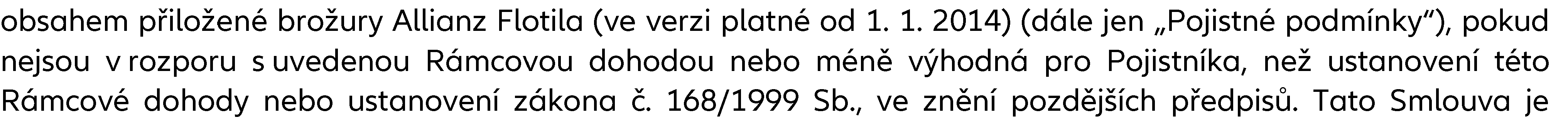 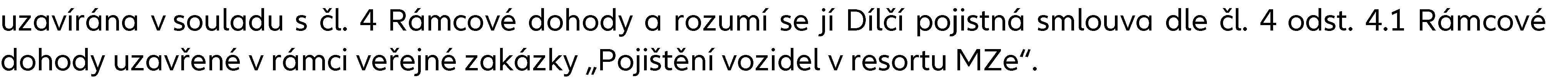 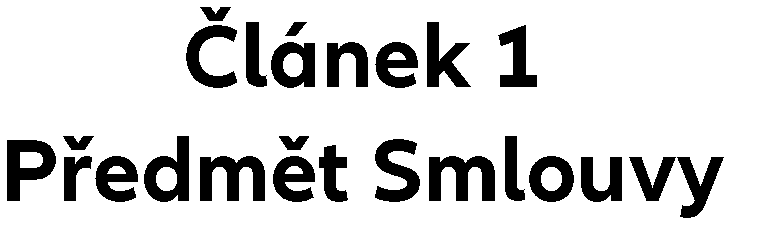 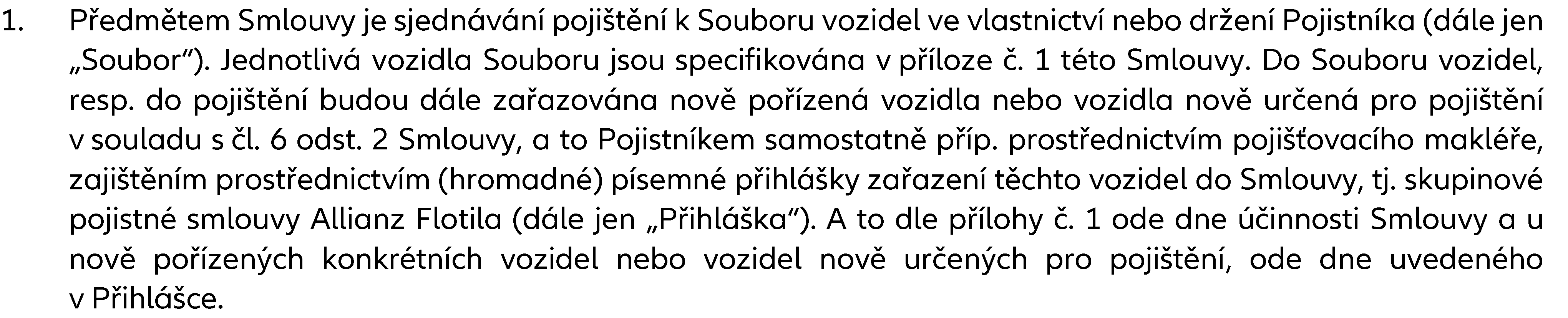 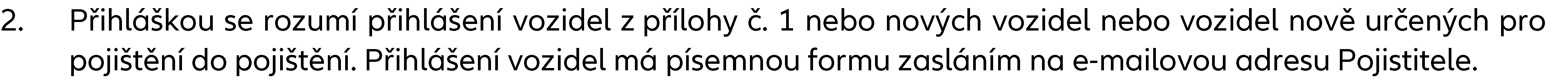 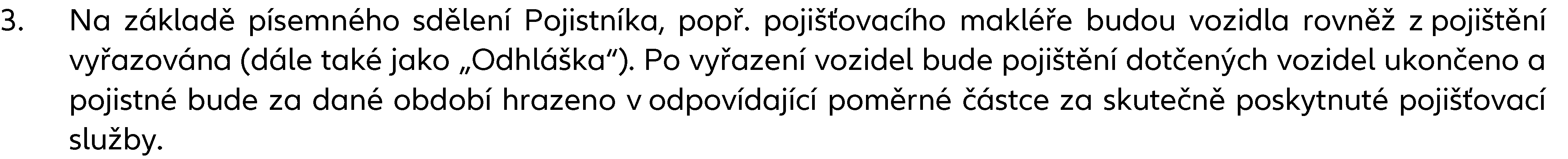 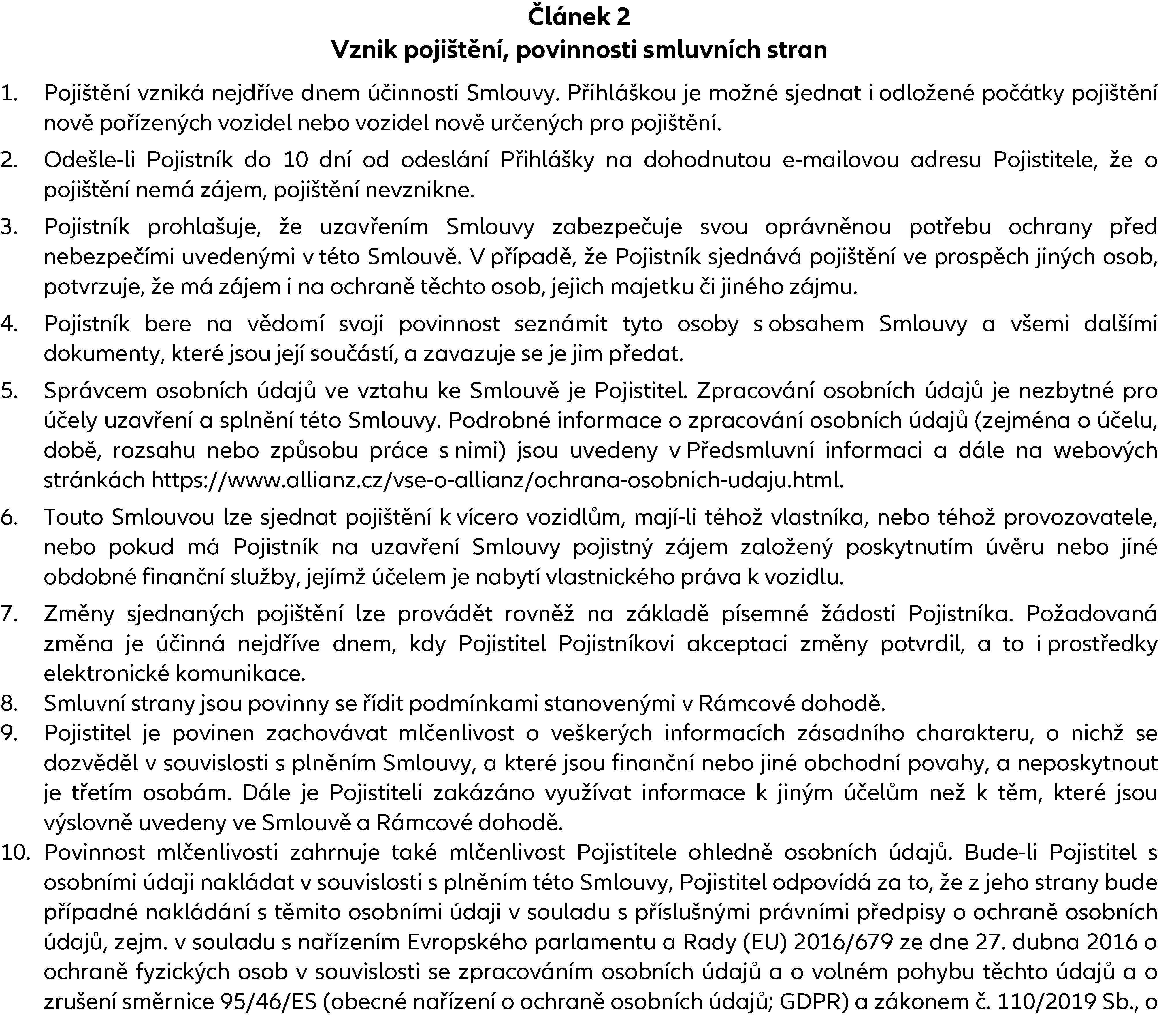 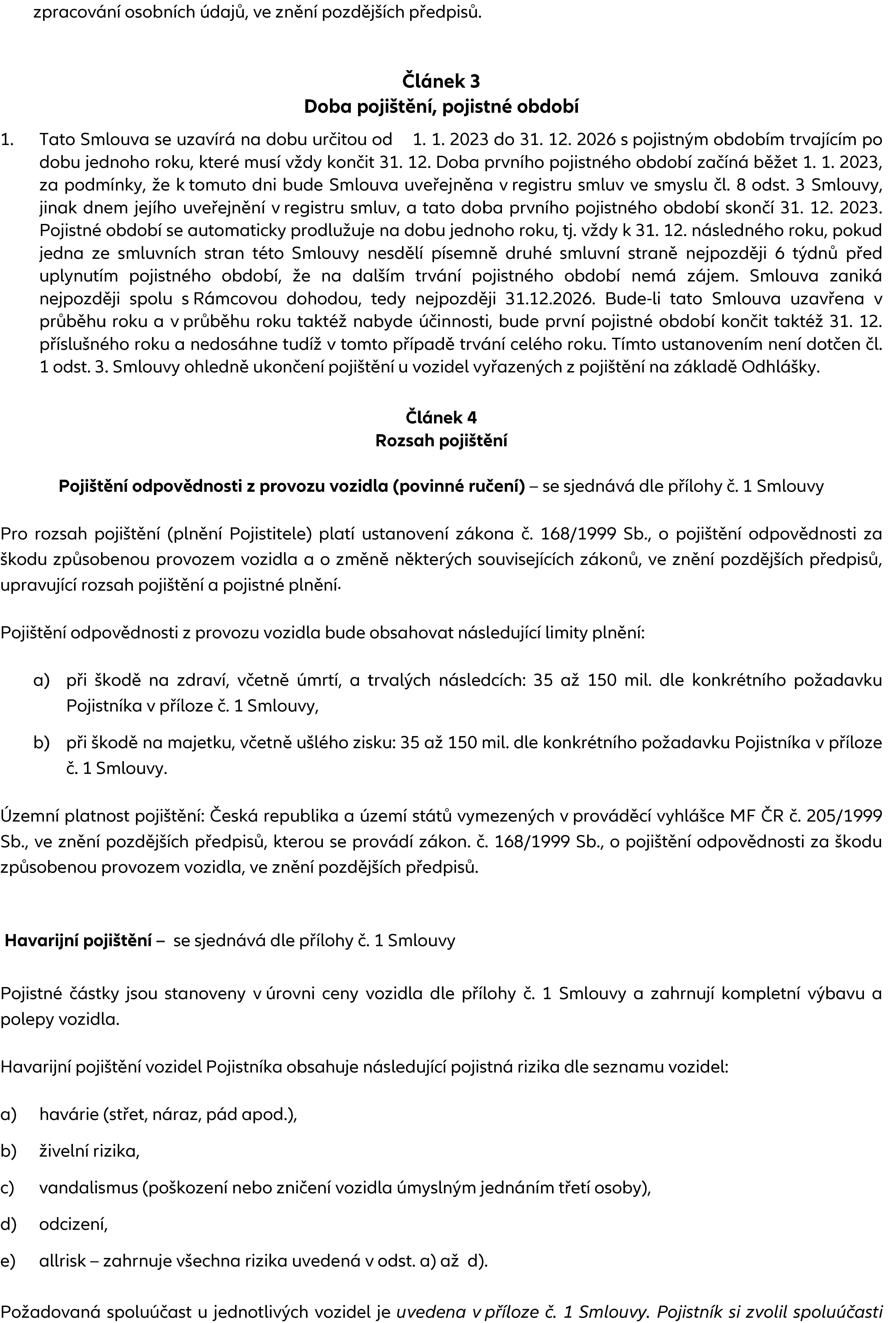 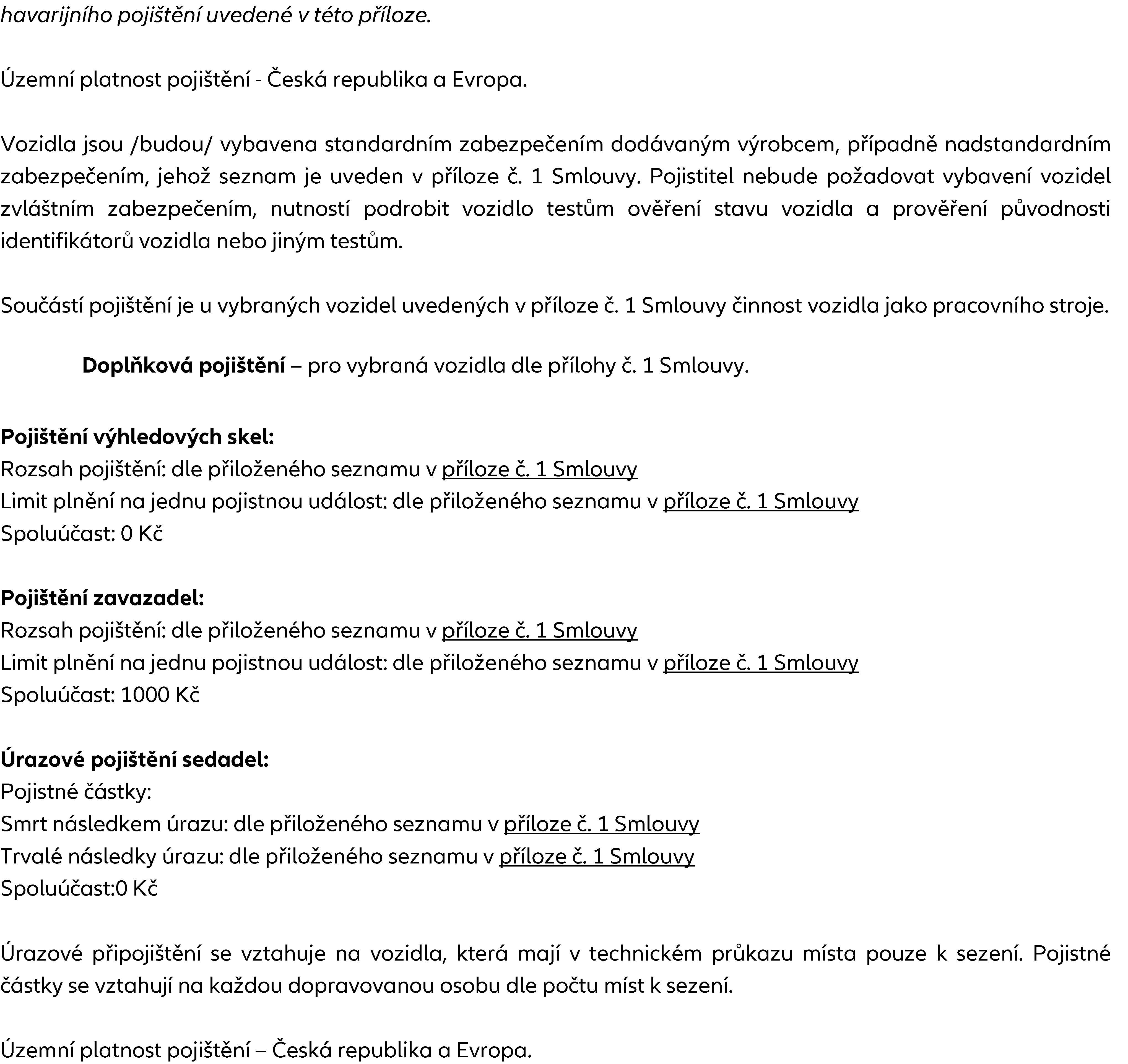 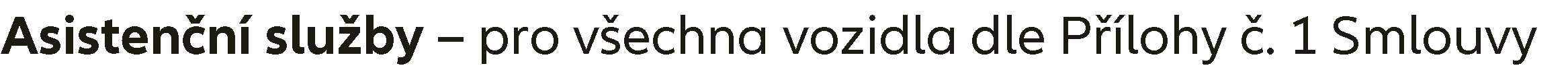 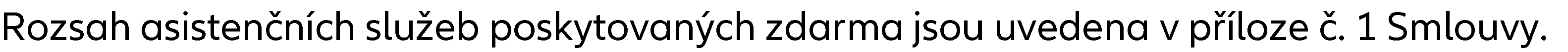 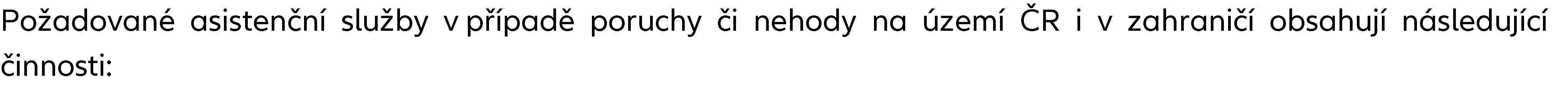 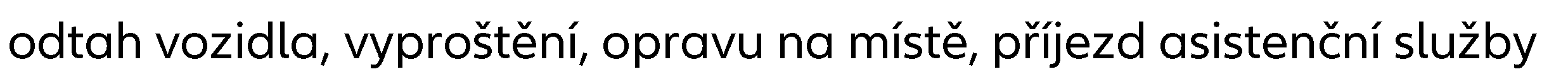 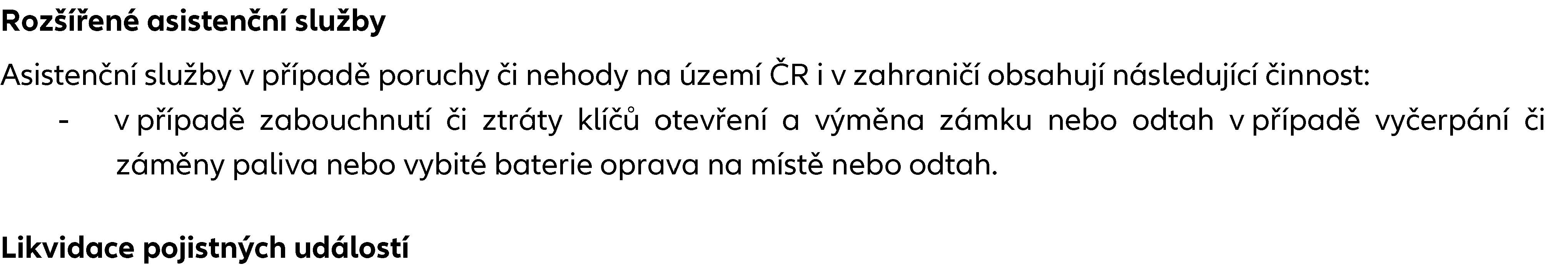 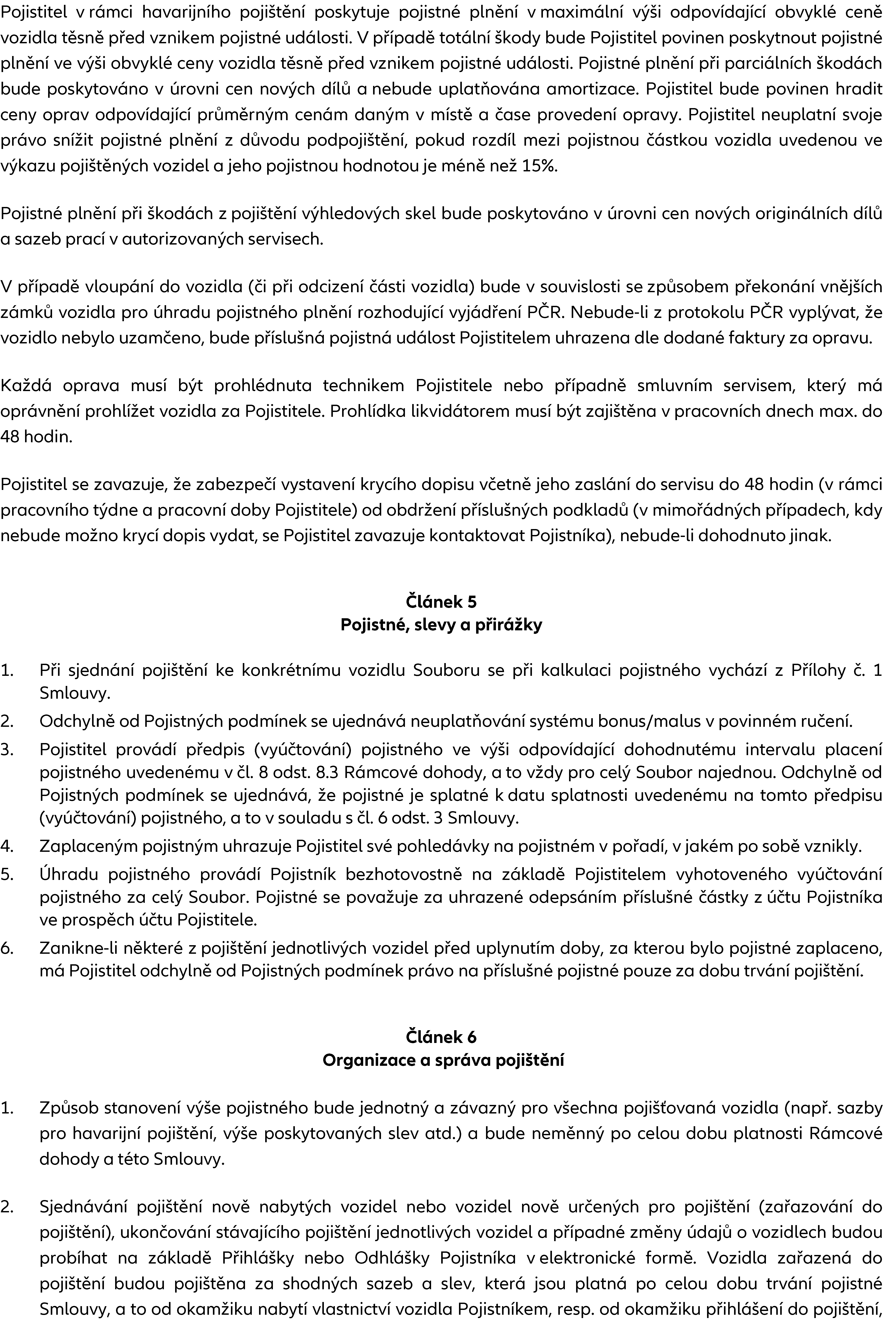 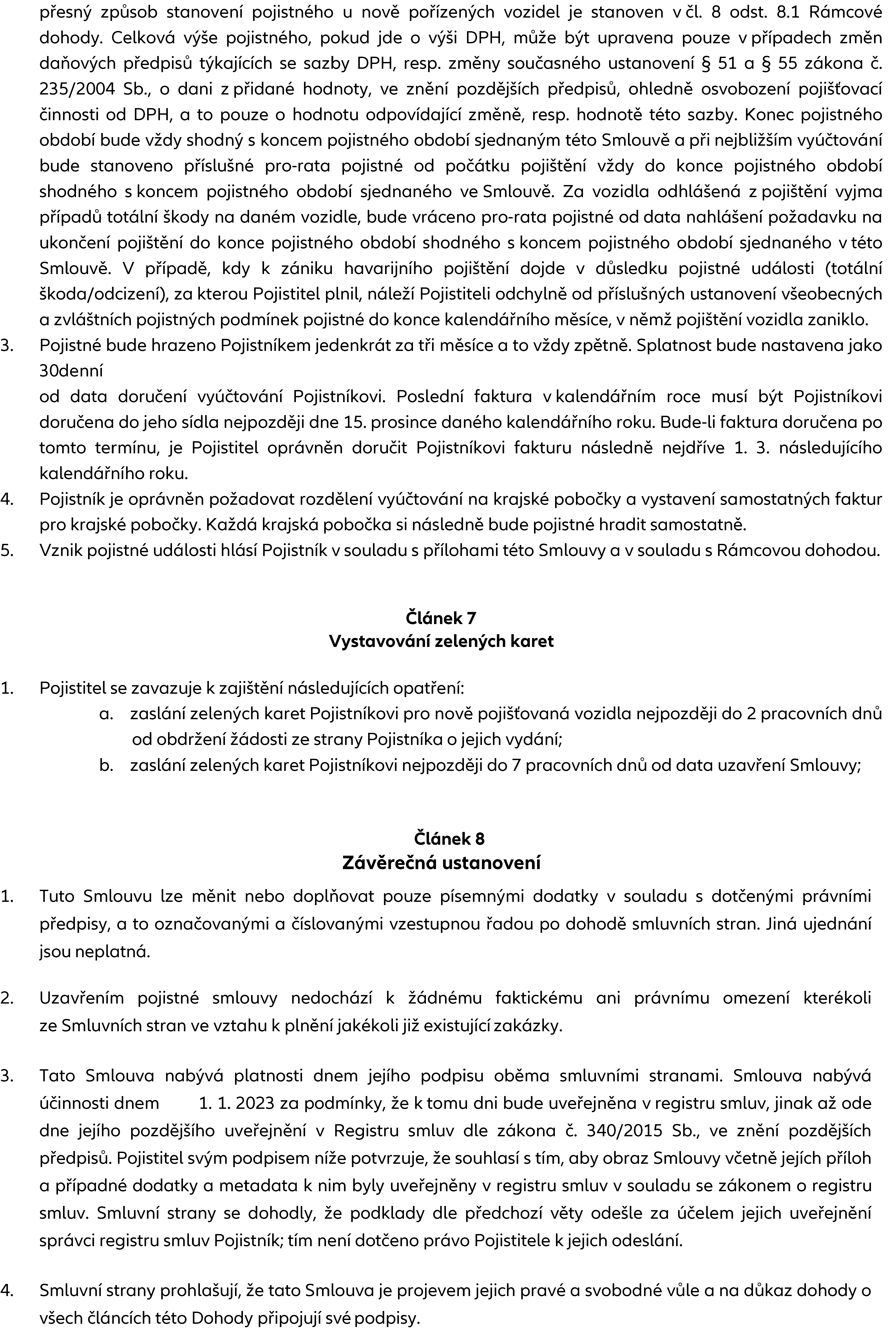 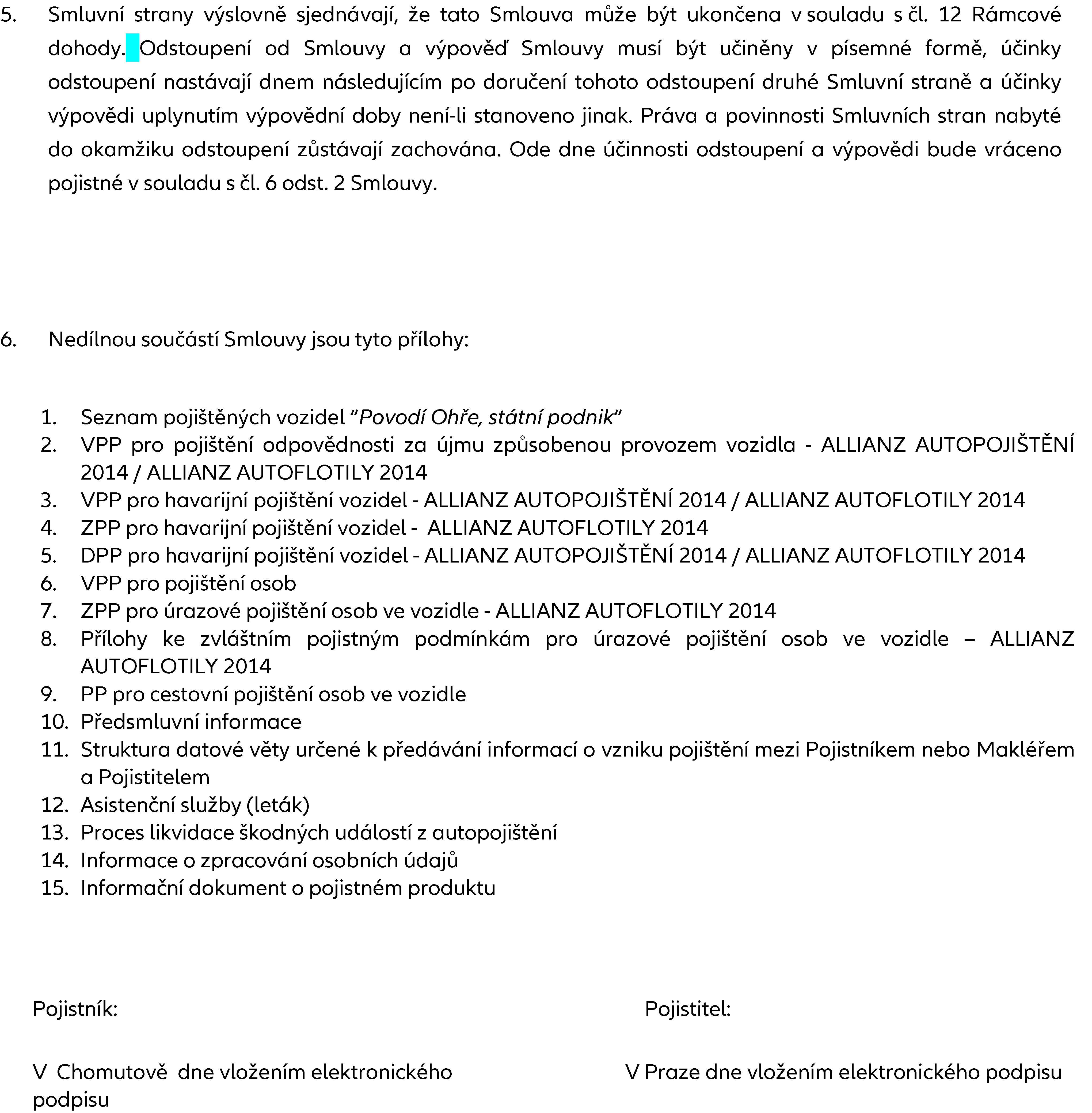 …………………………….…………………………….…………………………….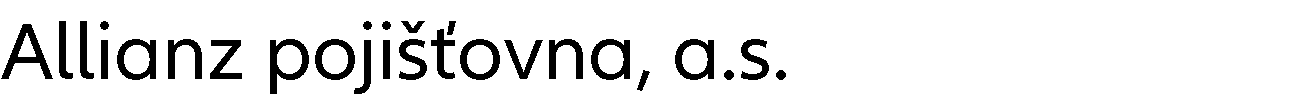 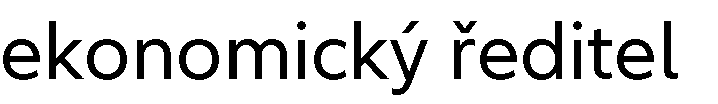 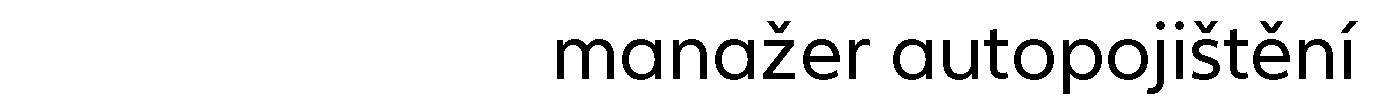 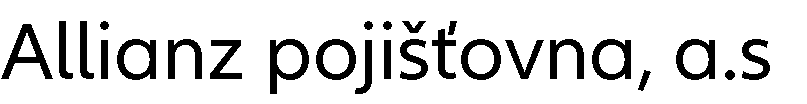 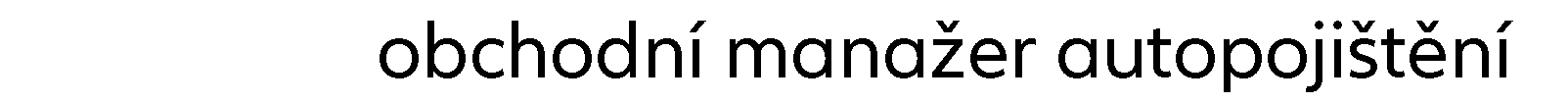 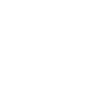 ALLIANZ AUTOFLOTILY 2014OBSAHVšeobecné pojistné podmínkypro pojištění odpovědnosti za újmu způsobenou provozem vozidlastrana 2Všeobecné pojistné podmínky pro havarijní pojištění vozidelstrana 11Zvláštní pojistné podmínky pro havarijní pojištění vozidelstrana 21Doplňkové pojistné podmínky pro havarijní pojištění vozidel „ASISTENCE“strana 27Všeobecné pojistné podmínky pro pojištění osobstrana 31Zvláštní pojistné podmínky pro úrazové pojištění osob ve vozidlestrana 46Přílohy ke zvláštním pojistným podmínkám pro úrazové pojištění osob ve vozidlestrana 52Pojistné podmínky pro cestovní pojištění osob ve vozidlestrana 78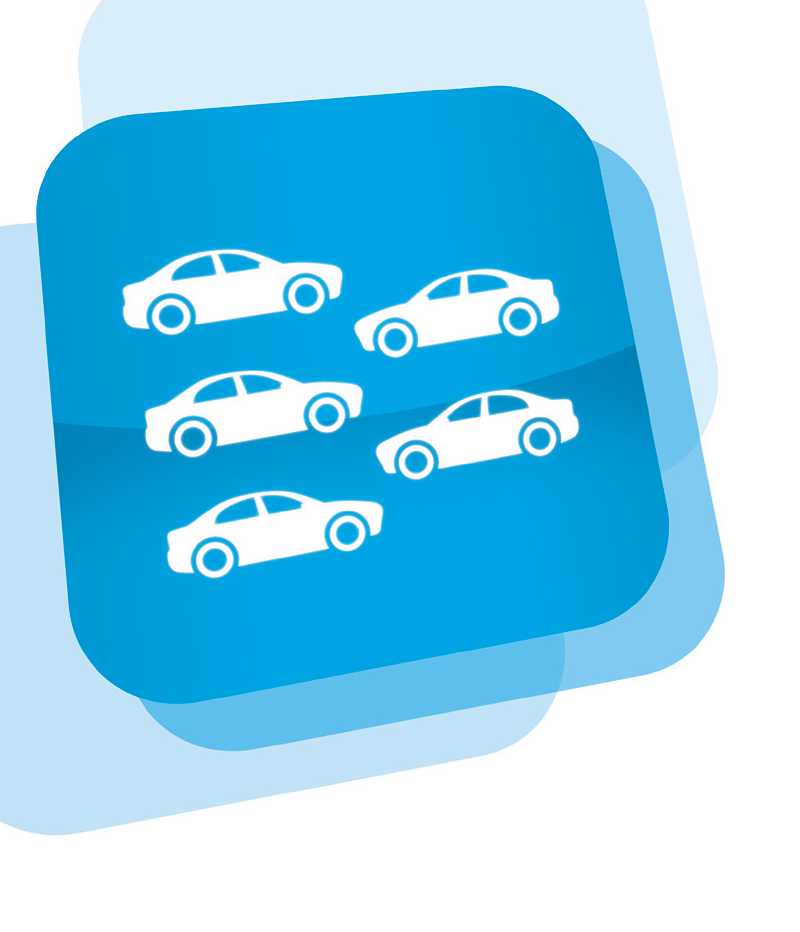 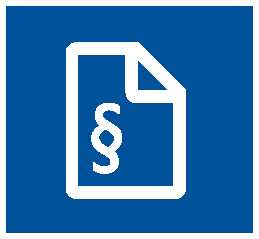 VŠEOBECNÉ POJISTNÉ PODMÍNKYpro pojištění odpovědnosti za újmu způsobenou provozem vozidla - ALLIANZ AUTOPOJIŠTĚNÍ 2014 / ALLIANZ AUTOFLOTILY 2014 platnost od 01.01.2014Úvodní ustanoveníRozsah a územní platnost pojištěníVýluky z pojištění odpovědnostiUzavření pojistné smlouvy, vznik pojištěníPojistné období, pojistnéSystém bonus/malusSystém přirážek za vozidla určená ke zvláštnímu účelu Spoluúčast pojistníkaZměna a zánik pojištěníPovinnosti pojistníkaPovinnosti pojištěnéhoPojistné plněníZachraňovací nákladyPrávo pojistitele na úhradu vyplacené částkyPřechod právaVýklad pojmůDoručováníDoložka o informačním systému ČAP a ČKPSouhlas pojistníka se zpracováním osobních údajů Závěrečná ustanoveníČlánek 1
Úvodní ustanoveníPro pojištění odpovědnosti za újmu způsobenou provozem vozidla (dále jen „pojištění odpovědnosti“), které sjednává Allianz pojišťovna, a. s., platí příslušná ustanovení zákona č. 168/1999 Sb., o pojištění odpovědnosti za újmu způsobenou provozem vozidla a o změně některých souvisejících zákonů, v platném znění (dále jen „Zákon o pojištění odpovědnosti“), prováděcí vyhláška Ministerstva financí (dále jen „Vyhláška“), příslušná ustanovení zákona č. 89/2012 Sb., občanského zákoníku, pojistná smlouva a tyto Všeobecné pojistné podmínky (dále jen „VPP“), které jsou součástí pojistné smlouvy.Obsahují-li VPP, pojistná smlouva nebo dohoda v případech, kdy to Zákon o pojištění odpovědnosti nebo občanský zákoník připouštějí, odchylnou úpravu od některých ustanovení Zákona o pojištění odpovědnosti nebo občanského zákoníku, platí ustanovení v nich uvedená. Není-li tato úprava provedena, platí ustanovení Zákona o pojištění odpovědnosti resp. občanského zákoníku.Pojištění odpovědnosti je z hlediska občanského zákoníku pojištěním škodovým.Článek 2Rozsah a územní platnost pojištění odpovědnostiPojištění odpovědnosti se vztahuje na každou osobu, která je povinna nahradit újmu způsobenou provozem vozidla uvedeného v pojistné smlouvě.Nestanoví-li Zákon o pojištění odpovědnosti jinak, má pojištěný právo, aby pojistitel za něj uhradil poškozenému:způsobenou újmu vzniklou ublížením na zdraví nebo usmrcením,způsobenou újmu vzniklou poškozením, zničením nebo ztrátou věci, jakož i újmu vzniklou odcizením věci, pozbyla-li fyzická osoba schopnost ji opatrovat,ušlý zisk,účelně vynaložené náklady spojené s právním zastoupením při uplatňování nároků podle písm. a) až c), v souvislosti s újmou podle písm. b) nebo c) však jen v případě marného uplynutí lhůty podle čl. 12 odst. 4 VPP nebo neoprávněného odmítnutí nebo neoprávněného krácení pojistného plnění pojistitelem,pokud poškozený svůj nárok uplatnil a prokázal a pokud ke škodné události, ze které tato újma vznikla a kterou je pojištěný povinen nahradit, došlo v době trvání pojištění odpovědnosti.Újma podle odst. 2 písm. a) až c) tohoto článku se nahradí v penězích nejvýše do limitu pojistného plnění stanoveného v pojistné smlouvě.Pojištěný má dále právo, aby pojistitel za něj uhradil příslušnou zdravotní pojišťovnou uplatněný a prokázaný nárok na náhradu nákladů vynaložených na zdravotní péči hrazenou z veřejného zdravotního pojištění podle zákona upravujícího veřejné zdravotní pojištění, jestliže zdravotní pojišťovna vynaložila tyto náklady na zdravotní péči poskytnutou poškozenému, pokud ke škodné události, ze které tato újma vznikla a kterou je pojištěný povinen nahradit, došlo v době trvání pojištění odpovědnosti. To platí obdobně i v případě regresní náhrady předepsané k úhradě pojištěnému podle zákona upravujícího nemocenské pojištění a v případě úhrady nákladů hasičského záchranného sboru nebo jednotek dobrovolných hasičů obce podle § 3a) odst. 3 Zákona o pojištění odpovědnosti.Pojištění odpovědnosti se vztahuje na škodné události, které nastanou během trvání pojištění odpovědnosti na území všech členských států Evropské unie a jiných států Evropského hospodářského prostoru a dalších států uvedených v seznamu států stanoveném Vyhláškou.Pojištění odpovědnosti platí i na území jiných států než uvedených v odst. 5, pokud pojistitel tuto platnost pojištění na zelené kartě vyznačil.V případě újmy způsobené provozem tuzemského vozidla na území jiného členského státu se rozsah pojištění odpovědnosti řídí právní úpravou tohoto jiného členského státu, pokud podle Zákona o pojištění odpovědnosti nebo podle pojistné smlouvy není tento rozsah širší.Článek 3Výluky z pojištění odpovědnostiPojistitel nehradí:újmu, kterou utrpěl řidič vozidla, jehož provozem byla újma způsobena,újmu podle čl. 2 odst. 2 písm. b) a c) VPP, kterou je pojištěný povinen nahradit svému manželu nebo osobám, které s ním v době vzniku škodné události žily ve společné domácnosti s výjimkou újmy, která má povahu ušlého zisku, jestliže tato újma souvisí s újmou na zdraví nebo usmrcením,škodu na vozidle, jehož provozem byla újma způsobena, jakož i na věcech přepravovaných tímto vozidlem, s výjimkou újmy způsobené na věci, kterou měla tímto vozidlem přepravovaná osoba v době škodné události na sobě nebo u sebe, a to v rozsahu, v jakém pojištěný povinen škodu nahradit,újmu podle čl. 2 odst. 2 písm. b) a c) VPP vzniklou mezi vozidly jízdní soupravy tvořené motorovým a přípojným vozidlem, jakož i újmu na věcech přepravovaných těmito vozidly, nejedná-li se o újmu způsobenou provozem jiného vozidla,újmu vzniklou manipulací s nákladem stojícího vozidla,náklady vzniklé poskytnutím léčebné péče, dávek nemocenského pojištění (péče) nebo důchodů z důchodového pojištění v důsledku újmy na zdraví nebo usmrcením, které utrpěl řidič vozidla, jehož provozem byla tato újma způsobena,újmu způsobenou provozem vozidla při jeho účasti na organizovaném motoristickém závodu nebo soutěži, s výjimkou újmy způsobené při takovéto účasti, jestliže je řidič při tomto závodu nebo soutěži povinen dodržovat pravidla provozu na pozemníchkomunikacích,újmu vzniklou provozem vozidla při teroristickém činu nebo válečné události, jestliže má tento provoz přímou souvislost s tímto činem nebo událostí.Byla-li újma způsobena vlastníku vozidla provozem jeho vozidla, které v době vzniku újmy řídila jiná osoba, nebo osobě, která s vozidlem, jehož provozem byla této osobě újma způsobena, oprávněně nakládá jako s vlastním nebo se kterým oprávněně vykonává právo pro sebe, a jestliže v době vzniku újmy řídila vozidlo jiná osoba, je pojistitel povinen nahradit tomuto vlastníku nebo této osobě pouze újmu na zdraví nebo usmrcením včetně náhrady nákladů vynaložených na péči hrazenou z veřejného zdravotního pojištění a regresního nároku podle čl. 2 odst. 4 VPP.V případě střetu vozidel, která jsou ve vlastnictví téže osoby, se újma způsobená této osobě hradí pouze tehdy, jestliže jde o různé provozovatele vozidel zúčastněných na vzniku škodné události a jestliže není současně tato osoba provozovatelem vozidla, na němž byla tato újma způsobena.Plnění za újmu způsobenou provozem vozidla, v rozsahu, v jakém je pojištěný povinen tuto újmu nahradit a kterou poškozený řádně prokázal, nelze odmítnout ani snížit s výjimkou případů uvedených v zákoně o pojištění odpovědnosti.Článek 4Uzavření pojistné smlouvy a vznik pojištěníPojištění vzniká okamžikem uzavření pojistné smlouvy nebo dodatku k pojistné smlouvě (tj. bezprostředně po podpisu smlouvy nebo dodatku k pojistné smlouvě oběma smluvními stranami), pokud není pojistnou smlouvou nebo dodatkem k pojistné smlouvě dohodnut pozdější počátek pojištění.Pojistná smlouva musí být uzavřena písemnou formou, jinak je neplatná. Totéž se týká změn pojistné smlouvy.Obsahuje-li přijetí nabídky dodatky, výhrady, omezení nebo jiné změny proti původní nabídce, považuje se za novou nabídku. Přijetí nabídky s dodatkem nebo odchylkou ve smyslu § 1740 odst. 3 občanského zákoníku je vyloučeno.Článek 5
Pojistné období, pojistnéPojištění lze sjednat na dobu neurčitou nebo na dobu určitou v trvání nejméně jednoho měsíce.Je-li pojištění sjednáno na dobu neurčitou, je pojistník povinen platit za pojistná období běžné pojistné, které je splatné první den každého pojistného období. V pojistné smlouvě je možné dohodnout placení běžného pojistného ve splátkách. První splátka pojistného je splatná v den počátku pojištění a následné splátky v pololetních, čtvrtletních nebo měsíčních intervalech od data počátku pojištění.Je-li pojištění sjednáno na dobu určitou, je pojistník povinen zaplatit jednorázové pojistné; jednorázové pojistné je splatné již při uzavření pojistné smlouvy.Pokud pojistné nebylo zaplaceno včas nebo v dohodnuté výši, má pojistitel právo na upomínací výlohy za každou odeslanou upomínku k zaplacení pojistného a zákonný úrok z prodlení.Pojistné představuje úplatu za pojištění a zahrnuje předpokládané náklady pojistitele na pojistné plnění, správní náklady pojistitele, zisk a náklady na zábranu škod se zohledněním zejména povinností a podmínek pro pojišťovací činnost vyplývajících z obecně závazných právních předpisů a rozhodovací praxe soudů, sjednaného rozsahu pojištění, pojistného rizika, existence a výše spoluúčasti a škodného průběhu založeného na vlastních statistických údajích pojistitele. Výše pojistného se určuje podle sazeb stanovených pojistitelem, přičemž pojistné je kalkulováno na základě pojistně matematických metod pro roční pojistné období.Pojistitel má v souvislosti se změnou podmínek rozhodných pro stanovení výše pojistného dle odst. 5 tohoto článku (zejména změny právních předpisů, změny rozhodovací praxe soudů, změny faktorů nezávislých na pojistiteli mající vliv na dostačitelnost pojistného dle zákona o pojišťovnictví, zvýšení cen vstupů odrážející se ve zvýšení nákladů na pojistná plnění) právo upravit výši pojistného na další pojistné období. V takovém případě je pojistitel povinen sdělit pojistníkovi novou výši pojistného a datum účinnosti této změny nejpozději 2 měsíce přede dnem splatnosti pojistného za pojistné období, ve kterém se má výše pojistného změnit. Pokud pojistník se změnou výše pojistného nesouhlasí, musí svůj nesouhlas uplatnit u pojistitele do 1 měsíce ode dne, kdy se o navrhované změně výše pojistného dozvěděl; v tomto případě pojištění zanikne uplynutím pojistného období předcházejícího pojistnému období, kterého se navrhovaná změna pojistného týká.Přeplatky pojistného mohou být použity jako předplatné pro úhradu následující splátky pojistného, nepožádá-li pojistník o jejich vrácení.Prokáže-li pojistitel, že by uzavřel smlouvu za jiných podmínek, pokud by pojistné riziko ve zvýšeném rozsahu existovalo již při uzavírání smlouvy, má právo navrhnout novou výši pojistného.Není-li návrh na novou výši pojistného dle odst. 8 tohoto článku přijat nebo nově určené pojistné zaplaceno v ujednané době, má pojistitel právo pojištění vypovědět s osmidenní výpovědní dobou.Pokud v průběhu pojištění nastanou skutečnosti mající vliv na výši poskytovaných slev nebo uplatnění přirážek, provede pojistitel odpovídající změnu výše pojistného s účinností nejpozději od prvního dne následujícího pojistného období.Pojistitel má právo navýšit roční pojistné za dobu trvání pojištění k vozidlu určenému ke zvláštnímu účelu (dle čl. 7 VPP), jehož používání je spojeno s podstatně zvýšeným pojistným rizikem.Pojistí-li pojistník vědomě neexistující pojistný zájem, ale pojistitel o tom nevěděl ani nemohl vědět, je pojištění neplatné; pojistiteli však náleží odměna odpovídající pojistnému až do doby, kdy se o neplatnosti dozvěděl.Článek 6Systém bonus/malusŠkodným průběhem se rozumí četnost pojistných událostí ve vztahu k době trvání pojištění odpovědnosti pojištění téhož pojistníka. Pro účely systému bonus/malus je škodný průběh vyjádřen jeho dobou (dále jen „doba škodného průběhu“).Bonusem se rozumí sleva na pojistném za kladnou dobu škodného průběhu.Malusem se rozumí přirážka k pojistnému za zápornou dobu škodného průběhu.Pro přiznání bonusu nebo uplatnění malusu je rozhodující doložená doba škodného průběhu pojistníka, která se počítá v celých ukončených měsících.Za každou v průběhu pojištění vzniklou pojistnou událost se doba škodného průběhu v rámci stupnice bonu- su/malusu dle odst. 7 tohoto článku snižuje o 24 měsíců, přičemž měsíc, ve kterém k pojistné události došlo, se do doby škodného průběhu nezapočítává.Doba škodného průběhu se nesnižuje za pojistnou událost, která nastala při neoprávněném užívání cizí věci ve smyslu tr. zákoníku či zákona o přestupcích, nebo jestliže pojištěný uhradil pojistiteli částku, kterou pojistitel vyplatil z důvodu škody způsobené provozem základě pojistníkem pojistiteli předložených potvrzení o době trvání a škodném průběhu všech předchozích pojištění odpovědnosti pojistníka vystavených jak tuzemským, tak i zahraničním pojistitelem, přičemž doba škodného průběhu před 1. 1. 2000 se nezapočítává.Je-li pojistník dlužníkem pojistitele, přiznává se bonus maximálně ve výši třídy B1.Pokud pojistitel zjistí důvody pro správné zařazení do příslušné třídy bonusu/malusu až po sjednání pojištění odpovědnosti, je oprávněn zpětně doúčtovat pojistníko- vi odpovídající výši pojistného. Pojistník je povinen rozdíl na pojistném doplatit. Výši doplatku stanoví pojistitel samostatným předpisem pojistného.Pokud se pojistitel dozví o pojistné události, která nastala v daném pojistném období a která má vliv na změnu třídy bonusu/malusu až poté, kdy již vyhotovil předpis pojistného na následující pojistné období, má pojistník povinnost rozdíl na pojistném doplatit. Výši doplatku stanoví pojistitel samostatným předpisem pojistného.Článek 7Systém přirážek za vozidla určená ke zvláštnímu účeluPojistitel má právo uplatnit přirážku k pojistnému za celou dobu, kdy pojištění odpovědnosti bylo sjednáno k vozidlu určenému k některému z následujících zvláštních účelů:50 % za vozidlo s právem přednostní jízdy vyjma sanitní- ho vozu (koef. 1,50),100 % za vozidlo určené k provozování taxislužby (koef. 2,00),100 % za vozidlo určené k pronájmu (autopůjčovna) (koef. 2,00),0 % za vozidlo určené k výcviku řidičů (autoškola) (koef. 1,00),0 % za vozidlo určené k odvozu komunálního odpadu (koef. 1,00),50 % za vozidlo určené k zabezpečení sjízdnosti, schůdnosti a čistoty pozemních komunikací (koef. 1,50),100 % za vozidlo určené k přepravě nebezpečných věcí - ADR (koef. 2,00).Článek 8
Spoluúčast pojistníkaV pojistné smlouvě lze dohodnout výši spoluúčasti, kterou se pojistník v případě každé pojistné události bude podílet na pojistném plnění, které pojistitel poškozenému nebo poškozeným v souladu s VPP vyplatil.Přijetím spoluúčasti od pojistníka není dotčeno právo pojistitele na úhradu vyplacené částky dle čl. 12 a 13 VPP.Pokud pojistitel po přijetí spoluúčasti od pojistníka zjistí, že důvod k přijetí spoluúčasti od pojistníka z části nebo zcela odpadl, je povinen spoluúčast nebo její příslušnou část pojistníkovi vrátit.Článek 9
Změna a zánik pojištěníJakékoliv změny nebo doplnění v pojistné smlouvě jsou prováděny formou písemného dodatku k pojistné smlouvě. Přijal-li pojistník nabídku změny nebo doplnění včasným uhrazením v nabídce stanoveného pojistného, považuje se písemná forma dodatku za zachovanou. Písemné formy se vyžaduje i pro oznámení adresovaná druhé smluvní straně.Pojistitel nebo pojistník mohou pojištění odpovědnosti vypovědět:s osmidenní výpovědní dobou do dvou měsíců ode dne uzavření pojistné smlouvy,s osmidenní výpovědní dobou do dvou měsíců ode dne uzavření dodatku k pojistné smlouvě, kterým došlo k jeho sjednání, nebos měsíční výpovědní dobou do tří měsíců ode dne oznámení vzniku pojistné události.Pojistitel nebo pojistník mohou pojištění odpovědnosti rovněž vypovědět ke konci pojistného období; je-li však výpověď doručena druhé straně později než šest týdnů přede dnem, ve kterém uplyne pojistné období, zaniká pojištění ke konci následujícího pojistného období.Pojistitel má právo pojištění odpovědnosti vypovědět s osmidenní výpovědní dobou, prokáže-li, že by vzhledem k podmínkám platným v době uzavření smlouvy smlouvu neuzavřel, existovalo-li by pojistné riziko ve zvýšeném rozsahu již při uzavírání smlouvy.Výpovědní doba dle odst. 2 až 4 tohoto článku počíná běžet dnem následujícím po doručení výpovědi druhé smluvní straně; uplynutím výpovědní doby pojištění zaniká.Pojistitel má právo pojištění odpovědnosti vypovědět bez výpovědní doby, poruší-li pojistník nebo pojištěný povinnost oznámit zvýšení pojistného rizika. Dnem doručení výpovědi pojistníkovi pojištění zaniká.Pojištění odpovědnosti zaniká odcizením vozidla; nelze-li dobu odcizení vozidla přesně určit, považuje se vozidlo za odcizené, jakmile Policie České republiky přijala oznámení o odcizení vozidla.Pojištění odpovědnosti zaniká dnem, kdy vozidlo, které nepodléhá evidenci vozidel, zaniklo; vozidlo zanikne okamžikem, kdy nastane nevratná změna znemožňující jeho provoz. Zanikne-li však vozidlo, které podléhá evidenci vozidel, je dnem zániku pojištění odpovědnosti den jeho trvalého vyřazení z evidence vozidel podle odst. 9 tohoto článku s výjimkou případu, kdy osoba oprávněná k tomuto evidenčnímu úkonu nemohla z důvodů nezávislých na její vůli tuto povinnost splnit a jestliže ji splnila bezodkladně, když tyto překážky pominuly. V takovém případě je dnem zániku pojištění odpovědnosti den, kdy takové vozidlo zaniklo.Pojištění odpovědnosti zaniká dnem vyřazení vozidla z evidence vozidel.V případě smrti pojistníka přecházejí práva a povinnosti z pojištění odpovědnosti do doby nabytí právní moci usnesení o nabytí dědictví na dědice společně a nerozdílně.Pojištění odpovědnosti zaniká dnem, kdy pojistník, jeho dědic, právní nástupce nebo vlastník vozidla, je-li osobou odlišnou od pojistníka, oznámil pojistiteli změnu vlastníka vozidla - u vozidel registrovaných v České republice s povinností doložení vyznačení této změny v technickém průkazu vozidla; oznámením změny vlastníka vozidla pojištění nezaniká, pokud se novým vlastníkem vozidla stal pojistník, jeho rodiče nebo děti a pojistník při oznámení změny vlastníka pojistiteli projeví, že má na pokračování pojištění zájem.Pojistník je povinen bez zbytečného odkladu oznámit pojistiteli skutečnosti uvedené v odst. 7 až 11 tohoto článku.Pojištění odpovědnosti zaniká uplynutím doby, na kterou bylo sjednáno.Pojištění odpovědnosti zaniká dnem následujícím po marném uplynutí lhůty stanovené pojistitelem v upomínce k zaplacení pojistného nebo jeho části, doručené pojistníkovi; tato lhůta nesmí být kratší než 1 měsíc a upomínka pojistitele musí obsahovat upozornění na zánik pojištění odpovědnosti v případě nezaplacení dlužného pojistného a o této upomínce pojistitel současně informuje osobu uvedenou v pojistné smlouvě jako vlastník tuzemského vozidla, jde-li o osobu odlišnou od pojistníka; lhůtu stanovenou pojistitelem v upomínce k zaplacení pojistného nebo jeho části lze před jejím uplynutím dohodou prodloužit.Pojištění může zaniknout dohodou smluvních stran. Pokud není dohodou ujednáno jinak, platí, že:pojištění zanikne dnem, který navrhovatel požaduje; nejdříve však dnem, kdy písemnou akceptaci svého návrhu od příjemce návrhu obdržel.pojistiteli náleží pojistné do konce kalendářního měsíce, ve kterém pojištění odpovědnosti zaniklo; nastala-li však v době do zániku pojištění odpovědnosti škodná událost, vzniká pojistiteli právo na pojistné do konce pojistného období, v němž pojištění zaniklo; v takovém případě náleží pojistiteli jednorázové pojistné celé.Po zániku pojištění odpovědnosti je:pojistník povinen bez zbytečného odkladu odevzdat pojistiteli zelenou kartu, pokud byla vydána,pojistitel povinen na základě písemné žádosti pojist- níka vydat mu ve lhůtě 15 dnů ode dne jejího doručení potvrzení o době trvání pojištění odpovědnosti a škodném průběhu; ve stejné lhůtě je pojistitel povinen vydat toto potvrzení na žádost pojistníka kdykoli v době trvání pojištění, přičemž stejnou povinnost má pojistitel, jedná-li se o žádost pojistníka o vydání potvrzení o vrácení zelené karty pojistiteli.Jestliže pojistník nesplnil povinnost podle odst. 16 písm.tohoto článku, není pojistitel povinen do doby splnění této povinnosti vrátit pojistníkovi zbývající část pojistného, ani vydat potvrzení o době trvání pojištění odpovědnosti a škodném průběhu zaniklého pojištění.Zanikne-li pojištění odpovědnosti před uplynutím doby, na kterou bylo pojištění sjednáno, má pojistitel právo na pojistné do konce kalendářního měsíce, ve kterém pojištění odpovědnosti zaniklo. Zbývající část zaplaceného pojistného je pojistitel povinen vrátit. Nastala-li v době do zániku pojištění odpovědnosti škodná událost, vzniká pojistiteli právo na pojistné podle věty první tohoto odstavce; povinnost zbývající část pojistného vrátit má pojistitel pouze tehdy, jestliže mu z této škodné události nevznikne povinnost plnit.Pojistník má právo od smlouvy odstoupit v souladu s občanským zákoníkem, porušil-li pojistitel povinnost pravdivě a úplně zodpovědět písemné dotazy zájemce při jednání o uzavření smlouvy nebo pojistníka při jednání o změně smlouvy. Stejně tak má pojistník právo od smlouvy odstoupit v případě, že pojistitel poruší povinnost upozornit na nesrovnalosti, musí-li si jich být při uzavírání smlouvy vědom, mezi nabízeným pojištěním a zájemcovými požadavky. Obecná úprava odstoupení dle § 2001 a násl. občanského zákoníku se pro pojištění řídící se těmito pojistnými podmínkami nepoužije; následky porušení smluvních povinností jsou stanoveny v oddílu pojištění (§§ 2758-2872) občanského zákoníku, pojistných podmínkách nebo pojistné smlouvě.Právo odstoupit od smlouvy zaniká, nevyužije-li jej po- jistník do dvou měsíců ode dne, kdy zjistil nebo musel zjistit porušení povinnosti k pravdivým sdělením.Odstoupení od smlouvy se stane účinným dnem jeho doručení pojistiteli.Článek 10
Povinnosti pojistníkaKromě povinností stanovených právními předpisy je pojist- ník povinen:Pojistiteli bez odkladu písemnou formou oznámit každou změnu ve skutečnostech, na kterou byl při sjednání nebo změně pojistné smlouvy písemnou formou tázán. Tato povinnost se týká zejména uvádění skutečností, které mají význam pro pojistitelovo rozhodnutí, jak ohodnotí pojistné riziko a stanoví podmínky pojištění.Bez pojistitelova souhlasu nečinit nic, co zvyšuje pojistné riziko, ani to třetí osobě dovolit; zjistí-li pojistník až dodatečně, že bez pojistitelova souhlasu dopustil, že se pojistné riziko zvýšilo, pojistiteli to bez zbytečného odkladu oznámí. Zvýší-li se pojistné riziko nezávisle na pojistníko- vě vůli, oznámí to pojistník pojistiteli bez zbytečného odkladu poté, co se o tom dozvěděl. Za zvýšení pojistného rizika se považuje změna okolnosti, které byly uvedeny ve smlouvě nebo na které se pojistitel tázal, tak podstatně, že zvyšují pravděpodobnost vzniku pojistné události z výslovně ujednaného pojistného nebezpečí.Jestliže v době uzavření pojistné smlouvy nejsou některé údaje týkající se vozidla známy, je pojistník povinen tyto pojistiteli písemně sdělit nejpozději do 15 dnů od uzavření pojistné smlouvy.Před sjednáním pojištění i v jeho průběhu umožnit pojistiteli zjištění technického stavu vozidla jeho prohlídkou včetně předložení všech dokladů týkajících se vozidla a vlastnických práv k vozidlu.Umožnit pojistiteli ověření pravdivosti a úplnosti sdělených údajů, jakož i předložených dokladů a věcí.Článek 11
Povinnosti pojištěnéhoPojištěný je povinen bez zbytečného odkladu pojistiteli oznámit na adrese www.allianz.cz (on-line s možností vkládání dokumentů ke škodě), telefonicky na čísle 841 170 000 nebo písemně na adresu Allianz pojišťovna, a.s., ÚLPUV, Ke Štvanici 656/3, 186 00 Praha 8, že došlo ke škodné události s uvedením skutkového stavu týkajícího se této události, předložit k tomu příslušné doklady, které si pojistitel vyžádá, umožnit pojistiteli pořízení jejich kopií a v průběhu šetření škodné události postupovat v souladu s pokyny pojistitele (např. umožnit prohlídku vozidla, jehož provozem byla škodná událost způsobena).Pojištěný je dále povinen:dbát, aby pojistná událost nenastala a v případě jejího vzniku, aby se nezvětšoval rozsah jejích následků,v souladu se zákonem upravujícím provoz na pozemních komunikacích nahlásit Policii ČR dopravní nehodu nebo v případě dopravní nehody nepodléhající oznámení policii bez zbytečného odkladu předložit pojistiteli společný záznam o nehodě,písemně bez zbytečného odkladu sdělit pojistiteli, že bylo proti němu uplatněno právo na náhradu újmy a vyjádřit se k požadované náhradě a její výši,písemně bez zbytečného odkladu sdělit pojistiteli, že v souvislosti se škodnou událostí bylo zahájeno správní nebo trestní řízení a informovat jej neprodleně o průběhu a výsledku tohoto řízení,písemně bez zbytečného odkladu sdělit pojistiteli, že poškozený uplatnil právo na náhradu újmy u soudu nebo jiného příslušného orgánu, pokud se o této skutečnosti dozví,v řízení o náhradě újmy ze škodné události postupovat v souladu s pokyny pojistitele, zejména se nesmí bez jeho předchozího souhlasu zavázat k úhradě pohledávky, uzavřít soudní smír nebo nesmí umožnit vydání rozsudku pro zmeškání či pro uznání,na pokyn pojistitele podat opravný prostředek proti rozhodnutí soudu, kterým je zavázán k povinnosti nahradit újmu,zabezpečit, aby pojistitel mohl vůči jinému uplatnit práva, která na pojistitele přecházejí podle ustanovení § 2820 občanského zákoníku, zejména právo na náhradu újmy nebo jiné obdobné právo.Pojištěný je povinen bez zbytečného odkladu doložit poškozenému na jeho žádost údaje nezbytné pro uplatnění práva poškozeného na plnění podle čl. 12 odst. 1 VPP nejméně však:své jméno, popřípadě jména a příjmení a bydliště, název nebo obchodní firmu a sídlo,jméno, popřípadě jména a příjmení a bydliště, název nebo obchodní firmu a sídlo, popřípadě též místo podnikání vlastníka vozidla,obchodní firmu a sídlo pojistitele, popřípadě též adresu sídla pobočky pojistitele v České republice,číslo pojistné smlouvy ajedná-li se o vozidlo, které podléhá evidenci vozidel, státní poznávací značku vozidla, kterým byla újma způsobena.Pokud dojde k podstatnému zvýšení nebo snížení pojistného rizika, tj. že vozidlo se stane vozidlem určeným ke zvláštnímu účelu, anebo přestane být vozidlem určeným ke zvláštnímu účelu (čl. 16 odst. 2 VPP), má pojištěný, je-li osobou odlišnou od pojistníka, povinnost takovou změnu bezodkladně oznámit pojistiteli.Článek 12Pojistné plněníPoškozený má právo uplatnit u pojistitele svůj nárok na plnění ve formě náhrady újmy podle čl. 2 VPP.Vznikla-li pojistiteli povinnost poskytnout pojistné plnění, je pojistitel povinen vyplatit poškozenému náhradu újmy v rozsahu a ve výši uplatněných a prokázaných nároků, maximálně však do výše limitů dohodnutých v pojistné smlouvě, a nebyly-li tyto limity dohodnuty, tak do výše limitů stanovených zákonem o pojištění odpovědnosti z provozu vozidla, není-li stanoveno jinak.Plnění pojistitele je splatné do 15 dnů, jakmile pojistitel skončil šetření nutné ke zjištění rozsahu jeho povinnosti plnit nebo jakmile pojistitel obdržel pravomocné rozhodnutí soudu o své povinnosti poskytnout pojistné plnění.Pojistitel je povinen provést šetření škodné události bez zbytečného odkladu. Ve lhůtě do 3 měsíců ode dne, kdy bylo oprávněnou osobou uplatněno právo na plnění z pojištění odpovědnosti, je pojistitel povinen:ukončit šetření pojistné události a sdělit poškozenému výši pojistného plnění podle jednotlivých nároků poškozeného včetně způsobu stanovení jeho výše, jestliže nebyla zpochybněna povinnost pojistitele plnit z pojištění odpovědnosti a nároky poškozeného byly prokázány, nebopodat poškozenému písemné vysvětlení k těm jím uplatněným nárokům, které byly pojistitelem zamítnuty nebo u kterých bylo plnění pojistitele sníženo, anebo u kterých nebylo možno ve stanovené lhůtě ukončit šetření.Nesplnil-li pojistitel povinnost podle odst. 4 tohoto článku, zvyšuje se částka pojistného plnění, jehož se prodlení pojistitele týká, o úrok z prodlení. Sazba úroku z prodlení se určí podle příslušných ustanovení Zákona o pojištění odpovědnosti.Článek 13
Zachraňovací nákladyOsoby, uvedené v § 2819 občanského zákoníku, které účelně vynaložily náklady:při odvrácení vzniku bezprostředně hrozící pojistné události nebo na zmírnění následků již nastalé pojistné události, mají proti pojistiteli právo na náhradu těchto nákladů až do částky odpovídající 1 % v pojistné smlouvě sjednaného limitu pojistného plnění; za bezprostředně hrozící pojistnou událost se považuje takový stav, kdy se objektivně jedná o nepochybný stav nebo pravděpodobný stav hraničící s jistotou, že k pojistné události neprodleně dojde,při plnění povinnosti odklidit pojistnou událostí poškozený majetek nebo jeho zbytky z důvodů hygienických, ekologických či bezpečnostních, mají proti pojistiteli právo na jejich náhradu až do částky odpovídající 0,1 % v pojistné smlouvě sjednaného limitu pojistného plnění.Limity uvedené v odst. 1 písm. a) a b) tohoto článku se nevztahují na náklady na záchranu života nebo zdraví osob, kdy osoby, které takové náklady vynaložily, mají proti pojistiteli právo na jejich náhradu až do částky odpovídající 30 % pojistnou smlouvou sjednaného limitu pojistného plnění.Limity uvedené v odst. 1 a 2 tohoto článku platí v součtu pro všechny osoby, které daný druh nákladů vynaložily.Článek 14Právo pojistitele na úhradu vyplacené částkyPojistitel má proti pojištěnému právo na náhradu toho, co za něho plnil, jestliže prokáže, že pojištěný:způsobil újmu úmyslně,porušil základní povinnosti týkající se provozu na pozemních komunikacích a toto porušení bylo v příčinné souvislosti se vznikem újmy, kterou je pojištěný povinen nahradit,způsobil újmu provozem vozidla, které použil neoprávněně,jako účastník dopravní nehody bez zřetele hodného důvodu nesplnil povinnost podle zákona upravujícího provoz na pozemních komunikacích sepsat bez zbytečného odkladu společný záznam o dopravní nehodě nebo ohlásit dopravní nehodu, která je škodnou událostí, a v důsledku toho byla ztížena možnost řádného šetření pojistitelebez zřetele hodného důvodu nesplnil povinnost podle čl. 11 odst. 1 a 2 písm. b) až d) VPP a v důsledku toho byla ztížena možnost řádného šetření pojistitele podle čl. 12 odst. 4 VPP, nebobez zřetele hodného důvodu odmítl jako řidič vozidla podrobit se na výzvu policie zkoušce na přítomnost alkoholu, omamné nebo psychotropní látky nebo léku označeného zákazem řídit motorové vozidlo.Pojistitel má proti pojištěnému též právo na náhradu toho, co za něho plnil, jestliže nemohl v důsledku toho, že jde o povinné pojištění, odmítnout ve smyslu § 2780 občanského zákoníku pojistné plnění, byť by jinak toto právo v souladu s občanským zákoníkem a těmito pojistnými podmínkami měl.Pojistitel má proti pojistníkovi právo na úhradu částky, kterou vyplatil z důvodu újmy způsobené provozem vozidla, jestliže její příčinou byla skutečnost, kterou pro vědomě nepravdivé nebo neúplné odpovědi nemohl pojistitel zjistit při sjednávání pojištění a která byla pro uzavření pojistné smlouvy podstatná.Provozovatel vozidla odpovídá společně a nerozdílně s pojištěným za pohledávku pojistitele na náhradu vyplacené částky proti pojištěnému podle odst. 1 písm. b) tohoto článku, neprokáže-li, že nemohl jednání pojištěného ovlivnit.Součet požadovaných náhrad podle odst. 1 až 4 tohoto článku nesmí být vyšší než plnění vyplacené pojistitelem v důsledku škodné události, se kterou toto právo pojistitele souvisí.Porušením základních povinností při provozu vozidla na pozemních komunikacích ve smyslu odst. 1 písm. b) tohoto článku se pro účely VPP rozumí:a) provozování vozidla, které svojí konstrukcí nebo technickým stavem neodpovídá požadavkům bezpečnosti provozu na pozemních komunikacích, ob-sluhujících osob, přepravovaných osob a věcí,provozování vozidla, jehož technická způsobilost k provozu nebyla schválena,řízení vozidla osobou, která není držitelem příslušného řidičského oprávnění s výjimkou řízení vozidla osobou, která se učí vozidlo řídit nebo skládá zkoušku z řízení vozidla, a to vždy pouze pod dohledem oprávněného učitele nebo řidiče cvičitele individuálního výcviku,řízení vozidla osobou, které byl uložen zákaz činnosti řídit vozidlo, v době tohoto zákazu,řízení vozidla osobou, která při řízení vozidla byla pod vlivem alkoholu, omamné nebo psychotropní látky nebo léku označeného zákazem řídit motorové vozidlo,předání řízení vozidla osobě uvedené v písm. c), d) nebo e) tohoto odstavce.Porušil-li pojištěný některou z povinností uvedených v čl. 11 odst. 1, 2 písm. b) až d), odst. 3 VPP, je pojistitel oprávněn na něm požadovat úhradu nákladů spojených s šetřením pojistné události nebo jiných nákladů vyvolaných porušením těchto povinností. Tím není dotčeno právo pojistitele na úhradu vyplacené částky podle odst. 1 písm. e) tohoto článku.Článek 15
Přechod právaPokud pojistitel uhradil za pojištěného újmu, přechází na něj právo pojištěného na náhradu újmy nebo jiné obdobné právo, které mu v souvislosti s jeho odpovědností za újmu vzniklo proti jinému.Na pojistitele přechází právo pojištěného:na vrácení vyplacené částky nebo na snížení důchodu či na zastavení jeho výplaty, pokud za něj pojistitel tuto částku zaplatil nebo za něj vyplácí důchod,na úhradu nákladů řízení o náhradě újmy, které mu byly přiznány proti odpůrci, pokud je pojistitel za něj zaplatil,na náhradu újmy nebo jiné obdobné právo, a to až do výše částek, které za něj pojistitel uhradil.Pojištěný je povinen bez zbytečného odkladu písemně pojistiteli oznámit, že nastaly okolnosti odůvodňující práva uvedená v předchozích odstavcích a předat mu doklady potřebné k uplatnění těchto práv.Článek 16Výklad pojmůVozidlem se pro účely tohoto pojištění rozumí silniční vozidlo, zvláštní vozidlo a trolejbus ve smyslu Zákona o pojištění odpovědnosti; za vozidlo se nepovažuje vozík pro invalidy, potahové vozidlo a nemotorové vozidlo tažené nebo tlačené pěší osobou, jízdní kolo, koloběžka, pokud nejsou schváleny jako druh vozidla motocykl.Vozidlem určeným ke zvláštnímu účelu se rozumí vozidlo, jehož používání je spojeno s podstatně zvýšeným pojistným rizikem. Jedná se zejména o následující druhy použití vozidla: vozidlo s právem přednostní jízdy (vyjma sanitního vozu), vozidlo taxislužby, vozidlo určené nebo využívané k přepravě nebezpečných věcí, k pronájmu (autopůjčovna), k výcviku řidičů nebo k odvozu komunálního odpadu a zabezpečení sjízdnosti, schůdnosti a čistoty pozemních komunikací. V pojistné smlouvě musí být odpovídající druh použití vozidla vždy uveden.Nebezpečnými věcmi se rozumí látky a předměty, pro jejichž vlastnosti (zejména jedovatost, žíravost, hořlavost, výbušnost, samozápalnost, infekčnost, radioaktivitu) může být jejich přepravou ohrožena bezpečnost osob a věcí nebo ohroženy složky životního prostředí; přeprava nebezpečných věcí silniční dopravou je upravena zvláštními předpisy.Pojistitelem se rozumí Allianz pojišťovna, a. s., Ke Štvanici 656/3, 186 00 Praha 8, Česká republika.Pojistníkem se rozumí ten, kdo uzavřel s pojistitelem pojistnou smlouvu obsahující pojištění odpovědnosti.Pojištěným se rozumí ten, na jehož povinnost nahradit újmu se pojištění odpovědnosti vztahuje.Poškozeným se rozumí ten, komu byla provozem vozidla způsobena újma a má právo na náhradu újmy.Oprávněnou osobou se rozumí osoba, které v důsledku pojistné události vznikne právo na pojistné plnění.Oprávněným uživatelem vozidla se rozumí osoba, která jako vlastník nebo se souhlasem vlastníka pojištěné vozidlo užívá.Škodnou událostí se rozumí způsobení újmy provozem vozidla.Pojistnou událostí se rozumí taková škodná událost, za kterou je pojištěný odpovědný a s níž VPP spojují vznik povinnosti pojistitele poskytnout pojistné plnění.Zelenou kartou se rozumí mezinárodní osvědčení prokazující skutečnost, že k vozidlu byla uzavřena smlouva o pojištění odpovědnosti za újmu způsobenou provozem vozidla uvedeného v tomto osvědčení.Článek 17
DoručováníPro účely tohoto pojištění se zásilkou rozumí každá písemnost nebo peněžní částka, kterou zasílá pojistitel pojistníkovi, pojištěnému nebo oprávněné osobě a po- jistník, pojištěný nebo oprávněná osoba pojistiteli. Pojistitel odesílá pojistníkovi, pojištěnému a oprávněné osobě zásilku na adresu uvedenou v pojistné smlouvě nebo na adresu, kterou písemnou formou pojistiteli sdělili. Pojistník je povinen pojistiteli sdělit každou změnu adresy pro doručování zásilek. Peněžní částky mohou být zasílány pojistitelem na účet, který pojist- ník nebo oprávněná osoba pojistiteli sdělili. Pojistník, pojištěný a oprávněná osoba zasílají písemnosti do sídla pojistitele a peněžní částky na účty pojistitele, které jim sdělí. Zasílání zásilek se provádí prostřednictvím držitele poštovní licence, ale lze je doručovat i osobně. Peněžní částky lze zasílat prostřednictvím peněžních ústavů.Písemnost určená pojistiteli je doručena dnem, kdy pojistitel potvrdí její převzetí. Totéž platí, pokud byla písemnost předána prostřednictvím pojišťovacího zprostředkovatele. Peněžní částka určená pojistiteli je doručena dnem připsání této částky na účet pojistitele nebo pojišťovacího zprostředkovatele, pokud je oprávněn k jejímu přijetí, nebo dnem, ve kterém pojistitel nebo pojišťovací zprostředkovatel, pokud je oprávněn k jejímu přijetí, potvrdil příjem peněžní částky v hotovosti. Při úhradě peněžní částky prostřednictvím držitele poštovní licence je peněžní částka doručena okamžikem, kdy držitel poštovní licence potvrdil její převzetí.Písemnost pojistitele určená pojistníkovi, pojištěnému nebo oprávněné osobě (dále jen „adresát“) se považuje za doručenou dnem jejího převzetí adresátem nebo dnem, kdy adresát převzetí písemnosti odepřel. Nebyl-li adresát zastižen, je písemnost uložena u držitele poštovní licence, který adresáta vyzve, aby si ji vyzvedl. Pokud si adresát písemnost v úložní době nevyzvedl, považuje se tato za doručenou dnem, kdy byla uložena, i když se adresát o jejím uložení nedozvěděl, nebo dnem, kdy byla vrácena pojistiteli jako nedoručitelná; to neplatí, pokud adresát prokáže, že nemohl vyzvednout zásilku nebo oznámit pojistiteli změnu adresy z důvodu hospitalizace, lázeňského pobytu, pobytu v cizině nebo z jiných závažných důvodů. Peněžní částka určená adresátovi při bezhotovostním placení je doručena dnem jejího připsání na účet adresáta a při platbě prostřednictvím držitele poštovní licence, jejím předáním držiteli poštovní licence.Doručování podle odst. 2 a 3 tohoto článku se týká zásilek zasílaných na dodejku nebo formou dodání do vlastních rukou adresáta. Písemnost zasílaná prostřednictvím držitele poštovní licence obyčejnou zásilkou nebo doporučeným psaním se považuje za doručenou jen tehdy, prokáže-li její doručení odesilatel nebo potvr- dí-li toto doručení ten, komu byla určena.Písemnost odesílaná druhé smluvní straně je odesílána v listinné podobě, opatřená jednoznačnými identifikátory a podpisem odesilatele. Zasílání písemností telegraficky, dálnopisem (faxem) nebo elektronickými prostředky s účinky doručení podle odst. 2 a první věty odst. 3 tohoto článku je možné na základě předchozí písemné a oběma smluvními stranami uzavřené dohody o způsobu zasílání písemností a potvrzování jejich přijetí, a dále též v případech, kdy se oznámení odesílané pojistiteli týká pouze oznámení přidělení nebo změny čísla technického průkazu nebo státní poznávací (registrační) značky.Článek 18Doložka o informačním systému ČAP a ČKPPojistník souhlasí, aby pojistitel uložil informace týkající se jeho pojištění odpovědnosti do Informačního systému České asociace pojišťoven (dále jen „ČAP“) a České kanceláře pojistitelů (dále jen „ČKP“) s tím, že tyto informace mohou být poskytnuty kterémukoliv členu ČAP a ČKP, který je uživatelem tohoto systému. Účelem informačního systému je zjišťovat, shromažďovat, zpracovávat, uchovávat a členům ČAP a ČKP poskytovat informace o klientech s cílem jejich ochrany a ochrany pojišťoven. Informační systém slouží i k účelům evidence a statistiky.Článek 19Souhlas pojistníka se zpracováním osobních údajůPojistnou smlouvou je možné dohodnout souhlas fyzické osoby pojistníka se zpracováním jeho osobních údajů pojistitelem v rozsahu jméno, příjmení, adresa, datum narození, kontaktní údaje, podrobnosti elektronického kontaktu a údaje pojištění (vyjma citlivých údajů) pro marketingové účely a pro účely nabídky svých produktů, produktů dceřiných a sesterských společností pojistitele a jiných poskytovatelů finančních služeb, s nimiž pojistitel spolupracuje, a to na dobu od udělení souhlasu do uplynutí jednoho roku od zániku pojištění.Udělení souhlasu není podmínkou uzavření pojistné smlouvy a lze jej kdykoli odvolat.Článek 20
Závěrečná ustanoveníPojištění sjednané na základě pojistné smlouvy, jejíž součástí jsou tyto pojistné podmínky, se řídí právním řádem České republiky a pro řešení sporů vzniklých při tomto pojištění jsou příslušné soudy České republiky. Toto platí rovněž pro pojistná rizika v zahraničí, pokud právní předpisy státu, kde je pojistné riziko umístěno, nestanoví použití svých předpisů.Tyto VPP jsou platné od 1. 1. 2014VŠEOBECNÉ POJISTNÉ PODMÍNKYObsahČlánek 1
Úvodní ustanoveníPro havarijní pojištění vozidel fyzických i právnických osob, které sjednává Allianz pojišťovna, a.s., (dále jen „pojistitel“) platí příslušná ustanovení zákona č. 89/2012 Sb., občanský zákoník (dále jen „Zákoník“), tyto Všeobecné pojistné podmínky pro havarijní pojištění vozidel – Allianz Autopojištění 2014 / Allianz Autoflotily 2014 (dále jen „VPP“), Zvláštní pojistné podmínky pro havarijní pojištění vozidel - Allianz Autopojištění 2014 a Zvláštní pojistné podmínky pro havarijní pojištění vozidel - Allianz Autoflo- tily 2014 (dále jen „ZPP“) a Doplňkové pojistné podmínky pro havarijní pojištění vozidel - Allianz Autopojištění 2014 / Allianz Autoflotily 2014 (dále jen „DPP“), které jsou nedílnou součástí pojistné smlouvy.Obsahují-li VPP, ZPP, DPP, pojistná smlouva nebo dohoda v případech, kdy to Zákoník připouští, odchylnou úpravu od některých ustanovení Zákoníku, platí úprava v nich uvedená. Není-li tato úprava provedena, platí ustanovení Zákoníku.Havarijní pojištění, všechna doplňková pojištění uvedená v ZPP a DPP (dále jen „pojištění“) jsou z hlediska Zákoníku pojištěním škodovým. Při škodovém pojištění poskytne pojistitel pojistné plnění, které v ujednaném rozsahu vyrovnává úbytek majetku vzniklý v důsledku pojistné události. Výjimku tvoří havarijní pojištění GAP s omezeným snižováním pojistného plnění z důvodu poklesu obvyklé ceny vozidla, které je považováno částí, která přesahuje standardní havarijní pojištění, za pojištění obnosové.Článek 2Rozsah a územní platnost pojištěníDle těchto VPP lze pojistnou smlouvou sjednat pojištění pro případ:havárie, přičemž havárií se rozumí nahodilé náhlé působení vnějších mechanických sil na pojištěné vozidlo (náraz, střet, pád) a nahodilé náhlé působení chemických látek na vnější lakované části vozidla,odcizení, přičemž odcizením se rozumí krádež vozidla jako celku nebo jeho vnější části nebo zmocnění se vozidla, jeho vnitřního vybavení nebo hmotných věcí v něm uložených krádeží vloupáním; za odcizení se považuje též loupež,živelní události, přičemž živelní událostí se rozumí poškození nebo zničení vozidla nahodilým náhlým působením následujících přírodních fyzikálních sil: vichřice, krupobití, úder blesku, zemětřesení, sesuv půdy, zřícení skal nebo zemin, sesuv nebo zřícení lavin, povodeň, záplava nebo požárem, výbuchem, pádem stromu, stožáru, sloupu telefonního nebo elektrického vedení nebo veřejného osvětlení,vandalismu, přičemž vandalismem se rozumí poškození nebo zničení zaparkovaného vozidla prokazatelně úmyslným jednáním třetích osob, kdy ze závěrů šetření pojistitele vyplývá, že ke škodě nedošlo následkem provozu jiného vozidla,poškození nebo zničení zaparkovaného vozidla zvířetem.Pojištění se vztahuje na pojistné události, které během trvání pojištění nastanou na území Evropy včetně Turecka s výjimkou Běloruska, Moldavska, Ruska a Ukrajiny, není-li v ZPP, DPP stanoveno nebo v pojistné smlouvě dohodnuto jinak.Článek 3
Pojištěné věciPojištění podle čl. 2 odst. 1 VPP se vztahuje pouze na vozidlo uvedené v pojistné smlouvě, jeho povinnou, případně i doplňkovou (s vozidlem pevně spojenou) výbavu, dodávanou pro daný typ vozidla, je-li zahrnuta do prodejní ceny nového vozidla, nebo i jinou výbavu, jejíž pořízení je schopen pojistník pojistiteli doložit. Výbavu do vozidla instalovanou až po sjednání pojištění lze pojistit formou písemného dodatku k pojistné smlouvě. Pojistnou smlouvou nebo ZPP lze rozšířit pojistnou ochranu i na jiné hmotné věci, zásadně však vztahující se k vozidlu nebo jeho provozu. Pojištění se nevztahuje na navigace, autorádia a audiovizuální techniku, které nebyly do vozidla pevně zabudovány výrobcem vozidla nebo jeho autorizovaným opravcem.Pojistit lze vozidlo, které podléhá registru vozidel v České republice a splňuje podmínky provozu na pozemních komunikacích, není-li v pojistné smlouvě dohodnuto jinak.Článek 4
Výluky z pojištěníPokud není v ZPP stanoveno nebo v pojistné smlouvě ujednáno jinak, pojištění se nevztahuje na škody:vzniklé úmyslným jednáním pojistníka, pojištěného nebo oprávněného uživatele vozidla, včetně osob žijících s nimi ve společné domácnosti nebo odkázaných na ně svou výživou nebo jiných osob, jednajících z podnětu některé z těchto osob,vzniklé při použití vozidla k trestné činnosti osob uvedených v ustanovení písm. a) tohoto odstavce,vzniklé v době řízení vozidla osobou, která není držitelem příslušného řidičského oprávnění nebo osobou, které bylo řidičské oprávnění rozhodnutím správního orgánu odňato nebo pozastaveno, anebo jí bylo řízení vozidla pravomocným rozhodnutím soudu nebo správního orgánu zakázáno nebo pokud osoba, která v době škodné události vozidlo řídila, nesplňovala jiné právním předpisem stanovené podmínky k řízení vozidla nebo nebyla jednoznačně identifikována; tato výluka se neuplatní v případě odcizení vozidla,vzniklé v době, kdy bylo vozidlo řízeno osobou pod vlivem alkoholu, omamné nebo psychotropní látky nebo léku označeného zákazem řídit motorové vozidlo nebo se tato osoba bezdůvodně odmítla podrobit na výzvu policie zkoušce na jejich přítomnost anebo pokud svým jednáním po škodné události provedení takové zkoušky znemožnila,k nimž došlo v důsledku povstání, násilných nepokojů, stávek, teroristického jednání, válečných událostí,zásahu veřejné moci, nebo jaderné energie,vzniklépři závodech jakéhokoli druhu a při soutěžích s rychlostní vložkou, jakož i při přípravných jízdách k těmto závodům a soutěžím, přičemž závodem se rozumí organizační forma jednorázové soutěže, soutěží se rozumí zápolení dvou nebo více stran o vítězství nebo dosažení jiného ohodnocení,při jízdě na uzavřených okruzích; za uzavřený okruh je považována účelová komunikace, která není veřejně přístupná a není na ní povinnost dodržovat pravidla provozu na pozemních komunikacích,způsobené poškozením či zničením pneumatik, pokud nedošlo současně i k jinému poškození vozidla, ze kterého vznikla pojistiteli povinnost poskytnout pojistné plnění,způsobené odcizením, únikem nebo znehodnocením pohonných hmot,způsobené při provádění opravy nebo údržby vozidla nebo v přímé souvislosti s těmito pracemi,za které je ze Zákoníku či ze smlouvy odpovědný opravce (zhotovitel), dopravce, dodavatel nebo zasilatel s výjimkou škod, za které je odpovědný pro danou značku vozidla autorizovaný opravce nebo smluvní opravce pojistitele,způsobené v době od fyzického předání vozidla včetně klíčů a ovladačů autobazaru do doby předání vozidla včetně klíčů a ovladačů jeho vlastníkovi nebo oprávněnému uživateli vozidla,způsobené funkčním namáháním, přirozeným opotřebením, únavou nebo vadou materiálu, konstrukční nebo výrobní vadou,způsobené vadou, kterou mělo vozidlo již v době sjednání pojištění a která byla nebo mohla být známa pojistníkovi nebo pojištěnému bez ohledu na to, zda byla známa i pojistiteli,způsobené nerespektováním výrobcem vozidla, jeho části nebo výbavy stanovené obsluhy nebo údržby a dále při použití vozidla, jeho části nebo výbavy jiným než výrobcem určeným způsobem nebo k účelům vojenským,mající původ v havárii, pokud vozidlo pro vážné nebo nebezpečné závady v technickém stavu nebo z důvodu provedených neschválených změn nebylo k provozu technicky způsobilé (viz zákon č. 56/2001 Sb., v platném znění),mající původ v činnosti vozidla jako pracovního stroje včetně jeho využití ke sklápění nebo k jiné manipulaci s jeho nákladem; činností vozidla jako pracovního stroje se rozumí jeho užívání k jiné pracovní činnosti než k samotné jízdě,způsobené následkem vniknutí vody do spalovacího prostoru motoru,způsobené věcí nebo zvířetem přepravovanými nebo ponechanými na anebo ve vozidle,vzniklé v době, kdy vozidlo nebylo vybaveno platným českým technickým průkazem, nebo pokudbyl tento vydán na základě nepravdivých údajů,kdy oprávněná osoba v rozporu s čl. 8 odst. 11 VPP neumožnila pojistiteli provést prohlídku poškozeného vozidla před jeho opravou.Z tohoto pojištění nevzniká právo na pojistné plnění za následné újmy všeho druhu (např. ušlého výdělku, ušlého zisku, nemožnost používat pojištěnou věc apod.), za vedlejší výlohy (náklady právního zastoupení, poštovné, expresní příplatky apod.), za nemajetkovou újmu a na úhradu ceny zvláštní obliby.Článek 5Uzavření pojistné smlouvy a vznik pojištěníPojištění vzniká okamžikem uzavření pojistné smlouvy nebo dodatku k pojistné smlouvě (tj. bezprostředně po podpisu smlouvy nebo dodatku k pojistné smlouvě oběma smluvními stranami), pokud není pojistnou smlouvou nebo dodatkem k pojistné smlouvě dohodnut pozdější počátek pojištění.Pojistná smlouva musí být uzavřena písemnou formou, jinak je neplatná. Totéž se týká změn pojistné smlouvy.Obsahuje-li přijetí nabídky dodatky, výhrady, omezení nebo jiné změny proti původní nabídce, považuje se za novou nabídku. Přijetí nabídky s dodatkem nebo odchylkou ve smyslu § 1740 odst. 3 Zákoníku je vyloučeno.Článek 6Pojistné období, pojistnéPojištění lze sjednat na dobu neurčitou nebo na dobu určitou v trvání nejméně tří měsíců.Je-li pojištění sjednáno na dobu neurčitou, je pojistník povinen platit za pojistná období běžné pojistné, které je splatné první den každého pojistného období. V pojistné smlouvě je možné dohodnout placení běžného pojistného ve splátkách. První splátka pojistného je splatná v den počátku pojištění a následné splátky v pololetních, čtvrtletních nebo měsíčních intervalech od data počátku pojištění.Je-li pojištění sjednáno na dobu určitou, je pojistník povinen zaplatit jednorázové pojistné; pokud není ujednáno jinak, je jednorázové pojistné splatné již při uzavření pojistné smlouvy.Pokud pojistné nebylo zaplaceno včas nebo v dohodnuté výši, má pojistitel právo na upomínací výlohy za každou odeslanou upomínku k zaplacení pojistného a zákonný úrok z prodlení.Pojistné představuje úplatu za pojištění a zahrnuje předpokládané náklady pojistitele na pojistné plnění, správní náklady pojistitele, zisk a náklady na zábranu škod se zohledněním zejména povinností a podmínek pro pojišťovací činnost vyplývajících z obecně závazných právních předpisů a rozhodovací praxe soudů, sjednaného rozsahu pojištění, pojistného rizika, existence a výše spoluúčasti, způsobu zabezpečení pojištěného vozidla, výše a změny pojistné hodnoty pojištěného vozidla a škodného průběhu založeného na vlastních statistických údajích pojistitele. Výše pojistného se určuje podle sazeb stanovených pojistitelem, přičemž pojistné je kalkulováno na základě pojistně matematických metod pro roční pojistné období.Pojistitel má v souvislosti se změnou podmínek rozhodných pro stanovení výše pojistného dle odst. 5 tohoto článku (zejména změny právních předpisů, změny rozhodovací praxe soudů, změny faktorů nezávislých na pojistiteli mající vliv na dostačitelnost pojistného dle zákona o pojišťovnictví, zvýšení cen vstupů odrážející se ve zvýšení nákladů na pojistná plnění) právo upravit výši pojistného na další pojistné období. V takovém případě je pojistitel povinen sdělit pojistníkovi novou výši pojistného a datum účinnosti této změny nejpozději 2 měsíce přede dnem splatnosti pojistného za pojistné období, ve kterém se má výše pojistného změnit. Pokud pojistník se změnou výše pojistného nesouhlasí, musí svůj nesouhlas uplatnit u pojistitele do 1 měsíce ode dne, kdy se o navrhované změně výše pojistného dozvěděl; v tomto případě pojištění zanikne uplynutím pojistného období předcházejícího pojistnému období, kterého se navrhovaná změna pojistného týká.Přeplatky pojistného mohou být použity jako předplatné pro úhradu následující splátky pojistného, nepožádá-li pojistník o jejich vrácení.Prokáže-li pojistitel, že by uzavřel smlouvu za jiných podmínek, pokud by pojistné riziko ve zvýšeném rozsahu existovalo již při uzavírání smlouvy, má právo navrhnout novou výši pojistného.Není-li návrh na novou výši pojistného dle odst. 8 přijat nebo nově určené pojistné zaplaceno v ujednané době, má pojistitel právo pojištění vypovědět s osmidenní výpovědní dobou.Pokud v průběhu pojištění nastanou skutečnosti mající vliv na výši poskytovaných slev nebo uplatnění přirážek, provede pojistitel odpovídající změnu výše pojistného s účinností nejpozději od prvního dne následujícího pojistného období.Pojistitel má právo navýšit roční pojistné za dobu trvání pojištění vozidla určeného ke zvláštnímu účelu (dle odd. I ZPP), jehož používání je spojeno s podstatně zvýšeným pojistným rizikem.Pojistí-li pojistník vědomě neexistující pojistný zájem, ale pojistitel o tom nevěděl ani nemohl vědět, je pojištění neplatné; pojistiteli však náleží odměna odpovídající pojistnému až do doby, kdy se o neplatnosti dozvěděl.Článek 7Změna a zánik pojištěníJakékoliv změny nebo doplnění v pojistné smlouvě jsou prováděny formou písemného dodatku k pojistné smlouvě. Přijal-li pojistník nabídku změny nebo doplnění včasným uhrazením v nabídce stanoveného pojistného, považuje se písemná forma dodatku za zachovanou. Písemné formy se vyžaduje i pro oznámení adresovaná druhé smluvní straně.Pojistitel nebo pojistník mohou pojištění vypovědět:s osmidenní výpovědní dobou do dvou měsíců ode dne uzavření pojistné smlouvy,s osmidenní výpovědní dobou do dvou měsíců ode dne uzavření dodatku k pojistné smlouvě, kterým došlo k jeho sjednání, nebos měsíční výpovědní dobou do tří měsíců ode dne oznámení vzniku pojistné události.Pojistitel nebo pojistník mohou pojištění rovněž vypovědět ke konci pojistného období; je-li však výpověď doručena druhé straně později než šest týdnů přede dnem, ve kterém uplyne pojistné období, zaniká pojištění ke konci následujícího pojistného období.Pojistitel má právo pojištění vypovědět s osmidenní výpovědní dobou, prokáže-li, že by vzhledem k podmínkám platným v době uzavření smlouvy smlouvu neuzavřel, existovalo-li by pojistné riziko ve zvýšeném rozsahu již při uzavírání smlouvy.Výpovědní doba dle odst. 2 až 4 tohoto článku počíná běžet dnem následujícím po doručení výpovědi druhé smluvní straně; uplynutím výpovědní doby pojištění zaniká.Pojistitel má právo pojištění vypovědět bez výpovědní doby, poruší-li pojistník nebo pojištěný povinnost oznámit zvýšení pojistného rizika. Dnem doručení výpovědi pojistníkovi pojištění zaniká.Pojištění zaniká odcizením pojištěného vozidla nebo totální škodou na vozidle; nelze-li dobu odcizení vozidla určit, považuje se vozidlo za odcizené, jakmile policie přijme oznámení o jeho odcizení. Pojistník je povinen odcizení nebo zničení vozidla pojistiteli prokázat.Pojištění zaniká dnem trvalého vyřazení vozidla z registru vozidel v České republice nebo ukončením platnosti vývozní SPZ (RZ) vydané za účelem trvalého vývozu vozidla do zahraničí.Pojištění nezaniká smrtí pojištěného ani dnem zániku pojištěné právnické osoby bez právního nástupce.Dnem pojistníkovy smrti nebo dnem jeho zániku bez právního nástupce vstupuje do pojištění pojištěný; oznámí-li však pojistiteli v písemné formě do třiceti dnů ode dne pojistníkovy smrti, nebo ode dne jeho zániku, že na trvání pojištění nemá zájem, zaniká pojištění dnem smrti, nebo dnem zániku pojistníka. Účinky prodlení vůči pojištěnému nenastanou dříve než uplynutím patnácti dnů ode dne, kdy se pojištěný o svém vstupu do pojištění dozvěděl.Zaniklo-li společné jmění manželů jinak než smrtí, považuje se za toho, kdo uzavřel pojistnou smlouvu, ten manžel, kterému pojištěné vozidlo připadlo při vypořádání společného jmění manželů.Pojištění zaniká dnem, kdy pojistník, jeho dědic, právní nástupce nebo nový vlastník vozidla, je-li osobou odlišnou od pojistníka, oznámil pojistiteli změnu vlastníka vozidla s povinností doložení vyznačení této změny v technickém průkazu vozidla; oznámením změny vlastníka vozidla pojištění nezaniká, pokud se novým vlastníkem vozidla stal pojistník, jeho rodiče nebo děti a pojistník při oznámení změny vlastníka pojistiteli projeví, že má na pokračování pojištění zájem.Pojištění zaniká uplynutím doby, na kterou bylo sjednáno.Upomene-li pojistitel pojistníka o zaplacení pojistného a poučí-li ho v upomínce, že pojištění zanikne, nebude-li pojistné zaplaceno ani v dodatečné lhůtě, která musí být stanovena nejméně v trvání jednoho měsíce ode dne doručení upomínky, zanikne pojištění dnem následujícím po marném uplynutí lhůty stanovené pojistitelem v upomínce pro neplacení.Pojistitel má při zániku pojištění podle shora uvedených ustanovení tohoto článku právo na pojistné za dobu trvání pojištění s výjimkou zániku pojištění:v důsledku pojistné události, kdy náleží pojistiteli pojistné do konce pojistného období, v němž pojistná událost nastala; v takovém případě náleží pojistiteli jednorázové pojistné celé,na základě výpovědi pojistitele z důvodu porušení povinnosti pojistníka nebo pojištěného oznámit zvýšení pojistného rizika, kdy náleží pojistiteli pojistné do konce pojistného období, v němž pojištění zaniklo; v takovém případě náleží pojistiteli jednorázové pojistné celé,v důsledku zániku pojistného zájmu, kdy náleží pojistiteli pojistné až do doby, kdy se o zániku pojistného zájmu dozvěděl.Pojištění může zaniknout dohodou smluvních stran. Pokud není dohodou ujednáno jinak, platí, že:pojištění zanikne dnem, který navrhovatel požaduje; nejdříve však dnem, kdy písemnou akceptaci svého návrhu od příjemce návrhu obdržel.pojistiteli náleží pojistné do konce doby pojištění; nastala-li však v době do zániku pojištění škodná událost, vzniká pojistiteli právo na pojistné do konce pojistného období, v němž pojištění zaniklo; v takovém případě náleží pojistiteli jednorázové pojistné celé.Ustanovení Zákoníku o přerušení pojištění z důvodu neplacení pojistného se neuplatní.Pojistitel má právo od smlouvy odstoupit v souladu se Zákoníkem.Pojistník má právo od smlouvy odstoupit v případech uvedených v Zákoníku, zvláště pak, porušil-li pojistitel povinnost pravdivě a úplně zodpovědět písemné dotazy zájemce při jednání o uzavření smlouvy nebo pojistní- ka při jednání o změně smlouvy. Stejně tak má pojist- ník právo od smlouvy odstoupit v případě, že pojistitel poruší povinnost upozornit na nesrovnalosti, musí-li si jich být při uzavírání smlouvy vědom, mezi nabízeným pojištěním a zájemcovými požadavky. Obecná úprava odstoupení dle § 2002 a násl. Zákoníku se pro pojištění řídící se těmito pojistnými podmínkami nepoužije; následky porušení smluvních povinností jsou stanoveny v oddílu pojištění (§§ 2758-2872) Zákoníku, pojistných podmínkách nebo pojistné smlouvě.Právo odstoupit od smlouvy zaniká, nevyužije-li je smluvní strana do dvou měsíců ode dne, kdy zjistila nebo musela zjistit porušení povinnosti k pravdivým sdělením.Odstoupení od smlouvy se stane účinným dnem jeho doručení druhé smluvní straně.Článek 8Povinnosti pojistníka, pojištěného, oprávněného
uživatele vozidla a dalších účastníků pojištěníKromě povinností stanovených právními předpisy jsou po- jistník, pojištěný, oprávnění uživatelé vozidla, případně další účastníci pojištění zejména povinni:Pojistiteli bez odkladu písemnou formou oznámit každou změnu ve skutečnostech, na které byli při sjednání nebo změně pojistné smlouvy písemnou formou tázáni. Tyto povinnosti se týkají zejména uvádění skutečností, které mají význam pro pojistitelovo rozhodnutí, jak ohodnotí pojistné riziko, zda je pojistí a za jakých podmínek.Bez pojistitelova souhlasu nečinit nic, co zvyšuje pojistné riziko ani to třetí osobě dovolit; zjistí-li pojistník až dodatečně, že bez pojistitelova souhlasu dopustil, že se pojistné riziko zvýšilo, pojistiteli to bez zbytečného odkladu oznámí. Zvýší-li se pojistné riziko nezávisle na pojistníkově vůli, oznámí to pojistník pojistiteli bez zbytečného odkladu poté, co se o tom dozvěděl. Za zvýšení pojistného rizika se považuje změna okolnosti, které byly uvedeny ve smlouvě nebo na které se pojistitel tázal, tak podstatně, že zvyšují pravděpodobnost vzniku pojistné události z výslovně ujednaného pojistného nebezpečí.Neprodleně oznámit pojistiteli, že předmět pojištění byl pojištěn (u jednoho nebo u více pojistitelů) pro stejný případ vícekrát a zároveň uvést pojistitele, číslo pojistné smlouvy, pojistné částky nebo limity pojistného plnění sjednané v ostatních pojistných smlouvách.Před sjednáním pojištění i v jeho průběhu umožnit pojistiteli zjištění technického stavu vozidla jeho prohlídkou včetně předložení všech dokladů týkajících se vozidla a vlastnických práv k vozidlu.Umožnit pojistiteli ověření pravdivosti a úplnosti sdělených údajů, jakož i předložených dokladů a věcí.Dbát na to, aby pojistná událost nenastala; zejména nesmějí řídit pojištěné vozidlo pod vlivem alkoholu, omamné nebo psychotropní látky nebo léku označeného zákazem řídit motorové vozidlo, požívat alkohol, uvedené látky nebo léky ani po nehodě po dobu, do kdy by to bylo na újmu zjištění, zda před jízdou nebo během jízdy tyto požili, a porušovat povinnosti směřující k odvrácení nebo zmenšení nebezpečí, které jsou jim uloženy právními předpisy nebo pojistnou smlouvou; stejně tak nesmějí strpět porušování těchto povinností ze strany třetích osob.Udržovat vozidlo v řádném technickém a výrobcem předepsaném stavu.Při každém opuštění vozidla toto řádně uzamknout a zabezpečit proti vniknutí a odcizení k tomu výrobcem vozidla určeným, jakož i pojistitelem dle odd. 1 ZPP předepsaným a případně i dohodnutým zabezpečovacím zařízením.Zajistit řádné a průkazné zadokumentování každé škodné události, se kterou je spojen požadavek oprávněné osoby na plnění z pojištění:a) policií, pokud nahlášení dopravní nehody policii /policistovi je uloženo právním předpisem,inspekcí požární ochrany nebo inspekci životního prostředí, pokud je nahlášení škodné události některé z nich uloženo právním předpisem,policii v případě úmyslného poškození předmětu pojištění, jeho odcizení jako celku nebo jeho částí.Nesplnění povinností dle písm. a) a b) se považuje za znemožnění nebo ztížení šetření z viny oprávněné osoby ve smyslu čl. 11 odst. 3 VPP.Bez splnění povinnosti dle písm. c), tj. oznámit policii poškození, zničení, odcizení předmětu pojištění nebo jeho části, nevznikne pojistiteli povinnost poskytnout pojistné plnění z pojištění pro případ odcizení nebo vandalismu.Bez zbytečného odkladu, nejpozději však do 3 pracovních dnů, pojistiteli oznámit – na adrese www.allianz.cz (on-line s možností vkládání dokumentů ke škodě), telefonicky na čísle 841 170 000 nebo písemnou formou na adresu Allianz pojišťovna, a.s., ÚLPV, Ke Štvanici 656/3, 186 00 Praha 8, že došlo ke škodné události, se kterou je spojen požadavek oprávněné osoby na plnění z pojištění, podat pravdivé vysvětlení o jejím vzniku a rozsahu jejích následků, o právech třetích osob a o jakémkoliv vícenásobném pojištění, předložit potřebné doklady, které si pojistitel vyžádá a umožnit mu pořízení kopií těchto dokladů a postupovat způsobem ujednaným ve smlouvě.V případě poškození vozidla, se kterým je spojen požadavek oprávněné osoby na plnění z pojištění, provést jeho opravu v opravně určené pojistitelem nebo pojistiteli umožnit ve lhůtě 7 pracovních dní od nahlášení škodné události prohlídku poškozeného vozidla a bez jeho souhlasu neodstraňovat škodu vzniklou na vozidle (opravovat poškozené vozidlo); to však neplatí, bylo-li odstranění škody nutné z bezpečnostních, hygienických, ekologických nebo jiných závažných důvodů nebo k tomu, aby se rozsah škody nezvětšoval; i v takových případech je však nutné existenci těchto důvodů prokázat a uschovat poškozené části vozidla do doby jejich prohlídky pojistitelem.Umožnit pojistiteli provést potřebná šetření o příčinách vzniklé škody, o okolnostech rozhodných pro posouzení nároku na pojistné plnění, jeho rozsahu a výše, včetně prohlídky předmětu pojištění, obhlídky místa škodné události, pořízení obrazové dokumentace poškozené věci a místa škodné události, odebrání potřebných vzorků poškozených věcí, zabezpečovacích zařízení pro účely expertního zkoumání, či jiného odborného posouzení.Dojde-li k pojistné události, učinit opatření, aby škoda související s touto pojistnou událostí se již nezvětšovala.V případě dopravní nehody nepodléhající oznámení policii bez zbytečného odkladu předložit pojistiteli společný záznam o nehodě.V případě odcizení vozidla odevzdat pojistiteli doklady od vozidla (zejména technický průkaz), dále veškeré sady klíčů od zámků (i přídavných) včetně ovladačů imobilizéru a dálkového ovládání zámků, které byly výrobcem, prodejcem či předchozím vlastníkem vozidla společně s vozidlem dodány či dodatečně pořízeny, nebo hodnověrně doložit a na výzvu pojistitele i prokázat, proč tak nelze učinit; ke vzniku povinnosti pojistitele poskytnout pojistné plnění nedojde, pokud se prokáže, že odevzdané klíče nebo ovladače k vozidlu nenáležely.Učinit opatření, aby nedošlo k promlčení nebo zániku práva na náhradu škody nebo jiné obdobné právo, které podle § 2820 Zákoníku přechází na pojistitele.V souvislosti s šetřením pojistné události zplnomocnit v případě potřeby pojistitele k samostatnému jednání se všemi dotčenými orgány a institucemi.Prokázat na výzvu pojistitele provedení oprav, ke kterým došlo na vozidle v době od počátku pojištění.Zabezpečit vůči jinému práva, která na pojistitele přechází, zejména právo na náhradu škody, postih a na vypořádání nebo jiná obdobná práva. Osoba, jejíž právo na pojistitele přešlo, vydá pojistiteli potřebné doklady a sdělí mu vše, co je k uplatnění pohledávky zapotřebí. Zmaří-li přechod práva na pojistitele, má pojistitel právo snížit plnění z pojištění o částku, kterou by jinak mohl získat. Poskytl-li již pojistitel plnění, má právo na náhradu až do výše této částky.Pojistník a pojištěný jsou povinni zajistit dodržování povinností uvedených v předchozích odstavcích i ze strany všech oprávněných uživatelů vozidla (dále jen „uživatel vozidla“), jakož i dalších účastníků pojištění.Článek 9
Povinnosti a práva pojistitelePojistitel je povinen:Bez zbytečného odkladu po oznámení škodné události zahájit šetření nutné ke zjištění existence a rozsahu jeho povinnosti plnit. Šetření je skončeno sdělením jeho výsledků osobě, která uplatnila právo na pojistné plnění; na žádost této osoby jí pojistitel v písemné formě zdůvodní výši pojistného plnění, popřípadě důvod jeho zamítnutí.Obsahuje-li oznámení vědomě nepravdivé nebo hrubě zkreslené podstatné údaje týkající se rozsahu oznámené události, anebo zamlčí-li se v něm vědomě údaje týkající se této události, má pojistitel právo na náhradu nákladů účelně vynaložených na šetření skutečností, o nichž mu byly tyto údaje sděleny nebo zamlčeny. Má se za to, že pojistitel vynaložil náklady v prokázané výši účelně.Vyvolá-li pojistník, pojištěný nebo jiná osoba, která uplatňuje právo na pojistné plnění, náklady šetření nebo jejich zvýšení porušením povinnosti, má pojistitel vůči němu právo na přiměřenou náhradu.Pojistné plnění je splatné do 15 dnů po skončení tohoto šetření. Šetření je skončeno, jakmile pojistitel sdělí jeho výsledky oprávněné osobě.Nelze-li ukončit šetření nutná k zjištění pojistné události, rozsahu pojistného plnění nebo k zjištění osoby oprávněné přijmout pojistné plnění do tří měsíců ode dne oznámení, pojistitel oznamovateli sdělí, proč nelze šetření ukončit; požádá-li o to oznamovatel, sdělí mu pojistitel důvody v písemné formě. Pojistitel poskytne osobě, která uplatňuje právo na pojistné plnění, na její žádost na pojistné plnění přiměřenou zálohu; to neplatí, je-li rozumný důvod poskytnutí zálohy odepřít.Článek 10
Pojistné plnění a jeho výpočetV případě poškození vozidla se pojistným plněním rozumí účelně vynaložené náklady na opravu za použití v ČR běžně dostupných nových náhradních dílů nebo částí vozidla a na odtah pojištěného vozidla, maximálně však do výše obvyklé ceny vozidla v ČR v době bezprostředně před škodnou událostí, přičemž výsledná částka se snižuje o hodnotu použitelných zbytků nahrazovaných částí vozidla dle odst. 5 tohoto článku, o výši vynaložených nákladů na odtah vozidla a výši dohodnuté spoluúčasti, pokud není v ZPP stanoveno nebo v pojistné smlouvě dohodnuto jinak.V případě totální škody či odcizení vozidla se pojistným plněním rozumí náklady na pořízení vozidla stejného druhu a kvality v ČR snížené o částku odpovídající stupni opotřebení či jiného znehodnocení s přihlédnutím k dané situaci na trhu v ČR (obvyklá cena v době bezprostředně před škodnou událostí), přičemž výsledná částka se snižuje o hodnotu použitelných zbytků dle odst. 5 tohoto článku, o výši vynaložených nákladů na odtah vozidla, o výši dohodnuté spoluúčasti a o částku představující rozdíl mezi již uhrazeným pojistným a pojistným, na které má pojistitel dle těchto VPP nebo ze Zákoníku právo, pokud není v ZPP stanoveno nebo v pojistné smlouvě dohodnuto jinak.V případě vzniku totální škody či odcizení vozidla s platným havarijním pojištěním s omezeným snižováním pojistného plnění z důvodu poklesu jeho obvyklé ceny (GAP) se pojistným plněním odchylně od odst. 2 tohoto článku rozumí ve variantě:GAP – pořizovací cena (po dobu 3 let od počátku pojištění)v době, kdy obvyklá cena vozidla neklesne pod 50 % jeho pořizovací ceny z faktury vystavené vlastníkovi vozidla prodejcem nových vozidel v ČR – částka odpovídající této pořizovací ceně,při poklesu obvyklé ceny vozidla pod 50 % jeho pořizovací ceny – částka odpovídající obvyklé ceně vozidla navýšená o 50 % pořizovací ceny vozidla(v obou případech) následně snížená o cenu případně použitelných zbytků dle odst. 5 tohoto článku, o výši vynaložených nákladů na odtah vozidla a o částku představující rozdíl mezi již uhrazeným pojistným a pojistným, na které má pojistitel dle těchto VPP nebo ze Zákoníku právo, a to bez uplatnění pojistnou smlouvou dohodnuté spoluúčasti; pokud není v pojistné smlouvě dohodnuto jinak;GAP – účetní hodnota - částka odpovídající účetní zůstatkové hodnotě pojištěného vozidla ke dni vzniku škodné události (prokázaná potvrzením vlastníka vozidla, opatřeným razítkem a podpisem oprávněného zástupce vlastníka vozidla) snížená o cenu případně použitelných zbytků dle odst. 5 tohoto článku, o výši vynaložených nákladů na odtah vozidla, o výši dohodnuté spoluúčasti a o částku představující rozdíl mezi již uhrazeným pojistným a pojistným, na které má pojistitel dle těchto VPP nebo ze Zákoníku právo, pokud není v pojistné smlouvě dohodnuto jinak.V případě poškození nebo zničení motocyklu za jeho jízdy následkem havárie, která je pojistnou událostí, se pojistným plněním dle odst. 1 a 2 tohoto článku při současném poškození motocyklistické přilby řidiče (přilby s platnou homologací a užitou v souladu se zákonem č. 361/2000 Sb., v platném znění), rozumí rovněž účelně vynaložené náklady na její opravu nebo v případě jejího zničení náklady na pořízení nové přilby stejného druhu a kvality v ČR snížené o hodnotu použitelných zbytků přilby nebo jejich nahrazovaných částí. Limitem pojistného plnění pro škody na motocyklistické přilbě je částka odpovídající 5 % obvyklé ceny motocyklu v době těsně před škodnou událostí. Pokud nebylo pojištěným prokázáno pořízení či vlastnictví poškozené nebo zničené přilby, je pojistitel oprávněn rozhodnout o snížení nebo neposkytnutí pojistného plnění.Není-li dohodnuto jinak, zůstávají použitelné zbytky vozidla, které bylo poškozeno nebo na kterém vznikla totální škoda pojistnou událostí, tomu, komu bylo vyplaceno pojistné plnění, přičemž zůstatková hodnota těchto zbytků představující částku, za kterou je možné zbytky zpeněžit, bude z tohoto pojistného plnění odečtena.Pokud byl předmět pojištění pojištěn pro stejný případ u více pojistitelů, je pojistitel, pokud obdržel oznámení o vzniku pojistné události jako první, povinen poskytnout pojistné plnění za celou škodu, nejvíce však do výše obvyklé ceny vozidla v době bezprostředně před škodnou událostí; ostatní pojistitele, o nichž se dozvěděl, o tomto pojistném plnění informuje.Spoluúčast se z náhrady vzniklé škody s výjimkou pojistného plnění dle odst. 3 tohoto článku odečítá samostatně pro každý případ (čl. 2 odst. 1 VPP) a pro každou pojistnou událost (čl. 13 odst. 22 VPP), z nichž se pojistné plnění vyplácí.Za pojistnou událost, kde výše škody je nižší než dohodnutá spoluúčast, se pojistné plnění neposkytuje.Zjistí-li po události, z níž uplatňuje právo na pojistné plnění, pojistník nebo jiná oprávněná osoba, že byl nalezen ztracený nebo odcizený majetek, jehož se tato událost týká, oznámí to pojistiteli bez zbytečného odkladu. Majetek se však za nalezený nepovažuje, pokudbyla pozbyta jeho držba a nelze-li ji buď vůbec znovu nabýt, nebo lze-li ji dosáhnout jen s nepřiměřenými obtížemi nebo náklady, nebopředmět pojištění byl poškozen do té míry, že jako takový zanikl, nebo jej lze opravit jen s nepřiměřenými náklady.Pokud v důsledku vzniku pojistné události z pojištění pro případ odcizení (čl. 2 odst. 1 písm. b) VPP) poskytl pojistitel pojistné plnění, nepřechází na něj vlastnické právo k pojištěnému majetku, ale má právo pro případ jeho nálezu na vydání toho, co na pojistném plnění poskytl. Oprávněná osoba si však může odečíst náklady účelně vynaložené na odstranění závad vzniklých v době, kdy byla zbavena možnosti s majetkem nakládat a případně také částku, o kterou se i jinak snížila hodnota majetku za dobu od jeho odcizení do doby nálezu a zajištění. Pojistitel má právo na vrácení toho,co na pojistném plnění poskytl, vždy, pokud vlastník odcizeného majetku bez předchozího písemného souhlasu pojistitele nevyužil své právo na jeho vydání. Pojistitel má právo podmínit výplatu pojistného plnění uzavřením dohody s oprávněnou osobou o součinnosti při likvidaci škodné události a zplnomocněním k jednání jeho jménem s orgány státní správy, policií, státním zastupitelstvím a soudy za účelem vydání případně nalezeného odcizeného majetku.Pojistitel má právo odečíst od pojistného plnění splatné pohledávky pojistného nebo jiné pohledávky z pojištění.Pojistné plnění je splatné v České republice a v tuzemské měně, není-li dohodnuto jinak.Oprávněná osoba může pohledávku na pojistné plnění postoupit pouze s písemným souhlasem pojistitele.Článek 11Snížení nebo odmítnutí pojistného plněníBylo-li v důsledku porušení povinnosti pojistníka nebo pojištěného při jednání o uzavření smlouvy nebo o její změně ujednáno nižší pojistné, má pojistitel právo pojistné plnění snížit o takovou část, jaký je poměr pojistného, které obdržel, k pojistnému, které měl obdržet.Poruší-li pojistník nebo pojištěný povinnost oznámit zvýšení pojistného rizika a nastala-li po této změně pojistná událost, má pojistitel právo snížit pojistné plnění úměrně k tomu, jaký je poměr pojistného, které obdržel, k pojistnému, které by měl obdržet, kdyby se byl o zvýšení pojistného rizika z oznámení včas dozvěděl.Mělo-li porušení povinnosti pojistníka, pojištěného nebo jiné osoby, která má na pojistné plnění právo, podstatný vliv na vznik pojistné události, její průběh, na zvětšení rozsahu jejích následků nebo na zjištění či určení výše pojistného plnění, má pojistitel právo snížit pojistné plnění úměrně k tomu, jaký vliv mělo toto porušení na rozsah pojistitelovy povinnosti plnit.Pojistitel je oprávněn pojistné plnění vždy snížit:při nesplnění povinnosti vyplývající z čl. 8 odst. 9 písm. a) a b), 10 až 19 těchto VPP,při nesplnění povinnosti při každém opuštění vozidla toto řádně uzamknout a zabezpečit proti vniknutí a odcizení k tomu výrobcem vozidla určeným, jakož i pojistitelem dle odd. 1 ZPP předepsaným, případně i dohodnutým zabezpečovacím zařízením,pokud se zabezpečovací vyhledávací zařízení dle odd. I ZPP, za jehož instalaci ve vozidle byla pojistníkovi poskytována sleva z pojistného, neprojeví v případě pojistné události způsobené odcizením vozidla jako dostatečně funkční – bezprostředně neinformuje určené osoby o neoprávněném vniknutí do vozidla, resp. o jeho odcizení a tyto osoby neučiní potřebnáopatření k neprodlenému vyhledání vozidla,pokud k odcizení vozidla došlo nebo mohlo dojít za použití klíčů nebo ovladačů od vozidla, kterých se pachatel zmocnil jinak než loupeží nebo krádeží vloupáním.Pojistitel může pojistné plnění odmítnout:byla-li příčinou pojistné události skutečnost, o které se dozvěděl až po vzniku pojistné události, kterou při sjednávání pojištění nebo jeho změny nemohl zjistit v důsledku zaviněného porušení povinnosti stanovené v § 2788 a pokud by při znalosti této skutečnosti při uzavírání smlouvy tuto smlouvu neuzavřel nebo pokud by ji uzavřel za jiných podmínek,pokud oprávněná osoba při uplatňování práva na pojistné plnění z pojištění vědomě uvede nepravdivé nebo hrubě zkreslené údaje týkající se rozsahu pojistné události nebo podstatné údaje týkající se této události zamlčí.Dnem doručení oznámení o odmítnutí pojistného plnění oprávněné osobě pojištění zanikne.Článek 12
Zachraňovací nákladyOsoby, uvedené v § 2819 Zákoníku, které účelně vynaložily náklady:při odvrácení vzniku bezprostředně hrozicí pojistné události nebo na zmírnění následků již nastalé pojistné události, mají proti pojistiteli právo na náhradu těchto nákladů až do částky odpovídající 10 % ze sjednané pojistné částky nebo limitu pojistného plnění; za bezprostředně hrozicí pojistnou událost se považuje takový stav, kdy se objektivně jedná o nepochybný stav nebo pravděpodobný stav hraničící s jistotou, že k pojistné události neprodleně dojde,při plnění povinnosti odklidit pojistnou událostí poškozený majetek nebo jeho zbytky z důvodů hygienických, ekologických či bezpečnostních, mají proti pojistiteli právo na jejich náhradu až do částky odpovídající 1 % ze sjednané pojistné částky nebo limitu pojistného plnění.Limity uvedené v odst. 1 písm. a) a b) tohoto článku se nevztahují na náklady na záchranu života nebo zdraví osob, kdy osoby, které takové náklady vynaložily, mají proti pojistiteli právo na náhradu těchto nákladů až do částky odpovídající 30 % sjednané pojistné částky nebo limitu pojistného plnění.Limity uvedené v odst. 1 a 2 platí v součtu pro všechny osoby, které daný druh nákladů vynaložily.Článek 13
Výklad pojmůPro účely tohoto pojištění je rozhodující následující výklad pojmů:Vozidlem se rozumí motorové (silniční nekolejové vozidlo s vlastním pohonem) nebo přípojné vozidlo (silniční nekolejové vozidlo bez vlastního pohonu, které je připojováno k motorovému vozidlu).Vozidlem určeným ke zvláštnímu účelu se rozumí vozidlo, jehož používání je spojeno s podstatně zvýšeným pojistným rizikem; jedná se zejména o následující druhy použití vozidla: vozidlo s právem přednostní jízdy (vyjma sanitního vozu), vozidlo určené k provozování taxislužby, k přepravě nebezpečných věcí, k pronajímání, k výcviku řidičů, k odvozu komunálního odpadu, k zabezpečení sjízdnosti, schůdnosti a čistoty pozemních komunikací a pancéřované vozidlo určené k přepravě cenin. V pojistné smlouvě musí být odpovídající druh použití vozidla vždy uveden.Pojištěním škodovým se rozumí pojištění, jehož účelem je vyrovnání úbytku majetku vzniklého v důsledku pojistné události.Pojištěním obnosovým se rozumí pojištění, které zavazuje pojistitele poskytnout pojistné plnění v ujednané částce.Pojistitelem se rozumí Allianz pojišťovna, a. s., Ke Štvanici 656/3, 186 00 Praha 8, Česká republika, IČ 47115971.Pojišťovacím zprostředkovatelem je fyzická nebo právnická osoba, která za úplatu provozuje zprostředkovatelskou činnost v pojišťovnictví. Postavení pojišťovacích zprostředkovatelů, jejich práva a povinnosti upravuje zákon o pojišťovacích zprostředkovatelích a samostatných likvidátorech pojistných událostí.Pojistníkem se rozumí ten, kdo uzavřel s pojistitelem pojistnou smlouvu obsahující havarijní či doplňkové pojištění dle VPP, ZPP a DPP.Pojištěným se rozumí ten, na jehož majetek se sjednané pojištění vztahuje.Oprávněnou osobou se rozumí osoba, které v důsledku pojistné události vznikne dle VPP, ZPP, DPP nebo pojistné smlouvy vznikne právo na pojistné plnění.Oprávněným uživatelem vozidla je osoba, která jako vlastník nebo se souhlasem vlastníka nebo jím zplnomocněné osoby pojištěné vozidlo užívá.Účastníkem pojištění se rozumí pojistitel a pojistník jakožto smluvní strany a dále pojištěný a každá další osoba, které z pojištění vzniklo právo nebo povinnost, zejména oprávněná osoba, vlastník vozidla, držitel/ provozovatel vozidla, jakož i ostatní oprávnění uživatelé vozidla.Pojistným zájmem je oprávněná potřeba ochrany před následky pojistné události.Pojistným nebezpečím se rozumí možná příčina vzniku pojistné události.Pojistnou hodnotou se rozumí nejvyšší možná majetková újma, která může v důsledku pojistné události nastat.Pojistnou částkou se rozumí horní hranice pojistného plnění při jedné pojistné události, není-li v ZPP stanoveno či v pojistné smlouvě dohodnuto jinak.Limitem pojistného plnění se rozumí horní hranice pojistného plnění v případě doplňkových pojištění dle ZPP, a to při jedné pojistné události, a není-li v ZPP stanoveno či v pojistné smlouvě dohodnuto jinak.Obvyklou cenou se pro účely pojištění rozumí cena vozidla nebo jiné hmotné věci, za kterou by bylo možné vozidlo nebo věc pořídit na trhu v ČR v téže jakosti a stupni opotřebení či jiném znehodnocení ke dni ocenění, zjiš-těná dle obecně uznávaných ceníků vozidel.Škodnou událostí se rozumí skutečnost, ze které vznikla újma, a která by mohla být důvodem vzniku práva na pojistné plnění dle VPP a ZPP.Pojistnou událostí je taková nahodilá skutečnost, s níž ustanovení VPP nebo ZPP spojují vznik povinnosti pojistitele poskytnout pojistné plnění.Spoluúčast dohodnutá v pojistné smlouvě vyjadřuje částku, kterou se oprávněná osoba podílí na úhradě vzniklé škody z každé pojistné události.Za jedinou pojistnou událost se považuje pojistná událost, pokud současně:existuje příčinná souvislost mezi okolnostmi majícími vliv na vznik události a jejími následky,jednotlivé události a jejich následky na sebe bezprostředně dějově navazují,postupně vzniklým následkům nebylo možné z objektivních či subjektivních důvodů zabránit.Totální škoda je taková škoda, při níž součet všech nákladů na opravu dle technologie výrobce a na odtah pojištěného vozidla (včetně daně z přidané hodnoty) převyšuje obvyklou cenu vozidla (včetně daně z přidané hodnoty) v ČR v době bezprostředně před škodnou událostí.Parciální škoda je taková škoda, při níž součet všech nákladů na opravu dle technologie výrobce a na odtah pojištěného vozidla (včetně daně z přidané hodnoty) nepřevyšuje obvyklou cenu vozidla (včetně daně z přidané hodnoty) v ČR v době bezprostředně před škodnou událostí.Krádeží se rozumí neoprávněné zmocnění se vozidla nebo jeho vnější části v úmyslu s vozidlem nebo jeho částí trvale nebo přechodně nakládat, za podmínky, že vozidlo bylo v době škodné události řádně zajištěno proti odcizení. Krádeží není zmocnění se vozidla nebo jeho části podvodem nebo neoprávněným přisvojením si svěřeného vozidla (zpronevěra).Krádeží vloupáním se rozumí násilné vniknutí do vozidla a zmocnění se vozidla, jeho vnitřní části nebo v něm uložené hmotné věci s úmyslem trvale nebo přechodně s nimi nakládat za podmínky, že vozidlo bylo v době škodné události řádně zajištěno proti odcizení a pachatel prokazatelně překonal překážku chránící vozidlo, jeho části a v něm uložené hmotné věci před odcizením.Loupeží se rozumí neoprávněné zmocnění se vozidla, jeho částí nebo věcí v něm uložených tak, že proti uživateli vozidla bylo užito násilí nebo pohrůžky bezprostředního násilí.Vichřicí se rozumí proudění větru vzduchu o rychlosti větší než 75 km/h.Krupobitím se rozumí jev, kdy kousky ledu vzniklé kondenzací atmosférické vlhkosti po dopadu na pojištěné vozidlo způsobí jeho poškození nebo zničení.Úderem blesku se rozumí zásah blesku (atmosférického výboje) do pojištěného vozidla.Sesuvem půdy, zřícením skal nebo zemin se rozumí přírodními vlivy zapříčiněný nahodilý pohyb této hmoty.Sesuvem nebo zřícením laviny se rozumí pád sněhové nebo ledové vrstvy z přírodních svahů.Povodní se rozumí přechodné výrazné zvýšení hladiny vodního toku či vodní nádrže, způsobující zaplavení menších či větších ploch (územních celků) vodou, která se vylila z vodních toků či vodních nádrží nebo jejich břehy či hráze protrhla.Záplavou se rozumí zaplavení určitého území postrádajícího přirozené odtoky vodou s následným vytvořením stojící nebo proudící vodní plochy.Požárem se rozumí oheň vzniklý mimo určené ohniště nebo oheň, který určené ohniště opustil a vlastní silou se rozšířil, popřípadě byl pachatelem založen nebo rozšířen. Za požár se nepovažují účinky užitkového ohně nebo sálavého tepla a doutnání s omezeným přístupem vzduchu.Výbuchem se rozumí náhlý ničivý projev tlakové síly spočívající v rozpínavosti plynu nebo par. Výbuchem není reakce ve spalovacím prostoru motoru nebo aerodynamický třesk.Článek 14DoručováníPro účely tohoto pojištění se zásilkou rozumí každá písemnost nebo peněžní částka, kterou zasílá pojistitel pojistníkovi, pojištěnému nebo oprávněné osobě a pojistník, pojištěný nebo oprávněná osoba pojistiteli. Pojistitel odesílá pojistníkovi, pojištěnému a oprávněné osobě zásilku na adresu uvedenou v pojistné smlouvě nebo na adresu, kterou písemnou formou pojistiteli sdělili. Pojistník je povinen pojistiteli sdělit každou změnu adresy pro doručování zásilek. Peněžní částky mohou být zasílány pojistitelem na účet, který pojistník nebo oprávněná osoba pojistiteli sdělili. Pojistník, pojištěný a oprávněná osoba zasílají písemnosti do sídla pojistitele a peněžní částky na účty pojistitele, které jim sdělí. Zasílání zásilek se provádí prostřednictvím držitele poštovní licence, ale lze je doručovat i osobně. Peněžní částky lze zasílat prostřednictvím peněžních ústavů.Písemnost určená pojistiteli je doručena dnem, kdy pojistitel potvrdí její převzetí. Totéž platí, pokud byla písemnost předána prostřednictvím pojišťovacího zprostředkovatele. Peněžní částka určená pojistiteli je doručena dnem připsání této částky na účet pojistitele nebo pojišťovacího zprostředkovatele, pokud je oprávněn k jejímu přijetí, nebo dnem, ve kterém pojistitel nebo pojišťovací zprostředkovatel, pokud je oprávněn k jejímu přijetí, potvrdil příjem peněžní částky v hotovosti. Při úhradě peněžní částky prostřednictvím držitele poštovní licence je peněžní částka doručena okamžikem, kdy držitel poštovní licence potvrdil její převzetí.Písemnost pojistitele určená pojistníkovi, pojištěnému nebo oprávněné osobě (dále jen „adresát“) se považuje za doručenou dnem jejího převzetí adresátem nebo dnem, kdy adresát převzetí písemnosti odepřel. Nebyl-li adresát zastižen, je písemnost uložena u držitele poštovní licence, který adresáta vyzve, aby si ji vyzvedl. Pokud si adresát písemnost v úložní době nevyzvedl, považuje se tato za doručenou dnem, kdy byla uložena, i když se adresát o jejím uložení nedozvěděl, nebo dnem, kdy bylavrácena pojistiteli jako nedoručitelná; to neplatí, pokud adresát prokáže, že nemohl vyzvednout zásilku nebo oznámit pojistiteli změnu adresy z důvodu hospitalizace, lázeňského pobytu, pobytu v cizině nebo z jiných závažných důvodů. Peněžní částka určená adresátovi při bezhotovostním placení je doručena dnem jejího připsání na účet adresáta a při platbě prostřednictvím držitele poštovní licence, jejím předáním držiteli poštovní licence.Doručování podle odst. 2 a 3 tohoto článku se týká zásilek zasílaných na dodejku nebo formou dodání do vlastních rukou adresáta. Písemnost zasílaná prostřednictvím držitele poštovní licence obyčejnou zásilkou nebo doporučeným psaním se považuje za doručenou jen tehdy, prokáže-li její doručení odesilatel nebo potvr- dí-li toto doručení ten, komu byla určena.Písemnost odesílaná druhé smluvní straně je odesílána v listinné podobě, opatřená jednoznačnými identifikátory a podpisem odesilatele. Zasílání písemností telegraficky, dálnopisem (faxem) nebo elektronickými prostředky s účinky doručení podle odst. 2 a první věty odst. 3 tohoto článku je možné na základě předchozí písemné a oběma smluvními stranami uzavřené dohody o způsobu zasílání písemností a potvrzování jejich přijetí, a dále též v případech, kdy se oznámení odesílané pojistiteli týká pouze oznámení přidělení nebo změny čísla technického průkazu nebo státní poznávací (registrační) značky.Článek 15
Závěrečná ustanoveníPokud není pojistnou smlouvou jednáno jinak, komunikuje pojistitel s ostatními účastníky pojištění v českém jazyce.Pojištění sjednané na základě pojistné smlouvy, jejíž součástí jsou tyto pojistné podmínky, se řídí právním řádem České republiky a pro řešení sporů vzniklých přitom to pojištění jsou příslušné soudy České republiky. Toto platí rovněž pro pojistná rizika v zahraničí, pokud právní předpisy státu, kde je pojistné riziko umístěno, nestanoví použití místních předpisů.Uzavřením pojistné smlouvy pojistník zprošťuje pro případ vzniku škodné události orgány státní správy, policii, orgány činné v trestním řízení a hasičský záchranný sbor povinnosti mlčenlivosti a zmocňuje pojistitele nahlížet do soudních, policejních nebo úředních spisů a zhotovovat si z nich kopie nebo výpisy. Stejně tak zmocňuje pojistitele seznámit se s písemnostmi a jinými důkazy shromážděnými jinými pojistiteli v souvislosti s šetřením škodných události majících vztah k pojistnou smlouvou sjednanému pojištění.Tyto VPP jsou platné od 1. 1. 2014pro havarijní pojištění vozidel - ALLIANZ AUTOFLOTILY 2014platnost od 01.01.2014ObsahHavarijní pojištěníStanovení výchozí ceny vozidla pro výpočet pojistnéhoSjednávaný rozsah pojištěníZúžení a rozšíření rozsahu pojištěníVybavení vozidla zabezpečovacím zařízenímSystém přirážek za vozidla určená ke zvláštnímu účeluDoplňková pojištěníPojištění skel vozidlaRozsah pojištěníPředmět pojištění, výluky z pojištěníLimit pojistného plnění, pojistné plnění, spoluúčastPojištění zavazadel ve vozidleRozsah pojištěníPředmět pojištění, výluky z pojištěníPojistné plnění a jeho limitPojištění pro případ úhrady nákladů za nájem náhradního vozidla Rozsah pojištěníPojistné plněníPojištění pro případ odcizení celého vozidlaÚzemní platnostRozsah pojištěníLimit pojistného plnění, pojistné plnění, spoluúčastSpolečná a závěrečná ustanoveníRozsah pojištěníDoložka o informačním systému ČAPSouhlas pojistníka se zpracováním osobních údajůKe Všeobecným pojistným podmínkám pro havarijní pojištění vozidel – Allianz Autopojištění 2014 / Allianz Autoflotily 2014 Allianz pojišťovny, a. s. (dále jen „VPP“), platným od 1. ledna 2014, se pro havarijní pojištění a doplňková pojištění sjednávají tyto Zvláštní pojistné podmínky pro havarijní pojištění vozidel – Allianz Autoflotily 2014 (dále jen „ZPP“).ODDÍL IHavarijní pojištěníČlánek 1Stanovení výchozí ceny vozidla pro výpočet pojistnéhoPokud není pojistnou smlouvou ujednáno jinak, vychází se pro potřeby výpočtu pojistného při sjednání pojištění:z ceny nového vozidla včetně výbavy doložené fakturou vystavenou autorizovaným prodejcem nových vozidel v ČR, neboz ceny ojetého vozidla včetně výbavy stanovené po- jistníkem na jeho vlastní odpovědnost, přičemž volba způsobu stanovení výchozí ceny vozidla pro výpočet pojistného je vždy na straně pojistníka.Stáří vozidla se pro účely tohoto pojištění vždy odvozuje od data první registrace vozidla (pokud nelze tento údaj v technickém průkazu zjistit, od 31. 12. roku výroby vozidla).Pro případ výpočtu pojistného za využití ceny nového vozidla včetně výbavy poskytne pojistitel v závislosti na stáří vozidla v pojistné smlouvě dohodnutou slevu z pojistného.Článek 2Sjednávaný rozsah pojištěníHavarijní pojištění lze sjednat pro libovolné pojistné nebezpečí uvedené v čl. 2 VPP nebo jejich kombinaci s výjimkou pojistných nebezpečí odcizení, vandalismu a poškození nebo zničení zaparkovaného vozidla zvířetem, která musejí být vždy sjednána společně.Článek 3Zúžení a rozšíření rozsahu pojištěníPojistnou smlouvou je možné sjednat zúžení nebo rozšíření rozsahu havarijního pojištění:Zúžením rozsahu pojištění se rozumí omezení jeho územní platnosti pouze na území ČR.Rozšířením rozsahu pojištění se rozumí sjednání:neuplatnění výluky na škody způsobené nerespektováním výrobcem vozidla, jeho části nebo výbavy stanovené obsluhy v podoběnezajištění ramene hydraulické ruky před jízdou,přetížení vozidla nebo nesprávného rozložení přepravovaného nákladu,nezajištění přepravovaného nákladu,neuplatnění výluky na škody vzniklé v důsledku sklápění, včetně škod vzniklých následkem neodjištění jistícího čepu nádrže, kontejneru nebo korby před sklápěním,neuplatnění výluky na škody mající původ v činnosti silničního vozidla jako pracovního stroje druhu - zvedací plošina, hydraulická ruka, radlice na sníh, zametací stroj - způsobené chybou jeho obsluhy,havarijního pojištění s odlišným snižováním pojistného plnění z důvodu poklesu obvyklé ceny vozidla (GAP):Varianta GAP - pořizovací cena - bez omezení formy vlastnictví vozidla - pojistná částka po dobu prvních tří let trvání od počátku pojištění odpovídá:pořizovací ceně vozidla z faktury vystavené vlastníkovi vozidla prodejcem nových vozidel v ČR (dále jen „pořizovací cena vozidla“) – pokud obvyklá cena vozidla neklesne pod 50 % jeho pořizovací ceny,obvyklé ceně vozidla navýšené o 50 % pořizovací ceny vozidla – pokud obvyklá cena vozidla klesne pod 50 % jeho pořizovací ceny,po uplynutí tří let trvání pojištění odpovídá pojistná částka obvyklé ceně vozidla včetně jeho výbavy;Varianta GAP - účetní hodnota - pro vozidla, jejichž vlastníkem je leasingová společnost a jsou pronajatá třetí osobě na základě smlouvy o operativním leasingu - pojistná částka odpovídá po celou dobu trvání pojištění aktuální účetní zůstatkové hodnotě pojištěného vozidla;v obou variantách se v případě vzniku totální škody či odcizení vozidla pojistné plnění a jeho výpočet řídí čl. 10 odst. 3 VPP.Pojistnou smlouvou sjednané rozšíření rozsahu pojištění dle odst. 2 písm. b) a c) tohoto článku se nevztahuje na škody vzniklé na:vyměnitelných částech strojního zařízení, které podléhají zvýšenému opotřebení a během jeho životnosti musejí být obvykle několikrát vyměněny,těsnění, manžetách a provozních náplních strojního zařízení.Článek 4Vybavení vozidla zabezpečovacím zařízenímPodmínkou sjednání havarijního pojištění vozidla pro případ odcizení je vybavení pojištěného vozidla imobilizérem nebo vhodným přídavným mechanickým zabezpečením.Pokud se sjednané havarijní pojištění vztahuje i na případ odcizení, zohlední pojistitel zvýšené zabezpečení vozidla snížením pojistného v případě, že je osobní nebo nákladní automobil o celkové hmotnosti do 3 500 kg vybaven níže uvedenými zabezpečovacími systémy:pojistitelem akceptovaným neodstranitelným označením všech oken (vyjma malých trojúhelníkových) pojištěného vozidla jeho (sedmnáctimístným) číslem VIN nebo kódem SBZ OCIS od společnosti CEBIA („označení oken VIN/SBZ OCIS“),pojistitelem akceptovaným mechanickým zařízením pevně zabudovaným do karoserie vozidla bránícím neoprávněnému použití vozidla tím, že mechanicky blokuje řazení převodových stupňů a je demontovatelné jen za použití speciálního nářadí („Mechanické zabezpečení“),pojistitelem akceptovaným elektronickým zabezpečovacím systémem bezprostředně informujícím prostřednictvím signálu GSM či GPS vlastníka vozidla jeho provozovatele případně současně i další osoby o neoprávněném vniknutí do vozidla, resp. jeho odcizení, a umožňující odcizené vozidlo prostřednictvím signálu GSM, GPS nebo aktivního lokalizátoru vyhledat („Vyhledávací zařízení“).Pojistník je povinen na výzvu pojistitele prokázat instalování a v případě poskytnutí slevy dle odst. 2 písm. b) a c) tohoto článku též funkčnost zabezpečovacího zařízení ve vozidle a oprávnit montážní firmu respektive i operátora zabezpečovacího zařízení k předávání informací o jeho funkčnosti pojistiteli. Pokud v průběhu pojištění nebo i později vyjde najevo, že některá ze slev dle odst. 2 tohoto článku byla poskytnuta neoprávněně, má pojistitel právo upravit výši pojistného, a to i zpětně. Ke zpětnému navýšení pojistného pojistitel nepřistoupí, pokud z důvodu nesplnění povinnosti zabezpečit vozidlo (dle čl. 8 odst. 8 VPP) došlo v souladu s čl. 11 odst. 3, 4 VPP ke krácení pojistného.Článek 5Systém přirážek za vozidla určená ke zvláštnímu účeluPojistitel má právo uplatnit přirážku k pojistnému za celou dobu, kdy pojištění odpovědnosti bylo sjednáno k vozidlu určenému k některému z následujících zvláštních účelů:50 % za vozidlo s právem přednostní jízdy vyjma sanitní- ho vozu (koef. 1,50),100 % za vozidlo určené k provozování taxislužby (koef. 2,00),150 % za vozidlo určené k pronájmu (autopůjčovna) (koef. 2,50),0 % za vozidlo určené k výcviku řidičů (autoškola) (koef. 1,00),0 % za vozidlo určené k odvozu komunálního odpadu(koef. 1,00),0 % za vozidlo určené k zabezpečení sjízdnosti, schůdnosti a čistoty pozemních komunikací (koef. 1,00),50 % za vozidlo určené k přepravě nebezpečných věcí - ADR (koef. 1,50),50 % za pancéřované vozidlo určené k přepravě cenin (koef. 1,50).ODDÍL II
Doplňková pojištěníNení-li pojistnou smlouvou dohodnuto jinak, vztahují se doplňková pojištění (s výjimkou doplňkového pojištění pro případ škody na vozidle způsobené provozem jiného vozidla dle čl. 14 ZPP) na pojistné události, které během trvání pojištění nastanou na území Evropy včetně Turecka s výjimkou Běloruska, Moldavska, Ruska a Ukrajiny.Pojištění skel vozidlaNení-li pojistnou smlouvou dohodnuto jinak, lze doplňkové pojištění skel vozidla sjednat a může trvat pouze za předpokladu současně v pojistné smlouvě sjednaného a trvajícího havarijního pojištění nebo pojištění odpovědnosti za újmu způsobenou provozem vozidla.Článek 6
Rozsah pojištěníPojištění skel vozidla se vztahuje na případ havárie, živelní události, odcizení a vandalismu.Článek 7Předmět pojištění, výluky z pojištěníPojištění se vztahuje na obvodové (i střešní) skleněné (nebo z jiného průhledného materiálu vyrobené) výplně sloužící k výhledu z vozidla (dále jen „okna“) uvedeného v pojistné smlouvě včetně dle výrobce vozidla povinně společně se sklem vyměňovaných částí, s výjimkou:skel motocyklů, tříkolek, čtyřkolek a sněž. skútrů,bočních a zadních oken autobusů.Kromě obecných výluk stanovených v čl. 4 VPP se pojištění též nevztahuje na veškeré související škody (např. na škody na dálničních známkách, ochranných fóliích, těsnění, otevíracím mechanismu, dodatečných úpravách skel, laků, čalounění apod.).Článek 8Limit pojistného plnění, pojistné plnění, spoluúčastLimit pojistného plnění je v tomto pojištění horní hranicí pojistného plnění při jedné pojistné události. Výši limitu pojistného plnění si pojistník zvolí v pojistné smlouvě. Výše pojistného plnění při jedné pojistné události je současně omezena obvyklou cenou vozidla v době bezprostředně před škodnou událostí.Pro tento druh pojištění se ujednává spoluúčast 10 %, která se z pojistného plnění neodečítá v případě, že sklo bylo opraveno a nikoli vyměněno a nebo pokud je k vozidlu sjednáno havarijní pojištění.Nárok na pojistné plnění nevznikne, pokud současně se škodou na pojištěném skle došlo ke škodě na jiných částech vozidla a pojištěný uplatňuje nárok na pojistné plnění z havarijního pojištění.V případě vzniku pojistné události z tohoto pojištění se ustanovení čl. 8 odst. 9 písm. a) a b) VPP nepoužije.Podmínkou pro uplatnění nároku na pojistné plnění z tohoto pojištění je kromě jiných povinností stanovených VPP a ZPP, včetně umožnění pojistiteli provést prohlídku poškozeného vozidla, následné předložení faktury autorizovaného opravce nebo smluvního opravce pojistitele za provedenou výměnu nebo opravu skla (tzn., že se v tomto případě neumožňuje likvidace pojistných událostí rozpočtem nákladů na opravu ve smyslu čl. 17 ZPP). Pro účely tohoto pojištění se autorizovaným opravcem rozumí fyzická nebo právnická osoba s oprávněním podnikat v tomto oboru, která opravuje nebo dodává do vozidel typy skel, jejichž technická způsobilost byla schválena příslušným orgánem státní správy.Pojištění zavazadel ve vozidleNení-li pojistnou smlouvou dohodnuto jinak, lze doplňkové pojištění zavazadel ve vozidle sjednat a může trvat pouze za předpokladu současně v pojistné smlouvě sjednaného a trvajícího havarijního pojištění nebo pojištění odpovědnosti za újmu způsobenou provozem vozidla.Článek 9
Rozsah pojištěníPojištění zavazadel ve vozidle se vztahuje na případy havárie, živelní události, odcizení, vandalismu a ztráty.Pro účely tohoto pojištění se ztrátou rozumí stav, kdy fyzická osoba v souvislosti s pojistnou událostí uvedenou v odst. 1 tohoto článku, prokazatelně pozbyla schopnost pojištěnou věc nebo její část opatrovat.Toto pojištění se sjednává bez spoluúčasti.Článek 10Předmět pojištění, výluky z pojištěníPojištění se vztahuje na zavazadla a hmotné věci osobní potřeby přepravované v pojištěném vozidle nebo v uzamčeném prostoru střešního boxu upevněném na vozidle (dále jen „zavazadla“), jakož i na střešní a zadní nosič a střešní box pro přepravu zavazadel instalované na pojištěném vozidle.Kromě obecných výluk z pojištění stanovených v čl. 4 VPP se toto pojištění nevztahuje též na:peníze, ceniny, cenné papíry a směnky, vkladní a šekové knížky, platební nebo jiné karty umožňující bezhotovostní platbu,osobní doklady všeho druhu, letenky apod. včetně nákladů spojených s jejich znovupořízením,drahé kovy a kameny a předměty z nich vyrobené, šperky, perly, polodrahokamy,písemnosti, plány, jiné dokumentace,záznamy na zvukových, obrazových a datových nosičích,příslušenství, vybavení a náhradní díly vozidel,díla umělecká, zvláštní kulturní a historické hodnoty, starožitnosti, sbírky a věci sběratelského zájmu,kožichy,zbraně a střelivo, jejich příslušenství a náhradní díly,zboží určené k následnému prodeji,škody na zavazadlech způsobené jejich nesprávným uložením včetně všech následných škod, které byly nesprávným uložením zavazadel způsobeny.Dojde-li k odcizení zavazadel, poskytne pojistitel pojistné plnění v případě, že vozidlo resp. i střešní box byly v době škodné události uzavřeny a zabezpečeny proti vniknutí nepovolané osoby a pachatel prokazatelně za použití zjevného násilí překonal překážku chránící zavazadlo před odcizením. Za překážku se nepovažuje plachta nebo jiný nepevný materiál.V případě odcizení nosičů a střešních boxů je poskytnutí pojistného plnění podmíněno jejich řádným připevněním k vozidlu a skutečností, že pachatel prokazatelně za použití zjevného násilí překonal překážku bránící jejich odcizení.Článek 11
Pojistné plnění a jeho limitOprávněnou osobou je vlastník zavazadla, na které se toto pojištění vztahuje, není-li dohodnuto jinak.Limit pojistného plnění je v tomto pojištění horní hranicí pojistného plnění při jedné pojistné události. Výši limitu pojistného plnění si zvolí pojistník v pojistné smlouvě.Odchylně od příslušných ustanovení VPP poskytne pojistitel v případě poškození zavazadla, nosiče nebo střešního boxu pojistné plnění v podobě úhrady účelně vynaložených nákladů na jeho opravu, a to až do výše obvyklé ceny této věci. V případě zničení, odcizení nebo ztráty zavazadla, nosiče nebo střešního boxu poskytne pojistitel pojistné plnění ve výši jeho obvyklé ceny. Použitelné zbytky poškozených věcí zůstávají tomu, komu bylo vyplaceno pojistné plnění, přičemž zůstatková hodnota těchto zbytků představující částku, za kterou je možné zbytky zpeněžit, bude z tohoto plnění odečtena.Dojde-li k odcizení zavazadla, poskytne pojistitel pojistné plnění na základě:ukončeného šetření policií aprokázání pořízení či vlastnictví zavazadla, střešního a zadního nosiče či střešního boxu pojištěným.Pokud nebylo pojištěným prokázáno pořízení či vlastnictví odcizeného zavazadla, střešního a zadního nosiče či střešního boxu podle písm. b), je pojistitel oprávněn rozhodnout o snížení nebo neposkytnutí pojistného plnění.Pojištění pro případ úhrady nákladů za nájem náhradního vozidlaDoplňkové pojištění pro případ úhrady nákladů za nájem náhradního vozidla lze sjednat a může trvat pouze za předpokladu současně v pojistné smlouvě sjednaného a trvajícího havarijního pojištění nebo pojištění odpovědnosti za újmu způsobenou provozem vozidla.Článek 12
Rozsah pojištěníPředmětem pojištění je úhrada nákladů za nájem náhradního vozidla (s výjimkou nákladů na pohonné hmoty, mytí, čištění aj.):po dobu opravy vozidla nebov období 30 dní od vzniku totální škody na vozidle, která je pojistnou událostí z havarijního pojištění,do výše v pojistné smlouvě zvoleného limitu pojistného plnění.Pojištění lze sjednat pro osobní nebo nákladní automobil o celkové hmotnosti do 3 500 kg.Toto pojištění se sjednává bez spoluúčasti.Článek 13
Pojistné plněníNárok na úhradu nákladů za nájem náhradního vozidla vzniká oprávněnému uživateli vozidla za předpokladu splnění některé z následujících podmínek:vozidlo zůstane následkem poruchy, havárie, živelní události, vandalismu, jeho poškození zvířetem nebo následkem střetu se zvířetem nebo odcizení jeho části nepojízdné, jeho oprávněný uživatel využije k jeho odtahu služeb smluvního partnera pojistitele dostupného z České republiky i ze zahraničí na tel. čísle +420 241 170 000 a vznikne mu nárok na náhradní vozidlo ze současně platného pojištění základní asistence,k vozidlu je sjednáno havarijní pojištění, jeho oprávněnému uživateli vozidla vznikne současně nárok na pojistné plnění z havarijního pojištění a doba opravy vozidla prováděná v autorizované (pro značku vozidla uvedeného v pojistné smlouvě) nebo ve smluvní opravně pojistitele přesáhne 8 hodin,k vozidlu je sjednáno havarijní pojištění, jeho oprávněnému uživateli vozidla vznikne současně nárok na pojistné plnění z havarijního pojištění z důvodu totální škody na vozidle.Oprávněný uživatel náklady za nájem náhradního vozidla prokáže fakturou nebo jiným obdobným dokladem vystaveným osobou oprávněnou podle příslušných právních předpisů podnikat v oboru pronájmu a půjčování vozidel.Limit pojistného plnění je v tomto pojištění horní hranicí pojistného plnění při jedné pojistné události. Výši limitu pojistného plnění si zvolí pojistník v pojistné smlouvě. Výše pojistného plnění je současně omezena částkou odpovídající obvyklým cenám půjčovného (v ČR) za danou značku, typ a model zapůjčeného vozidla.Pojištění pro případ škody na vozidle způsobené provozem jiného vozidlaDoplňkové pojištění pro případ škody na vozidle způ-sobené provozem jiného vozidla sjednat a může trvat pouze za předpokladu současně v pojistné smlouvě sjednaného a trvajícího pojištění odpovědnosti za újmu způsobenou provozem vozidla.Článek 14
Územní platnostNení-li pojistnou smlouvou dohodnuto jinak, vztahuje se pojištění na pojistné události, které během trvání pojištění nastanou na území České republiky.Článek 15
Rozsah pojištěníPojištění se vztahuje na případy poškození nebo zničení vozidla uvedeného v pojistné smlouvě, za níž odpovídá osoba s platným pojištěním odpovědnosti za újmu způsobenou provozem vozidla nebo osoba bez platného pojištění odpovědnosti, za kterou poskytuje plnění Česká kancelář pojistitelů (dále jen „ČKP“) ze svého garančního fondu.Článek 16Limit pojistného plnění, pojistné plnění, spoluúčastV případě poškození vozidla se (odchylně od čl. 10 odst. 1 VPP a čl. 17 ZPP) pojistným plněním rozumějí pojištěným uplatněné a prokázané účelně vynaložené náklady:na opravu v pojistné smlouvě uvedeného vozidla, maximálně však do výše obvyklé ceny vozidla v ČR v době bezprostředně před škodnou událostí,na jeho odtah do opravny ana zapůjčení náhradního vozidla po dobu, kdy pojištěné vozidlo bude nepojízdné, nejdéle však do doby informování oprávněné osoby pojistitelem nebo jeho smluvním partnerem, že výše škody na vozidle odpovídá totální škodě.V případě totální škody na vozidle se (odchylně od čl. 10 odst. 2 VPP) pojistným plněním rozumějí náklady na pořízení vozidla stejného druhu a kvality v ČR snížené o částku odpovídající stupni opotřebení či jiného znehodnocení s přihlédnutím k dané situaci na trhu v ČR (obvyklá cena v době bezprostředně před škodnou událostí) a o hodnotu použitelných zbytků (dle čl. 10 odst. 5 VPP).Pojistné plnění podle odst. 1 a 2 tohoto článku je současně limitováno částkou, na jejíž úhradu má pojištěný vlastník poškozeného vozidla právo dle Zákoníku a zákona č. 168/1999 Sb., o pojištění odpovědnosti za újmu způsobenou provozem vozidla, v platném znění.Pojištění se sjednává bez spoluúčasti a vztahuje se pouze na takovou škodu nebo její část, která nebude současně uplatňována z havarijního nebo jiného pojištění.Pojistné plnění je v případě spoluodpovědnosti provozovatele nebo řidiče pojištěného vozidla poskytováno podle jejich účasti na vzniklé škodě.Podmínkou pro uplatnění nároku na pojistné plnění je: a) šetření dopravní nehody Policií České republikynebojednoznačné prokázání, že za škodu odpovídá/ spoluodpovídá provozovatel nebo řidič silničního vozidla, jehož provozem byla škoda na pojištěném vozidle způsobena, jakož i zplnomocnění pojistitele, aby jménem poškozeného vlastníka pojištěného vozidla uplatnil jeho nárok (v rozsahu škody kryté tímto doplňkovým pojištěním) na náhradu škody z pojištění odpovědnosti osoby odpovědné za škodu způsobenou na pojištěném vozidle nebo vůči ČKP.Pojištěný je povinen předložit pojistiteli za účelem šetření pojistné události, kromě jiných dokladů, rovněž pravomocné rozhodnutí Policie ČR nebo příslušného správního orgánu o výsledku šetření dopravní nehody nebo originální záznam o nehodě sepsaný účastníky na místě nehody, z nichž bude jednoznačně vyplývat odpovědnost/spoluodpovědnost provozovatele jiného než pojištěného vozidla za škodu vzniklou na pojištěném vozidle.Již vyplacené pojistné plnění nebo jeho část je pojištěný povinen pojistiteli vrátit, pokud následně vyjde najevo, že právo na úhradu škody nebo její části z pojištění odpovědnosti osoby odpovědné za jemu způsobenou škodu na vozidle/nebo z garančního fondu ČKP neměl.ODDÍL III
Společná a závěrečná ustanoveníČlánek 17
Výpočet pojistného plněníV případě parciální škody likvidované na základě vystavené faktury za opravu vozidla bude u plátců DPH pojistné plnění vyčísleno bez DPH. Při totální škodě bude u plátců DPH proveden výpočet plnění bez DPH u vozidel, u nichž je možno uplatnit odpočet DPH.Při likvidaci pojistné události prováděné na základě předložených dokladů o opravě vozidla bude předložený doklad akceptován za splnění následujících podmínek:ceny materiálu a práce nepřevýší obvyklé ceny v ČR,náklad na opravu včetně DPH nepřevýší obvyklou cenu vozidla v ČR včetně DPH ke dni vzniku pojistné události.Při likvidaci pojistné události prováděné rozpočtem nákladů na opravu vychází pojistitel z ceny:náhradních dílů kvalitativně srovnatelných s díly výrobce nebo dovozce bez DPH,práce dle běžných hodinových sazeb neznačkových opravců bez DPH při respektování normohodin výrobce.Při likvidaci pojistné událostivzniklé na autorádiu, navigaci, audiovizuální technice, airbazích včetně řídicích jednotek k nim, jakož i na ostatních elektronických prvcích vozidla, sedadlech včetně zádržných systémů a na slitinových discích kol, kdy pojištěný nebude schopen pojistiteli předložit doklady o jejich opravě a nebo nahrazení autorizovaným nebo smluvním opravcem pojistitele nebovzniklé krupobitím, kdy pojištěný nebude schopenpojistiteli předložit doklady o provedení opravy vozidla autorizovaným nebo smluvním opravcem pojistitele,poskytne pojistitel odchylně od odst. 3 tohoto článku pojistné plnění za takto způsobenou škodu pouze do výše, kterou měla tato škoda vliv na snížení obvyklé ceny pojištěného vozidla jako celku.Byla-li škoda na vozidle likvidována rozpočtem nákladů na opravu, je povinností pojištěného pojistiteli prokázat odstranění jejich následků při uplatnění další škody na vozidle. Při nesplnění této povinnosti je vozidlo považováno za neopravené.Náklady prokázané na vyproštění a dopravu poškozeného vozidla budou pojistitelem uhrazeny, pokud byly účelně vynaloženy na přemístění vozidla poškozeného pojistnou událostí, a to z místa havárie do nejbližšího místa jeho možné opravy, popř. nejbližšího místa jeho možného uložení.Náklady za parkování vozidla poškozeného při pojistné události budou pojistitelem uhrazeny za dobu nezbytně nutnou k uskladnění tohoto vozidla z důvodů bezpečnostních, hygienických nebo ekologických, nejvýše však za dobu 30 dnů.Článek 18Doložka o informačním systému ČAPPojistník souhlasí, aby pojistitel uložil informace týkající se jeho pojištění do Informačního systému České asociace pojišťoven (dále jen „ČAP“) s tím, že tyto informace mohou být poskytnuty kterémukoliv členu ČAP, který je uživatelem tohoto systému. Účelem informačního systému je zjišťovat, shromažďovat, zpracovávat, uchovávat a členům ČAP poskytovat informace o klientech s cílem jejich ochrany a ochrany pojišťoven. Informační systém slouží i k účelům evidence a statistiky.Článek 19Souhlas pojistníka se zpracováním osobních údajůPojistnou smlouvou je možné dohodnout souhlas fyzické osoby pojistníka se zpracováním jeho osobních údajů pojistitelem v rozsahu jméno, příjmení, adresa, datum narození, kontaktní údaje, podrobnosti elektronického kontaktu a údaje pojištění (vyjma citlivých údajů) pro marketingové účely a pro účely nabídky svých produktů, produktů dceřiných a sesterských společností pojistitele a jiných poskytovatelů finančních služeb, s nimiž pojistitel spolupracuje, a to na dobu od udělení souhlasu do uplynutí jednoho roku od zániku pojištění. Udělení souhlasu není podmínkou uzavření pojistné smlouvy a lze jej kdykoli odvolat.Tyto ZPP jsou platné od 1. 1. 2014DOPLŇKOVÉ POJISTNÉ PODMÍNKYpro havarijní pojištění vozidel - ALLIANZ AUTOPOJIŠTĚNÍ 2014 /
ALLIANZ AUTOFLOTILY 2014	platnost od 01.01.2014Ke Zvláštním pojistným podmínkám pro havarijní pojištění vozidel – ALLIANZ AUTOPOJIŠTĚNÍ 2014 / ALLIANZ AU- TOFLOTILY 2014 Allianz pojišťovny, a. s., (dále jen „ZPP“) platným od 1. 10. 2012 se pro pojištění asistence vydávají tyto Doplňkové pojistné podmínky pro havarijní pojištění vozidel – ALLIANZ AUTOPOJIŠTĚNÍ 2014 / ALLIANZ AU- TOFLOTILY 2014 (dále jen „DPP“). Pojištění asistence je z hlediska občanského zákoníku pojištěním škodovým.ODDÍL IPojištění základní asistenceČlánek IObecné ustanoveníŘidiči a osobám přepravovaným vozidlem s platným pojištěním odpovědnosti za újmu způsobenou provozem vozidla nebo havarijním pojištěním sjednaným u Allianz pojišťovny, a. s., (dále jen „oprávněné osoby“) vzniká nárok na využívání asistenčních služeb poskytovaných smluvním partnerem Allianz pojišťovny, a. s., dostupným z České republiky i ze zahraničí na tel. čísle +420 241 170 000 (dále jen „smluvní partner“), a to opakovaně po celou dobu platnosti alespoň jednoho z těchto pojištění.Článek II
Rozsah pojištěníV případě, že je vozidlo po poruše, následkem havárie, živelní události, vandalismu, jeho poškození zvířetem nebo následkem střetu se zvířetem nebo odcizení jeho části nepojízdné, má oprávněná osoba nárok na zorganizování a úhradu:– příjezdu a odjezdu asistenční služby,– opravy vozidla asistenční službou na místě poruchy s výjimkou náhradních dílů, které si hradí oprávněná osoba sama,– výloh za vyproštění a za manipulaci s vozidlem,– odtahu vozidla do nejbližší opravny schopné vozidlo opravit, nebo odtahu vozidla do jiného místa, které si oprávněná osoba určí v případě, že opravna určená smluvním partnerem nebude schopna vozidlo zprovoznit do 8 hodin od vyžádání asistenční služby, a to v maximální výši 2.500 Kč (mimo území ČR 5.000 Kč).V případě, že vozidlo zůstane po poruše, následkem havárie, živelní události, vandalismu, jeho poškození zvířetem nebo následkem střetu se zvířetem nebo odcizení jeho části nepojízdné a opravna určená smluvním partnerem nebude schopna vozidlo zprovoznit do 8 hodin od vyžádání asistenční služby, má oprávněná osoba nárok na zorganizování a úhradu úschovy nepojízdného vozidlav maximální výši 500 Kč na den po dobu nejvýše 2 dnů pro vozidlo s celkovou hmotností do 3 500 kg,v maximální výši 750 Kč (mimo území ČR 2.000 Kč) na den po dobu nejvýše 2 pracovních dnů pro vozidlo s celkovou hmotností nad 3 500 kg.V případě, že osobní nebo nákladní automobil o celkové hmotnosti do 3 500 kg zůstane po poruše, následkem havárie, živelní události, vandalismu, jeho poškození zvířetem nebo následkem střetu se zvířetem nebo odcizení jeho části nepojízdný a opravna určená smluvním partnerem nebude schopna vozidlo zprovoznit do 8 hodin od vyžádání asistenční služby, má oprávněná osoba nárok na zorganizování vypůjčení a úhradu nákladů za nájem náhradního automobilu (s výjimkou nákladů na pohonné hmoty, mytí, čištění aj.) na nezbytně nutnou dobu, max. na dobu 24 hodin, přičemž soboty, neděle a státní svátky se do těchto lhůt nezapočítávají.V případě odcizení osobního nebo nákladního automobilu o celkové hmotnosti do 3 500 kg (doloženého potvrzením o oznámení odcizení vozidla místně příslušné policii) má oprávněná osoba nárok na zorganizování vypůjčení a úhradu nákladů za nájem náhradního automobilu (s výjimkou nákladů na pohonné hmoty, mytí, čištění aj.) na nezbytně nutnou dobu, max. na dobu 30 dnů.O volbě a způsobu zajištění dostupnosti náhradního automobilu dle odst. 3 a 4 tohoto článku rozhoduje smluvní partner. Oprávněná osoba je povinna za účelem převzetí náhradního vozidla předložit půjčiteli svůj občanský průkaz nebo cestovní pas a řidičský průkaz osvědčující oprávnění k řízení automobilu a potvrdit podmínky spojené s jeho pronájmem a užíváním (např. depozit, vlastnictví embosované kreditní karty, věk řidiče vyšší než 21 let, vlastnictví řidičského oprávnění pro řízení automobilu delší než 2 roky, nemožnost opustit s vozidlem území daného státu apod.).Doložení vrácení vypůjčeného vozidla a případné finanční vyrovnání oprávněné osoby s půjčitelem mohou být podmínkou vydání odtaženého nepojízdného vozidla z opravny a poskytnutí pojistného plnění.Pojistitel společně s poskytovatelem asistenčních služeb jsou oprávněni požadovat po oprávněné osobě úhradu nákladů, které jim vznikly v souvislosti s jejím nedodržením výpůjčních podmínek půjčovny vozidel.Pokud z pojištění sjednaných k nepojízdnému automobilu vyplývá další nárok na úhradu nákladů za nájem náhradního vozidla, uplatní oprávněný uživatel vozidla nárok na jejich úhradu přímo vůči pojistiteli.Oprávněná osoba má dále nárok na:a) úhradu opravy nepojízdného vozidla mimo území ČR za podmínky, že stejně vysoká částka (nebo její ekvivalent v Kč) bude předem složena na účet smluvního poskytovatele v ČR,zorganizování a úhradu nákladů telefonického tlumočení nezbytných prvotních jednání posádky vozidla s bezpečnostními orgány, záchrannou službou nebo účastníky nehody v souvislosti s účastí vozidla na dopravní nehodě, jeho poškozením nebo odcizením,zorganizování náhradního řidiče v případě úrazu či hospitalizace řidiče vozidla, ztráty nebo zničení jeho dioptrických brýlí, kontaktních čoček, či jiných zdravotních pomůcek nezbytných pro bezpečné řízení vozidla,zorganizování otevření zabouchnutých nebo uzamčených dveří vozidla, odemknutí spínací skříňky nebo zámku řadicí páky (pokud je to technicky možné a oprávněnou osobou akceptovatelné) nebo zorganizování jeho odtahu do nejbližší opravny schopné vozidlo odborně otevřít, odemknout spínací skříňku nebo zámek řadicí páky, pokud vozidlo zůstane z důvodu zabouchnutí dveří, odcizení, ztráty nebo poškození klíčů nebo z důvodu poškození zámků nepojízdné,zorganizování dopravy řidiče za účelem vyzvednutí opraveného vozidla z opravny v případě, že oprava vozidla v opravně určené smluvním partnerem nebude dokončena do 8 hodin od vyžádání asistenční služby,zorganizování odvozu členů posádky vozidla do místa jejich bydliště nebo jiného společného a maximálně stejně vzdáleného místa,podání informací, jak postupovat při vyplňování záznamu o dopravní nehodě, při vyřazení vozidla z evidence vozidel, na sdělení kontaktu na zastupitelské úřady České republiky, zdravotnická zařízení, lékárny, hotely, ubytovací služby, autoservisy, prodejny náhradních dílů, na vyhledávání dopravního spojení apod.,telefonickou navigaci při ztrátě orientace,zorganizování a úhradu pořízení fotodokumentace místa dopravní nehody,zorganizování odtahu nepojízdných vozidel dalších účastníků dopravní nehody,zorganizování přistavení náhradního automobilu s celkovou hmotností do 3 500 kg.Pokud je k vozidlu současně sjednáno pojištění odpovědnosti za újmu způsobenou provozem vozidla a havarijní pojištění, limity pojistného plnění stanovené v odst. 1 a 2 tohoto článku vyjádřené finanční částkou a limity stanovené v odst. 3 a 4 tohoto článku vyjádřené délkou výpůjční doby se zdvojnásobí.ODDÍL II
Pojištění asistence PLUSČlánek IObecná ustanoveníNení-li v pojistné smlouvě dohodnuto jinak, lze pojištění asistence PLUS sjednat pouze za předpokladu současně v pojistné smlouvě sjednaného a trvajícího pojištění odpovědnosti za újmu způsobenou provozem vozidla nebo havarijního pojištění. V případě zániku těchto pojištění zaniká i pojištění asistence PLUS, nebylo-li v pojistné smlouvě dohodnuto jinak.Řidiči a osobám přepravovaným vozidlem s platným pojištěním asistence PLUS sjednaným u Allianz pojišťovny, a. s., (dále jen „oprávněné osoby“) vzniká nárok na využívání asistenčních služeb poskytovaných smluvním partnerem Allianz pojišťovny, a. s., dostupným z České republiky i ze zahraničí na tel. čísle +420 241 170 000 (dále jen „smluvní partner“), a to opakovaně po celou dobu jeho platnosti.Článek II
Rozsah pojištěníČást AV případě, že je vozidlo po poruše, následkem havárie, živelní události, vandalismu, jeho poškození zvířetem nebo následkem střetu se zvířetem nebo odcizení jeho části nepojízdné, má oprávněná osoba nárok na zorganizování a úhradu:– příjezdu a odjezdu asistenční služby,– opravy vozidla asistenční službou na místě poruchy s výjimkou náhradních dílů, které si hradí oprávněná osoba sama,– výloh za vyproštění a za manipulaci s vozidlem,– odtahu vozidla do nejbližší opravny schopné vozidlo opravit, nebo odtahu vozidla do jiného místa, které si oprávněná osoba určí v případě, že opravna určená smluvním partnerem nebude schopna vozidlo zprovoznit do 8 hodin od vyžádání asistenční služby, ve variantě STANDARD v maximální výši 5.000 Kč (mimo území ČR 10.000 Kč).V případě, že je vozidlo po poruše, následkem havárie, živelní události, vandalismu, jeho poškození zvířetem nebo následkem střetu se zvířetem nebo odcizení jeho části nepojízdné a nepodaří-li se ho zprovoznit do 8 hodin od vyžádání asistenční služby, a také v případě, kdy došlo k odcizení vozidla, má oprávněná osoba nárok na zorganizování a úhradu:ubytování v hotelu v maximální výši 2.000 Kč za noc a osobu, a to ve variantě STANDARD po dobu nejvýše 2 nocí anebo dopravu do místa jejího bydliště nebo jiného místa, ale pouze do výše nákladů, které by byly vynaloženy smluvním partnerem za její návrat do místa jejího bydliště; o druhu poskytnuté asistenční služby, jakož i o volbě dopravního prostředku, rozhoduje smluvní partner,úschovy nepojízdného vozidla ve variantě STANDARDv maximální výši 500 Kč na den po dobu nejvýše 2 dnů pro vozidlo s celkovou hmotností do 3 500 kg,v maximální výši 750 Kč (mimo území ČR 2.000 Kč) na den po dobu nejvýše 2 pracovních dnů pro vozidlo s celkovou hmotností nad 3 500 kg; přičemž soboty, neděle a státní svátky se do této lhůty nezapočítávají.Oprávněná osoba má dále nárok na zorganizování a úhradu:náhradního řidiče pro nejkratší cestu do místa bydliště nebo sídla vlastníka vozidla v ČR (bez nároku na úhradu nákladů na pohonné hmoty, silniční a parkovací poplatky) v případě úrazu či hospitalizace řidiče vozidla, ztráty nebo zničení jeho zdravotních pomůcek (s výjimkou brýlí a kontaktních čoček) nezbytných pro bezpečné řízení vozidla; ve variantě STANDARD v maximální výši 5.000 Kč (mimo území ČR 10.000 Kč); podmínkou poskytnutí této služby je doložení potvrzení lékaře, že jeho zdravotní nebo psychický stav nebo chybějící zdravotní pomůcky mu neumožňují řídit vozidlo,nákladů na otevření zabouchnutých nebo zamčených dveří vozidla, odemknutí spínací skříňky nebo zámku řadicí páky (pokud je to technicky možné a oprávněnou osobou akceptovatelné) nebo jeho odtahu do nejbližší opravny schopné vozidlo odborně otevřít, odemknout spínací skříňku nebo zámek řadicí páky, pokud vozidlo zůstane z důvodu zabouchnutí, odcizení, ztráty nebo poškození klíčů nebo z důvodu poškození zámků nepojízdné; ve variantě STANDARD v maximální výši 5.000 Kč (mimo území ČR 10.000 Kč) – nelze uplatnit v souběhu s asistenční službou dle odd. I, čl. II odst. 1 a odd. II čl. II část A odst. 1 těchto DPP,dopravy řidiče za účelem vyzvednutí opraveného vozidla z opravny v případě, že oprava vozidla v opravně určené smluvním partnerem nebude dokončena do 8 hodin od vyžádání asistenční služby; o volbě dopravního prostředku rozhoduje smluvní partner,nákladů na dopravu řidiče do autopůjčovny, na zapůjčení náhradního vozidla a přeložení nákladu na náhradní vozidlo pro jeho jízdu do místa určeného oprávněnou osobou; ve variantě STANDARD v maximální výši 10.000 Kč v případě, že vozidlo o celkové hmotnosti nad 3 500 kg zůstane mimo území ČR nepojízdné a nepodaří se jej zprovoznit do 2 dnů od vyžádání asistenční služby.Pojistnou smlouvou mohou být sjednány následující zvýšené finanční limity pro asistenční služby vyjmenované v této části A:odst. 1 a 3 písm. a), b), a to ve variantě:– TRIO	v maximální výši 15.000 Kč(mimo území ČR 30.000 Kč),– MAXI	bez finančních limitů,odst. 2 písm. a), a to ve variantě:– TRIO, MAXI po dobu nejvýše 6 nocí,odst. 2 písm. b), a to ve variantě:– TRIO, MAXI po dobu nejvýše 6 dnů,odst. 3 písm. d), a to ve variantě:– TRIO	v maximální výši 30.000 Kč,– MAXI	bez finančního limitu.Část BV případě, že osobní nebo nákladní automobil o celkové hmotnosti do 3 500 kg zůstane po poruše, následkem havárie, živelní události, vandalismu, jeho poškození zvířetem nebo následkem střetu se zvířetem nebo odcizení jeho části nepojízdný a je nezbytný jeho odtah do pro danou značku autorizované nebo smluvní opravny pojistitele nebo pokud dojde k odcizení takového automobilu s platným havarijním pojištěním pro případ jeho odcizení u Allianz pojišťovny, a. s., má oprávněná osoba kromě asistenční služby uvedené v části A tohoto článku rovněž nárok na zorganizování a úhradu:přistavení náhradního osobního automobilu nebo odvozu posádky vozidla do autopůjčovny, organizaci zapůjčení náhradního osobního automobilu (s limitem půjčovného 1.000 Kč/den) a jeho následného vyzvednutí a odvozu zpět do autopůjčovny až do vzdálenosti 50 km od místa jeho vyzvednutí neboodvozu členů posádky vozidla do místa jejich bydliště nebo jiného společného a maximálně stejně vzdáleného místa.O volbě a způsobu zajištění dostupnosti náhradního osobního automobilu a odvozu posádky vozidla rozhoduje smluvní partner.Oprávněná osoba je povinna za účelem převzetí přistaveného náhradního vozidla předložit zástupci smluvního partnera svůj občanský průkaz nebo cestovní pas a řidičský průkaz s oprávněním k řízení přistaveného osobního automobilu a potvrdit podmínky spojené s jeho pronájmem a užíváním (např. vlastnictví embosované kreditní karty, věk řidiče vyšší než 21 let, vlastnictví řidičského oprávnění pro řízení automobilu delší než 2 roky, nemožnost opustit s vozidlem území daného státu apod.).Doložení vrácení vypůjčeného vozidla a úhrada půjčovného půjčiteli může být podmínkou vydání odtaženého nepojízdného vozidla z opravny, resp. poskytnutí pojistného plnění z pojištění pro případ odcizení.Pojistitel společně s poskytovatelem asistenčních služeb jsou oprávněni požadovat po oprávněné osobě úhradu nákladů, které jim vznikly v souvislosti s jejím nedodržením výpůjčních podmínek půjčovny vozidel.Pokud z pojištění sjednaných k nepojízdnému automobilu vyplývá nárok na úhradu nákladů za nájem náhradního vozidla, uplatní oprávněný uživatel vozidla nárok na jejich úhradu přímo vůči pojistiteli.ODDÍL III
Výluky z pojištěníPojištění dle odd. I a II těchto DPP se nevztahuje na:všechny náklady zaplacené bez předchozího souhlasu smluvního partnera, s výjimkou případů, kdy oprávněná osoba prokáže, že se z důvodů hodných zřetele nemohla spojit s asistenční centrálou smluvního partnera nebo pokud smluvní partner nebyl schopen z důvodů mimořádných okolností asistenční službu poskytnout,všechny náklady, které vynaložily složky integrovaného záchranného systému v rámci povinností stanovených zákonem,všechny náklady vyplývající ze škod, které vznikly v důsledku povstání, násilných nepokojů, stávek, teroristického jednání, válečných událostí, zásahu úřední nebo státní moci, zemětřesení nebo jaderné energie,všechny náklady vyplývající ze škod, které vznikly následkem požití alkoholu nebo návykových látek,všechny náklady vyplývající ze škod vzniklých účastí vozidla na závodech, přehlídkách a soutěžích a náklady vyplývající ze škod, které vznikly v důsledku sázky či účasti oprávněných osob na trestném činu,všechny náklady vyplývající ze škod, které vznikly v důsledku dopravní nehody úmyslně zaviněné řidičem pojištěného vozidla či v důsledku jeho sebevraždy či pokusu o sebevraždu,všechny celní, tranzitní a dálniční poplatky a daně, náklady na pohonné hmoty a parkovné, pokud nárok na úhradu parkovného nevyplývá z odd. II čl. II část A odst. 2 písm. b) těchto DPP,všechny náklady spojené se škodami následnými,všechny náklady spojené s přepravou nákladu,případy, kdy k poruše nebo nehodě došlo následkem závady, která nebyla odstraněna, ačkoliv byla oprávněná osoba na nutnost jejího odstranění ze strany smluvního partnera nebo jím pověřenou osobou v souvislosti s poskytnutím dřívějšího pojistného plnění upozorněna,všechny náklady vyplývající ze škod, které vznikly v důsledku nedostatečného množství pohonných hmot či jiných provozních náplní nebo v důsledku jejich záměny,všechny náklady vyplývající ze škod způsobených vybitím baterie,všechny náklady vyplývající ze škod spojených s poškozením pneumatik.V případě, že je k vozidlu sjednáno platné pojištění asistence PLUS, výluky uváděné v odst. 1 písm. k), l) a m) se neuplatní.ODDÍL IV
Společná ustanoveníNárok na asistenční službyAsistenční služby v rozsahu uvedeném v odd. I a II těchto DPP jsou poskytovány na základě telefonické žádosti oprávněné osoby na telefonní číslo pro tento účel určené pojistitelem, a to 24 hodin denně.Všechny náklady nad rámec tohoto rozsahu si hradí oprávněné osoby samy.Asistenční služby je možné využívat na území Evropy včetně Turecka s výjimkou Ruska, Ukrajiny, Běloruska a Moldavska.Počet oprávněných osob, na něž se nárok na jejich využívání vztahuje, je omezen počtem míst k sezení dle technického průkazu vozidla. Mezi oprávněné osoby nepatří osoby přepravované ve vozidle za úplatu.V případě, že některá ze služeb byla oprávněné osobě poskytnuta v době, kdy nárok na využití asistenční služby neexistoval, je oprávněná osoba povinna náklady, které byly vynaloženy na poskytnutí asistenční služby, pojistiteli nahradit.Pokud je k vozidlu sjednáno pojištění asistence PLUS a současně pojištění odpovědnosti za újmu způsobenou provozem vozidla nebo havarijní pojištění, limity pojistného plnění dle odd. I a II těchto DPP vyjádřené finanční částkou se sčítají.Tyto DPP jsou platné od 1. 1. 2014VŠEOBECNÉ POJISTNÉ PODMÍNKY pro pojištění osobplatnost od 01.01.2014SPOLEČNÁ USTANOVENÍČlánek 1
Úvodní ustanoveníPojištění osob sjednávané společností Allianz pojišťovna, a.s., se sídlem v Praze 8, Ke Štvanici 656/3, IČO 47115971, Česká republika, (dále též „pojistitel“) na základě pojistné smlouvy je soukromým pojištěním, které se řídí zákonem č. 89/2012 Sb., občanský zákoník, (dále též „Zákoník“) a souvisejícími právními předpisy České republiky, těmito Všeobecnými pojistnými podmínkami (dále též „VPP“), případně příslušnými Zvláštními pojistnými podmínkami (dále též „ZPP“), Doplňkovými pojistnými podmínkami (dále též „DPP“) a ujednáními, pokud se na ně pojistná smlouva odvolává. Pojistitel je podle zákona o pojišťovnictví v platném znění oprávněn provozovat pojišťovací činnost.Pojistnou smlouvou se pojistitel zavazuje vůči osobě, která s pojistitelem pojistnou smlouvu uzavřela, (dále též „pojistník“) poskytnout jí nebo třetí osobě pojistné plnění, nastane-li nahodilá událost krytá pojištěním (dále též „pojistná událost“), a pojistník se zavazuje platit pojistiteli pojistné ve výši a lhůtě ujednané v pojistné smlouvě. Nedílnou součástí pojistné smlouvy jsou tyto VPP, případně i příslušné ZPP, DPP, písemné dotazy pojistitele týkající se sjednávaného pojištění (včetně dotazů týkajících se zdravotního stavu pojištěného) a další ustanovení a informace, se kterými musí být pojistník před uzavřením pojistné smlouvy prokazatelně seznámen.Bylo-li v konkrétní pojistné smlouvě ujednáno jinak, použijí se přednostně ustanovení konkrétní pojistné smlouvy před ustanoveními DPP, ustanovení DPP se použijí přednostně před ustanoveními ZPP, ustanovení ZPP se použijí přednostně před ustanoveními VPP a ustanovení VPP se použijí přednostně před ustanoveními Zákoníku. To se nevztahuje na ta ustanovení obecně závazných právních předpisů, která mají kogentní charakter.Pojištění sjednané na základě pojistné smlouvy, jejíž součástí jsou tyto VPP, se řídí právním řádem České republiky a pro řešení sporů vzniklých v souvislosti s tímto pojištěním jsou příslušné soudy České republiky.Článek 2
Vymezení pojmůNení-li ujednáno jinak, rozumí se pro účely pojištění, které se řídí těmito VPP:akumulační podílovou jednotkou - podílová jednotka zakoupená za běžné pojistné zaplacené za období po uplynutí doby od počátku pojištění uvedené ve specifikaci podmínek pojištění (dále též „doba nákupu počátečních podílových jednotek“) a/nebo podílová jednotka zakoupená za běžné pojistné zaplacené za období před uplynutím doby nákupu počátečních podílových jednotek, které převyšuje limit uvedený ve specifikaci podmínek pojištění, a/nebo podílová jednotka zakoupená za mimořádné a/nebo jednorázové pojistné;alokačním poměrem - poměr ujednaný v pojistné smlouvě, ve kterém se nakupují počáteční a akumulační podílové jednotky investičních fondů;běžným pojistným - pojistné ujednané v pojistné smlouvě za pojistné období;čekací dobou - ujednaná doba, během níž nastalé škodné události, které by jinak byly pojistnými událostmi, se za pojistné události nepovažují;dopravní nehodou - událost v provozu na pozemních komunikacích (například havárie nebo srážka), která se stala nebo byla započata na pozemní komunikaci a při níž dojde k usmrcení nebo zranění osoby nebo ke škodě na majetku v přímé souvislosti s provozem jakéhokoli vozidla v pohybu;dynamikou - úprava pojistného, případně pojistné částky a/nebo jiné ujednané formy pojistného plnění, tak, aby zůstala zachována reálná hodnota pojištění;hodnotou podílových jednotek - součet celkového počtu počátečních a akumulačních podílových jednotek na účtu pojistníka vynásobeného prodejní cenou podílových jednotek příslušných investičních fondů;invaliditou - stav pojištěného, kdy z důvodu dlouhodobě nepříznivého zdravotního stavu poklesla jeho pracovní schopnost a tato pracovní schopnost je následkem zdra-votního postižení trvale ovlivněna;invaliditou II. stupně - pokles pracovní schopnosti pojištěného o 50 % až 69 %;invaliditou III. stupně - pokles pracovní schopnosti pojištěného nejméně o 70 %;invaliditou IV. stupně - pokles pracovní schopnosti pojištěného nejméně o 70 % s takovým zdravotním stavem pojištěného, kvůli němuž byl pojištěnému přiznán příspěvek na péči podle předpisů o sociálních službách nejméně pro stupeň závislosti III;investičním fondem - vnitřní fond zahrnující různé typy aktiv, který je majetkem pojistitele;investičním životním pojištěním - životní pojištění pro případ smrti nebo dožití spojené s investičním fondem;jednorázovým pojistným - pojistné ujednané v pojistné smlouvě na celou pojistnou dobu;konec pojištění - ujednaný den, ke kterému nejpozději pojištění zanikne;kouřením - aktivní konzumace nikotinu během předchozích 12 měsíců v jakémkoli množství a podobě (cigarety, doutníky, dýmky, e-cigarety, žvýkací tabák a podobně);měsíčním výročím - den v každém měsíci, který je číselně shodný se dnem počátku pojištění; není-li takový den v příslušném měsíci, je měsíčním výročím nejbližší předcházející den v měsíci;mimořádným pojistným - pojistné hrazené nad rámec pojistného ujednaného v pojistné smlouvě (nemá vliv na povinnost pojistníka platit ujednané pojistné);nákupní cenou - cena, za kterou jsou podílové jednotky nakupovány a připisovány na účet pojistníka;nemocnicí - registrované zdravotnické zařízení poskytující ambulantní a lůžkovou diagnostickou a léčebnou péči, jejíž součástí jsou i nezbytná preventivní opatření;obmyšleným - osoba určená pojistníkem v pojistné smlouvě, které vznikne právo na pojistné plnění v případě smrti pojištěného;oceňovacím dnem - den, kdy jsou stanoveny ceny podílových jednotek jednotlivých investičních fondů;odkladnou dobou - ujednaná doba, která začíná běžet dnem vzniku pojistné události a po jejímž uplynutí může oprávněné osobě vzniknout právo na pojistné plnění;odkupným - částka stanovená pojistně-matematickými metodami, která je vyplacená při předčasném zániku pojištění (nikoli z důvodu pojistné události);oprávněnou osobou - osoba, které v důsledku pojistné události vznikne právo na pojistné plnění;plně kontaktním sportem - veškeré tzv. bojové sporty (např. box, kickbox, thajský box, zápas, judo, karate, aikido, taekwon-do) provozované na výkonnostní úrovni plného kontaktu;počáteční podílovou jednotkou - podílová jednotka zakoupená za běžné pojistné zaplacené za období před uplynutím doby nákupu počátečních podílových jednotek, které nepřevyšuje limit uvedený ve specifikaci podmínek pojištění;počátek pojištění - ujednaný den, od kterého je pojistná smlouva účinná;podílovou jednotkou - podíl na investičním fondu;pojistkou - potvrzení o uzavření pojistné smlouvy vydané pojistitelem;pojistnou částkou - částka ujednaná v pojistné smlouvě pro účely stanovení výše pojistného plnění;pojistnou dobou - doba, na kterou bylo pojištění sjednáno;pojistným - úplata za pojištění, kterou je povinen pojist- ník platit pojistiteli;pojistným nebezpečím - možná příčina vzniku pojistné události;pojistným obdobím - časové období ujednané v pojistné smlouvě, za které se platí běžné pojistné;pojistným plněním - plnění poskytované pojistitelem v případě pojistné události za podmínek ujednaných v pojistné smlouvě;pojistným rizikem - míra pravděpodobnosti vzniku pojistné události vyvolané pojistným nebezpečím;pojistným zájmem - oprávněná potřeba ochrany před následky pojistné události;pojištěním obnosovým - pojištění, jehož účelem je získání jednorázového či opakovaného pojistného plnění v ujednaném rozsahu v případě pojistné události;pojištěním škodovým - pojištění, jehož účelem je v ujednaném rozsahu vyrovnat úbytek majetku vzniklý v důsledku pojistné události;pojištěním ve splaceném stavu - pojištění bez dalšího placení běžného pojistného;pojištěným - osoba, na jejíž život, zdraví nebo jinou hodnotu pojistného zájmu se pojištění vztahuje;poklesem pracovní schopnosti - pokles schopnosti vykonávat výdělečnou činnost v důsledku omezení tělesných, smyslových a/nebo duševních schopností ve srovnání se stavem, který byl u pojištěného před vznikem dlouhodobě nepříznivého zdravotního stavu;pověřeným zdravotnickým zařízením - zařízení pověřené pojistitelem k vyžadování zdravotnické dokumentace, lékařských zpráv od ošetřujících lékařů a k provádění lékařských prohlídek a vyšetření;pracovní neschopností - stav, kdy pojištěný podle lékařského rozhodnutí z důvodu nemoci nebo úrazu, případně preventivního zákroku, nemůže přechodně vykonávat a ani nevykonává svoje zaměstnání nebo samostatnou výdělečnou činnost anebo jinou výdělečnou činnost a na tomto podkladě mu byl vystaven doklad o pracovní neschopnosti podle platných právních předpisů (pokud pojištěný má nárok na nemocenské dávky podle zákona o nemocenském pojištění), resp. mu byl ošetřujícím lékařem potvrzen doklad o pracovní neschopnosti (pokud pojištěný nemá nárok na nemocenské dávky podle zákona o nemocenském pojištění);pracovní schopností - schopnost pojištěného vykonávat výdělečnou činnost odpovídající jeho tělesným, smyslovým a duševním schopnostem, s přihlédnutím k dosaženému vzdělání, zkušenostem, znalostem a předchozím výdělečným činnostem;prodejní cenou - cena, za kterou jsou podílové jednotky prodávány a strhávány z účtu pojistníka;profesionálním sportem - sportovní činnost, která je prováděna na základě smlouvy se sportovní nebo jinou organizací nebo která je převážným zdrojem příjmůsportovce;skupinovým pojištěním - pojištění, které se vztahuje na členy určité skupiny, popřípadě i na jejich rodiny a osoby na nich závislé, jejichž totožnost v době uzavření pojistné smlouvy není obvykle známa;sportem na nejvyšší úrovni - provozování sportovní činnosti na úrovni vyšší než krajské, účast na nejvyšších republikových soutěžích, na zahraničních soutěžích a příprava na ně;stupněm závislosti III - stav, kdy pojištěný z důvodu dlouhodobě nepříznivého zdravotního stavu není schopen zvládat nejméně 7 základních životních potřeb, zároveň vyžaduje každodenní pomoc, dohled nebo péči jiné fyzické osoby a současně pojištěný neprovozuje žádnou soustavnou výdělečnou činnost. Při posuzování schopnosti zvládat základní životní potřeby se hodnotí schopnost zvládat tyto potřeby podle platných právních předpisů o sociálních službách. Při hodnocení schopnosti zvládat základní životní potřeby pro účely stanovení stupně závislosti se hodnotí funkční dopad dlouhodobě nepříznivého zdravotního stavu na schopnost zvládat základní životní potřeby; přitom se nepřihlíží k pomoci, dohledu nebo péči, která nevyplývá z funkčního dopadu dlouhodobě nepříznivého zdravotního stavu. Pro uznání závislosti v příslušné základní životní potřebě musí existovat příčinná souvislost mezi poruchou funkčních schopností z důvodu nepříznivého zdravotního stavu a pozbytím schopnosti zvládat základní životní potřebu v přijatelném standardu. Základní životní potřeby, které se posuzují pro přiznání invalidity IV. stupně, jsou uvedeny v dokumentu „Invalidita IV. stupně – základní životní potřeby“, který je k dispozici na internetových stránkách pojistitele; pojistitel si vyhrazuje právo jej doplňovat a měnit s ohledem na změny předpisů o sociálních službách či obdobného právního předpisu je nahrazujícího;škodnou událostí - skutečnost, která by mohla být důvodem vzniku práva na pojistné plnění;účastníkem pojištění - pojistitel a pojistník, jakožto smluvní strany, a dále pojištěný a každá další osoba, které z pojištění vzniklo právo nebo povinnost;účtem pojistníka - účet o stavu podílových jednotek ke každé pojistné smlouvě investičního životního pojištění vedený pojistitelem, na který se připisují a ze kterého se strhávají podílové jednotky v souladu s ustanoveními pojistné smlouvy;úrazem - neočekávané a náhlé působení zevních sil nebo vlastní tělesné síly nezávisle na vůli pojištěného, ke kterému došlo během trvání pojištění a kterým bylo pojištěnému způsobeno poškození zdraví nebo smrt;vstupním věkem pojištěného - rozdíl mezi kalendářním rokem počátku pojištění a kalendářním rokem narození pojištěného;výlukou - ujednaná skutečnost, se kterou není spojen vznik povinnosti pojistitele poskytnout pojistné plnění;výročím - den, který je číselně shodný se dnem a měsícem dne počátku pojištění; není-li takový den v příslušném roce, je výročím nejbližší předcházející den v měsíci;zásilkou - každá písemnost nebo peněžní částka, kterousi zasílají účastníci pojištění.Článek 3Specifikace podmínek pojištěníVe specifikaci podmínek pojištění jsou uvedeny zejména aktuální poplatky aplikované v rámci pojistných smluv a ujednané limity, není-li ve specifikaci podmínek pojištění uvedeno jinak.Aktuální verze specifikace podmínek pojištění je k dispozici na internetových stránkách pojistitele.Pojistitel má právo specifikaci podmínek pojištění měnit či doplňovat. O změně či doplnění specifikace podmínek pojištění informuje pojistitel pojistníka zveřejněním upravené specifikace podmínek pojištění na internetových stránkách pojistitele nejméně 2 měsíce před účinností příslušné změny nebo doplnění. Nesouhlasí-li pojistník s upravenou specifikací podmínek pojištění, má právo pojištění vypovědět s měsíční výpovědní dobou, a to do 1 měsíce ode dne zveřejnění upravené specifikace podmínek pojištění.Článek 4
DoručováníPojistník je povinen pojistiteli oznámit adresu pro doručování zásilek (kontaktní adresu, případně i e-mailovou adresu) v České republice a dále je povinen pojistiteli sdělit každou změnu této adresy.Pojistníkovi zasílá pojistitel zásilky na jeho poslední známou adresu a oprávněným osobám na tu adresu, kterou písemně pojistiteli sdělí.Pojistitel zasílá peněžní částky přesahující limit uvedený ve specifikaci podmínek pojištění výhradně na účet, který mu účastník pojištění písemně sdělí.Písemnost určená pojistníkovi nebo oprávněné osobě zasílaná na dodejku nebo formou dodání do vlastních rukou se považuje za doručenou dnem jejího převzetí nebo dnem odepření převzetí písemnosti. Nebyl-li adresát zastižen, považuje se písemnost za doručenou dnem uložení u držitele poštovní licence nebo dnem, kdy byla pojistiteli vrácena jako nedoručitelná. To neplatí, pokud adresát prokáže, že písemnost nemohl vyzvednout nebo pojistiteli oznámit změnu adresy ze závažného důvodu (např. hospitalizace).Peněžní částka určená pojistníkovi nebo oprávněné osobě je doručena dnem připsání této částky na příslušný účet nebo jejím předáním držiteli poštovní licence.Pojistník a oprávněné osoby zasílají písemnosti do sídla pojistitele a peněžní částky na účty a s identifikací platby, které jim pojistitel sdělí.Písemnost určená pojistiteli je doručena dnem, kdy pojistitel potvrdí její převzetí, a to i v případě, že byla předána prostřednictvím pojišťovacího zprostředkovatele. Peněžní částka určená pojistiteli je doručena dnem připsání této částky na jeho účet s ujednanou identifikací platby (zejména variabilním symbolem).Doručování zásilek s účinky doručení jiným způsobem je možné, pokud to připouští obecně závazné právní předpisy a takové doručení lze nepochybným způsobem doložit a určit jednající osobu.Článek 5
Vyřizování stížnostíStížnosti účastníků pojištění se doručují do sídla pojistitele a vyřizují se písemnou formou, pokud se účastníci pojištění nedohodnou jinak. Uvedené osoby mají zároveň právo obrátit se se stížností na Českou národní banku.Článek 6
Druhy pojištěníV pojištění osob lze pojistit člověka pro případ smrti, dožití se určitého věku nebo dne určeného v pojistné smlouvě jako konec pojištění, pro případ nemoci, úrazu nebo jiné skutečnosti související se zdravím nebo změnou osobního postavení pojištěného.Pojistitel v rámci pojištění osob sjednává zejména:životní pojištění;úrazové pojištění;pojištění nemoci;pojištění invalidity.Pojištění osob se sjednává jako pojištění obnosové, není- -li ujednáno jinak.Článek 7Hlavní pojištění a připojištěníV jedné pojistné smlouvě lze sjednat i více druhů pojištění. Je-li jedno pojištění označeno jako hlavní pojištění, mají ostatní druhy povahu připojištění.Připojištění při zániku hlavního pojištění nebo při převodu hlavního pojištění do splaceného stavu zanikají, není- -li ujednáno jinak.Zánikem připojištění hlavní pojištění nezaniká, není-li ujednáno jinak.Pojistné období je pro všechna sjednaná připojištění shodné s pojistným obdobím hlavního pojištění.Je-li pojištění sjednáno jako připojištění, platí pro něj veškerá ustanovení týkající se pojištění obdobně; zejména jsou-li v pojištění sjednány lhůty a/nebo doby podmiňující vznik práv a povinností účastníků pojištění, jsou počítány od příslušných okamžiků daného připojištění.Článek 8Uzavření a změny pojistné smlouvyPojistná smlouva musí mít písemnou formu, není-li pojištění sjednáno na pojistnou dobu kratší než 1 rok.K uzavření pojistné smlouvy je třeba, aby byla nabídka pojistitele přijata zájemcem do 2 měsíců ode dne doručení nabídky zájemci, není-li v nabídce uvedeno jinak.Nabídku pojistitele lze přijmout zaplacením pojistného ve výši uvedené v nabídce pouze tehdy, pokud je v této nabídce výslovně uvedeno, že zaplacením pojistného je nabídka přijata.Obsahuje-li přijetí nabídky jakékoli dodatky, výhrady, omezení nebo jiné změny proti původní nabídce, včetně těch, jež podstatně nemění podmínky nabídky, považuje se za novou nabídku. Nepřijme-li ji druhá strana do 1 měsíce ode dne doručení, považuje se nabídka za odmítnutou.Pojistitel vydá pojistníkovi pojistku jako potvrzení o uzavření pojistné smlouvy.Pro návrh na změnu pojistné smlouvy platí ustanovení tohoto článku obdobně.Práva vyplývající ze změny pojištění lze uplatnit až od data její účinnosti, není-li ujednáno jinak.Článek 9
Počátek a konec pojištěníPočátek pojištění nastává prvním dnem po uzavření pojistné smlouvy, není-li v pojistné smlouvě ujednáno jinak.Je-li v pojistné smlouvě ujednána pojistná doba v letech, nastává konec pojištění na výročí v roce, který je součtem roku počátku pojištění a ujednané pojistné doby.Je-li v pojistné smlouvě ujednána pojistná doba do věku pojištěného, nastává konec pojištění na výročí v roce, ve kterém se pojištěný dožije ujednaného věku.Článek 10
Zániky pojištěníPojištění zaniká uplynutím pojistné doby, není-li ujednáno jinak.Upomene-li pojistitel pojistníka o zaplacení pojistného a poučí-li ho v upomínce, že pojištění zanikne, nebude-li celé dlužné pojistné zaplaceno ani v dodatečné lhůtě uvedené v upomínce, zanikne pojištění marným uplynutím této lhůty, není-li ujednáno jinak.Pojistitel a pojistník se mohou na zániku pojištění dohodnout. Dohoda o zániku pojištění musí vždy obsahovat ujednání o vzájemném vypořádání závazků. Není-li v dohodě uveden okamžik zániku pojištění, zaniká pojištění ke dni, kdy dohoda nabyla účinnosti.Je-li pojištění ujednáno s běžným pojistným, zaniká pojištění na základě výpovědi pojistitele nebo pojistníka ke konci pojistného období; je-li však výpověď doručena druhé straně později než 6 týdnů přede dnem, kdy uplyne pojistné období, zaniká pojištění ke konci následujícího pojistného období. Vypoví-li pojistitel podle tohoto odstavce životní pojištění, k výpovědi se nepřihlíží.Pojistitel nebo pojistník může pojištění vypovědět s osmidenní výpovědní dobou do 2 měsíců ode dne uzavření pojistné smlouvy.Pojistitel nebo pojistník může pojištění vypovědět s měsíční výpovědní dobou do 3 měsíců ode dne doručení oznámení vzniku pojistné události. Vypoví-li však pojistitel podle tohoto odstavce životní pojištění, k výpovědi se nepřihlíží.Pojistník může pojištění vypovědět s osmidenní výpovědní dobou do 2 měsíců ode dne, kdy se dozvěděl, že pojistitel použil při určení výše pojistného nebo pro výpočet pojistného plnění jako hledisko národnost, rasový nebo etnický původ, těhotenství nebo mateřství nebo jiné hledisko odporující zásadě rovného zacházení podle platných právních předpisů.Pojistník může pojištění vypovědět s osmidenní výpovědní dobou do 1 měsíce ode dne, kdy mu bylo doručeno oznámení o převodu pojistného kmene nebo jeho části nebo o přeměně pojistitele, nebo ode dne, kdy bylo zveřejněno oznámení, že pojistiteli bylo odňato povolení k provozování pojišťovací činnosti.Pojištění zaniká zánikem pojistného zájmu, zánikem pojistného nebezpečí, dnem smrti pojištěné osoby, dnem odmítnutí pojistného plnění či z dalších důvodů uvedených v Zákoníku nebo v pojistné smlouvě. Za- nikne-li pojištění z důvodu zániku pojistného zájmu, má pojistitel právo na pojistné až do doby, kdy se o zániku pojistného zájmu dozvěděl.Výpovědní doba počíná běžet dnem následujícím po doručení výpovědi, není-li ujednáno nebo v Zákoníku stanoveno jinak.Článek 11
Odstoupení od pojistné smlouvyZatají-li pojistník nebo pojištěný úmyslně nebo z nedbalosti při zodpovídání písemných dotazů pojistitele v rámci uzavírání nebo změny pojistné smlouvy skutečnosti významné pro pojistitelovo rozhodnutí, jak ohodnotí pojistné riziko, zda je pojistí a za jakých podmínek, má pojistitel právo od pojistné smlouvy odstoupit, prokáže-li, že by po pravdivém a úplném zodpovězení dotazů pojistnou smlouvu neuzavřel. Právo odstoupit od pojistné smlouvy zaniká, nevyužije-li je pojistitel do 2 měsíců ode dne, kdy zatajení významných skutečností zjistil nebo musel zjistit.Při odstoupení od pojistné smlouvy podle odstavce 1 tohoto článku nahradí pojistitel pojistníkovi do 1 měsíce ode dne, kdy se odstoupení stalo účinným, zaplacené pojistné snížené o to, co již případně z pojištění plnil, a o náklady spojené se vznikem a správou pojištění. Po- skytl-li již pojistitel pojistníkovi, pojištěnému nebo jiné osobě pojistné plnění, nahradí v téže lhůtě pojistiteli to, co ze zaplaceného pojistného plnění přesahuje zaplacené pojistné snížené o náklady spojené se vznikem a správou pojištění.Je-li si pojistitel při uzavírání pojistné smlouvy vědom nesrovnalostí mezi nabízeným pojištěním a zájemcovými požadavky a neupozorní-li ho na ně, nebo odpoví-li pojistitel nepravdivě nebo neúplně na písemné dotazy zájemce při jednání o uzavření pojistné smlouvy nebo pojistníka při jednání o změně pojistné smlouvy, má pojistník právo od pojistné smlouvy odstoupit. Právo odstoupit od pojistné smlouvy zaniká, nevyužije-li je pojistník do 2 měsíců ode dne, kdy porušení uvedených povinností pojistitele zjistil nebo musel zjistit.Při odstoupení od pojistné smlouvy podle odstavce 3 tohoto článku nahradí pojistitel pojistníkovi do 1 měsíce ode dne, kdy se odstoupení stalo účinným, zaplacené pojistné snížené o to, co již případně z pojištění plnil.Pojistník je oprávněn odstoupit od pojistné smlouvy ve lhůtě 30 dnů ode dne jejího uzavření (v případě pojistné smlouvy uzavřené formou obchodu na dálku ode dne, kdy obdržel sdělení o jejím uzavření) nebo ode dne, kdy mu byly sděleny pojistné podmínky, pokud k tomuto sdělení dojde na jeho žádost po uzavření pojistné smlouvy.Při odstoupení od pojistné smlouvy podle odstavce 5 tohoto článku vrátí pojistitel pojistníkovi bez zbytečného odkladu, nejpozději však do 30 dnů ode dne, kdy se odstoupení stalo účinným, zaplacené pojistné; přitom má právo odečíst si, co již z pojištění plnil. Bylo-li však pojistné plnění vyplaceno ve výši přesahující výši zaplaceného pojistného, vrátí pojistník, popřípadě pojištěný nebo obmyšlený, pojistiteli částku zaplaceného pojistného plnění, která přesahuje zaplacené pojistné.Obecná úprava odstoupení dle § 2002 a násl. Zákoníku se pro pojištění řídící se těmito VPP nepoužije; následky porušení smluvních povinností jsou stanoveny výše v tomto článku, v oddílu pojištění Zákoníku a nebo v pojistné smlouvě.Článek 12
Pojistné plněníV případě pojistné události během trvání pojištění vzniká oprávněné osobě právo na pojistné plnění ve výši a za podmínek ujednaných v pojistné smlouvě.Pojistné plnění je poskytováno v tuzemské měně a na území České republiky, není-li ujednáno jinak.Forma poskytování pojistného plnění je ujednána v pojistné smlouvě. Pojistné plnění může být poskytováno zejména ve formě:jednorázové výplaty pojistného plnění odvozeného od ujednané pojistné částky;jednorázové výplaty pojistného plnění odvozeného od ujednané denní dávky/denního odškodného;opakované výplaty pojistného plnění v ujednané frekvenci odvozeného od ujednaného důchodu;zproštění pojistníka od placení pojistného.Důchod se vyplácí ročně předem po ujednanou dobu, není-li ujednáno jinak. Právo na výplatu prvního důchodu vzniká k výročí, které předcházelo vzniku pojistné události, není-li ujednáno jinak. První důchod je splatný po vzniku pojistné události, a to ve lhůtě stanovené v odstavci 6 článku 21 těchto VPP.Zproštění od placení pojistného se vztahuje pouze na ujednanou část pojistného. Právo na zproštění od placení pojistného vzniká k nejbližší splatnosti pojistného následující po vzniku pojistné události, není-li ujednáno jinak. Pojistník je zproštěn od placení pojistného po ujednanou dobu, nejdéle však do zániku pojištění, není-li ujednáno jinak.Pojistitel má právo odečíst od pojistného plnění anebo odkupného splatné pohledávky pojistného nebo jiné pohledávky z pojištění.V případě změny pojištění platí ustanovení o výlukách a/nebo omezeních pojistného plnění pro dosjednanou/ navýšenou část pojistného krytí obdobně. Ustanovení předchozí věty se nevztahuje na navýšení v důsledku dynamiky v souladu s článkem 18 těchto VPP a/nebo zaplacení pojistného.Článek 13Oprávněná osobaOprávněnou osobou je pojištěný, není-li ujednáno jinak.Je-li pojistnou událostí smrt pojištěného, vzniká právo na pojistné plnění obmyšlenému určenému pojistníkem. Nebyl-li v době pojistné události obmyšlený určen nebo nenabyl-li práva na pojistné plnění, vzniká právo na pojistné plnění oprávněné osobě stanovené podle Zákoníku.Je-li pojistné plnění poskytováno ve formě zproštění pojistníka od placení pojistného, je oprávněnou osobou pojistník.Článek 14Výluky a omezení pojistného plnění
z pojištění osobNení-li ujednáno jinak, není pojistitel povinen poskytnout pojistné plnění, pokud pojistná událost nastala v přímé nebo nepřímé souvislosti s:válečnou událostí, bojovou akcí, vzpourou, povstáním, aktivní účastí na nepokojích, teroristickým činem, použitím biologických, chemických a/nebo jaderných zbraní, jadernou katastrofou;pácháním úmyslného trestného činu pojištěným;požitím alkoholu, omamné nebo psychotropní látky nebo přípravku takovou látku obsahujícího v jakémkoli množství, odůvodňují-li to okolnosti škodné události.Není-li ujednáno jinak, není pojistitel povinen poskytnout pojistné plnění za pojistnou událost vzniklou v důsledku úrazu, pokud v okamžiku pojistné události ještě nebylo na účet pojistitele připsáno první pojistné.Způsobila-li úmyslně škodnou událost buď osoba, která uplatňuje právo na pojistné plnění, anebo z jejího podnětu osoba třetí, právo na pojistné plnění nevzniká.Článek 15Výluky a omezení pojistného plnění z úrazového pojištění, z pojištění nemoci a z pojištění invalidityNení-li ujednáno jinak, není pojistitel povinen poskytnout pojistné plnění, pokud příčinou pojistné události je:sebevražda nebo jiné úmyslné sebepoškození;úraz, k němuž došlo při neoprávněném výkonu takové činnosti, ke které je podle právních předpisů vyžadována zvláštní způsobilost nebo osvědčení (např. řízení motorového vozidla bez řidičského oprávnění);úraz, k němuž došlo při provozování leteckého sportu (např. ultralehký letoun, rogalo, kluzák, paragliding, balón, parašutismus, seskoky a lety padákem z výšin nebo trenažéru, letecká akrobacie), a to jako pilota nebo jako spolucestujícího;úraz, k němuž došlo při provozování motoristického sportu (např. čtyřkolka, motocykl, skútr, motokára, osobní nebo nákladní automobil), a to jako řidiče nebo jako spolucestujícího při jejich účasti na závodech, soutěžích a souvisejících tréninkových jízdách, a dále při jízdách na okruzích a mimo pozemní ko-munikace;úraz, k němuž došlo při provozování horolezectví, vysokohorské turistiky nad 3 000 m n. m., sportovního a/nebo rekreačního přístrojového potápění, jezdeckých závodů, skoků na lyžích, jízdy na saních, bobech nebo skeletonu v ledovém korytě, speleo- logie, krotitelství, artistické, kaskadérské nebo pyrotechnické činnosti;úraz, k němuž došlo při provozování jakéhokoli sportu v extrémních podmínkách nebo terénech (adrenalinové, freestylové a freeridové disciplíny jako např. builde- ring, bungee jumping, canyoning, dragster, fourcross, sjezd na horských kolech, U-rampa, zorbing) nebo při provozování plně kontaktního sportu; o rizikovosti daného sportu rozhoduje pojistitel;úraz, k němuž došlo při provozování profesionálního sportu a/nebo sportu na nejvyšší úrovni (s výjimkou billiardu, golfu, kuželek, sportovního rybářství, šipek, stolních a karetních her), a to při přípravě, tréninku, závodech a exhibičních vystoupeních;kosmetický zákrok a zásah.Článek 16
Odmítnutí pojistného plněníPojistitel je oprávněn pojistné plnění odmítnout, byla-li příčinou pojistné události skutečnost:o které se dozvěděl až po vzniku pojistné události akterou při sjednávání pojištění nebo jeho změny nemohl zjistit v důsledku zatajení (při zodpovídání písemných dotazů pojistitele pojistníkem nebo pojištěným v rámci uzavírání nebo změny pojistné smlouvy) skutečností významných pro pojistitelovo ohodnocení pojistného rizika apokud by při znalosti této skutečnosti při uzavírání pojistné smlouvy tuto smlouvu neuzavřel nebo pokud by ji uzavřel za jiných podmínek.Článek 17
PojistnéPojistné se platí v ujednané výši a v tuzemské měně, není-li ujednáno jinak. Požádá-li o to pojistník, sdělí mu pojistitel zásady pro stanovení výše pojistného.Pojistitel má právo na pojistné za dobu trvání pojištění, není-li ujednáno jinak.Zanikne-li pojištění v důsledku pojistné události, náleží pojistiteli pojistné do konce pojistného období, v němž pojistná událost nastala; v takovém případě náleží pojistiteli jednorázové pojistné celé.Právo pojistitele na běžné pojistné za první pojistné období a na jednorázové pojistné vzniká dnem uzavření pojistné smlouvy a pojistné je k tomuto dni splatné, ne- ní-li ujednáno jinak.Právo pojistitele na běžné pojistné za následující pojistná období vzniká prvním dnem pojistného období a pojistné je k tomuto dni splatné, není-li ujednáno jinak.Běžné pojistné se platí po celou pojistnou dobu, není-li ujednáno jinak.Pojistitel má právo upravit výši pojistného z důvodu změny podmínek rozhodných pro stanovení jeho výše. Těmito změnami jsou zejména změny právních předpisů nebo změny rozhodovací praxe soudů. Upraví-li pojistitel výši pojistného, sdělí ji pojistníkovi nejpozději 2 měsíce přede dnem splatnosti pojistného za pojistné období, ve kterém se má výše pojistného změnit.Nesouhlasí-li pojistník se změnou výše pojistného podle odstavce 7 tohoto článku, může nesouhlas projevit do 1 měsíce ode dne, kdy se o ní dozvěděl; v tomto případě pojištění zanikne uplynutím pojistného období, na které bylo pojistné zaplaceno. Neupozornil-li však pojistitel na tento následek pojistníka, trvá pojištění nadále a výše pojistného se při nesouhlasu pojistníka nemění.Pojištění se pro neplacení pojistného ani z jiných důvodů nepřerušuje, není-li ujednáno jinak.Článek 18
DynamikaBylo-li v pojistné smlouvě pro konkrétní pojištění ujednáno, nabízí pojistitel pro tato pojištění dynamiku.O procento dynamiky stanovené podle indexu spotřebitelských cen zveřejňovaného Českým statistickým úřadem se navyšuje pojistné. Pokud bude takto stanovené procento dynamiky nižší než minimální hodnota dynamiky uvedená ve specifikaci podmínek pojištění, navýší se pojistné o tuto minimální hodnotu dynamiky. Jestliže index spotřebitelských cen nebude zveřejněn, má pojistitel právo stanovit míru inflace jiným způsobem, který se svým charakterem a účelem nejvíce blíží indexu spotřebitelských cen.Případná pojistná částka a/nebo jiné ujednané formy pojistného plnění se navyšují podle pojistně-matematic- kých zásad.Při navýšení pojistné částky a/nebo jiné ujednané formy pojistného plnění v důsledku dynamiky pojistitel nezkoumá zdravotní stav pojištěného.K úpravě pojistného, případně pojistné částky a/nebo jiné ujednané formy pojistného plnění, pro dané pojištění dochází vždy k výročí. V případě vzniku práva na zproštění od placení pojistného se pojistné ani pojistná částka nebo jiná ujednaná forma pojistného plnění o procento dynamiky nenavyšuje.Pojistník je oprávněn nabídnutou úpravu parametrů pojištění odmítnout; písemné odmítnutí musí být pojistiteli doručeno nejpozději 2 měsíce před výročím. Neobdrží-li pojistitel odmítnutí ve stanovené lhůtě, považuje se nabídka na úpravu parametrů pojištění za přijatou, není-li ujednáno jinak.Článek 19
Pojištění ve splaceném stavuJe-li to ujednáno a jsou-li splněny ujednané podmínky, pojištění podle ustanovení odstavce 2 článku 10 těchto VPP nezaniká, ale mění se na pojištění ve splaceném stavu.K převodu na pojištění ve splaceném stavu dojde v takovém případě prvního dne po uplynutí doby, jejímž uply-nutím by jinak pojištění zaniklo pro neplacení pojistného.Článek 20Práva a povinnosti účastníků pojištěníPojistník je povinen seznámit pojištěného, který je osobou odlišnou od pojistníka, s obsahem pojistné smlouvy a pojištěný s jejím uzavřením musí souhlasit.Oprávněná osoba odlišná od pojištěného může uplatnit právo na pojistné plnění pouze tehdy, prokáže-li, že jí byl k přijetí pojistného plnění dán písemný souhlas pojištěného. Je-li oprávněnou osobou pojistník, může uplatnit právo na pojistné plnění pouze tehdy, prokáže-li navíc splnění povinnosti uvedené v odstavci 1 tohoto článku.Písemný souhlas pojištěného odlišného od pojistníka se vyžaduje i v případě zastavení nebo postoupení pojistné smlouvy, změny obmyšleného, změny podílů na pojistném plnění, bylo-li určeno více obmyšlených, vyplacení odkupné- ho a v rámci investičního životního pojištění rovněž v případě odkoupení akumulačních podílových jednotek.Je-li pojištěný v rámci hlavního pojištění osobou odlišnou od pojistníka, vstupuje do pojištění dnem pojistníkovy smrti, nebo dnem jeho zániku bez právního nástupce, není-li ujednáno jinak. Oznámí-li však pojistiteli v písemné formě do 30 dnů ode dne pojistníkovy smrti, nebo ode dne jeho zániku, že na trvání pojištění nemá zájem, zaniká pojištění dnem smrti, nebo dnem zániku pojistní- ka. Účinky prodlení vůči pojištěnému nenastanou dříve než uplynutím 15 dnů ode dne, kdy se pojištěný o svém vstupu do pojištění dozvěděl.Dotáže-li se pojistitel v písemné formě zájemce o pojištění při jednání o uzavření pojistné smlouvy nebo pojist- níka či pojištěného při jednání o změně pojistné smlouvy na skutečnosti, které mají význam pro pojistitelovo rozhodnutí, jak ohodnotí pojistné riziko, zda je pojistí a za jakých podmínek, zodpoví zájemce, pojistník či pojištěný tyto dotazy pravdivě a úplně. Povinnost se považuje za řádně splněnou, nebylo-li v odpovědi zatajeno nic podstatného.Musí-li si pojistitel být při uzavírání pojistné smlouvy vědom nesrovnalostí mezi nabízeným pojištěním a zájemcovými požadavky, upozorní ho na ně. Přitom vezme v úvahu za jakých okolností a jakým způsobem se pojistná smlouva uzavírá, jakož i to, je-li zájemci při uzavírání pojistné smlouvy nápomocen zprostředkovatel nezávislý na pojistiteli.Dotáže-li se zájemce při jednání o uzavření pojistné smlouvy nebo pojistník při jednání o změně pojistné smlouvy v písemné formě pojistitele na skutečnosti týkající se pojištění, zodpoví pojistitel tyto dotazy pravdivě a úplně.Pojistník je povinen bez zbytečného odkladu oznámit pojistiteli zánik nebo změnu pojistného rizika, nebyla-li tato změna promítnuta ve výpočtu pojistného; to platí i pro pojištění nemoci. V případě pojištění cizího pojistného nebezpečí má tuto povinnost pojištěný.Prokáže-li pojistitel, že by uzavřel pojistnou smlouvu za jiných podmínek, pokud by pojistné riziko ve zvýšeném rozsahu existovalo již při uzavírání pojistné smlouvy, má právo navrhnout novou výši pojistného s účinností od nejbližší splatnosti pojistného následující po dni, kdy se o tomto zvýšení dozvěděl. Neučiní-li tak do 1 měsíce ode dne, kdy se o této změně dozvěděl, jeho právo zaniká. Není-li návrh přijat nebo nově určené pojistné zaplaceno do 15 dnů ode dne doručení návrhu, má pojistitel právo pojištění vypovědět s osmidenní výpovědní dobou; toto právo však pojistitel nemá, neupozornil-li na možnost výpovědi v návrhu. Nevypoví-li pojistitel pojištění do 2 měsíců ode dne, kdy obdržel nesouhlas s návrhem, nebo kdy marně uplynula doba podle předchozí věty, zanikne jeho právo vypovědět pojištění v souladu s tímto odstavcem.Prokáže-li pojistitel, že by vzhledem k podmínkám platným v době uzavření pojistné smlouvy pojistnou smlouvu neuzavřel, existovalo-li by pojistné riziko ve zvýšeném rozsahu již při uzavírání pojistné smlouvy, má právo pojištění vypovědět s osmidenní výpovědní dobou. Nevypoví-li pojistitel pojištění do 1 měsíce ode dne, kdy se o této změně dozvěděl, zanikne jeho právo vypovědět pojištění v souladu s tímto odstavcem.Sníží-li se podstatně pojistné riziko v pojistné době, vzniká pojistiteli povinnost snížit pojistné úměrně ke snížení pojistného rizika s účinností od nejbližší splatnosti pojistného následující po dni, kdy se o tomto snížení dozvěděl.Jsou-li pro to důvody související s určením výše pojistného rizika, výše pojistného nebo se šetřením pojistné události, může pojistitel požadovat údaje o zdravotním stavu a zjištění zdravotního stavu nebo příčiny smrti pojištěného, pokud k tomu byl dán souhlas pojištěného. Zjišťování se provádí i na základě zpráv a zdravotnické dokumentace vyžádaných osobou provozující zdravotnické zařízení, kterou pojistitel pověřil, od ošetřujících lékařů a/nebo zdravotnických zařízení s příslušnou specializací, a v případě potřeby i prohlídkou nebo vyšetřením provedeným pověřeným zdravotnickým zařízením s příslušnou specializací. Pojištěný je povinen na žádost pojistitele předložit písemný přehled úhrad za poskytnutou lékařskou péči (včetně předpisu léčivých přípravků a zdravotnických prostředků) vystavený zdravotní pojišťovnou, u níž je nebo byl registrován.Pojištěný je oprávněn souhlas vydaný podle ustanovení odstavce 12 tohoto článku písemně odvolat. Pokud byl souhlas odvolán, není pojistitel povinen poskytovat případné pojistné plnění, ledaže by byl souhlas obnoven. Pojištění zaniká dnem doručení odvolání souhlasu pojistiteli, není-li v pojistné smlouvě ujednáno jinak.Článek 21Práva a povinnosti účastníků pojištěnív případě pojistné událostiNastane-li pojistná událost, se kterou ten, kdo se pokládá za oprávněnou osobu, spojuje požadavek na pojistné plnění, oznámí to pojistiteli bez zbytečného odkladu, podá mu pravdivé vysvětlení o vzniku a rozsahu následků takové události a o právech třetích osob. Současně předloží pojistiteli potřebné doklady vyžádané pojistitelem a postupuje způsobem ujednaným v pojistné smlouvě. Není-li současně pojistníkem nebo pojištěným, mají tyto povinnosti i pojistník a pojištěný. Stejné oznámení může učinit jakákoliv osoba, která má na pojistném plnění právní zájem.Pojištěný nebo oprávněná osoba jsou povinni pojistiteli předložit a/nebo mu umožnit získat co nejdříve veškeré doklady a dokumenty, které si pojistitel v souvislosti s šetřením škodné události vyžádá. K veškerým dokladům a dokumentům předkládaným pojistiteli v jiném než českém jazyce musí být přiložen jejich úředně ověřený překlad do českého jazyka. Dokud tyto povinnosti nejsou splněny, pojistitel je oprávněn poskytování pojistného plnění nezahájit, popřípadě poskytování až do jejich splnění pozastavit.Pojištěný je povinen se léčit u lékařů a v léčebných zařízeních, která užívají všeobecně uznávané vědecké a diagnostické metody, a je povinen řídit se doporučeními lékaře a podniknout všechny kroky prospěšné pro jeho uzdravení.Pojistitel zahájí bez zbytečného odkladu po oznámení podle ustanovení odstavce 1 tohoto článku šetření nutné ke zjištění existence a rozsahu jeho povinnosti plnit. Šetření je skončeno sdělením jeho výsledků osobě, která uplatnila právo na pojistné plnění; na žádost této osoby jí pojistitel v písemné formě zdůvodní výši pojistného plnění, popřípadě důvod jeho zamítnutí.Nelze-li ukončit šetření nutná k zjištění pojistné události, rozsahu pojistného plnění nebo k zjištění osoby oprávněné přijmout pojistné plnění do 3 měsíců ode dne oznámení, pojistitel oznamovateli sdělí, proč nelze šetření ukončit. Požádá-li o to oznamovatel, sdělí mu pojistitel důvody v písemné formě.Pojistné plnění je splatné do 15 dnů ode dne skončení šetření.Pojistitel poskytne osobě, která uplatňuje právo na pojistné plnění, na její žádost na pojistné plnění přiměřenou zálohu; to neplatí, je-li rozumný důvod poskytnutí zálohy odepřít.Pojistitel se podílí na úhradě účelně vynaložených a prokázaných nákladů spojených s uplatňováním práva na pojistné plnění, včetně nákladů spojených s dopravou z místa v České republice do místa lékařské prohlídky vyžádané pojistitelem, maximálně však do částky uvedené ve specifikaci podmínek pojištění nebo v pojistné smlouvě. Doprava pojištěného ze zahraničí na území České republiky, ušlý výdělek a ušlá mzda se nehradí. Za účelně vynaložené náklady se při použití osobního automobilu považuje průměrná spotřeba pohonných hmot doložená podle platné dokumentace k tomuto dopravnímu prostředku. Náhrady podle tohoto odstavce není pojistitel povinen poskytnout v případech, kdy právo na uplatňované pojistné plnění nevzniklo.Obsahuje-li oznámení podle odstavce 1 tohoto článku vědomě nepravdivé nebo hrubě zkreslené podstatné údaje týkající se rozsahu oznámené události, anebo za- mlčí-li se v něm vědomě údaje týkající se této události, má pojistitel právo na náhradu nákladů účelně vynaložených na šetření skutečností, o nichž mu byly tyto údaje sděleny nebo zamlčeny. Má se za to, že pojistitel vynaložil náklady v prokázané výši účelně.Vyvolá-li pojistník, pojištěný nebo jiná osoba, která uplatňuje na pojistné plnění právo, náklady šetření nebo jejich zvýšení porušením povinnosti, má pojistitel vůči němu právo na přiměřenou náhradu.Pokud došlo k vyplacení pojistného plnění (nebo jeho části) bez právního důvodu, je ten, komu bylo takto plněno, povinen vrátit pojistiteli vyplacené pojistné plnění (nebo jeho část), a to i v případě, že pojištění již zaniklo.Článek 22
Následky porušení povinnostíBylo-li v důsledku porušení povinnosti pojistníka nebo pojištěného při jednání o uzavření pojistné smlouvy nebo o její změně ujednáno nižší pojistné, má pojistitel právo pojistné plnění snížit o takovou část, jaký je poměr pojistného, které obdržel, k pojistnému, které měl obdržet.Mělo-li porušení povinnosti pojistníka, pojištěného nebo jiné osoby, která má na pojistné plnění právo, podstatný vliv na vznik pojistné události, její průběh, na zvětšení rozsahu jejích následků nebo na zjištění či určení výše pojistného plnění, má pojistitel právo snížit pojistné plnění úměrně tomu, jaký vliv mělo toto porušení na rozsah pojistitelovy povinnosti plnit.Poruší-li pojistník nebo pojištěný povinnost oznámit zvýšení pojistného rizika, má pojistitel právo pojištění vypovědět bez výpovědní doby. Vypoví-li pojistitel pojištění, náleží mu pojistné až do konce pojistného období, v němž pojištění zaniklo; jednorázové pojistné náleží pojistiteli v tomto případě celé. Nevypoví-li pojistitel pojištění do 2 měsíců ode dne, kdy se o zvýšení pojistného rizika dozvěděl, zanikne jeho právo vypovědět pojištění v souladu s tímto odstavcem.ŽIVOTNÍ POJIŠTĚNÍČlánek 23
Základní ustanoveníPojistitel v rámci životního pojištění sjednává zejména pojištění:pro případ smrti;pro případ dožití;pro případ smrti nebo dožití.Článek 24
Pojistná událostZa pojistnou událost se v životním pojištění považuje:smrt pojištěného během trvání pojištění (v pojištění pro případ smrti a v pojištění pro případ smrti nebo dožití);dožití se pojištěným určitého věku nebo dne určeného v pojistné smlouvě jako konec pojištění (v pojištění pro případ dožití a v pojištění pro případ smrti nebo dožití).Poruší-li pojistník nebo pojištěný povinnost oznámit zvýšení pojistného rizika a nastala-li po této změně pojistná událost, má pojistitel právo snížit pojistné plnění úměrně k tomu, jaký je poměr pojistného, které obdržel, k pojistnému, které by měl obdržet, kdyby se byl o zvýšení pojistného rizika z oznámení včas dozvěděl.Určil-li pojistitel chybně pojistné, pojistnou dobu, dobu placení pojistného, pojistnou částku nebo jinou formu pojistného plnění proto, že pojistník nebo pojištěný uvedl nesprávné datum narození pojištěného nebo nepravdivý či neúplný údaj o jiné skutečnosti významné pro stanovení parametrů pojištění (např. údaj o hmotnosti, výšce, kouření, povolání, zaměstnání či pracovní činnosti pojištěného), má pojistitel právo snížit pojistné plnění v poměru výše pojistného, které bylo placeno, k výši pojistného, které by bylo placeno, kdyby byl pojistník nebo pojištěný býval uvedl datum narození pojištěného nebo jinou významnou skutečnost pravdivě a úplně.Bylo-li v důsledku nesprávně uvedeného údaje o datu narození pojištěného nebo jiného významného nepravdivého či neúplného údaje placeno vyšší pojistné, upraví pojistitel jeho výši počínaje pojistným obdobím následujícím po pojistném období, ve kterém se dozvěděl správné údaje. Pojistné placené za následující pojistná období se snižuje o přeplatek pojistného; bylo-li pojistné jednorázové, vrátí pojistitel přeplatek pojistníkovi bez zbytečného odkladu.Bylo-li uvedeno nesprávné datum narození pojištěného nebo jiný významný nepravdivý či neúplný údaj, má pojistitel právo od pojistné smlouvy odstoupit, proká- že-li, že by vzhledem k podmínkám platným v době uzavření pojistné smlouvy smlouvu neuzavřel. Neu- platní-li pojistitel právo odstoupit od pojistné smlouvy během života pojištěného a do 3 let ode dne uzavření pojistné smlouvy, nejpozději však do 2 měsíců poté, co se o nesprávném údaji dozvěděl, jeho právo zaniká.Pojistnou událostí pojištění zaniká.Pojistnou událostí však není, pokud ke smrti pojištěného došlo do 2 měsíců od sjednání pojištění; to neplatí, došlo- -li ke smrti pojištěného úrazem.Článek 25
Pojistné plněníV případě pojistné události, kterou je smrt pojištěného, vzniká oprávněné osobě právo na pojistné plnění ve výši pojistné částky pro případ smrti ujednané v pojistné smlouvě ke dni vzniku pojistné události, není-li ujednáno jinak.V případě pojistné události, kterou je dožití pojištěného, vzniká oprávněné osobě právo na pojistné plnění ve výši pojistné částky pro případ dožití ujednané v pojistné smlouvě ke dni vzniku pojistné události, není-li ujednáno jinak.Článek 26Výluky a omezení pojistného plněníV pojištění pro případ smrti a v pojištění pro případ smrti nebo dožití není pojistitel povinen v případě sebevraždy pojištěného poskytnout oprávněné osobě pojistné plnění, trvalo-li pojištění nepřetržitě méně než 2 roky předcházející sebevraždě.Článek 27 OdkupnéPři předčasném zániku pojištění (nikoli z důvodu pojistné události) nebo na základě žádosti pojistníka má pojistník právo, aby mu pojistitel vyplatil odkupné, pokud je jeho výše stanovená pojistně-matematickými metodami kladná, není-li ujednáno jinak.INVESTIČNÍ ŽIVOTNÍ POJIŠTĚNÍČlánek 28
Základní ustanoveníPojistitel v rámci investičního životního pojištění sjednává zejména pojištění pro případ smrti nebo dožití.Článek 29
Pojistná událostZa pojistnou událost se v investičním životním pojištění považuje:smrt pojištěného během trvání pojištění;dožití se pojištěným určitého věku nebo dne určeného v pojistné smlouvě jako konec pojištění.Pojistnou událostí pojištění zaniká.Pojistnou událostí však není, pokud ke smrti pojištěného došlo do 2 měsíců od sjednání pojištění; to neplatí, došlo- -li ke smrti pojištěného úrazem.Článek 30
Pojistné plněníV případě pojistné události, kterou je smrt pojištěného, vzniká oprávněné osobě právo na pojistné plnění ve výši pojistné částky pro případ smrti ujednané v pojistné smlouvě ke dni vzniku pojistné události, nebo ve výši hodnoty podílových jednotek zjištěné k nejbližšímu dni následujícímu po oznámení pojistné události pojistiteli, je-li tato hodnota vyšší, není-li ujednáno jinak.V případě pojistné události, kterou je dožití pojištěného, vzniká oprávněné osobě právo na pojistné plnění ve výši hodnoty podílových jednotek zjištěné k nejbližšímu dni následujícímu po vzniku pojistné události, není-li ujednáno jinak.Článek 31Výluky a omezení pojistného plněníV investičním životním pojištění není pojistitel povinen v případě sebevraždy pojištěného poskytnout oprávněné osobě pojistné plnění, trvalo-li pojištění nepřetržitě méně než 2 roky předcházející sebevraždě, není-li ujednáno jinak.V investičním životním pojištění, které trvalo nepřetržitě alespoň 2 roky předcházející sebevraždě pojištěného,Odkupné se stanoví ujednaným způsobem z výše rezervy pojistného; neodpovídá tedy celkově zaplacenému pojistnému.Odkupné je splatné do 3 měsíců ode dne doručení žádosti o jeho výplatu pojistiteli; výplatou odkupného pojištění zaniká.Požádá-li pojistník kdykoli za trvání pojištění pojistitele o sdělení, kolik by činila výše odkupného, sdělí mu ji pojistitel do 1 měsíce ode dne obdržení žádosti včetně výpočtu odkupného.U pojištění pro případ smrti ujednaného na přesně určenou dobu právo na odkupné nevzniká, nebylo-li ujednáno jinak.vzniká v případě sebevraždy pojištěného oprávněné osobě právo na pojistné plnění ve výši nejnižší pojistné částky pro případ smrti ujednané v pojistné smlouvě během 2 let předcházejících sebevraždě nebo ve výši hodnoty podílových jednotek zjištěné k nejbližšímu následujícímu dni po oznámení pojistné události pojistiteli, je-li tato hodnota vyšší. Tím není dotčeno navyšování pojistné částky v důsledku dynamiky v souladu s článkem 18 těchto VPP a/nebo zaplacení pojistného.Je-li v pojistné smlouvě ujednána jiná forma pojistného plnění, použije se ustanovení odstavce 2 tohoto článku obdobně.Ustanovení článku 22 těchto VPP se pro účely stanovení výše pojistné částky a/nebo důchodu použijí obdobně na příslušné pojistné, o které se snižuje počet akumulačních podílových jednotek na účtu pojistníka. Pojistitel je pro účely stanovení výše pojistného plnění oprávněn snížit hodnotu podílových jednotek o rozdíl pojistného, o které by se snížil počet akumulačních podílových jednotek na účtu pojistníka, kdyby byl pojistník nebo pojištěný býval uvedl datum narození pojištěného nebo jinou významnou skutečnost pravdivě a úplně, a pojistného, o které se snížil počet akumulačních podílových jednotek na účtu pojistníka, a to za celou dobu trvání pojištění.Článek 32
OdkupnéPři předčasném zániku pojištění (nikoli z důvodu pojistné události) nebo na základě žádosti pojistníka má po- jistník právo, aby mu pojistitel vyplatil odkupné, pokud je jeho výše stanovená pojistně-matematickými metodami kladná, není-li ujednáno jinak.Odkupné se stanoví ve výši hodnoty podílových jednotek zjištěné ke dni zániku pojištění snížené o poplatek za předčasný zánik pojištění; neodpovídá tedy celkově zaplacenému pojistnému.Zaniká-li pojištění z důvodu smrti pojištěného, která není pojistnou událostí, stanoví se odkupné ve výši hodnoty podílových jednotek zjištěné ke dni oznámení smrti pojištěného pojistiteli.Odkupné je splatné do 3 měsíců ode dne doručení žádosti o jeho výplatu pojistiteli; výplatou odkupného pojištění zaniká.Požádá-li pojistník kdykoli za trvání pojištění pojistitele o sdělení, kolik by činila výše odkupného, sdělí mu ji pojistitel do 1 měsíce ode dne obdržení žádosti včetně výpočtu odkupného.Článek 33Investiční fondyCharakteristika jednotlivých investičních fondů, které jsou pojistníkovi k dispozici v rámci konkrétní pojistné smlouvy, je uvedena v dokumentu Informace o podkladových aktivech fondů, který je součástí pojistné smlouvy. Další informace o investičních fondech, včetně jejich aktuální výkonnosti, jsou k dispozici na internetových stránkách pojistitele.Vzhledem k charakteru investičních fondů není nákupní ani prodejní cena podílových jednotek pojistitelem garantována; může tedy dojít k jejímu růstu i poklesu.Jednotlivé investiční fondy zahrnují různé typy aktiv, jejichž hodnota k určitému oceňovacímu dni představuje hodnotu majetku investičního fondu.Oceňování majetku investičních fondů provádí pojistitel nejméně jednou týdně ke stanovenému dni (oceňovací den).Pojistitel je oprávněn ukončit investování a spravování aktiv v investičním fondu, zejména pokud by další pokračování takového investování podstatně snižovalo cenu podílových jednotek, investiční fondy sloučit nebo rozdělit. O ukončení investování a o bezplatném převodu podílových jednotek do jiného investičního fondu k datu účinnosti ukončení investování, o sloučení investičních fondů a o rozdělení investičních fondů musí být pojistník písemně informován nejméně 1 měsíc před účinností příslušné změny.Článek 34Výpočet ceny podílových jednotekProdejní cena počáteční nebo akumulační podílové jednotky se určí jako podíl části hodnoty majetku investičního fondu odpovídající příslušným podílovým jednotkám a celkového počtu těchto podílových jednotek daného investičního fondu.Nákupní cena počáteční nebo akumulační podílové jednotky je odvozena od prodejní ceny této jednotky způsobem uvedeným ve specifikaci podmínek pojištění.Článek 35
Alokace pojistnéhoBěžné pojistné zaplacené za období před uplynutím doby nákupu počátečních podílových jednotek, které nepřevyšuje limit uvedený ve specifikaci podmínek pojištění, se použije na nákup počátečních podílových jednotek. Stejný postup se uplatní i pro navýšenou / do- sjednanou část běžného pojistného.Běžné pojistné zaplacené za období po uplynutí doby nákupu počátečních podílových jednotek a běžné pojistné zaplacené za období před uplynutím doby nákupu počátečních podílových jednotek, které převyšuje limit uvedený ve specifikaci podmínek pojištění, se použije na nákup akumulačních podílových jednotek. Stejný postup se uplatní i pro navýšenou / dosjednanou část běžného pojistného.Pojistník je oprávněn kdykoliv během trvání pojištění zaplatit mimořádné pojistné, a to i v případě, že pojištění je převedeno do splaceného stavu. Mimořádné pojistné se vždy použije na nákup akumulačních podílových jednotek.Každý nákup podílových jednotek se provádí podle alokačního poměru určeného pojistníkem. Pojistník má za každý uplynulý rok trvání pojištění právo na 1 bezplatnou změnu alokačního poměru.Alokační poměr může být určen také formou zvolení investiční strategie, která je blíže specifikována ve specifikaci podmínek pojištění. Pojistitel není oprávněn změnit alokační poměr pro danou investiční strategii v rámci již uzavřených pojistných smluv.Podílové jednotky jsou nakupovány za nákupní cenu platnou v den jejich nákupu bez zbytečného odkladu po připsání pojistného na účet pojistitele s ujednanou identifikací platby (nejpozději však do 15 dnů po připsání pojistného na účet pojistitele s ujednanou identifikací platby); v případě běžného pojistného za první pojistné období a jednorázového pojistného však nejdříve v den následující po počátku pojištění, v případě běžného pojistného za následující pojistná období však nejdříve v den následující po dni jeho splatnosti, není-li ujednáno jinak.Článek 36
Převod podílových jednotekPři převodu podílových jednotek pojistitel odečte z účtu pojistníka příslušné podílové jednotky a nahradí je podílovými jednotkami zvolených investičních fondů tak, aby hodnota nově vytvořených podílových jednotek odpovídala hodnotě zrušených podílových jednotek.Při převodu podílových jednotek se použijí prodejní ceny podílových jednotek jednotlivých investičních fondů platné v den účinnosti převodu, který nastává ke dni zpracování žádosti pojistníka o převod, nejpozději však 15. den od data doručení žádosti, není-li ujednáno jinak.Pojistník má za každý uplynulý rok trvání pojištění právo na 1 bezplatný převod podílových jednotek.Článek 37Odkoupení akumulačních podílových jednotekPři odkoupení akumulačních podílových jednotek pojistitel odečte z účtu pojistníka akumulační podílové jednotky odkupované z jednotlivých investičních fondů.Při odkoupení akumulačních podílových jednotek se použijí prodejní ceny podílových jednotek jednotlivých investičních fondů platné v den účinnosti odkupu, který nastává ke dni zpracování žádosti pojistníka o odkup, nejpozději však 15. den od data doručení žádosti, není-li ujednáno jinak.Pojistník má za každý uplynulý rok trvání pojištění právo na 1 bezplatné odkoupení akumulačních podílových jednotek.V případě odkoupení akumulačních podílových jednotek je pojistitel oprávněn ke dni účinnosti odkupu snížit pojistnou částku pro případ smrti, a to až o hodnotu odkupovaných akumulačních podílových jednotek.Článek 38
Pojištění ve splaceném stavuK převodu na pojištění ve splaceném stavu může dojít na žádost pojistníka nebo má-li pojištění zaniknout z důvodu nezaplacení dlužného pojistného v souladu s odstavcem 2 článku 10 těchto VPP, jsou-li splněny ujednané podmínky.ÚRAZOVÉ POJIŠTĚNÍČlánek 39
Základní ustanoveníPojistitel v rámci úrazového pojištění sjednává zejména pojištění:pro případ smrti následkem úrazu;pro případ trvalých následků úrazu;denního odškodného.Článek 40
Pojistná událostZa pojistnou událost se v pojištění pro případ smrti následkem úrazu považuje smrt pojištěného následkem úrazu, který utrpí během trvání pojištění, pokud smrt nastane během trvání pojištění, nejpozději však do 1 roku ode dne, kdy k tomuto úrazu došlo. Za pojistnou událost se nepovažuje smrt pojištěného z příčiny, která s úrazem nesouvisí, ani smrt následkem úrazu, která nastala po uplynutí 1 roku ode dne, kdy k tomuto úrazu došlo. Pojistnou událostí pojištění zaniká.Za pojistnou událost se v pojištění pro případ trvalých následků úrazu považují trvalé následky pojištěného v důsledku úrazu, který utrpí během trvání pojištění, pokud pojištěný bude naživu nejméně 30 dní po úrazu. Pojistnou událostí pojištění nezaniká; pojistník je povinen nadále platit pojistné za toto pojištění, není-li ujednáno jinak.Za pojistnou událost se v pojištění denního odškodného považuje úraz pojištěného, který utrpí během trvání pojištění, jehož následky si vyžádají nezbytné léčení alespoň po ujednanou dobu. Pojistnou událostí pojištění nezaniká; pojistník je povinen nadále platit pojistné za toto pojištění, není-li ujednáno jinak.Pro účely úrazového pojištění se za úraz považuje i poškození zdraví, které bylo pojištěnému způsobeno:v přímé příčinné souvislosti s úrazem;neočekávaným a nepřerušovaným působením vysokých nebo nízkých zevních teplot, plynů, par, elektrického proudu a/nebo jedů (s výjimkou jedů mikrobiálních a látek imunotoxických).Článek 41
Pojistné plněníV pojištění pro případ smrti následkem úrazu vznikáPři převodu pojištění do splaceného stavu budou za hodnotu počátečních podílových jednotek nakoupeny akumulační podílové jednotky s použitím prodejní ceny platné v den účinnosti převodu.Při převodu pojištění do splaceného stavu si pojistitel vyhrazuje právo snížit počet akumulačních podílových jednotek na účtu pojistníka o dlužné pojistné za sjednaná připojištění s použitím prodejní ceny platné v den účinnosti převodu.Pokud se hodnota podílových jednotek na účtu pojistní- ka sníží pod minimální hodnotu uvedenou ve specifikaci podmínek pojištění, pojištění zaniká.v případě pojistné události oprávněné osobě právo na pojistné plnění ve výši pojistné částky pro případ smrti následkem úrazu ujednané v pojistné smlouvě ke dni vzniku pojistné události, není-li ujednáno jinak.V pojištění pro případ trvalých následků úrazu vzniká v případě pojistné události pojištěnému právo na pojistné plnění ve výši procenta odpovídajícího rozsahu trvalých následků pro jednotlivá tělesná poškození z pojistné částky pro případ trvalých následků úrazu ujednané v pojistné smlouvě ke dni vzniku pojistné události, není-li ujednáno jinak.V pojištění denního odškodného vzniká v případě pojistné události pojištěnému právo na pojistné plnění ve výši denního odškodného ujednaného v pojistné smlouvě ke dni vzniku pojistné události vynásobeného ujednanou dobou léčení, není-li ujednáno jinak.Článek 42Výluky a omezení pojistného plněníV případě úrazu je pojištěný povinen neodkladně vyhledat lékaře. Pokud tak neučiní nejpozději do 10 dnů od vzniku úrazu, je pojistitel oprávněn pojistné plnění (s výjimkou pojistného plnění z pojištění pro případ smrti následkem úrazu) snížit.Došlo-li k pojistné události následkem úrazu pojištěného při takovém jednání, pro které byl pravomocně odsouzen pro nedbalostní trestný čin, je pojistitel oprávněn pojistné plnění snížit.Není-li ujednáno jinak, není pojistitel povinen poskytnout pojistné plnění za:vznik a/nebo zhoršení kýl (hernií), nádorů všeho druhu a původu, vznik a/nebo zhoršení aseptických zánětů kloubů, šlach a šlachových pochev, svalových úponů, tíhových váčků a epikondylitid, výhřez meziobratlové ploténky a/nebo jinou dorzopatii, která nemá za následek poškození míchy či zlomeninu obratle;zhoršení nebo projevení se nemoci v důsledku úrazu;duševní chorobu nebo změnu psychického stavu (diagnózy F 00 až F 99 podle mezinárodní klasifikace nemocí), pokud nenastala organickým poškozením centrální nervové soustavy po úraze během trvání pojištění;úraz, k němuž došlo v důsledku epileptického záchvatu nebo jiného záchvatu křečí, duševní poruchy nebo jiné poruchy vědomí;patologické zlomeniny (včetně zlomenin v důsledku osteoporózy), porušení nebo přerušení (úplné nebo částečné) patologicky změněných svalů, šlach, vazů nebo pouzder způsobené vyvinutím vnitřní svalové síly, byť i do doby vzniku úrazu bez klinických příznaků nebo léčby.POJIŠTĚNÍ NEMOCIČlánek 43
Základní ustanoveníPojistitel v rámci pojištění nemoci sjednává zejména pojištění:pro případ závažných onemocnění;pro případ pobytu v nemocnici z důvodu nemoci nebo úrazu (dále též „pro případ pobytu v nemocnici“);pro případ pracovní neschopnosti z důvodu nemoci nebo úrazu (dále též „pro případ pracovní neschopnosti“).Čekací doba je 3 měsíce ode dne počátku pojištění; v případě porodu, psychoterapie, zubních a ortopedických náhrad je čekací doba 8 měsíců ode dne počátku pojištění; v případě ošetřovatelské péče je čekací doba 3 roky ode dne počátku pojištění, není-li ujednáno jinak.V případě úrazu se čekací doba neaplikuje a pojistná událost se posuzuje podle odstavce 4 článku 40 těchto VPP a článku 42 těchto VPP.Článek 44
Pojistná událostZa pojistnou událost se v pojištění pro případ závažných onemocnění považuje stanovení diagnózy jednoho ze závažných onemocnění ujednaného v pojistné smlouvě nebo provedení lékařského zákroku nebo operace ujednané v pojistné smlouvě během trvání pojištění, pokud pojištěný bude naživu nejméně 30 dní po stanovení diagnózy, resp. provedení lékařského zákroku nebo operace. Pojistnou událostí pojištění zaniká, není-li ujednáno jinak.Za pojistnou událost se v pojištění pro případ pobytu v nemocnici považuje lékařsky nutná hospitalizace pojištěného v nemocnici z důvodu nemoci, úrazu, případně preventivního zákroku, během trvání pojištění, která trvala nepřetržitě alespoň po ujednanou dobu. Pojistnou událostí pojištění nezaniká; pojistník je povinen nadále platit pojistné za toto pojištění, není-li ujednáno jinak.Za pojistnou událost se v pojištění pro případ pracovní neschopnosti považuje pracovní neschopnost pojištěného z důvodu nemoci, úrazu, případně preventivního zákroku, během trvání pojištění (po uplynutí čekací doby). Pracovní neschopnost přiznávaná opakovaně z důvodu léčení stejné nemoci či stejného úrazu se považuje za jednu pojistnou událost. Pojistnou událostí pojištění nezaniká; pojistník je povinen nadále platit pojistné za toto pojištění, není-li ujednáno jinak.Článek 45
Pojistné plněníV pojištění pro případ závažných onemocnění vzniká v případě pojistné události pojištěnému právo na pojistné plnění ve výši pojistné částky pro případ závažných onemocnění ujednané v pojistné smlouvě ke dni vzniku pojistné události, není-li ujednáno jinak. V případě souběžného výskytu několika závažných onemocnění nebo provedení lékařských zákroků nebo operací se pojistná částka nekumuluje a pojistné plnění je stanoveno podle předchozí věty.V pojištění pro případ pobytu v nemocnici vzniká v případě pojistné události pojištěnému právo na pojistné plnění ve výši denní dávky pro případ pobytu v nemocnici ujednané v pojistné smlouvě ke dni vzniku pojistné události za každou půlnoc strávenou v nemocnici během trvání připojištění (maximálně však za 365 půlnocí z jedné pojistné události), není-li ujednáno jinak.V pojištění pro případ pracovní neschopnosti vzniká v případě pojistné události pojištěnému právo na pojistné plnění ve výši denní dávky pro případ pracovní neschopnosti ujednané v pojistné smlouvě ke dni vzniku pojistné události za každý den pracovní neschopnosti během trvání připojištění, který následuje po uplynutí ujednané odkladné doby, (maximálně však za 365 dnů z jedné pojistné události), není-li ujednáno jinak. V případě pracovní neschopnosti z důvodu více nemocí nebo následků úrazů současně se denní dávka nekumuluje a pojistné plnění je stanoveno podle předchozí věty.Článek 46Výluky a omezení pojistného plněníV pojištění pro případ závažných onemocnění není pojistnou událostí stanovení diagnózy jednoho ze závažných onemocnění ujednaného v pojistné smlouvě nebo provedení lékařského zákroku nebo operace ujednané v pojistné smlouvě, pokud nastanou kdykoli před uplynutím čekací doby (tedy i kdykoli před počátkem pojištění). Pojištění v tomto případě zaniká a pojistitel vrátí pojistníkovi pojistné zaplacené za toto pojištění, není-li ujednáno jinak.Není-li ujednáno jinak, není pojistitel povinen poskytnout pojistné plnění z pojištění pro případ pobytu v nemocnici:za hospitalizaci z důvodu nemoci nebo úrazu, které vznikly kdykoli před uplynutím čekací doby (tedy i kdykoli před počátkem pojištění), pro které byl pojištěný v období 5 let před uplynutím čekací doby léčen, lékařsky sledován nebo se u něj v uvedeném období projevily jejich příznaky, a o kterých se pojistitel při uzavírání pojistné smlouvy nedozvěděl;za hospitalizaci z důvodu odkázanosti na cizí péči včetně důvodů sociálních (léčebny dlouhodobě nemocných apod.), za hospitalizaci v ústavech, které provádějí kúry, sanatorní léčení nebo přijímají rekonvalescenty, nevyjádřil-li pojistitel s touto hospitalizací předem písemný souhlas;za hospitalizaci z důvodu duševní choroby nebo změny psychického stavu (diagnózy F 00 až F 99 podle mezinárodní klasifikace nemocí), pokud nenastala organickým poškozením centrální nervovésoustavy po úraze během trvání pojištění.Není-li ujednáno jinak, není pojistitel povinen poskytnout pojistné plnění z pojištění pro případ pracovní neschopnosti:za dny, kdy pojištěný nebyl zaměstnán a neměl proto příjmy, měl tyto příjmy pouze z dohod o pracích konaných mimo pracovní poměr nebo nebyl daňovým rezidentem České republiky nebo za dny, kdy pojištěný jako OSVČ nebyl ve smyslu zákona o správě daní a poplatků registrován pro daň z příjmů fyzických osob, bylo ukončeno nebo přerušeno provozování jeho činnosti nebo byl spolupracující osobou ve smyslu zákona o daních z příjmů;za dny, kdy má pojištěný právní nárok na úhradu rozdílu mezi jeho průměrnou mzdou a nemocenskými dávkami (pracovní úraz apod.) nebo na plnou mzdu (policisté, vojáci z povolání apod.);za pracovní neschopnost z důvodu nemoci nebo úrazu, které vznikly kdykoli před uplynutím čekací doby (tedy i kdykoli před počátkem pojištění), pro které byl pojištěný v období 5 let před uplynutím čekací doby léčen, lékařsky sledován nebo se u něj v uvedeném období projevily jejich příznaky, a o kterých se pojistitel při uzavírání pojistné smlouvy nedozvěděl;za pracovní neschopnost související s těhotenstvím, pokud těhotenství začalo před uplynutím 6 měsíců ode dne počátku pojištění;za pracovní neschopnost z důvodu duševní choroby nebo změny psychického stavu (diagnózy F 00 až F 99 podle mezinárodní klasifikace nemocí), pokud nenastala organickým poškozením centrální nervové soustavy po úraze během trvání pojištění;za pracovní neschopnost z důvodu léčení jakékoliv závislosti (včetně odvykacích kúr) nebo z důvodu léčby nemoci, která vznikla v příčinné souvislosti s požíváním alkoholu nebo návykových látek.Pojištění pro případ pobytu v nemocnici a pro případ pracovní neschopnosti je územně omezeno na Českou republiku. Pojistné plnění je dále poskytováno v případě akutních nemocí nebo úrazů vzniklých při pobytu v Evropě , a to pouze po dobu nezbytně nutné hospitalizace.POJIŠTĚNÍ INVALIDITYČlánek 47Základní ustanoveníPojistitel v rámci pojištění invalidity sjednává zejména pojištění:pro případ invalidity IV. stupně v důsledku nemoci nebo úrazu (dále též „pro případ invalidity IV. stupně“);pro případ invalidity III. nebo vyššího stupně v důsledku nemoci nebo úrazu (dále též „pro případ invalidity III. nebo vyššího stupně“);pro případ invalidity II. nebo vyššího stupně v důsledku nemoci nebo úrazu (dále též „pro případ invalidity II. nebo vyššího stupně“).V případě invalidity v důsledku úrazu se pojistná událost posuzuje podle odstavce 4 článku 40 těchto VPP a článku 42 těchto VPP.Článek 48
Pojistná událostZa pojistnou událost se v pojištění pro případ invalidity IV. stupně považuje invalidita IV. stupně pojištěného v důsledku nemoci nebo úrazu stanovená pojistitelem (a to i zpětně), která nastane během trvání pojištění. Pojistnou událostí pojištění zaniká, není-li ujednáno jinak.Za pojistnou událost se v pojištění pro případ invalidity III. nebo vyššího stupně považuje invalidita pojištěného III. nebo vyššího stupně v důsledku nemoci nebo úrazu stanovená pojistitelem (a to i zpětně), která nastane během trvání pojištění. Pojistnou událostí pojištění zaniká, není-li ujednáno jinak.Za pojistnou událost se v pojištění pro případ invalidity II. nebo vyššího stupně považuje invalidita pojištěného II. nebo vyššího stupně v důsledku nemoci nebo úrazu stanovená pojistitelem (a to i zpětně), která nastane během trvání pojištění. Pojistnou událostí pojištění zaniká, není-li ujednáno jinak.Rozhodnutí o přiznání invalidního důchodu příslušným orgánem státní správy není pojistnou událostí, není-li ujednáno jinak.Článek 49
Pojistné plněníV pojištění pro případ invalidity vzniká v případě pojistné události pojištěnému právo na pojistné plnění ve výši pojistné částky pro případ invalidity ujednané v pojistné smlouvě ke dni vzniku pojistné události, není-li ujednáno jinak.Je-li ujednáno pojistné plnění ve formě důchodu, je důchod vyplácen do:posledního dne měsíce, ve kterém uplynula pojistná doba ujednaná v pojistné smlouvě ke dni vzniku pojistné události pro dané pojištění;nejbližšího měsíčního výročí následujícího po zániku invalidity příslušného stupně;nejbližšího výročí následujícího po dni, kdy pojištěný zemřel;podle toho, která z těchto skutečností nastane nejdříve, není-li ujednáno jinak.Je-li ujednáno pojistné plnění ve formě zproštění od placení pojistného, je pojistník zproštěn od placení běžného pojistného ujednaného ke dni vzniku pojistné události do:uplynutí pojistné doby ujednané v pojistné smlouvě ke dni vzniku pojistné události pro dané pojištění;zániku invalidity příslušného stupně;smrti pojištěného;podle toho, která z těchto skutečností nastane nejdříve, není-li ujednáno jinak.Pojištěný je povinen doručit pojistiteli do 10 dnů od obdržení úředně ověřenou kopii rozhodnutí příslušného orgánu státní správy o přiznání, změně či zániku příslušného stupně invalidity a/nebo nároku na invalidní důchod.Pojištěný je povinen na žádost pojistitele kdykoliv prokázat, že jeho invalidita trvá, a pojistitel má právo kdykoliv přezkoumávat trvání invalidity.Článek 50Výluky a omezení pojistného plněníNení-li v pojistné smlouvě ujednáno jinak, není pojistitel povinen poskytnout pojistné plnění z pojištění invalidity:ZÁVĚREČNÁ USTANOVENÍČlánek 51PlatnostTyto VPP nabývají platnosti dne 1. 1. 2014za invaliditu v důsledku úrazu, ke kterému došlo před počátkem pojištění;za invaliditu v důsledku nemoci, která vznikla před uplynutím 1 roku od počátku pojištění.pro úrazové pojištění osob ve vozidle - ALLIANZ AUTOFLOTILY 2014platnost od 01.01.2014ObsahKe Všeobecným pojistným podmínkám pro pojištění osob Allianz pojišťovny, a. s., platným od 1. ledna 2014 (dále jen „VPP“), se sjednávají tyto Zvláštní pojistné podmínky pro úrazové pojištění osob ve vozidle – ALLIANZ AUTOFLOTILY 2014 (dále jen „ZPP“).Článek 1
Obecná ustanoveníNení-li pojistnou smlouvou dohodnuto jinak, lze úrazové pojištění osob ve vozidle sjednat a může trvat bez vazby na jiné druhy pojištění.Pojištěnými osobami jsou všechny osoby dopravované ve dvoustopém motorovém vozidle (s výjimkou motocyklu s postranním vozíkem a čtyřkolky) uvedeném v pojistné smlouvě, které podléhá registru vozidel v České republice, je vybaveno platným českým technickým průkazem a splňuje podmínky provozu na pozemních komunikacích. Pojistnou smlouvou lze omezit platnost pojištění pouze na řidiče.Odchylně od VPP není pojištění nijak územně omezeno.Článek 2Uzavření pojistné smlouvy a vznik pojištěníOdchylně od čl. 8 VPP je dohodnuto, že:Pojištění vzniká okamžikem uzavření pojistné smlouvy nebo dodatku k pojistné smlouvě (tj. bezprostředně po podpisu smlouvy nebo dodatku k pojistné smlouvě oběma smluvními stranami), pokud není pojistnou smlouvou nebo dodatkem k pojistné smlouvě dohodnut pozdější počátek pojištění.Pojistná smlouva musí být uzavřena písemnou formou, jinak je neplatná. Totéž se týká změn pojistné smlouvy.Obsahuje-li přijetí nabídky dodatky, výhrady, omezení nebo jiné změny proti původní nabídce, považuje se za novou nabídku. Přijetí nabídky s dodatkem nebo odchylkou ve smyslu § 1740 odst. 3 zákona č. 89/2012 Sb., Občanský zákoník (dále jen „Zákoník“) je vyloučeno.Článek 3Pojistné období, pojistnéOdchylně od čl. 17 VPP je dohodnuto, že:Pojištění lze sjednat na dobu neurčitou nebo na dobu určitou v trvání nejméně tří měsíců.Je-li pojištění sjednáno na dobu neurčitou, je pojistník povinen platit za pojistná období běžné pojistné, které je splatné první den každého pojistného období. V pojistné smlouvě je možné dohodnout placení běžného pojistného ve splátkách. První splátka pojistného je splatná v den počátku pojištění a následné splátky v pololetních, čtvrtletních nebo měsíčních intervalech od data počátku pojištění.Je-li pojištění sjednáno na dobu určitou, je pojistník povinen zaplatit jednorázové pojistné; pokud není ujednáno jinak, je jednorázové pojistné splatné již při uzavření pojistné smlouvy.Pokud pojistné nebylo zaplaceno včas nebo v dohodnuté výši, má pojistitel právo na upomínací výlohy za každou odeslanou upomínku k zaplacení pojistného a zákonný úrok z prodlení.Pojistné představuje úplatu za pojištění a zahrnuje předpokládané náklady pojistitele na pojistné plnění, správní náklady pojistitele, zisk a náklady na zábranu škod se zohledněním zejména povinností a podmínek pro pojišťovací činnost vyplývajících z obecně závazných právních předpisů a rozhodovací praxe soudů, sjednaného rozsahu pojištění, pojistného rizika a škodného průběhu založeného na vlastních statistických údajích pojistitele. Výše pojistného se určuje podle sazeb stanovených pojistitelem, přičemž pojistné je kalkulováno na základě pojistně matematických metod pro roční pojistné období.Pojistitel má v souvislosti se změnou podmínek rozhodných pro stanovení výše pojistného dle odst. 5 tohoto článku (zejména změny právních předpisů, změny rozhodovací praxe soudů, změny faktorů nezávislých na pojistiteli mající vliv na dostačitelnost pojistného dle zákona o pojišťovnictví, zvýšení cen vstupů odrážející se ve zvýšení nákladů na pojistná plnění) právo upravit výši pojistného na další pojistné období. V takovém případě je pojistitel povinen sdělit pojistníkovi novou výši pojistného a datum účinnosti této změny nejpozději 2 měsíce přede dnem splatnosti pojistného za pojistné období, ve kterém se má výše pojistného změnit. Pokud pojist- ník se změnou výše pojistného nesouhlasí, musí svůj nesouhlas uplatnit u pojistitele do 1 měsíce ode dne, kdy se o navrhované změně výše pojistného dozvěděl; v tomto případě pojištění zanikne uplynutím pojistného období předcházejícího pojistnému období, kterého se navrhovaná změna pojistného týká.Přeplatky pojistného mohou být použity jako předplatné pro úhradu následující splátky pojistného, nepožádá-li pojistník o jejich vrácení.Prokáže-li pojistitel, že by uzavřel smlouvu za jiných podmínek, pokud by pojistné riziko ve zvýšeném rozsahu existovalo již při uzavírání smlouvy, má právo navrhnout novou výši pojistného.Není-li návrh na novou výši pojistného dle odst. 8 tohoto článku přijat nebo nově určené pojistné zaplaceno v ujednané době, má pojistitel právo pojištění vypovědět s osmidenní výpovědní dobou.Pokud v průběhu pojištění nastanou skutečnosti mající vliv na výši poskytovaných slev nebo uplatnění přirážek, provede pojistitel odpovídající změnu výše pojistného s účinností nejpozději od prvního dne následujícího pojistného období.Pojistí-li pojistník vědomě neexistující pojistný zájem, ale pojistitel o tom nevěděl ani nemohl vědět, je pojištění neplatné; pojistiteli však náleží odměna odpovídající pojistnému až do doby, kdy se o neplatnosti dozvěděl.Článek 4
Změna a zánik pojištěníJakékoliv změny nebo doplnění v pojistné smlouvě jsou prováděny formou písemného dodatku k pojistné smlouvě. Přijal-li pojistník nabídku změny nebo doplnění včasným uhrazením v nabídce stanoveného pojistné-ho, považuje se písemná forma dodatku za zachovanou. Písemné formy se vyžaduje i pro oznámení adresovaná druhé smluvní straně.Pojistitel nebo pojistník mohou pojištění vypovědět:s osmidenní výpovědní dobou do dvou měsíců ode dne uzavření pojistné smlouvy,s osmidenní výpovědní dobou do dvou měsíců ode dne uzavření dodatku k pojistné smlouvě, kterým došlo k jeho sjednání, nebos měsíční výpovědní dobou do tří měsíců ode dne oznámení vzniku pojistné události.Pojistitel nebo pojistník mohou pojištění rovněž vypovědět ke konci pojistného období; je-li však výpověď doručena druhé straně později než šest týdnů přede dnem, ve kterém uplyne pojistné období, zaniká pojištění ke konci následujícího pojistného období.Pojistitel má právo pojištění vypovědět s osmidenní výpovědní dobou, prokáže-li, že by vzhledem k podmínkám platným v době uzavření smlouvy smlouvu neuzavřel, existovalo-li by pojistné riziko ve zvýšeném rozsahu již při uzavírání smlouvy.Výpovědní doba dle odst. 2 až 4 tohoto článku počíná běžet dnem následujícím po doručení výpovědi druhé smluvní straně; uplynutím výpovědní doby pojištění zaniká.Pojistitel má právo pojištění vypovědět bez výpovědní doby, poruší-li pojistník nebo pojištěný povinnost oznámit zvýšení pojistného rizika. Dnem doručení výpovědi pojistníkovi pojištění zaniká.Pojištění zaniká odcizením pojištěného vozidla nebo totální škodou na vozidle; nelze-li dobu odcizení vozidla určit, považuje se vozidlo za odcizené, jakmile policie přijme oznámení o jeho odcizení. Pojistník je povinen odcizení nebo zničení vozidla pojistiteli prokázat.Pojištění zaniká dnem trvalého vyřazení vozidla z registru vozidel v České republice nebo ukončením platnosti vývozní SPZ (RZ) vydané za účelem trvalého vývozu vozidla do zahraničí.Pojištění nezaniká smrtí pojištěného ani dnem zániku pojištěné právnické osoby bez právního nástupce.Dnem pojistníkovy smrti nebo dnem jeho zániku bez právního nástupce vstupuje do pojištění pojištěný; oznámí-li však pojistiteli v písemné formě do třiceti dnů ode dne pojistníkovy smrti, nebo ode dne jeho zániku, že na trvání pojištění nemá zájem, zaniká pojištění dnem smrti, nebo dnem zániku pojistníka. Účinky prodlení vůči pojištěnému nenastanou dříve než uplynutím patnácti dnů ode dne, kdy se pojištěný o svém vstupu do pojištění dozvěděl.Zaniklo-li společné jmění manželů jinak než smrtí, považuje se za toho, kdo uzavřel pojistnou smlouvu, ten manžel, kterému pojištěné vozidlo připadlo při vypořádání společného jmění manželů.Pojištění zaniká dnem, kdy pojistník, jeho dědic, právní nástupce nebo nový vlastník vozidla, je-li osobou odlišnou od pojistníka, oznámil pojistiteli změnu vlastníka vozidla s povinností doložení vyznačení této změny v technickém průkazu vozidla; oznámením změny vlastníka vozidla pojištění nezaniká, pokud se novým vlastníkem vozidla stal pojistník, jeho rodiče nebo děti a pojistník při oznámení změny vlastníka pojistiteli projeví, že má na pokračování pojištění zájem.Pojištění zaniká uplynutím doby, na kterou bylo sjednáno.Upomene-li pojistitel pojistníka o zaplacení pojistného a poučí-li ho v upomínce, že pojištění zanikne, nebude-li pojistné zaplaceno ani v dodatečné lhůtě, která musí být stanovena nejméně v trvání jednoho měsíce ode dne doručení upomínky, zanikne pojištění dnem následujícím po marném uplynutí lhůty stanovené pojistitelem v upomínce pro neplacení.Pojistitel má při zániku pojištění podle shora uvedených ustanovení tohoto článku právo na pojistné za dobu trvání pojištění s výjimkou zániku pojištění:v důsledku pojistné události, kdy náleží pojistiteli pojistné do konce pojistného období, v němž pojistná událost nastala; v takovém případě náleží pojistiteli jednorázové pojistné celé,na základě výpovědi pojistitele z důvodu porušení povinnosti pojistníka nebo pojištěného oznámit zvýšení pojistného rizika, kdy náleží pojistiteli pojistné do konce pojistného období, v němž pojištění zaniklo; v takovém případě náleží pojistiteli jednorázové pojistné celé,v důsledku zániku pojistného zájmu, kdy náleží pojistiteli pojistné až do doby, kdy se o zániku pojistného zájmu dozvěděl.Pojištění může zaniknout dohodou smluvních stran. Pokud není dohodou ujednáno jinak, platí, že:pojištění zanikne dnem, který navrhovatel požaduje; nejdříve však dnem, kdy písemnou akceptaci svého návrhu od příjemce návrhu obdržel,pojistiteli náleží pojistné do konce doby pojištění; nastala-li však v době do zániku pojištění škodná událost, vzniká pojistiteli právo na pojistné do konce pojistného období, v němž pojištění zaniklo; v takovém případě náleží pojistiteli jednorázové pojistné celé.Ustanovení Zákoníku o přerušení pojištění z důvodu neplacení pojistného se neuplatní.Pojistitel má právo od smlouvy odstoupit v souladu se Zákoníkem.Pojistník má právo od smlouvy odstoupit v případech uvedených v Zákoníku, zvláště pak, porušil-li pojistitel povinnost pravdivě a úplně zodpovědět písemné dotazy zájemce při jednání o uzavření smlouvy nebo pojistní- ka při jednání o změně smlouvy. Stejně tak má pojist- ník právo od smlouvy odstoupit v případě, že pojistitel poruší povinnost upozornit na nesrovnalosti, musí-li si jich být při uzavírání smlouvy vědom, mezi nabízeným pojištěním a zájemcovými požadavky. Obecná úprava odstoupení dle § 2002 a násl. Zákoníku se pro pojištění řídící se těmito pojistnými podmínkami nepoužije; následky porušení smluvních povinností jsou stanoveny v oddílu pojištění (§§ 2758-2872) Zákoníku, pojistných podmínkách nebo pojistné smlouvě.Právo odstoupit od smlouvy zaniká, nevyužije-li je smluvní strana do dvou měsíců ode dne, kdy zjistila nebo musela zjistit porušení povinnosti k pravdivým sdělením.Odstoupení od smlouvy se stane účinným dnem jeho doručení druhé smluvní straně.Článek 5Rozsah pojištěníPojištění se vztahuje na případy:smrti následkem úrazu,trvalých následků úrazu,léčení následků úrazu,pobytu v nemocnici následkem úrazu.Článek 6
Základní pojistné částkyPojistitel poskytuje pojistné plnění ve formě výplaty v případě:smrti následkem úrazu dle čl. 5 písm. a) ZPP, kdyvzniká oprávněné osobě právo na pojistné plnění ve výši pojistné částky 	 100.000 Kč,trvalých následků úrazu v důsledku úrazu dle čl. 5písm. b) ZPP, kdy vzniká oprávněné osobě právo na pojistné plnění ve výši procenta odpovídajícího rozsahu trvalých následků pro jednotlivá tělesná poškození z pojistné částky 	200.000 Kč,léčení následků úrazu podle čl. 5 písm. c) ZPP, kdyvzniká oprávněné osobě právo na pojistné plnění odvozené od denního odškodného 	50 Kč,pobytu v nemocnici následkem úrazu dle čl. 5 písm.ZPP, kdy vzniká oprávněné osobě právo na pojistné plnění odvozené od denní dávky 	 50 Kč.Úrazové pojištění je možno sjednat od jednonásobku po celých násobcích až do výše trojnásobku základních pojistných částek, denního odškodného a denních dávek uvedených v odst. 1 tohoto článku. Pojištění se sjednává vždy buď pro všechna místa k sezení, jejichž počet je uveden v technickém průkazu vozidla, a to na stejné pojistné částky, denní odškodné a denní dávky nebo pouze pro řidiče.Článek 7
Pojistná událostZa úraz se pro účely pojištění považuje výlučně takový úraz, který vznikl při provozu vozidla uvedeného v pojistné smlouvě nebo v situaci s tímto provozem bezprostředně související, k němuž došlo:při uvádění motoru do chodu bezprostředně před jízdou,při nastupování do vozidla bezprostředně před jízdou nebo při vystupování z vozidla bezprostředně po jízdě,za jízdy vozidla nebo při jeho havárii,při krátkodobých zastávkách za účelem odstranění běžných poruch vozidla vzniklých v průběhu jízdy, pokud k úrazu přepravované osoby dojde ve vozidle nebo v jeho bezprostřední blízkosti na silniční komunikaci.Článek 8Pojistné plnění v případě smrti následkem úrazu
(SU2, SU3)V případě smrti pojištěného následkem úrazu, která je pojistnou událostí podle odst. 1 čl. 40 VPP, vzniká oprávněné osobě právo na pojistné plnění ve výši konstantní pojistné částky pro případ smrti následkem úrazu ujednané v pojistné smlouvě ke dni vzniku pojistné události.Článek 9Pojistné plnění v případě trvalých následků úrazu (TNU2, TNU3)1. V případě trvalých následků pojištěného v důsledku úrazu, které jsou pojistnou událostí podle odstavce 2 článku 40 VPP, vzniká pojištěnému právo na pojistné plnění ve výši procenta odpovídajícího rozsahu trvalých následků pro jednotlivá tělesná poškození z pojistné částky pro případ trvalých následků úrazu ujednané v pojistné smlouvě ke dni vzniku pojistné události.V případě, že rozsah trvalých následků úrazu přesáhne 25 %, zvyšuje se progresivně pojistné plnění podle Tabulky progresivního pojistného plnění trvalých následků úrazu, která je přílohou těchto ZPP.Rozsah trvalých následků se pro jednotlivá připojištění stanovuje podle Oceňovací tabulky trvalých následků úrazu (dále též „tabulka OTTN“), která je přílohou těchto ZPP. Není-li trvalý následek v tabulce OTTN uveden, stanoví se jeho rozsah podle trvalého následku uvedeného v tabulce OTTN, který je přiměřený povaze a druhu uplatňovaného trvalého následku.Pojistitel má právo tabulku OTTN měnit či doplňovat v závislosti na vývoji lékařské vědy a praxe. O změně či doplnění tabulky OTTN informuje pojistitel pojistníka zveřejněním upravené tabulky OTTN na internetových stránkách pojistitele nejméně 2 měsíce před účinností příslušné změny nebo doplnění. Nesouhlasí-li pojistník s upravenou tabulkou OTTN, má právo pojištění vypovědět s měsíční výpovědní dobou do 1 měsíce ode dne zveřejnění upravené tabulky OTTN. Aktuální tabulka OTTN je k dispozici na internetových stránkách pojistitele.Jestliže je v tabulce OTTN uvedeno procentní rozpětí, stanoví se procento odpovídající rozsahu trvalého následku tak, aby v rámci daného rozpětí odpovídalo povaze a rozsahu trvalého následku.Pokud úraz zanechá více následků, procenta odpovídající rozsahu jednotlivých trvalých následků se sčítají. Pojistné plnění za trvalé následky jednoho úrazu odpovídá však nejvýše rozsahu trvalých následků 100 % podle tabulky OTTN.Rozsah trvalých následků se posuzuje po jejich ustálení. V případě, že se neustálí do 3 let po úrazu, vzniká právo na pojistné plnění ve výši procenta odpovídajícího rozsahu trvalých následků pro jednotlivá tělesná poškození na konci této doby z pojistné částky pro případ trvalých následků úrazu ujednané v pojistné smlouvě ke dni vzniku pojistné události.Pojištěný je oprávněn každoročně, nejpozději však do 3 let od pojistné události, znovu požádat o stanovení rozsahu trvalých následků úrazu, pokud došlo k jejich podstatnému zhoršení. Pojistitel je v takové případě povinen poskytnout pojistné plnění ve výši rozdílu mezi aktuálně stanoveným pojistným plněním a původně stanoveným pojistným plněním ve lhůtě stanovené v odstavci 6 článku 21 VPP.Týkají-li se trvalé následky úrazu části těla nebo orgánu, které byly poškozeny již před úrazem, je procento odpovídající rozsahu trvalých následků sníženo o tolik procent, kolika procentům odpovídá předcházející poškození určené též podle tabulky OTTN.Týkají-li se jednotlivé následky po jednom nebo více úrazech téže končetiny, orgánu nebo jejich částí, hodnotí se jako celek, a to nejvýše procentem stanoveným v tabulce OTTN pro anatomickou nebo funkční ztrátu příslušné končetiny, orgánu nebo jejich částí.Je-li trvalým následkem ztráta končetiny nebo její části, která si vyžaduje protetické náhrady, či ztráta končetiny nebo její části nebo takové ochrnutí těla, které si vyžadují používání invalidního vozíku, zvyšuje se pojistné plnění o 10 % této částky. Pojištěný je v takovém případě povinen předložit potvrzení vydané poskytovatelem zdravotních služeb s příslušnou specializací o tom, že potřeba protetické náhrady nebo invalidního vozíku je z lékařského hlediska opodstatněná.Stupně omezení rozsahu pohybu kloubů pojištěného jsou stanovovány v porovnání s rozsahem pohybu párového orgánu, u nepárových orgánů v porovnání s fyziologickým rozsahem, následovně:lehký stupeň: omezení hybnosti kloubu o 10 - 33 % ve všech rovinách pohybu;střední stupeň: omezení hybnosti kloubu o 34 - 66 % ve všech rovinách pohybu;těžký stupeň: omezení hybnosti kloubu o více než 66 % ve všech rovinách pohybu.Článek 10Pojistné plnění v případě léčení následků úrazu
(DOU3, DOU4)V případě úrazu pojištěného, jehož následky si vyžádají nezbytné léčení alespoň po dobu 8 dní a který je zároveň pojistnou událostí podle odst. 3 čl. 40 VPP, vzniká pojištěnému právo na pojistné plnění ve výši denního odškodného ujednaného v pojistné smlouvě ke dni vzniku pojistné události vynásobeného tabulkovou dobou léčení.Pojistné plnění se v závislosti na počtu dní, na základě kterého je stanoveno, upravuje podle Tabulky progresivního pojistného plnění denního odškodného, která je přílohou ZPP.Tabulková doba léčení pro jednotlivá připojištění je uvedena v Oceňovací tabulce denního odškodného (dále též „tabulka OTDO“), která je přílohou ZPP. Není-li následek úrazu v tabulce OTDO uveden, stanoví pojistitel tabulkovou dobu léčení podle následku úrazu uvedeného v tabulce OTDO, který je přiměřený povaze a druhu uplatňovaného následku úrazu.Pojistitel má právo tabulku OTDO měnit či doplňovat v závislosti na vývoji lékařské vědy a praxe. O změně či doplnění tabulky OTDO informuje pojistitel pojistníka zveřejněním upravené tabulky OTDO na internetových stránkách pojistitele nejméně 2 měsíce před účinností příslušné změny nebo doplnění. Nesouhlasí-li pojistník s upravenou tabulkou OTDO, má právo pojištění vypovědět s měsíční výpovědní dobou do 1 měsíce ode dne zveřejnění upravené tabulky OTDO. Aktuální tabulka OTDO je k dispozici na internetových stránkách pojistitele.Zanechal-li jeden úraz pojištěnému několik různých následků, poskytne pojistitel pojistné plnění pouze za ten následek úrazu, jehož tabulková doba léčení je podle tabulky OTDO nejdelší.Pokud je doba léčení daného následku úrazu delší než tabulková doba léčení uvedená v tabulce OTDO, vzniká pojištěnému právo na pojistné plnění za prodlouženou dobu léčení stanovenou pojistitelem pouze za podmínky, že tato doba léčení překročí tabulkovou dobu léčení alespoň o 18 dnů a že prodloužení léčení bylo způsobeno některou z následujících komplikací:infekce (bakteriální zánět lokální nebo celkový při proniknutí infekce ranou);osteomyelitis (zánět kostní dřeně způsobený bakteriemi);osteoporosa (úbytek kostní hmoty);osteomalacie („měknutí kostí“);Sudeckův syndrom po znehybnění končetin fixací (projevuje se bolestí a zánětlivým postižením až osteoporosou kostí, aseptickou nekrosou);plicní embolisace při zánětu žil způsobeném tlakem a/nebo znehybněním fixací;nekrosa kůže vzniklá tlakem fixace;pakloub (nesrostlá zlomenina zhojená tzv. „paklou- bem“);píštěl po osteosyntezách a/nebo osteomyelitidách;infikované hematomy vzniklé v souvislosti s úrazem;zánět žil dolní končetiny po fixaci sádrovým obvazem nebo po znehybnění dolní končetiny jiným způsobem (pojistné plnění je stanoveno za tabulkovou dobu léčení uvedenou v tabulce OTDO navýšenou maximálně o 60 dnů doby léčení);poškození nervu potvrzené EMG vyšetřením vzniklé v souvislosti s úrazem, které má za následek delší časový úsek ke znovunabytí funkce nervu (pojistné plnění je stanoveno za tabulkovou dobu léčení uvedenou v tabulce OTDO navýšenou maximálně o 60 dnů doby léčení).Pokud je léčení úrazu zahájeno tak, že tabulková doba léčení nebo prodloužená doba léčení skončí po uplynutí 1 roku od okamžiku úrazu, vzniká právo na pojistné plnění stanovené na základě tabulkové nebo prodloužené doby léčení pouze do toho dne, kterým uplyne 1 rok ode dne úrazu.V případě léčení zlomenin osteosyntézou se tabulková doba léčení prodlužuje o 14 dnů; na vynětí kovu a následnou léčbu se ustanovení odst. 7 tohoto článku nevztahuje.Článek 11Pojistné plnění v případě pobytu v nemocnici následkem
úrazu (NU3)V případě pobytu v nemocnici, který trval nepřetržitě alespoň po dobu zahrnující 3 půlnoci a který je pojistnou událostí podle čl. 44 odst. 2 VPP, vzniká pojištěnému právo na pojistné plnění ve výši denní dávky pro případ pobytu v nemocnici ujednané v pojistné smlouvě ke dni vzniku pojistné události za každou půlnoc strávenou v nemocnici v souladu s čl. 45 odst. 2 VPP.V případě, že počet půlnocí strávených v nemocnici přesáhne 90, zvyšuje se progresivně pojistné plnění podle Tabulky progresivního pojistného plnění hospitalizace úrazem, která je přílohou ZPP.Článek 12
Výluky z pojištění1. Vedle výluk z pojištění uvedených v čl. 14, 15 a 42 VPP seúrazové pojištění nevztahuje též na úrazy:k nimž došlo při provádění typových zkoušek (rychlosti, brzd, zvratu a stability vozu, dojezdu s nejvyšší rychlostí, zajíždění, atd.),osob, které se přepravovaly na takovém místě vozidla, které není podle obecně závazných právních předpisů určeno k přepravě osob,osob přepravovaných ve vozidle, které je užíváno neoprávněně,k nimž došlo při používání vozidla jako pracovního stroje.Odchylně od čl. 14 odst. 1 písm. c) VPP se ujednává, že pojištění se nevztahuje pouze na úrazy vzniklé v souvislosti s jednáním pojištěného pod vlivem alkoholu nebo psychotropní látky.Článek 13Omezení povinnosti pojistitele plnitPojistitel může vedle případů uvedených v čl. 14, 15 a 42 VPP rovněž omezit pojistné plnění:jestliže vozidlo použilo v okamžiku pojistné události více osob, než je počet míst k sezení podle technického průkazu; pojistné plnění se v tomto případě snižuje pro každou jednotlivou osobu v poměru počtu míst k sezení k počtu osob vozidlem dopravovaných,snížením až o jednu polovinu, jestliže osoba, která utrpěla úraz, nebyla při pojistné události na sedadle připoutána obecně závazným právním předpisem předepsaným bezpečnostním pásem nebo dětským zádržným systémem (autosedačka).Článek 14
Hlášení pojistné událostiDojde-li k úrazu při dopravní nehodě, kterou jsou účastníci silničního provozu povinni podle obecně závazných právních předpisů policii oznámit, je třeba pojistiteli doložit tuto skutečnost zprávou policie o výsledku šetření. V ostatních případech je třeba vždy doložit, že k úrazu došlo za okolností uvedených v čl. 7, 17 nebo 27 ZPP. Za pravdivost takového dokladu odpovídá oprávněná osoba.V případě smrti je oprávněná osoba povinna neodkladně pojistnou událost pojistiteli nahlásit a zaslat úředně ověřený úmrtní list. Pojistitel může po oprávněné osobě vyžadovat další podklady, které jsou nezbytné pro posouzení rozsahu pojistného plnění.Článek 15
DoručováníOdchylně od čl. 4 VPP se ujednává:1. Pro účely tohoto pojištění se zásilkou rozumí každá písemnost nebo peněžní částka, kterou zasílá pojistitel pojistníkovi, pojištěnému nebo oprávněné osobě a pojistník, pojištěný nebo oprávněná osoba pojistiteli. Pojistitel odesílá pojistníkovi, pojištěnému a oprávněné osobě zásilku na adresu uvedenou v pojistné smlouvě nebo na adresu, kterou písemnou formou pojistite-sdělili. Pojistník je povinen pojistiteli sdělit každou změnu adresy pro doručování zásilek. Peněžní částky mohou být zasílány pojistitelem na účet, který pojistník nebo oprávněná osoba pojistiteli sdělili. Pojistník, pojištěný a oprávněná osoba zasílají písemnosti do sídla pojistitele a peněžní částky na účty pojistitele, které jim sdělí. Zasílání zásilek se provádí prostřednictvím držitele poštovní licence, ale lze je doručovat i osobně. Peněžní částky lze zasílat prostřednictvím peněžních ústavů.Písemnost určená pojistiteli je doručena dnem, kdy pojistitel potvrdí její převzetí. Totéž platí, pokud byla písemnost předána prostřednictvím pojišťovacího zprostředkovatele. Peněžní částka určená pojistiteli je doručena dnem připsání této částky na účet pojistitele nebo pojišťovacího zprostředkovatele, pokud je oprávněn k jejímu přijetí, nebo dnem, ve kterém pojistitel nebo pojišťovací zprostředkovatel, pokud je oprávněn k jejímu přijetí, potvrdil příjem peněžní částky v hotovosti. Při úhradě peněžní částky prostřednictvím držitele poštovní licence je peněžní částka doručena okamžikem, kdy držitel poštovní licence potvrdil její převzetí.Písemnost pojistitele určená pojistníkovi, pojištěnému nebo oprávněné osobě (dále jen „adresát“) se považuje za doručenou dnem jejího převzetí adresátem nebo dnem, kdy adresát převzetí písemnosti odepřel. Nebyl-li adresát zastižen, je písemnost uložena u držitele poštovní licence, který adresáta vyzve, aby si ji vyzvedl. Pokud si adresát písemnost v úložní době nevyzvedl, považuje se tato za doručenou dnem, kdy byla uložena, i když se adresát o jejím uložení nedozvěděl, nebo dnem, kdy byla vrácena pojistiteli jako nedoručitelná; to neplatí, pokud adresát prokáže, že nemohl vyzvednout zásilku nebo oznámit pojistiteli změnu adresy z důvodu hospitalizace, lázeňského pobytu, pobytu v cizině nebo z jiných závažných důvodů. Peněžní částka určená adresátovi při bezhotovostním placení je doručena dnem jejího připsání na účet adresáta a při platbě prostřednictvím držitele poštovní licence, jejím předáním držiteli poštovní licence.Doručování podle odst. 2 a 3 tohoto článku se týká zásilek zasílaných na dodejku nebo formou dodání do vlastních rukou adresáta. Písemnost zasílaná prostřednictvím držitele poštovní licence obyčejnou zásilkou nebo doporučeným psaním se považuje za doručenou jen tehdy, prokáže-li její doručení odesilatel nebo potvr- dí-li toto doručení ten, komu byla určena.Písemnost odesílaná druhé smluvní straně je odesílána v listinné podobě, opatřená jednoznačnými identifikátory a podpisem odesilatele. Zasílání písemností telegraficky, dálnopisem (faxem) nebo elektronickými prostředky s účinky doručení podle odst. 2 a první věty odst. 3 tohoto článku je možné na základě předchozí písemné a oběma smluvními stranami uzavřené dohody o způsobu zasílání písemností a potvrzování jejich přijetí, a dále též v případech, kdy se oznámení odesílané pojistiteli týká pouze oznámení přidělení nebo změny čísla technického průkazu nebo státní poznávací (registrační) značky.Článek 16Závěrečná ustanovení semné dotazy pojistitele týkající se úrazového pojištění jsou pravdivé a úplné. Je si vědom toho, že nesprávné nebo neúplné odpovědi mohou mít za následek odstoupení od smlouvy nebo snížení či odmítnutí pojistného plnění ve smyslu Zákoníku a VPP.Pojistník je povinen pojištěného poučit, že v případě úrazu pojištěného, pokud je uplatněn nárok na pojistné plnění, je pojistitel oprávněn požadovat údaje o jeho zdravotním stavu (srov. článek 20 a 21 VPP). Tyto údaje jsou z hlediska zákona č. 101/2000 Sb., o ochraně osobních údajů, v platném znění, tzv. citlivými údaji, k jejichž zpracovávání potřebuje pojistitel výslovný souhlas pojištěného. V případě odepření vydání takového souhlasu, jehož důsledkem by byla nemožnost rozhodnout o nároku a výši pojistného plnění, neběží lhůta uvedená odst. 5 článku 21 VPP.Uzavřením pojistné smlouvy pojistník zprošťuje pro případ vzniku škodné události orgány státní správy, policii, orgány činné v trestním řízení a hasičský záchranný sbor povinnosti mlčenlivosti a zmocňuje pojistitele nahlížet do soudních, policejních nebo úředních spisů a zhotovovat si z nich kopie nebo výpisy. Stejně tak zmocňuje pojistitele seznámit se s písemnostmi a jinými důkazy shromážděnými jinými pojistiteli v souvislosti s šetřením škodných události majících vztah k pojistnou smlouvou sjednanému pojištění.Tyto ZPP jsou nedílnou součástí pojistné smlouvy. Úrazové pojištění se dále řídí příslušnými ustanoveními Zákoníku a VPP.Článek 17Doložka o informačním systému ČAPPojistník souhlasí, aby pojistitel uložil informace týkající se jeho pojištění do Informačního systému České asociace pojišťoven (dále jen „ČAP“) s tím, že tyto informace mohou být poskytnuty kterémukoliv členu ČAP, který je uživatelem tohoto systému. Účelem informačního systému je zjišťovat, shromažďovat, zpracovávat, uchovávat a členům ČAP poskytovat informace o klientech s cílem jejich ochrany a ochrany pojišťoven. Informační systém slouží i k účelům evidence a statistiky.Článek 18Souhlas pojistníka se zpracováním osobních údajůPojistnou smlouvou je možné dohodnout souhlas fyzické osoby pojistníka se zpracováním jeho osobních údajů pojistitelem v rozsahu jméno, příjmení, adresa, datum narození, kontaktní údaje, podrobnosti elektronického kontaktu a údaje pojištění (vyjma citlivých údajů) pro marketingové účely a pro účely nabídky svých produktů, produktů dceřiných sesterských společností pojistitele a jiných poskytovatelů finančních služeb, s nimiž pojistitel spolupracuje, a to na dobu od udělení souhlasu do uplynutí jednoho roku od zániku pojištění. Udělení souhlasu není podmínkou uzavření pojistné smlouvy a lze jej kdykoli odvolat.Tyto ZPP jsou platné od 1. 1. 20141. Pojistník prohlašuje, že všechny jeho odpovědi na pí-PŘÍLOHY ke zvláštním pojistným podmínkámplatnost od 01. 01. 2014I. TABULKA PROGRESIVNÍHO PLNĚNÍ PROGRESIVNÍHO PLNĚNÍ TRVALÝCH NÁSLEDKŮ ÚRAZUProcento pojistného plnění pro neuvedené hodnoty rozsahu trvalých následků úrazu se stanovuje lineárně dle výše uvedené tabulky.Pojistné plnění se zvyšuje následovně:do 90 dnů	-	za každý den 100 % denní dávkydo 160 dnů	-	za každý den do 90 dnů 100 % denní dávky, za každý další den 200 % denní dávkydo 200 dnů	-	za každý den do 90 dnů 100 % denní dávky, za každý den od 91. do 160. dne 200 % denní dávky, za každýdalší den 300 % denní dávkydo 240 dnů	-	za každý den do 90 dnů 100 % denní dávky, za každý den od 91. do 160. dne 200 % denní dávky, za každýden od 161. do 200. dne 300 % denní dávky, za každý další den 400 % denní dávkydo 365 dnů - za každý den do 90 dnů 100 % denní dávky, za každý den od 91. do 160. dne 200 % denní dávky, za každýden od 161. do 200. dne 300 % denní dávky, za každý den od 201. do 240. dne 400 % denní dávky, za každý další den 500 % denní dávky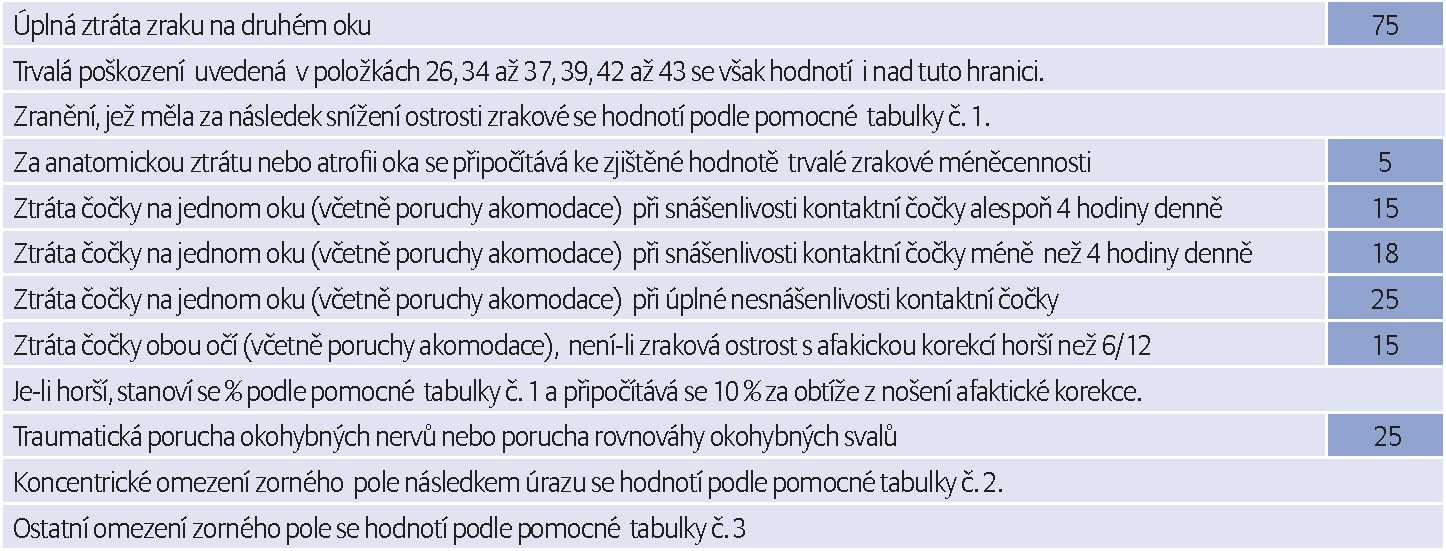 Traumatická porucha lícního nervu lehkého stupněTraumatická porucha lícního nervu těžkého stupněTraumatické poškození trojklanného nervu lehkého stupněTrumatická porucha trojklanného nervu středního stupněTraumatická porucha trojklanného nervu těžkého stupněPoškození obličeje - provázené funkčními poruchami lehkého stupněPoškození obličeje provázené funkčními poruchami středního stupněPoškození obličeje provázené funkčními poruchami těžkého stupněMozková píštěl po poranění spodiny lební (likvorea) Poranění nosuZtráta hrotu nosuZtráta celého nosu bez poruchy dýcháníZtráta celého nosu s poruchou dýcháníDeformace nosu s funkčně významnou poruchou průchodnostiChronický atrofický zánět sliznice nosní po poleptání nebo popáleníPerforace nosní přepážkyChronický hnisavý poúrazový zánět vedlejších nosních dutinÚplná ztráta čichu (pouze částečná není plněna)Úplná ztráta chuti (pouze částečná není plněna) Poranění okaPorušení průchodnosti slzných cest na obou očíchChybné postavení brv operativně nekorigovatelné na jednom oku Chybné postavení brv operativně nekorigovatelné na obou očíchRozšíření a ochrnutí zornice (u vidoucího oka) podle stupněDeformace zevního segmentu a jeho okolí vzbuzující soucit nebo ošklivost, též ptosa horního víčka, pokud nekryje zornici39 (nezávisle od poruchy visu), pro každé okoTraumatická porucha akomodace jednostrannáTraumatická porucha akomodace oboustrannáLagoftalmus postraumatický operativně nekorigovatelný jednostrannýLagoftalmus postraumatický operativně nekorigovatelný oboustrannýPři hodnocení podle položek 42 a 43 nelze současně hodnotit podle položky 39Ptosa horního víčka (u vidoucího oka) operativně nekorigovatelná, pokud kryje zornici jednostrannáPtosa horního víčka (u vidoucího oka) operativně nekorigovatelná, pokud kryje zornici oboustranná Poranění uchaZtráta jednoho boltceZtráta obou boltcůTrvalá poúrazová perforace bubínku bez zjevné sekundární infekceChronický hnisavý zánět středního ucha prokázaný jako následek úrazuNahluchlost jednostranná lehkého stupněNahluchlost jednostranná středního stupněNahluchlost jednostranná těžkého stupněNahluchlost oboustranná lehkého stupněNahluchlost oboustranná středního stupněNahluchlost oboustranná těžkého stupněZtráta sluchu jednoho uchaZtráta sluchu druhého uchaHluchota oboustranná jako následek jediného úrazuPorucha labyrintu jednostranná podle stupně60 Porucha labyrintu oboustranná podle stupněPoranění zubuZtráta zubů nebo jejich částí, vedoucích ke ztrátě vitality zubu, jen nastane-li působením zevního násilí.Ztráta jednoho zubuZtráta každého dalšího zubuZtráta části zubu, má-li za následek ztrátu vitality zubuZtráta, odlomení a poškození umělých zubních náhrad a dočasných (mléčných) zubů Poranění jazyka65 Stavy po poranění jazyka s defektem tkáně nebo jizevnatými deformitami, jen pokud se již nehodnotí podle položek 69 až 65 72PORANĚNÍ KRKUZúžení hrtanu nebo průdušnice lehkého stupněZúžení hrtanu nebo průdušnice středního stupněZúžení hrtanu nebo průdušnice těžkého stupněPodle položky 68 nelze současně oceňovat při hodnocení podle položek 69 až 73Poúrazová porucha hlasuZtráta hlasu (afonie)Ztráta mluvy následkem poškození ústrojí mluvyZtížení mluvy následkem poškození ústrojí mluvyTNU2/TNU3%
od 2
do 5585816255010155150512102035152540 od 10 do 20 od 30 do 50111010153065do 252530Při hodnocení podle položek 69 až 72 nelze současně hodnotit podle položek 68 nebo 73PORANĚNÍ HRUDNÍKUPři hodnocení podle položek 73 nelze současně hodnotit podle položky 68 nebo podle položek 69 až 72Omezení hybnosti hrudníku a srůsty plic a stěny hrudní klinicky ověřené lehkého stupněOmezení hybnosti hrudníku a srůsty plic a stěny hrudní klinicky ověřené středního stupněOmezení hybnosti hrudníku a srůsty plic a stěny hrudní klinicky ověřené těžkého stupněJiné následky poranění plic podle stupně porušení funkce a rozsahu jednostranné78 Jiné následky poranění plic podle stupně porušení funkce a rozsahu oboustrannéPoruchy srdeční a cévní (pouze po přímém poranění) klinicky ověřené podle stupně porušení funkcePíštěl jícnuPoúrazové zúžení jícnu lehkého stupněPoúrazové zúžení jícnu středního stupně83 Poúrazové zúžení jícnu těžkého stupněPORANĚNÍ BŘICHA, DOLNÍ ČÁSTI ZAD, BEDERNÍ PÁTEŘE A PÁNVE51020
od 15
do 40
od 25
do 100
od 10
do 1003010
od 11
do 30
od 31
do 60Porušení břišní stěny provázené porušením břišního lisuPorušení funkce trávicích orgánů podle stupně poruchy a výživyZtráta slezinySterkorální píštěl podle sídla a rozsahu reakce v okolíNedomykavost řitních svěračů částečnáNedomykavost řitních svěračů úplnáPoúrazové zúžení konečníku nebo řiti lehkého stupněPoúrazové zúžení konečníku nebo řiti těžkého stupně Poranění močových a pohlavních orgánůdo 25 od 10 do10015
od 30
do 6020601050Ztráta jedné ledvinyZtráta obou ledvinPoúrazové následky poranění ledvin a močových cest včetně chronické druhotné infekce lehkého stupněPoúrazové následky poranění ledvin a močových cest včetně chronické druhotné infekce středního stupněPoúrazové následky poranění ledvin a močových cest včetně chronické druhotné infekce těžkého stupněPíštěl močového měchýře nebo močové trubiceNelze současně hodnotit podle položky 94 až 96257510205050Ztráta jednoho varlete (při kryptorchismu se hodnotí jako ztráta obou varlat)Ztráta obou varlat nebo ztráta potence doložená sexuologickým vyšetřením do 45 letZtráta obou varlat nebo ztráta potence doložená sexuologickým vyšetřením od 46 do 60 letZtráta obou varlat nebo ztráta potence doložená sexuologickým vyšetřením nad 60 letZtráta pyje nebo závažné deformity do 45 letZtráta pyje nebo závažné deformity od 46 do 60 letZtráta pyje nebo závažné deformity nad 60 letJe-li hodnoceno podle položek 102 až 104, nelze současně hodnotit ztrátu potence podle položek 99 až 10110352010402010OCEŇOVACÍ TABULKA TRVALÝCH NÁSLEDKŮ ÚRAZU (OTTN) č. Tělesné poškození105 Poúrazové deformace ženských pohlavních orgánůPoranění páteře a míchyOmezení hybnosti páteře lehkého stupněOmezení hybnosti páteře středního stupně108 Omezení hybnosti páteře těžkého stupně109 Poúrazové poškození páteře, míchy, míšních plen a kořenů s trvalými objektivními příznaky porušení funkce lehkého stupně110Poúrazové poškození páteře, míchy, míšních plen a kořenů s trvalými objektivními příznaky porušení funkce středního stupně111 Poúrazové poškození páteře, míchy, míšních plen a kořenů s trvalými objektivními příznaky porušení funkce těžkého stupněPoranění pánvedo 10 od 11 do 25 od 26 do 55 od 10 do 25 od 26 do 40 od 41 do 100112 Porušení souvislosti pánevního prstence s poruchou statiky páteře a funkce dolních končetin u žen do 45 let113 Porušení souvislosti pánevního prstence s poruchou statiky páteře a funkce dolních končetin u žen nad 45 let a u mužůod 30 do 65 od 15 do 50PORANĚNÍ RAMENE A PAŽE (NADLOKTÍ)Uvedené hodnoty se vztahují na praváky. U leváků platí hodnocení opačné.Ztráta horní končetiny v ramenním kloubu nebo v oblasti mezi loketním a ramenním kloubem - vpravoZtráta horní končetiny v ramenním kloubu nebo v oblasti mezi loketním a ramenním kloubem - vlevoÚplná ztuhlost ramene v nepříznivém postavení (úplná abdukce, addukce nebo postavení jim blízká) - vpravoÚplná ztuhlost ramene v nepříznivém postavení (úplná abdukce, addukce nebo postavení jim blízká) - vlevo118Úplná ztuhlost ramene v příznivém postavení nebo v postavení jemu blízkém (odtažení 50º až 70º, předpažení 40º až 45º a vnitřní rotace 20º) - vpravo6050353030119Úplná ztuhlost ramene v příznivém postavení nebo v postavení jemu blízkém (odtažení 50º až 70º, předpažení 40º až 45º a vnitřní rotace 20º) - vlevoOmezení pohyblivosti ramenního kloubu lehkého stupně - vpravoOmezení pohyblivosti ramenního kloubu lehkého stupně - vlevoOmezení pohyblivosti ramenního kloubu středního stupně - vpravoOmezení pohyblivosti ramenního kloubu středního stupně - vlevoOmezení pohyblivosti ramenního kloubu těžkého stupně - vpravoOmezení pohyblivosti ramenního kloubu těžkého stupně - vlevoPakloub kosti pažní - vpravoPakloub kosti pažní - vlevo128Chronický zánět kostní dřeně pažní kosti jen po otevřených zraněních nebo po operativních zákrocích nutných k léčení následků úrazu - vpravo25541081815403530129Chronický zánět kostní dřeně pažní kosti jen po otevřených zraněních nebo po operativních zákrocích nutných k léčení následků úrazu - vlevoHabituální vykloubení ramene (alespoň po třech jednoznačně úrazových luxacích ramenního kloubu) - vpravoHabituální vykloubení ramene (alespoň po třech jednoznačně úrazových luxacích ramenního kloubu) - vlevoEndoprotéza ramenního kloubuNenapravitelné vykloubení sternoklavikulární kromě případné poruchy funkce - vpravoNenapravitelné vykloubení sternoklavikulární kromě případné poruchy funkce - vlevoNenapravitelné vykloubení akromioklavikulární kromě případné poruchy funkce ramenního kloubu - vpravoNenapravitelné vykloubení akromioklavikulární kromě případné poruchy funkce ramenního kloubu - vlevo25201515336č. Tělesné poškozeníPORANĚNÍ LOKTE A PŘEDLOKTÍÚplná ztuhlost loketního kloubu v nepříznivém postavení (úplné natažení nebo úplné ohnutí a postavení jim blízká) - vpravoÚplná ztuhlost loketního kloubu v nepříznivém postavení (úplné natažení nebo úplné ohnutí a postavení jim blízká) - vlevoÚplná ztuhlost loketního kloubu v příznivém postavení (ohnutí v úhlu 90º až 95º) nebo v postaveních jemu blízkých - vpravoÚplná ztuhlost loketního kloubu v příznivém postavení (ohnutí v úhlu 90º až 95º) nebo v postaveních jemu blízkých - vlevoOmezení pohyblivosti loketního kloubu lehkého stupně - vpravoOmezení pohyblivosti loketního kloubu lehkého stupně - vlevoOmezení pohyblivosti loketního kloubu středního stupně - vpravoOmezení pohyblivosti loketního kloubu středního stupně - vlevoOmezení pohyblivosti loketního kloubu těžkého stupně - vpravoOmezení pohyblivosti loketního kloubu těžkého stupně - vlevoÚplná ztuhlost kloubů radioulnárních v nepříznivém postavení nebo v postaveních jemu blízkých - vpravoÚplná ztuhlost kloubů radioulnárních v nepříznivém postavení nebo v postaveních jemu blízkých - vlevoÚplná ztuhlost kloubů radioulnárních v příznivém postavení (střední postavení nebo lehká pronace) - vpravoÚplná ztuhlost kloubů radioulnárních v příznivém postavení (střední postavení nebo lehká pronace) - vlevoOmezení přivrácení a odvrácení předloktí lehkého stupně - vpravoOmezení přivrácení a odvrácení předloktí lehkého stupně - vlevoOmezení přivrácení a odvrácení předloktí středního stupně - vpravoOmezení přivrácení a odvrácení předloktí středního stupně - vlevoOmezení přivrácení a odvrácení předloktí těžkého stupně - vpravoOmezení přivrácení a odvrácení předloktí těžkého stupně - vlevoPakloub obou kostí předloktí - vpravoPakloub obou kostí předloktí - vlevoPakloub kosti vřetenní - vpravoPakloub kosti vřetenní - vlevoPakloub kosti loketní - vpravoPakloub kosti loketní - vlevo163Chronický zánět kostní dřeně kostí předloktí jen po otevřených zraněních nebo po operativních zákrocích nutných k léčení následků úrazu - vpravoViklavý kloub loketní - vpravoViklavý kloub loketní - vlevoZtráta předloktí při zachovalém loketním kloubu - vpravoZtráta předloktí při zachovalém loketním kloubu - vlevo PORANĚNÍ ZÁPĚSTÍ A RUKYZtráta ruky v zápěstí - vpravoZtráta ruky v zápěstí - vlevoZtráta všech prstů ruky (popřípadě včetně záprstních kostí) - vpravoZtráta všech prstů ruky (popřípadě včetně záprstních kostí) - vlevoZtráta prstů ruky kromě palce (popřípadě včetně záprstních kostí) - vpravoZtráta prstů ruky kromě palce (popřípadě včetně záprstních kostí) - vlevo175Úplná ztuhlost zápěstí v nepříznivém postavení nebo v postaveních jemu blízkých (úplné hřbetní nebo dlaňové ohnutí ruky) - vpravoč. Tělesné poškozeníÚplná ztuhlost zápěstí v příznivém postavení (hřbetní ohnutí 20º až 40º) - vpravoÚplná ztuhlost zápěstí v příznivém postavení (hřbetní ohnutí 20º až 40º) - vlevoPakloub člunkové kosti - vpravoPakloub člunkové kosti - vlevoOmezení pohyblivosti zápěstí lehkého stupně - vpravoOmezení pohyblivosti zápěstí lehkého stupně - vlevoOmezení pohyblivosti zápěstí středního stupně - vpravoOmezení pohyblivosti zápěstí středního stupně - vlevoOmezení pohyblivosti zápěstí těžkého stupně - vpravoOmezení pohyblivosti zápěstí těžkého stupně - vlevoViklavost zápěstí vpravoViklavost zápěstí vlevoZtráta koncového článku palce - vpravo Ztráta koncového článku palce - vlevo Ztráta palce se záprstní kostí - vpravo Ztráta palce se záprstní kostí - vlevo Ztráta obou článků palce - vpravo Ztráta obou článků palce - vlevo Úplná ztuhlost mezičlánkového kloubu palce v nepříznivém postavení (krajní ohnutí) - vpravo Úplná ztuhlost mezičlánkového kloubu palce v nepříznivém postavení (krajní ohnutí) - vlevo Úplná ztuhlost mezičlánkového kloubu palce v nepříznivém postavení (v hyperextensi) - vpravo Úplná ztuhlost mezičlánkového kloubu palce v nepříznivém postavení (v hyperextensi) - vlevo Úplná ztuhlost mezičlánkového kloubu palce v příznivém postavení (lehké poohnutí) - vpravo Úplná ztuhlost mezičlánkového kloubu palce v příznivém postavení (lehké poohnutí) - vlevo Úplná ztuhlost základního kloubu palce - vpravo Úplná ztuhlost základního kloubu palce - vlevoÚplná ztuhlost karpometakarpálního kloubu palce v nepříznivém postavení (úplná abdukce nebo addukce) - vpravo Úplná ztuhlost karpometakarpálního kloubu palce v nepříznivém postavení (úplná abdukce nebo addukce) - vlevo Úplná ztuhlost karpometakarpálního kloubu palce v příznivém postavení (lehká opozice) - vpravo Úplná ztuhlost karpometakarpálního kloubu palce v příznivém postavení (lehká opozice) - vlevo Trvalé následky po špatně zhojené Bennetově zlomenině s trvající subluxací, kromě plnění za poruchu funkce - vpravo Trvalé následky po špatně zhojené Bennetově zlomenině s trvající subluxací, kromě plnění za poruchu funkce - vlevo Úplná ztuhlost všech kloubů palce v nepříznivém postavení - vpravo Úplná ztuhlost všech kloubů palce v nepříznivém postavení - vlevoPorucha úchopové funkce palce při omezení pohyblivosti mezičlánkového kloubu lehkého stupně - vpravo Porucha úchopové funkce palce při omezení pohyblivosti mezičlánkového kloubu lehkého stupně - vlevo Porucha úchopové funkce palce při omezení pohyblivosti mezičlánkového kloubu středního stupně - vpravo Porucha úchopové funkce palce při omezení pohyblivosti mezičlánkového kloubu středního stupně - vlevo Porucha úchopové funkce palce při omezení pohyblivosti mezičlánkového kloubu těžkého stupně - vpravo Porucha úchopové funkce palce při omezení pohyblivosti mezičlánkového kloubu těžkého stupně - vlevo Porucha úchopové funkce palce při omezení pohyblivosti základního kloubu lehkého stupně - vpravo Porucha úchopové funkce palce při omezení pohyblivosti základního kloubu lehkého stupně - vlevo Porucha úchopové funkce palce při omezení pohyblivosti základního kloubu středního stupně - vpravo Porucha úchopové funkce palce při omezení pohyblivosti základního kloubu středního stupně - vlevoPorucha úchopové funkce palce při omezení pohyblivosti základního kloubu těžkého stupně - vpravoPorucha úchopové funkce palce při omezení pohyblivosti základního kloubu těžkého stupně - vlevoPorucha úchopové funkce palce při omezení pohyblivosti karpometakarpálního kloubu lehkého stupně - vpravoPorucha úchopové funkce palce při omezení pohyblivosti karpometakarpálního kloubu lehkého stupně - vlevoPorucha úchopové funkce palce při omezení pohyblivosti karpometakarpálního kloubu středního stupně - vpravoPorucha úchopové funkce palce při omezení pohyblivosti karpometakarpálního kloubu středního stupně - vlevoPorucha úchopové funkce palce při omezení pohyblivosti karpometakarpálního kloubu těžkého stupně - vpravoPorucha úchopové funkce palce při omezení pohyblivosti karpometakarpálního kloubu těžkého stupně - vlevo Poranění ukazovákuZtráta koncového článku ukazováku - vpravoZtráta koncového článku ukazováku - vlevoZtráta dvou článků ukazováku - vpravoZtráta dvou článků ukazováku - vlevoZtráta všech tří článků ukazováku - vpravoZtráta všech tří článků ukazováku - vlevoZtráta ukazováku se záprstní kostí - vpravoZtráta ukazováku se záprstní kostí - vlevoÚplná ztuhlost všech tří kloubů ukazováku v krajním natažení - vpravoÚplná ztuhlost všech tří kloubů ukazováku v krajním natažení - vlevoÚplná ztuhlost všech tří kloubů ukazováku v krajním ohnutí - vpravoÚplná ztuhlost všech tří kloubů ukazováku v krajním ohnutí - vlevoPorucha úchopové funkce ukazováku do úplného sevření do dlaně chybí 1 až 2 cm - vpravoPorucha úchopové funkce ukazováku do úplného sevření do dlaně chybí 1 až 2 cm - vlevoPorucha úchopové funkce ukazováku do úplného sevření do dlaně chybí přes 2 až 3 cm - vpravoPorucha úchopové funkce ukazováku do úplného sevření do dlaně chybí přes 2 až 3 cm - vlevoPorucha úchopové funkce ukazováku do úplného sevření do dlaně chybí přes 3 až 4 cm - vpravoPorucha úchopové funkce ukazováku do úplného sevření do dlaně chybí přes 3 až 4 cm - vlevoPorucha úchopové funkce ukazováku do úplného sevření do dlaně chybí přes 4 cm - vpravoPorucha úchopové funkce ukazováku do úplného sevření do dlaně chybí přes 4 cm - vlevoNemožnost úplného natažení některého z mezičlánkových kloubů ukazováku - vpravoNemožnost úplného natažení některého z mezičlánkových kloubů ukazováku - vlevoNemožnost úplného natažení základního kloubu ukazováku s poruchou abdukce - vpravoNemožnost úplného natažení základního kloubu ukazováku s poruchou abdukce - vlevoPoranění prostředníku, prsteníku a malíkuZtráta celého prstu s příslušnou kostí záprstní - vpravoZtráta celého prstu s příslušnou kostí záprstní - vlevoZtráta všech tří článků prstu nebo dvou článků se ztuhlostí základního kloubu - vpravoZtráta všech tří článků prstu nebo dvou článků se ztuhlostí základního kloubu - vlevoZtráta koncového článku jednoho z těchto prstů - vpravoZtráta koncového článku jednoho z těchto prstů - vlevoZtráta dvou článků prstů bez omezení základního kloubu - vpravoZtráta dvou článků prstů bez omezení základního kloubu - vlevo261Úplná ztuhlost všech tří kloubů jednoho z těchto prstů v krajním natažení nebo ohnutí (v postavení bránícím funkci sousedních prstů) - vpravoPorucha úchopové funkce prstu do úplného sevření do dlaně chybí 1 až 2 cm - vpravoPorucha úchopové funkce prstu do úplného sevření do dlaně chybí 1 až 2 cm - vlevoPorucha úchopové funkce prstu do úplného sevření do dlaně chybí přes 2 až 3 cm - vpravoPorucha úchopové funkce prstu do úplného sevření do dlaně chybí přes 2 až 3 cm - vlevoPorucha úchopové funkce prstu do úplného sevření do dlaně chybí přes 3 až 4 cm - vpravoPorucha úchopové funkce prstu do úplného sevření do dlaně chybí přes 3 až 4 cm - vlevoPorucha úchopové funkce prstu do úplného sevření do dlaně chybí přes 4 cm - vpravoPorucha úchopové funkce prstu do úplného sevření do dlaně chybí přes 4 cm - vlevoNemožnost úplného natažení jednoho z mezičlánkových kloubů (při neporušené úchopové funkci prstu)- vpravoNemožnost úplného natažení jednoho z mezičlánkových kloubů (při neporušené úchopové funkci prstu)- vlevoNemožnost úplného natažení základního kloubu prstu s poruchou abdukce - vpravoNemožnost úplného natažení základního kloubu prstu s poruchou abdukce - vlevo Poranění nervů horní končetinyV hodnocení jsou již zahrnuty případné poruchy vasomotorické a trofické.Traumatická porucha nervu axillárního - vpravoTraumatická porucha nervu axillárního - vlevoTraumatická porucha kmene nervu vřetenního - s postižením všech inervovaných svalů - vpravoTraumatická porucha kmene nervu vřetenního - s postižením všech inervovaných svalů - vlevoTraumatická porucha kmene nervu vřetenního - se zachováním funkce trojhlavého svalu - vpravoTraumatická porucha kmene nervu vřetenního - se zachováním funkce trojhlavého svalu - vlevoTraumatická porucha nervu muskulokutanního - vpravoTraumatická porucha nervu muskulokutanního - vlevoTraumatická porucha kmene loketního nervu s postižením všech inervovaných svalů - vpravoTraumatická porucha kmene loketního nervu s postižením všech inervovaných svalů - vlevo285Traumatická porucha distální části loketního nervu se zachováním funkce ulnárního ohybače karpu a části hlubokého ohybače prstů - vpravoTraumatická porucha kmene středního nervu s postižením všech inervovaných svalů - vpravoTraumatická porucha kmene středního nervu s postižením všech inervovaných svalů - vlevoTraumatická porucha distální části středního nervu s postižením hlavně thenarového svalstva - vpravoTraumatická porucha distální části středního nervu s postižením hlavně thenarového svalstva - vlevoTraumatická porucha všech tří nervů (popř. i celé pleteně pažní) - vpravoTraumatická porucha všech tří nervů (popř. i celé pleteně pažní) - vlevo PORANĚNÍ KYČLE A STEHNA293Ztráta jedné dolní končetiny v kyčelním kloubu nebo ztráta jedné dolní končetiny v oblasti mezi kyčelním a kolenním kloubemZkrácení jedné dolní končetiny do 1 cmZkrácení jedné dolní končetiny do 4 cmZkrácení jedné dolní končetiny do 7 cm302Úplná ztuhlost kyčelního kloubu v nepříznivém postavení (úplné přitažení nebo odtažení, natažení nebo ohnutí a postavení těmto blízká)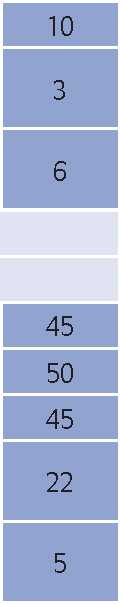 Úplná ztuhlost kyčelního kloubu v příznivém postavení (lehké odtažení a základní postavení nebo nepatrné ohnutí)Omezení pohyblivosti kyčelního kloubu - lehkého stupněOmezení pohyblivosti kyčelního kloubu - středního stupněOmezení pohyblivosti kyčelního kloubu - těžkého stupně PORANĚNÍ KOLENA A BÉRCEÚplná ztuhlost kolena v nepříznivém postavení - ohnutí nad úhel 20ºÚplná ztuhlost kolena v nepříznivém postavení - ohnutí nad úhel 30ºÚplná ztuhlost kolena v nepříznivém postavení - ohnutí nad úhel 60ºÚplná ztuhlost kolena v příznivém postavení - úplné natažení nebo ohnutí do úhlu 20ºEndoprotéza v oblasti kolenního kloubu (mimo hodnocení omezení hybnosti kloubu)Omezení pohyblivosti kolenního kloubu - lehkého stupněOmezení pohyblivosti kolenního kloubu - středního stupněOmezení pohyblivosti kolenního kloubu - těžkého stupněViklavost kolenního kloubu v důsledku nedostatečnosti postranního vazuViklavost kolenního kloubu v důsledku nedostatečnosti předního zkříženého vazuViklavost kolenního kloubu v důsledku nedostatečnosti předního zkříženého a postranního vazu318Trvalé následky po poranění měkkého kolena s příznaky poškození menisku - lehkého a středního stupně (bez prokázaných blokád) 320 Trvalé následky po operativním vynětí češky včetně atrofie stehenních a lýtkových svalů321Trvalé následky po operativním vynětí části jednoho menisku (při úplném rozsahu pohybů a dobré stabilitě kloubu; jinak podle poruchy funkce)Poranění bérceZtráta dolní končetiny v bérci se zachovaným kolenemZtráta dolní končetiny v bérci se ztuhlým kolenním kloubemPakloub kosti holenní nebo obou kostí bérce326Chronický zánět kostní dřeně kostí bérce jen po otevřených zraněních nebo po operativních zákrocích nutných k léčení následků úrazuPORANĚNÍ KOTNÍKU A NOHY POD NÍMZtráta nohy v hlezenném kloubuZtráta nohy pod hlezenným kloubem se zachovalou patní kostíZtráta chodidla v Chopartově kloubu s artrodezou hleznaZtráta chodidla v Chopartově kloubu s pahýlem v plantární flexiZtráta chodidla v Lisfrancově kloubu nebo pod nímÚplná ztuhlost hlezenného kloubu v nepříznivém postavení (dorsální flexe nebo větší stupně plantární flexe)Úplná ztuhlost hlezenného kloubu v pravoúhlém postaveníÚplná ztuhlost hlezenného kloubu v příznivém postavení (ohnutí do plošky kolem 5º)Omezení pohyblivosti hlezenného kloubu lehkého stupněOmezení pohyblivosti hlezenného kloubu středního stupně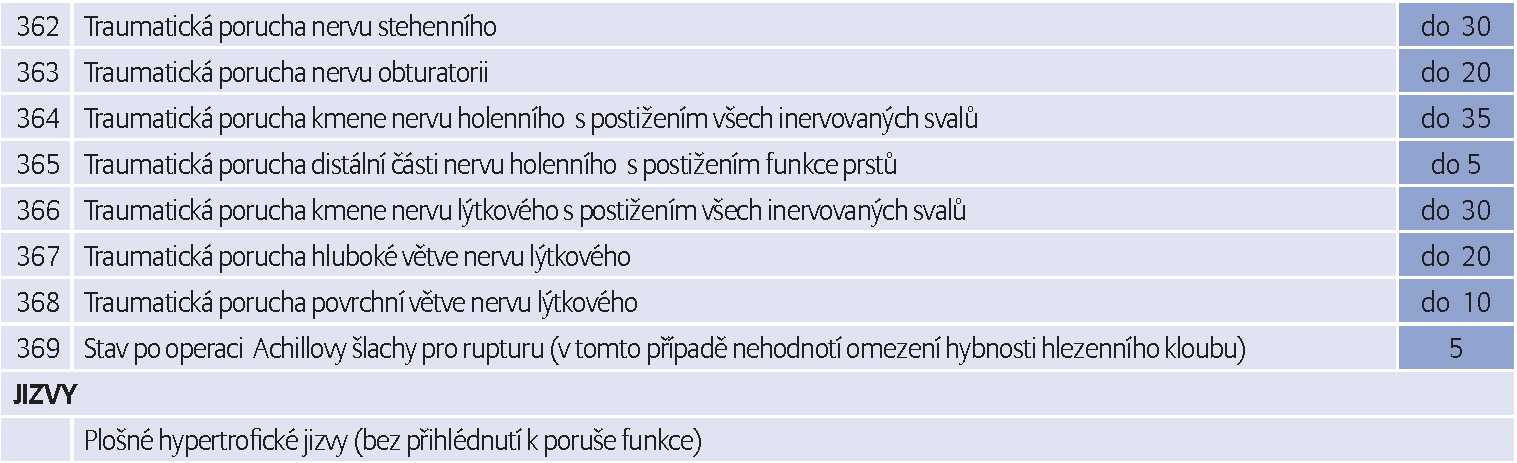 Omezení pohyblivosti hlezenného kloubu těžkého stupněÚplná ztráta pronace a supinace nohyOmezení pronace a supinace nohyViklavost hlezenného kloubu (nutný průkaz RTG)Plochá, vbočená nebo vybočená noha následkem úrazu a jiné poúrazové deformity v oblasti hlezna a nohy343Chronický zánět kostní dřeně v oblasti tarsu a metatarsu a kosti patní jen po otevřených zraněních nebo po operativních zákrocích nutných k léčení následků úrazuZtráta všech prstů nohyZtráta obou článků palce nohyZtráta obou článků palce nohy se záprstní kostí nebo s její částíZtráta koncového článku palce nohyZtráta jiného prstu nohy (včetně malíku) za každý prstZtráta malíku nohy se záprstní kostí nebo s její částíÚplná ztuhlost mezičlánkového kloubu palce nohyÚplná ztuhlost základního kloubu palce nohyÚplná ztuhlost obou kloubů palce nohyÚplná ztuhlost jiného prstu nohy než palceOmezení pohyblivosti mezičlánkového kloubu palce nohyOmezení pohyblivosti základního kloubu palce nohyPorucha funkce kteréhokoliv jiného prstu nohy než palce (za každý prst)Poúrazové oběhové a trofické poruchy na jedné dolní končetiněPoúrazové oběhové a trofické poruchy na obou dolních končetináchPoúrazové atrofie svalstva dolních končetin při neomezeném rozsahu pohybu v kloubu na stehně (od 3 cm)Poúrazové atrofie svalstva dolních končetin při neomezeném rozsahu pohybu v kloubu na bérci (od 3 cm) Poranění nervů dolní končetinyV hodnocení jsou již zahrnuty případné poruchy vasomotorické a trofické.Jizvy v obličeji a na krku do 2 cmJizvy v obličeji a na krku od 2 do 3 cmPomocné tabulky pro hodnocení trvalého poškození zrakuTabulka č. 2 - Plnění za trvalé tělesné poškození při koncentrickém zúžení zorného poleTabulka č. 3 - Plnění za trvalé tělesné poškození při nekoncentrickém zúžení zorného poleCentrální scotom jednostranný i oboustranný se hodnotí podle hodnoty zrakové ostrosti.Vysvětlivka: za pohmoždění těžšího stupně se považuje takové poškození, které je doloženo lékařským nálezem s průkazem otoku a hematomu* pokud pojistná událost nastala před uplynutím prvního výročí a pokud počet dní, na základě kterého se stanovuje pojistné plnění, je menší než 29, použije se pro stanovení pojistného plnění 50 % denního odškodnéhoPOJISTNÉ PODMÍNKYpro cestovní pojištění osob ve vozidle (PPCPOV 01012014)Článek 1Úvodní ustanoveníSoukromé pojištění (dále jen „pojištění“) upravuje zákon č. 89/2012 Sb., občanský zákoník (dále jen „zákon“). Allianz pojišťovna, a.s. (dále jen „pojistitel“) vydává podle zákona tyto Pojistné podmínky pro cestovní pojištění osob ve vozidle (dále jen „PPCPOV“). Obsahují-li tyto PPCPOV nebo pojistná smlouva v případech, kdy to zákon připouští, odchylnou úpravu některých ustanovení zákona, platí úprava uvedená v těchto PPCPOV nebo v pojistné smlouvě. Není-li tato odchylná úprava obsažena v PPCPOV nebo v pojistné smlouvě dohodnuta, platí ustanovení zákona.PPCPOV jsou podle zákona nedílnou součástí pojistné smlouvy, a proto pokud je v některém ustanovení zákona odkaz na pojistnou smlouvu, platí úprava uvedená v těchto pojistných podmínkách stejně, jako by to byla pojistná smlouva.Tyto pojistné podmínky platí po celou dobu trvání pojištění sjednaného pojistnou smlouvou.Pojistník s nimi musí být před uzavřením pojistné smlouvy prokazatelně seznámen.Cestovní pojištění je pojištěním škodovým, obsahuje:pojištění léčebných výloh v zahraničí;pojištění doplňkových asistenčních služeb.Cestovní pojištění se vztahuje na pracovní cesty vymezené čl. 1, odst. 1.17 PPCPOV.Pojistník má pojistný zájem na vlastním životě a zdraví. Má se za to, že pojistník má pojistný zájem i na životě a zdraví jiné osoby, osvědčí-li zájem podmíněný vztahem k této osobě, ať již vyplývá z příbuzenství nebo je podmíněn prospěchem či výhodou z pokračování jejího života. Pojistník má pojistný zájem na vlastním majetku. Má se za to, že pojistník má pojistný zájem i na majetku jiné osoby, osvědčí-li, že by mu bez jeho existence a uchování hrozila přímá majetková ztráta. Dal-li pojištěný souhlas k pojištění, má se za to, že pojistný zájem pojistníka byl prokázán.ČÁST I. - VŠEOBECNÉ POJISTNÉ PODMÍNKYČlánek 1
Vymezení pojmůPro účely pojištění sjednaného podle PPCPOV se rozumí:akutním onemocněním náhle vzniklé onemocnění, které ohrožuje zdraví nebo život nemocného a které vyžaduje nutné a neodkladné léčení;asistenčními službami okamžitě dostupná pomoc zabezpečovaná na základě pověření pojistitele a poskytovaná osobám, které se dostanou během pojištěné cesty v důsledku pojistné události do nesnází;bydlištěm místo, kde se člověk zdržuje s úmyslem žít tam s výhradou změny okolností trvale; takový úmysl může vyplývat z jeho prohlášení nebo z okolností případu;chronickým onemocněním pomalu se rozvíjející nemoc (včetně poúrazových stavů), která existovala před počátkem pojištění a nebyla v té době stabilizována, tj. vyžadovala během předchozích 12 měsíců hospitalizaci nebo došlo k jejímu zhoršení či změně léčebných postupů nebo užívání léků;lékařským převozem převoz vozidlem zdravotní služby (nikoliv soukromým vozidlem);limitem pojistného plnění horní hranice pojistného plnění sjednaná v pojistné smlouvě;náhradním pracovníkem pracovník, který nahrazuje pojištěného v místě konání práce a pokračuje v jeho poslání po dohodě s asistenční službou pojistitele;oprávněnou osobou osoba, které v důsledku pojistné události vznikne právo na pojistné plnění;osobou blízkou příbuzný v řadě přímé, sourozenec a manžel nebo partner podle jiného zákona upravujícího registrované partnerství. Jiné osoby v poměru rodinném nebo obdobném se pokládají za osoby sobě navzájem blízké, pokud by újmu, kterou utrpěla jedna z nich, druhá důvodně pociťovala jako újmu vlastní. Má se za to, že osobami blízkými jsou i osoby sešvagřené nebo osoby, které spolu trvale žijí;pojistitelem Allianz pojišťovna, a. s., se sídlem Ke Štvanici 656/3, Praha 8, PSČ 186 00, Česká republika;pojistníkem osoba, která s pojistitelem uzavřela pojistnou smlouvu a která je podle této smlouvy povinna platit pojistné;pojistnou událostí nahodilá událost krytá pojištěním;pojistný zájem je oprávněná potřeba ochrany před následky pojistné události;pojištěním škodovým pojištění, jehož účelem je náhrada škody vzniklé v důsledku pojistné události;pojištěným osoba, na jejíž život, zdraví, majetek nebo odpovědnost nebo jinou hodnotu pojistného zájmu se pojištění vztahuje;pracovní cestou pracovní cesta ve smyslu zákoníku práce a zákona o cestovních náhradách v platném znění;profesionálním sportem výkon takové sportovní činnosti, která je prováděna za úplatu na základě smlouvy se sportovní organizací, anebo která je převážným zdrojem příjmů sportovce;1.29 přiměřenými cestovními výdaji náklady na pořízení železniční jízdenky druhé třídy; autobusové jízdenky nebo, pokud by cesta trvala déle než 8 hodin, letenky ekonomickou třídou;1.30	repatriací převoz zraněné nebo nemocné pojištěnéosoby sanitkou či letadlem do České republiky (dále jen „ČR“) nebo převoz tělesných ostatků pojištěného v případě jeho úmrtí zorganizovaný asistenční službou pojistitele;sporty rizikovými akrobacie a skoky na lyžích, akrobatický rokenrol, boby na ledové dráze, bojová umění a sporty, jachting, krasobruslení, přístrojové potápění, rafting a obdobné sporty, rychlobrusle- ní, sáně na ledové dráze, skok na gumovém laně, vzpírání, vysokohorská turistika od 3000 m n. m. do 5000 m n. m.; uvedené sporty lze pojistit pouze za navýšenou základní sazbu pojištění;sporty nepojistitelnými horolezectví, letecké sporty (závěsné létání, letecká akrobacie apod.), lyžování či snowboarding mimo místa určena k provozování těchto sportů, motoristické sporty, speleologie, sportování v extrémních podmínkách a terénech, vysokohorská turistika nad 5000 m n. m. a jiné sportovní aktivity srovnatelné rizikovosti;stavem nouze situace, při které bezprostředně hrozí újma na životě či vážná újma na zdraví nebo značná škoda či značné zvětšení rozsahu již vzniklé škody a která vyžaduje bezodkladné řešení;škodnou událostí událost, ze které vznikla škoda a která by mohla být důvodem vzniku práva na pojistné plnění;terorismem plánované, promyšlené a politicky či ideologicky motivované násilí, zaměřené proti nezúčastněným osobám, sloužící k dosažení vytyčených cílů. Za projev terorismu se považuje zejména:útok na lidské životy, který může způsobit poškození zdraví nebo smrt;únosy nebo braní rukojmí;destrukce vládních nebo veřejných zařízení, dopravních systémů, infrastrukturních zařízení včetně informačních systémů, veřejných míst nebo soukromého vlastnictví, ohrožující lidské životy a způsobující ekonomické ztráty;únos letadla, lodi nebo jiného prostředku veřejné dopravy osob či prostředků přepravy nákladu;příprava použití a použití zbraní, výbušnin nebo jaderných, biologických či chemických zbraní s cílem ohrožení lidského zdraví a života;příprava a vypouštění nebezpečných substancí, způsobování požárů nebo záplav s cílem ohrožení lidského zdraví a života;narušování nebo přerušování dodávek vody, elektřiny nebo jiných základních přírodních zdrojů s cílem ohrožení lidského zdraví a života;úrazem neočekávané a náhlé působení zevních sil nebo vlastní tělesné síly nezávisle na vůli pojištěného, ke kterému došlo během trvání pojištění a kterým bylo pojištěnému způsobeno poškození zdraví nebo smrt.Článek 2Rozsah a územní platnost pojištěníPojištění se vztahuje na pojistné události, které vznikly na území celé Evropy včetně Turecka s výjimkou Běloruska, Česka, Moldavska, Ruska a Ukrajiny.Pojištěným je fyzická osoba, která byla vyslána svým zaměstnavatelem vozidlem uvedeným v pojistné smlouvě (dále jen „vozidlo“) na cestu do zahraničí za účelem plnění pracovních povinností. Počet pojištěných je omezen počtem míst k sezení podle technického průkazu vozidla. V případě autobusu se pojištěnými rozumí pouze jeho řidiči.Pojištěným není osoba přepravovaná vozidlem prostřednictvím autostopu nebo za úplatu.Pro ověření nároku na pojistné krytí si pojistitel vyhrazuje právo vyžádat si záznamy potvrzující skutečnost, že pojištěný byl vyslán na cestu svým zaměstnavatelem a že po celou dobu jízdy dodržoval zákonné předpisy platné pro výkon jeho profese.Pojištění léčebných výloh v zahraničí se nevztahuje na škodné události vzniklé při pobytu pojištěného na území ČR a na území států, kde je účasten v systému zdravotního pojištění.Článek 3Vznik a změny pojištění, potvrzení o uzavření pojištěníPojistná smlouva musí mít písemnou formu, jinak je neplatná; totéž platí i pro změny pojistné smlouvy.Pojištění vzniká okamžikem uzavření pojistné smlouvy nebo dodatku k pojistné smlouvě (tj. bezprostředně po podpisu smlouvy nebo dodatku k pojistné smlouvě oběma smluvními stranami), pokud není pojistnou smlouvou nebo dodatkem k pojistné smlouvě dohodnut pozdější počátek pojištění.Obsahuje-li přijetí nabídky dodatky, výhrady, omezení nebo jiné změny proti původní nabídce, považuje se za novou nabídku. Přijetí nabídky s dodatkem nebo odchylkou ve smyslu § 1740 odst. 3 Zákoníku je vyloučeno.Pojistitel vydá pojistníkovi pojistku jako potvrzení o uzavření pojistné smlouvy.Ustanovení zákona, které upravuje přerušení pojištění, pokud nebylo pojistné zaplaceno do 2 měsíců ode dne jeho splatnosti, se pro toto pojištění nepoužije.Změny pojištění jsou účinné dnem, ve kterém byl návrh na změnu pojištění pojistitelem nebo pojist- níkem přijat, není-li dohodnuto jinak.Článek 4
Pojistné období, pojistnéPojištění lze sjednat na dobu neurčitou.Pojistník je povinen platit za pojistná období běžné pojistné, které je splatné první den každého pojistného období. V pojistné smlouvě je možné dohodnout placení běžného pojistného ve splátkách. První splátka pojistného je splatná v den počátku pojištění a následné pololetních, čtvrtletních nebo měsíčních intervalech od data počátku pojištění.Pokud pojistné nebylo zaplaceno včas nebo v dohodnuté výši, má pojistitel právo na upomínací výlohy za každou odeslanou upomínku k zaplacení pojistného a zákonný úrok z prodlení.Pojistné představuje úplatu za pojištění a zahrnuje předpokládané náklady pojistitele na pojistné plnění, správní náklady pojistitele, zisk a náklady na zábranu škod se zohledněním zejména povinností a podmínek pro pojišťovací činnost vyplývajících z obecně závazných právních předpisů a rozhodovací praxe soudů, sjednaného rozsahu pojištění, pojistného rizika a škodného průběhu založeného na vlastních statistických údajích pojistitele. Výše pojistného se určuje podle sazeb stanovených pojistitelem, přičemž pojistné je kalkulováno na základě pojistně matematických metod pro roční pojistné období.Pojistitel má v souvislosti se změnou podmínek rozhodných pro stanovení výše pojistného dle odst. 4.4 tohoto článku (zejména změny právních předpisů, změny rozhodovací praxe soudů, změny faktorů nezávislých na pojistiteli mající vliv na dostačitelnost pojistného dle zákona o pojišťovnictví, zvýšení cen vstupů odrážející se ve zvýšení nákladů na pojistná plnění) právo upravit výši pojistného na další pojistné období. V takovém případě je pojistitel povinen sdělit pojistníkovi novou výši pojistného a datum účinnosti této změny nejpozději 2 měsíce přede dnem splatnosti pojistného za pojistné období, ve kterém se má výše pojistného změnit. Pokud pojistník se změnou výše pojistného nesouhlasí, musí svůj nesouhlas uplatnit u pojistitele do 1 měsíce ode dne, kdy se o navrhované změně výše pojistného dozvěděl; v tomto případě pojištění zanikne uplynutím pojistného období předcházejícího pojistnému období, kterého se navrhovaná změna pojistného týká.Přeplatky pojistného mohou být použity jako předplatné pro úhradu následující splátky pojistného, nepožádá-li pojistník o jejich vrácení.Prokáže-li pojistitel, že by uzavřel smlouvu za jiných podmínek, pokud by pojistné riziko ve zvýšeném rozsahu existovalo již při uzavírání smlouvy, má právo navrhnout novou výši pojistného.Není-li návrh na novou výši pojistného dle odst. 4.7 přijat nebo nově určené pojistné zaplaceno v ujednané době, má pojistitel právo pojištění vypovědět s osmidenní výpovědní dobou.Pokud v průběhu pojištění nastanou skutečnosti mající vliv na výši poskytovaných slev nebo uplatnění přirážek, provede pojistitel odpovídající změnu výše pojistného s účinností nejpozději od prvního dne následujícího pojistného období.Pojistí-li pojistník vědomě neexistující pojistný zájem, ale pojistitel o tom nevěděl ani nemohl vědět, je pojištění neplatné; pojistiteli však náleží odměna odpovídající pojistnému až do doby, kdy se o neplatnosti dozvěděl.Článek 5Sazby pojistnéhoPro účely tohoto pojištění se rozlišují pojistné sazby pro osobní a nákladní automobily o celkové hmotnosti do 3,5 tuny a nad 3,5 tuny a pro přepravu nejméně 10 osob včetně řidiče (autobusy).Článek 6Pojištění pro případ terorismuPojištění rizik souvisejících s terorismem se vztahuje pouze na léčebné výlohy v zahraničí dle části II. těchto PPCPOV.Pojištění pro případ terorismu se nevztahuje na osoby, které se jakýmkoli způsobem podílely či podílejí na přípravě, organizování či provedení teroristického útoku nebo osoby, které vycestovaly do oblasti teroristickým útokem zasažené nebo ohrožené, nebo v takové oblasti zůstávají varování státních orgánů ČR, státních orgánů jiných států či významných mezinárodních institucí.Následkem teroristického útoku může dojít k určitému omezení či znemožnění možnosti poskytovat v dané oblasti asistenční služby. V takovém případě budou pojištěnému po návratu do ČR zpětně uhrazeny účelně vynaložené náklady po předložení originálů účtů.Článek 7Práva a povinnosti účastníků pojištěníPojistník a pojištěný jsou povinni pravdivě a úplně odpovědět na všechny písemné dotazy pojistitele týkající se sjednávaného pojištění. To platí i v případě, že jde o změnu pojištění. Stejnou povinnost má pojistitel vůči pojistníkovi a pojištěnému; jménem pojistitele může tuto povinnost plnit též pojišťovací zprostředkovatel.Stejnou povinnost jako v bodě 7.1 má pojistitel vůči pojistníkovi a pojištěnému. Jménem pojistitele může tuto povinnost plnit též pojišťovací zprostředkovatel.Pojistník je v případě pojištění cizího nebezpečí povinen seznámit pojištěného/pojištěné s obsahem pojistné smlouvy týkající se pojištění jeho/jejich pojistného nebezpečí a předat pojištěnému/ pojištěným příslušné doklady vystavené pojistitelem.Pojistník a pojištěný jsou povinni oznámit pojistiteli nebo jeho asistenční službě, že uzavřeli jiné cestovní pojištění či jsou pojištěni dalším cestovním pojištěním na obdobné pojistné nebezpečí a pojistné riziko a obdobnou dobu u jiného pojistitele; součástí oznámení je uvedení obchodní firmy jiného pojistitele a výše pojistné částky.Pojistník je na požádání pojistitele nebo pojišťovacího zprostředkovatele povinen prokázat, že pojistné zaplatil (např. předložením kopie výpisu z účtu).Pojistitel má právo v případě, kdy oznámení pojistné události obsahuje vědomě nepravdivé nebo hrubě zkreslené podstatné údaje týkající se rozsahu oznámené události, anebo se v něm vědomě zamlčí údaje týkající se této události, na náhradu nákladů účelně vynaložených na šetření skutečností, o nichž mu byly tyto údaje sděleny nebo zamlčeny. Má se za to, že pojistitel vynaložil náklady v prokázané výši účelně.Pojištěný je povinen:během trvání pojištění dbát, aby pojistná událost nenastala, a učinit veškerá možná opatření k odvrácení hrozícího vzniku pojistné události nebo ke zmírnění jejích následků;při své činnosti dodržovat příslušná bezpečnostní opatření příslušné země včetně používání funkčních ochranných pomůcek (ochranné pracovní pomůcky, přilba při jízdě na kole, lyžích a snowboardu, přilba a plovací vesta při vodních sportech apod.);nastane-li událost, se kterou ten, kdo se pokládá za oprávněnou osobu, spojuje požadavek na pojistné plnění, oznámí to pojistiteli bez zbytečného odkladu, podá pravdivé vysvětlení o vzniku a rozsahu následků takové události, o právech třetích osob a o jakémkoliv vícenásobném pojištění; současně předloží pojistiteli potřebné doklady a postupuje způsobem ujednaným ve smlouvě. Není-li současně pojistníkem nebo pojištěným, mají tyto povinnosti i pojistník a pojištěný.poskytnout pojistiteli při šetření pojistné události veškerou potřebnou součinnost a úkony vyžádané pojistitelem provést bez zbytečného prodlení;na žádost pojistitele zprostit třetí osobu (zejména lékaře) mlčenlivosti o skutečnostech souvisejících s pojistnou událostí;na žádost pojistitele zajistit na vlastní náklady úřední překlad dokladů nezbytných k šetření pojistné události;na žádost pojistitele vyžádat u své zdravotní pojišťovny výpis z „ Individuálního účtu pojištěnce“ a předat ho pojistiteli;7.7.8. zabezpečit, aby právo na náhradu škody způsobené pojistnou událostí nebo jiné obdobné které mu vzniklo vůči třetí osobě, přešlo na pojistitele;podrobit se lékařské prohlídce u lékaře, kterého určí pojistitel, k ověření skutečností, které jsou důležité pro zjištění povinnosti pojistitele plnit pojistné; uvedená povinnost se vztahuje i na spolucestujícího.pokud mu bylo poskytnuto pojistné plnění, na které nemá podle pojistné smlouvy nebo PPCPOV právo, vyplacenou částku vrátit v plné výši, a to i po zániku pojištění.7.8 Pojistitel je povinen: po oznámení události, se kterou je spojen požadavek na pojistné plnění z pojištění, neprodleně zahájit šetření nutné ke zjištění rozsahu jeho povinnosti plnit;v případě pojistné události poskytnout pojistné plnění v rozsahu sjednaném pojistnou smlouvou;ukončit šetření do 3 měsíců po tom, co mu byla škodná událost oznámena, tuto lhůtu lze dohodou prodloužit. Nemůže-li pojistitel ukončit šetření ve lhůtě podle věty prvé, je povinen sdělit oznamovateli důvody proč nelze šetření ukončit. Pojistitel poskytne osobě, která uplatňuje právo na pojistné plnění, na její žádost na pojistné plnění přiměřenou zálohu, to neplatí, je-li rozumný důvod poskytnutí zálohy odepřít.;vyplatit pojistné plnění do 15 dnů ode dne skončení šetření; šetření je skončeno, jakmile pojistitel sdělí jeho výsledky oprávněné osobě; není-li v pojistné smlouvě dohodnuto jinak, je pojistné plnění pojistitele omezeno horní hranicí;limity pojistného plnění a výše spoluúčasti pojištěného jsou uvedeny v PPCPOV, není-li v pojistné smlouvě dohodnuto jinak;v případě uzavření více pojistných smluv škodového pojištění u pojistitele na shodné období a riziko, plnit pouze z titulu jedné z nich;pojistné plnění určené osobě s bydlištěm nebo sídlem v ČR plnit v tuzemské měně; pro přepočet cizí měny pojistitel použije kurzu oficiálně vyhlášeného Českou národní bankou ke dni vzniku pojistné události.zodpovědět písemné dotazy zájemce nebo pojistní- ka, jež se vztahují k pojistné ochraně proti pojistnému nebezpečí a k jejímu rozsahu;upozornit zájemce o pojištění na nesrovnalosti mezi jeho požadavky a mezi nabízeným pojištěním, mu- sí-li o těchto nesrovnalostech vědět;Pojistitel má právo odečíst od pojistného plnění splatné pohledávky pojistného nebo jiné pohledávky z pojištění.Článek 8Snížení pojistného plnění následkem porušení povinnostíBylo-li v důsledku porušení povinnosti pojistníka nebo pojištěného při jednání o uzavření smlouvy nebo o její změně ujednáno nižší pojistné, má pojistitel právo pojistné plnění snížit o takovou část, jaký je poměr pojistného, které obdržel, k pojistnému, které měl obdržet.Mělo-li porušení povinností pojistníka, pojištěného nebo jiné osoby, která má na pojistné plnění právo, podstatný vliv na vznik pojistné události, její průběh, na zvětšení rozsahu jejích následků nebo na zjištění či určení výše pojistného plnění, má pojistitel právo snížit pojistné plnění úměrně k tomu, jaký vliv mělo toto porušení na rozsah pojistitelovy povinnosti plnit. Ke snížení pojistného plnění podle tohoto odstavce přistoupí pojistitel vždy, pokud byl vznik a rozsah pojistné události zaviněn hrubou nedbalostí pojistníka, pojištěného, oprávněné osoby nebo jejich zástupců.Pokud pojištěný či oprávněná osoba nesplní svou povinnost a nepředloží pojistiteli podklady nutné k posouzení vzniku pojistné události a jejího rozsahu, není pojistitel povinen plnit pojistné plnění v rozsahu, který se vztahuje na pojistné plnění, které není možné z důvodu nepředložení dokladů objektivně posoudit.Pojistitel je dále oprávněn snížit pojistné plnění v případech uvedených v těchto PPCPOV pro příslušná pojištění.Článek 9Obecné výluky z pojistného plnění a omezení pojistného
plněníPojistitel není povinen poskytnout pojistné plnění v případech uvedených v těchto PPCPOV a v případech uvedených v následujících odstavcích.Pojistitel neposkytuje pojistné plnění v případech jestliže:oprávněná osoba škodnou událost způsobila úmyslně sama nebo z jejího podnětu jiná osoba;se jedná o škodní událost, jejíž vznik bylo možno důvodně předpokládat nebo o níž bylo známo, že nastane, již před počátkem pojištění;škodní událostí došlo k újmě na zdraví v souvislosti s požíváním či požitím alkoholu nebo aplikací návykových látek nebo přípravků obsahujících návykové látky;ke škodní události došlo v souvislosti se sebevražedným pokusem, sebevraždou nebo úmyslným sebe- poškozením pojištěného;ke škodní události došlo při neoprávněném výkonu takové činnosti, ke které je podle právních předpisů země vzniku škodní události vyžadována zvláštní způsobilost nebo osvědčení;ke škodní události došlo v souvislosti se spácháním úmyslného trestného činu pojištěným;ke škodní události došlo v souvislosti s provozováním jakéhokoli profesionálního sportu;ke škodní události došlo při řízení motorového vozidla, plavidla, letadla či balónu, pro něž neměl pojištěný příslušné oprávnění, nebo které bylo provedeno proti úřednímu předpisu nebo bez vědomí či proti vůli vlastníka nebo provozovatele těchto dopravních prostředků;ke škodní události došlo při výpravách na odlehlá místa či do prostředí extrémních společensko- politických a klimatických podmínek: např. polární výpravy, výpravy do pouští, bažin, průzkum jeskyní, cesty do rozsáhlých neobydlených oblastí; cesty do oblastí, které státní nebo samosprávný či jiný veřejný orgán označil jako válečnou nebo životu a zdraví jinak nebezpečnou zónu a bylo jím nedoporučeno do dané oblasti cestovat;ke škodní události došlo při vykonávání činnosti pyrotechnické, jeskyňářské, krotitelské, kaskadérské, artistické, záchranářské, havarijní a v hlubinných dolech, pokud ve smlouvě není dohodnuto jinak;ke škodní události došlo válkou, invazí, činností zahraničního nepřítele, vojenskými akcemi (bez ohledu na to, zda byla vyhlášena válka či nikoliv), občanskou válkou, terorismem, povstáním, vzpourou, vzbouřením, srocením, stávkou, výlukou, občanskými nepokoji, vojenskou či uzurpovanou mocí, represivními zásahy státních orgánů a bezpečnostních složek státu, skupinou osob se zlým úmyslem, lidí jednajících pro politickou organizaci nebo ve spojení s ní, spiknutím, vyvlastněním, zabavením pro vojenské účely, zničením nebo poškozením z pokynu vlády působící de jure nebo de facto anebo jiného veřejného orgánu, nebo jejichž příčinou bylo jaderné záření z jakéhokoliv zdroje nebo radioaktivní kontaminace či užití biologických a chemických zbraní; pojistitel poskytuje plnou pojistnou ochranu, je-li riziku jaderného záření pojištěný vystaven v rámci léčebného procesu pod lékařským dohledem, pokud není ve smlouvě ujednáno jinak; dojde- -li v případě pojištění léčebných výloh v zahraničí ke škodné události v souvislosti s terorismem, výluka vztahující se k terorismu se neuplatní;ke škodní události došlo jaderným zářením, nepřípustným uvolněním radioaktivních látek nebo ionizujícího záření do životního prostředí;se pojištěné osoby jakýmkoli způsobem podílely/ podílí na přípravě, organizování či provedení teroristického útoku.Pojistitel není povinen poskytnout plnění, jestliže pojištěný nebo spolucestující:nezbaví ošetřujícího lékaře mlčenlivosti vůči pojistiteli;nepředloží po pojistné události pojistiteli dokumenty či jiné podklady, jejichž povinnost předložení je stanovena v těchto PPCPOV;odmítne absolvovat lékařskou prohlídku;nezajistí úřední překlad předkládaných dokumentů do českého jazyka na vlastní náklady, nejsou-li vystaveny v jazyce anglickém;nebude pojistitele pravdivě informovat o okolnostech vzniku a rozsahu škodní události.Článek 10
Změna a zánik pojištěníJakékoliv změny nebo doplnění v pojistné smlouvě jsou prováděny formou písemného dodatku k pojistné smlouvě. Přijal-li pojistník nabídku změny nebo doplnění včasným uhrazením v nabídce stanoveného pojistného, považuje se písemná forma dodatku za zachovanou. Písemné formy se vyžaduje i pro oznámení adresovaná druhé smluvní straně.Pojistitel nebo pojistník mohou pojištění vypovědět:s osmidenní výpovědní dobou do dvou měsíců ode dne uzavření pojistné smlouvy,s osmidenní výpovědní dobou do dvou měsíců ode dne uzavření dodatku k pojistné smlouvě, kterým došlo k jeho sjednání, nebos měsíční výpovědní dobou do tří měsíců ode dne oznámení vzniku pojistné události.Pojistitel nebo pojistník mohou pojištění rovněž vypovědět ke konci pojistného období; je-li však výpověď doručena druhé straně později než šest týdnů přede dnem, ve kterém uplyne pojistné období, zaniká pojištění ke konci následujícího pojistného období.Pojistitel má právo pojištění vypovědět s osmidenní výpovědní dobou, prokáže-li, že by vzhledem k podmínkám platným v době uzavření smlouvy smlouvu neuzavřel, existovalo-li by pojistné riziko ve zvýšeném rozsahu již při uzavírání smlouvy.Výpovědní doba dle odst. 2 až 4 tohoto článku počíná běžet dnem následujícím po doručení výpovědi druhé smluvní straně; uplynutím výpovědní doby pojištění zaniká.Pojistitel má právo pojištění vypovědět bez výpovědní doby, poruší-li pojistník nebo pojištěný povinnost oznámit zvýšení pojistného rizika. Dnem doručení výpovědi pojistníkovi pojištění zaniká.Pojištění zaniká odcizením vozidla nebo totální škodou na vozidle; nelze-li dobu odcizení vozidla určit, považuje se vozidlo za odcizené, jakmile policie přijme oznámení o jeho odcizení. Pojistník je povinen odcizení nebo zničení vozidla pojistiteli prokázat.Pojištění zaniká dnem trvalého vyřazení vozidla z registru vozidel v České republice nebo ukončením platnosti vývozní SPZ (RZ) vydané za účelem trvalého vývozu vozidla do zahraničí.Dnem pojistníkovy smrti nebo dnem jeho zániku bez právního nástupce vstupuje do pojištění vlastník vozidla; oznámí-li však pojistiteli v písemné formě do třiceti dnů ode dne pojistníkovy smrti, nebo ode dne jeho zániku, že na trvání pojištění nemá zájem, zaniká pojištění dnem smrti, nebo dnem zániku po- jistníka. Účinky prodlení vůči pojištěnému nenastanou dříve než uplynutím patnácti dnů ode dne, kdy se pojištěný o svém vstupu do pojištění dozvěděl.Zaniklo-li společné jmění manželů jinak než smrtí, považuje se za toho, kdo uzavřel pojistnou smlouvu, ten manžel, kterému pojištěné vozidlo připadlo při vypořádání společného jmění manželů.Pojištění zaniká dnem, kdy pojistník, jeho dědic, právní nástupce nebo nový vlastník vozidla, je-li osobou odlišnou od pojistníka, oznámil pojistiteli změnu vlastníka vozidla s povinností doložení vyznačení této změny v technickém průkazu vozidla; oznámením změny vlastníka vozidla pojištění nezaniká, pokud se novým vlastníkem vozidla stal pojistník, jeho rodiče nebo děti a pojistník při oznámení změny vlastníka pojistiteli projeví, že má na pokračování pojištění zájem.Pojištění zaniká uplynutím doby, na kterou bylo sjednáno.Upomene-li pojistitel pojistníka o zaplacení pojistného a poučí-li ho v upomínce, že pojištění zanikne, nebude-li pojistné zaplaceno ani v dodatečné lhůtě, která musí být stanovena nejméně v trvání jednoho měsíce ode dne doručení upomínky, zanikne pojištění dnem následujícím po marném uplynutí lhůty stanovené pojistitelem v upomínce pro neplacení.Pojistitel má při zániku pojištění podle shora uvedených ustanovení tohoto článku právo na pojistné za dobu trvání pojištění s výjimkou zániku pojištění:na základě výpovědi pojistitele z důvodu porušení povinnosti pojistníka nebo pojištěného oznámit zvýšení pojistného rizika, kdy náleží pojistiteli pojistné do konce pojistného období, v němž pojištění zaniklo; v takovém případě náleží pojistiteli jednorázové pojistné celé,v důsledku zániku pojistného zájmu, kdy náleží pojistiteli pojistné až do doby, kdy se o zániku pojistného zájmu dozvěděl.Pojištění může zaniknout dohodou smluvních stran. Pokud není dohodou ujednáno jinak, platí, že:a) pojištění zanikne dnem, který navrhovatel požaduje; nejdříve však dnem, kdy písemnou akceptaci svého návrhu od příjemce návrhu obdržel. b) pojistiteli náleží pojistné do konce doby pojištění; nastala-li však v době do zániku pojištění škodná událost, vzniká pojistiteli právo na pojistné do konce pojistného období, v němž pojištění zaniklo; v takovém případě náleží pojistiteli jednorázové pojistné celé.Ustanovení Zákoníku o přerušení pojištění z důvodu neplacení pojistného se neuplatní.Pojistitel má právo od smlouvy odstoupit v souladu se Zákoníkem.Pojistník má právo od smlouvy odstoupit v případech uvedených v Zákoníku, zvláště pak, porušil- li pojistitel povinnost pravdivě a úplně zodpovědět písemné dotazy zájemce při jednání o uzavření smlouvy nebo pojistníka při jednání o změně smlouvy. Stejně tak má pojistník právo od smlouvy odstoupit v případě, že pojistitel poruší povinnost upozornit na nesrovnalosti, musí-li si jich být při uzavírání smlouvy vědom, mezi nabízeným pojištěním a zájemcovými požadavky. Obecná úprava odstoupení dle § 2002 a násl. Zákoníku se pro pojištění řídící se těmito pojistnými podmínkami nepoužije; následky porušení smluvních povinností jsou stanoveny v oddílu pojištění (§§ 2758-2872) Zákoníku, pojistných podmínkách nebo pojistné smlouvě.Právo odstoupit od smlouvy zaniká, nevyužije-li je smluvní strana do dvou měsíců ode dne, kdy zjistila nebo musela zjistit porušení povinnosti k pravdivým sdělením.Odstoupení od smlouvy se stane účinným dnem jeho doručení druhé smluvní straně.Odmítnutí pojistného plněníPojistitel může pojistné plnění odmítnout, byla- -li příčinou pojistné události skutečnost, o které se dozvěděl až po vzniku pojistné události, kterou při sjednávání pojištění nebo jeho změny nemohl zjistit v důsledku zaviněného porušení povinnosti stanovené v čl. 7.1 a pokud by při znalosti této skutečnosti při uzavírání smlouvy tuto smlouvu neuzavřel nebo pokud by ji uzavřel za jiných podmínek.Pojištění může zaniknout i z jiných důvodů uvedených v zákoně.Článek 11
Vyřizování stížnostíStížnosti se doručují na adresu pojistitele uvedenou v pojistné smlouvě a vyřizují se písemnou formou, pokud se účastníci nedohodnou jinak. Stěžovatelé mají zároveň právo obrátit se se stížností na Českou národní banku.Článek 12Účel zpracovávání osobních údajů ve smyslu zákona
č. 101/2000 Sb. o ochraně osobních údajů,
v platném zněníJméno, popř. jména, příjmení, adresa bydliště, rodné číslo nebo datum narození, popř. obchodní firma pojistníka nebo pojištěného (dále též „subjekt údajů“) jsou z hlediska zákona na ochranu osobních údajů osobními údaji, avšak ze smyslu ustanovení § 4 odst. 2 tohoto zákona vyplývá, že ke zpracovávání těchto osobních údajů pojistitelem, který je současně správcem a zpracovatelem osobních údajů, není třeba souhlasu subjektu údajů.S ohledem na charakter cestovního pojištění může pojistitel zadat provedení likvidace pojistné události zcela nebo zčásti jinému správci osobních údajů (v tomto případě je to zpracovatel), který je expertem v oblasti, ve které se pojistná událost stala, přičemž tento správce osobních údajů se dozví osobní údaje subjektu údajů. Pokud subjekt údajů s tímto postupem nebude souhlasit, musí svůj nesouhlas učinit písemně a doručit pojistiteli.Z ustanovení § 2828 zákona vyplývá pro pojistitele právo na údaje o zdravotním stavu pojištěného nebo o příčině smrti pojištěného v případech, kdy je to nutné z hlediska pojištění, která jsou součástí cestovního pojištění dle těchto PPCPOV. Údaje o zdravotním stavu pojištěného jsou z hlediska zákona na ochranu osobních údajů osobními citlivými údaji, k jejichž zpracovávání potřebuje správce osobních údajů souhlas pojištěného (nebo jeho zákonného zástupce), neboť účelem zpracování osobních údajů o zdravotním stavu pojištěného je v cestovním pojištění nutnost potvrzení vzniku pojistných událostí a existence okolností, za kterých k nim došlo; souhlas subjektu údajů je vydán podpisem pojistné smlouvy, nejpozději však písemným uplatněním pojistné události z pojištění, která jsou součástí cestovního pojištění dle těchto PPCPOV. Pokud by tento souhlas nebyl vydán nebo by byl dříve vydaný souhlas odvolán a nebylo by proto možno provádět šetření pojistné události, neběží lhůta uvedená v odstavci 7.8.2.Článek 13
DoručováníPro účely tohoto pojištění se zásilkou rozumí každá písemnost nebo peněžní částka, kterou zasílá pojistitel pojistníkovi, pojištěnému nebo oprávněné osobě a pojistník, pojištěný nebo oprávněná osoba pojistiteli. Pojistitel odesílá pojistníkovi, pojištěnému a oprávněné osobě zásilku na adresu uvedenou v pojistné smlouvě nebo na adresu, kterou písemnou formou pojistiteli sdělili. Pojistník je povinen pojistiteli sdělit každou změnu adresy pro doručování zásilek. Peněžní částky mohou být zasílány pojistitelem na účet, který pojistník nebo oprávněná osoba pojistiteli sdělili. Pojistník, pojištěný a oprávněná osoba zasílají písemnosti do sídla pojistitele a peněžní částky na účty pojistitele, které jim sdělí. Zasílání zásilek se provádí prostřednictvím držitele poštovní licence, ale lze je doručovat i osobně. Peněžní částky lze zasílat prostřednictvím peněžních ústavů.Písemnost určená pojistiteli je doručena dnem, kdy pojistitel potvrdí její převzetí. Totéž platí, pokud byla písemnost předána prostřednictvím pojišťovacího zprostředkovatele. Peněžní částka určená pojistiteli je doručena dnem připsání této částky na účet pojistitele nebo pojišťovacího zprostředkovatele, pokud je oprávněn k jejímu přijetí, nebo dnem, ve kterém pojistitel nebo pojišťovací zprostředkovatel, pokud je oprávněn k jejímu přijetí, potvrdil příjem peněžní částky v hotovosti. Při úhradě peněžní částky prostřednictvím držitele poštovní licence je peněžní částka doručena okamžikem, kdy držitel poštovní licence potvrdil její převzetí.Písemnost pojistitele určená pojistníkovi, pojištěnému nebo oprávněné osobě (dále jen „adresát“) se považuje za doručenou dnem jejího převzetí adresátem nebo dnem, kdy adresát převzetí písemnosti odepřel. Nebyl-li adresát zastižen, je písemnost uložena u držitele poštovní licence, který adresáta vyzve, aby si ji vyzvedl. Pokud si adresát písemnost v úložní době nevyzvedl, považuje se tato za doručenou dnem, kdy byla uložena, i když se adresát o jejím uložení nedozvěděl, nebo dnem, kdy byla vrácena pojistiteli jako nedoručitelná; to neplatí, pokud adresát prokáže, že nemohl vyzvednout zásilku nebo oznámit pojistiteli změnu adresy z důvodu hospitalizace, lázeňského pobytu, pobytu v cizině nebo z jiných závažných důvodů. Peněžní částka určená adresátovi při bezhotovostním placení je doručena dnem jejího připsání na účet adresáta a při platbě prostřednictvím držitele poštovní licence, jejím předáním držiteli poštovní licence.Doručování podle odst. 2 a 3 tohoto článku se týká zásilek zasílaných na dodejku nebo formou dodání do vlastních rukou adresáta. Písemnost zasílaná prostřednictvím držitele poštovní licence obyčejnou zásilkou nebo doporučeným psaním se považuje za doručenou jen tehdy, prokáže-li její doručení odesilatel nebo potvrdí-li toto doručení ten, komu byla určena.Písemnost odesílaná druhé smluvní straně je odesílána v listinné podobě, opatřená jednoznačnými identifikátory a podpisem odesilatele. Zasílání písemností telegraficky, dálnopisem (faxem) nebo elektronickými prostředky s účinky doručení podle odst. 2 a první věty odst. 3 tohoto článku je možné na základě předchozí písemné a oběma smluvními stranami uzavřené dohody o způsobu zasílání písemností a potvrzování jejich přijetí, a dále též v případech, kdy se oznámení odesílané pojistiteli týká pouze oznámení přidělení nebo změny čísla technického průkazu nebo státní poznávací (registrační) značky.Článek 14
Závěrečná ustanoveníNároky z pojištění nemohou být bez výslovného souhlasu pojistitele postoupeny ani zastaveny.Cestovní pojištění sjednané na základě pojistné smlouvy, jejíž součástí jsou tyto PPCPOV, se řídí právním řádem ČR a pro řešení sporů vzniklých při tomto pojištění jsou příslušné soudy ČR. Totéž platí pro pojištěná rizika umístěná v zahraničí, pokud právní předpisy státu, kde je pojistné riziko umístěno, nestanoví použití svých předpisů.Tyto PPCPOV jsou účinné od 1. 1. 2014.ČÁST II . – POJIŠTĚNÍ LÉČEBNÝCH VÝLOH V ZAHRANIČÍČlánek 1Základní ustanoveníPředmětem pojištění jsou:odpovídající náklady, vynaložené na nezbytnou lékařskou, chirurgickou nebo jinou léčebnou péči pojištěného mimo území ČR a mimo území státu, kde je účasten v systému zdravotního pojištění;základní asistenční služby, poskytnuté pojištěnému v zahraničí asistenční službou pojistitele v případě nouze nebo v souvislosti s pojistnou událostí.Pojistitel poskytne pojištěné osobě v případě pojistné události pojistné plnění do výše těchto limitů, není-li v pojistné smlouvě uvedeno jinak:V rámci pojištění léčebných výloh v zahraničí jsou pojištěna pojistná nebezpečí související s terorismem.Pokud se v důsledku pojistné události pojištěný nebude moci vrátit do ČR v době platnosti pojištění a asistenční služba pojistitele zajistí repatriaci pojištěného bezprostředně poté, co to jeho zdravotní stav dovolí, prodlužuje se účinnost pojištění léčebných výloh v zahraničí do okamžiku překročení hranice ČR.Článek 2
Pojistná událostV pojištění léčebných výloh v zahraničí se za pojistnou událost považuje:Poskytnutí zdravotnických, záchranných nebo pátracích služeb pojištěnému z důvodů jeho akutního onemocnění, úrazu nebo úmrtí, ke kterému došlo v době platnosti pojištění.Pojistitel v souvislosti s pojistnou událostí hradí náklady za:akutní zubní ošetření k bezprostřednímu odstranění bolesti;nezbytný lékařský převoz pojištěného z místa vzniku pojistné události do nejbližšího zařízení první lékařské pomoci a zpět na místo ubytování v zahraničí nebo na místo, které určí ošetřující lékař;vyšetření, ošetření a lékařské služby, nutné ke stabilizaci zdravotního stavu pojištěného do té míry, aby byl schopen pokračovat v plánované cestě nebo být repatriován;lékařsky neodkladnou operaci, jestliže operace byla před jejím uskutečněním odsouhlasena asistenční službou pojistitele;léky a jiné léčebné prostředky nutné k léčbě a prokazatelně předepsané ošetřujícím lékařem;repatriaci nemocného či zraněného pojištěného do ČR, pokud to jeho zdravotní stav umožňuje a jestliže nelze na základě rozhodnutí lékaře ze zdravotních důvodů použít původně plánovaný dopravní prostředek v původním termínu;repatriaci ostatků v případě smrti pojištěného v zahraničí či náklady na uložení tělesných ostatků pojištěného nebo za jejich zpopelnění v místě pojistné události;činnost záchranných sborů a horské služby.Článek 3Rozsah asistenčních služebPojištění léčebných výloh v zahraničí zahrnuje asistenční služby, které jsou zajišťovány asistenční službou pojistitele. Jedná se o asistenční služby spočívající v podávání informací a zajištění zdravotní péče, v úhradě nákladů za pojištěného a zajištění dopravy.Pojištěným vzniká nárok na využívání asistenčních služeb poskytovaných smluvním partnerem Allianz pojišťovny, a. s., dostupným z České republiky i ze zahraničí na tel. čísle +420 241 170 000 (dále jen „smluvní partner“), a to opakovaně po celou dobu platnosti alespoň jednoho z těchto pojištění.Asistenční služba pojistitele podává informace a zajišťuje zdravotní péči následujícím způsobem:informuje zdravotnická zařízení v zahraničí o pojistném krytí pojištěného;konzultuje zdravotní stav pojištěného;doporučuje a zprostředkovává odpovídající zdravotní péči;průběžně se informuje o zdravotním stavu pojištěného a kontroluje způsob a průběh léčby, udržuje spojení s lékaři, kteří poskytují pojištěnému lékařskou péči;průběžně udržuje kontakt s pojištěným a předává vzkazy jím určeným blízkým osobám, případně zprostředkovává komunikaci mezi pojištěným a zdravotnickým zařízením.3.4	Asistenční služba pojistitele zprostředkovává a zajišťuje úhradu nákladů:za hospitalizaci v souladu a v rozsahu daném PPCPOV;za ubytování pojištěného po propuštění z nemocnice, zmešká-li z důvodu své hospitalizace dopravní prostředek původně plánovaný k návratu z cesty, nejdéle však do doby, kdy pojištěný bude mít možnost odcestovat jiným dopravním prostředkem do ČR, popřípadě tam bude repatriován;za ubytování jedné osoby blízké v místě hospitalizace pojištěného do výše sjednaného limitu v případě, kdy jeho hospitalizace trvá déle než 7 dní a vážný zdravotní stav pojištěného neumožňuje repatriaci do ČR;za ambulantní ošetření, je-li o to pojištěným požádána.Asistenční služba pojistitele poskytuje dopravní služby následovně:zabezpečí repatriaci nemocného či zraněného pojištěného do ČR, pokud to jeho zdravotní stav umožňuje a jestliže nelze na základě rozhodnutí lékaře ze zdravotních důvodů použít původně plánovaný dopravní prostředek v daném termínu; den repatriace a druh dopravního prostředku zvolí asistenční služba pojistitele, která rovněž zabezpečí v případě nezbytnosti kvalifikovaný doprovod (lékaře, zdravotní sestru);v případě úmrtí pojištěného v zahraničí zabezpečí repatriaci tělesných ostatků pojištěného z místa uložení v zahraničí do ČR nebo do země jeho posledního bydliště, nebo zabezpečí uložení tělesných ostatků pojištěného či jejich zpopelnění v místě úmrtí;na základě doporučení ošetřujícího lékaře zabezpečí převoz pojištěného včetně kvalifikovaného doprovodu do lépe adaptovaného zařízení odpovídající úrovně v případě, že původně zvolené zdravotnické zařízení je pro zdravotní stav pojištěného nevyhovující; rozhodnutí o datu (termínu) a dopravním prostředku převozu náleží asistenční službě pojistitele s přihlédnutím ke všem okolnostem, zejména zdravotnímu stavu pojištěného a závažnosti situace;zajistí dopravu jedné osoby blízké, pojištěné tímto pojištěním, do ČR, pokud doprava původně předpokládaná pro návrat do ČR nemůže být z důvodů souvisejících s pojistnou událostí pojištěného použita;v případě dlouhodobého pobytu v zahraničí zajišťuje asistenční služba pojistitele přepravu pojištěného do ČR za účelem provedení operace v ČR a zpět do místa pobytu v zahraničí, pokud je operace nutnou součástí léčení úrazu nebo onemocnění vzniklého v zahraničí v době účinnosti pojištění a její provedení je sice nezbytné, ale není neodkladné; v tomto případě jsou hrazeny přiměřené cestovní výdaje za dopravu pojištěného do ČR a zpět za splnění podmínky, že uvedené přiměřené náklady jsou nižší, než náklady na operaci v zahraničí.Asistenční služby jsou poskytovány v rámci možností daných právními předpisy a jsou podmíněny souhlasem kompetentních orgánů. Pojistitel není zodpovědný za zpoždění či znemožnění výkonu asistenčních služeb v důsledku války, vnitřních nepokojů, terorismu, rizika jaderné energie nebo jakékoli jiné objektivní nemožnosti zasáhnout.Jestliže následkem teroristického útoku dojde k určitému omezení či znemožnění možnosti poskytovat v dané oblasti asistenční služby, budou pojištěnému po návratu do České republiky po předložení originálů účtů zpětně uhrazeny účelně vynaložené náklady.Poskytne-li asistenční služba pojistitele na žádost pojištěného pomoc v případě, na něž se nevztahuje toto pojištění, má asistenční služba pojistitele či pojistitel vůči pojištěnému právo na náhradu částek, které za něj v souvislosti s touto pomocí uhradila.Článek 4Výluky z pojištěníPojistitel není povinen poskytnout pojistné plnění v případech uvedených v článku 9 Části I. PPCPOV a dále v případech, že:pojištěná cesta byla podniknuta za účelem léčby;ke škodné události došlo během pojištěné cesty, kterou pojištěnému lékař nedoporučil nebo zakázal;pojištěný odmítne léčbu, doporučenou asistenční službou pojistitele a ošetřujícím lékařem;repatriace či lékařský převoz pojištěného je z lékařského hlediska možný a pojištěný je přesto odmítá, od tohoto okamžiku není pojistitel povinen poskytnout pojistné plnění.Pojištění léčebných výloh v zahraničí se nevztahuje na:preventivní očkování, vitaminy, výživné a posilující preparáty, preventivní lékařské vyšetření, vydání lékařského osvědčení;protézy, úpravu čelisti, zubní korunky a pomocné prostředky (např. brýle, kontaktní čočky, ortopedické vložky, teploměry apod.);léčení, lékařský převoz nebo repatriaci v souvislosti s chronickým onemocněním pojištěného nebo jeho komplikacemi;léčení a lékařský převoz nebo repatriaci v souvislosti s úrazem, ke kterému došlo před počátkem pojištění;léčení, lékařský převoz nebo repatriaci v souvislosti s duševními poruchami nebo chorobami včetně depresí, pokud prokazatelně nenastaly v důsledku úrazu, který je pojistnou událostí ve smyslu těchto PPCPOV;léčení pohlavně přenosných nemocí nebo AIDS;náklady spojené s umělým oplodněním a jakoukoli léčbou sterility;antikoncepci, zjišťování těhotenství, těhotenské prohlídky, záměrné přerušení těhotenství;jakékoli náklady v případě rizikového těhotenství;náklady spojené s normálním těhotenstvím po ukončení 26. týdne těhotenství a veškerými jeho komplikacemi a následky (včetně porodu);pobyt a léčení v lázních, sanatoriích, léčebnách, zota- vovnách a podobných zařízeních;léčení všeobecně vědecky neuznanými metodami a odstranění následků nebo komplikací takového léčení;ošetření a léčbu prováděnou členem rodiny;náklady vzniklé poté, kdy pojištěný bezdůvodně odmítne lékařskou péči, odmítne nebo přeruší doporu-čenou hospitalizaci;náklady vzniklé poté, kdy pojištěný odmítl převoz do jiného zdravotnického zařízení nebo do ČR doporučený asistenční službou pojistitele a schválený lékařem;případy, kdy dojde ke škodné události při provozování nepojistitelného sportu nebo rizikového sportu, který je pojistitelný za navýšenou základní sazbu, aniž by tato sazba byla sjednána.Pojistitel má právo neposkytnout pojistné plnění jestliže:pojištěný, oprávněná osoba nekontaktuje asistenční službu pojistitele a neřídí se jejími pokyny v případech, kdy mu tuto povinnost PPCPOV a pojistná smlouva ukládají.Pojistitel má právo snížit pojistné plnění kromě důvodů uvedených v článku 8 Části I. těchto PP- CPOV, jestliže:došlo ke zhoršení následků pojistné události v důsledku toho, že pojištěný nedodržoval příslušná bezpečnostní opatření včetně používání ochranných pomůcek a výbavy; pojistitel je v těchto případech oprávněn podle závažnosti porušení a jejich následkům snížit pojistné plnění až o 50 %.Náhrada nákladůJestliže pojištěný nesplní svou povinnost uvedenou v čl. 5.1.1 této části II. spočívající v neprodleném kontaktování asistenční služby pojistitele při hospitalizaci pojištěného a v důsledku toho nemůže pojistitel uplatnit slevu z poskytnutých zdravotnických služeb u zdravotnického zařízení, kde byl pojištěný hospitalizován, má pojištěný povinnost nahradit náklady, které pojistiteli tímto jednáním vznikly. Výše náhrady je rozdíl mezi uhrazenými náklady a náklady, které by byly uhrazeny v případě realizace slevy. Tuto pohledávku pojistitele lze započíst na pojistné plnění.Pojistitel není povinen hradit úroky z prodlení z neuhrazených faktur za léčebné výlohy ze zahraničí.Jestliže pojistitel poskytne pojistné plnění formou úhrady nákladů zahraničnímu zdravotnickému zařízení či poskytnutí asistenčních služeb z důvodu neodkladnosti a během došetření pojistné události se zjistí, že pojištěný právo na pojistné plnění či na asistenční služby neměl, je pojištěný či ten, v jehož prospěch bylo ze strany pojišťovny plněno, povinen vrátit pojistiteli poskytnuté plnění a uhradit náklady s tím vzniklé. Tuto pohledávku pojistitele lze započíst na pojistného plnění.Jestliže asistenční služba pojistitele zajistí služby uvedené v čl. 3 této části II. a pojištěný či jiná osoba uvedená v tomto článku je nevyužije, je tato osoba povinna uhradit pojistiteli náklady spojené s obstaráváním této služby. Tuto pohledávku lze započíst na pojistného plnění.Článek 5
Práva a povinnostiPojištěný, oprávněná osoba či spolucestující je povinen:neprodleně kontaktovat asistenční službu pojistitele a řídit se jejími pokyny v případech:hospitalizace, kdy je povinen informovat asistenční službu neprodleně po přijetí do nemocnice (pokud to zdravotní stav dovoluje);složitějšího diagnostického vyšetření za použití specializovaných přístrojů (vyjma běžného rentgenového a sonografického vyšetření a vyšetření krve) ke zjištění zdravotního stavu u ambulantního ošetření, před jeho provedením;plánovaného fyzioterapeutického nebo chiroprak- tického léčení, rehabilitačních procedur a výkonů prokazatelně předepsaných ošetřujícím lékařem;úmrtí pojištěného;lékařsky neodkladné operace, kdy je povinen informovat asistenční službu pojistitele před jejím provedením;informovat pojistitele o vzniku pojistné události neprodleně, nejpozději však do 14-ti dnů od vzniku pojistné události a to i v případě, že mu nevznikly v souvislosti s ošetřením žádné výlohy;v případě vzniku pojistné události v souvislosti s dopravní nehodou nebo trestným činem neprodleně kontaktovat policii, zajistit a předat pojistiteli policejní protokol;předat originály účtů nebo dokladů souvisejících s pojistnou událostí neprodleně pojistiteli spolu s ostatními požadovanými doklady.Článek 6Uplatnění nároku na pojistné plněníNárok na náhradu vynaložených nákladů spojených s ambulantním ošetřením uplatní pojištěný u pojistitele neprodleně předložením vyplněného formuláře Oznámení škodné události (Pojištění léčebných výloh v zahraničí) v písemné či elektronické podobě (www.allianz.cz). K formuláři přiloží:lékařskou zprávu od ošetřujícího lékaře s uvedením diagnózy;lékařský předpis na zakoupené léky;originál účtu za ošetření či léky;policejní protokol v případě dopravní nehody nebo trestného činu.Pojištěný je povinen pojistiteli předložit na požádání i další doklady pro prokázání nároku na pojistné plnění.Část III. - DOPLŇKOVÉ ASISTENČNÍ SLUŽBYČlánek 1
Základní ustanoveníPředmětem pojištění jsou doplňkové asistenční služby poskytnuté pojištěnému v zahraničí asistenční službou pojistitele v případě nouze nebo v souvislosti s pojistnou událostí z pojištění léčebných výloh v zahraničí.Pojistitel poskytne pojištěné osobě v případě pojistné události pojistné plnění do výše maximálně 35.000 Kč, pokud není ve smlouvě uvedeno jinak, přičemžmaximální limity pro jednotlivé doplňkové asistenční služby jsou:v případech uvedených v článku 9 části I těchto PPCPOV a dále za:doplňkové asistenční služby, které nebyly zajištěny smluvní asistenční službou pojistitele;složení kauce, pokud není v pojistné smlouvě dohodnuto jinak.Článek 2Pojistná událostV pojištění doplňkových asistenčních služeb se za pojistnou událost považuje:ztráta nebo odcizení osobních nebo cestovních dokladů, peněz nebo platebních karet;přerušení pojištěné pracovní cesty z důvodu:	vážného	 onemocnění	 pojištěného	 vyžadující	jeho hospitalizaci nebo repatriaci;	úmrtí	pojištěného	na	pojištěné	pracovní	cestě.Pojistitel v souvislosti s jednou nebo více pojistnými událostmi hradí náklady za:doplňkové asistenční služby; zprostředkované nebo poskytnuté asistenční službou pojistitele.Pojištěným vzniká nárok na využívání asistenčních služeb poskytovaných smluvním partnerem Allianz pojišťovny, a. s., dostupným z České republiky i ze zahraničí na tel. čísle +420 241 170 000 (dále jen „smluvní partner“), a to opakovaně po celou dobu platnosti alespoň jednoho z těchto pojištění.Článek 3Rozsah doplňkových asistenčních služebPojištění doplňkových asistenčních služeb zahrnuje asistenční služby, zajišťované asistenční službou pojistitele.V případě ztráty nebo odcizení osobních nebo cestovních dokladů, peněz nebo platebních karet asistenční služba pojistitele:poskytne pojištěnému informace potřebné k vyřešení situace a k minimalizaci ztrát;zabezpečí umoření či zablokování ztracených či odcizených dokladů u peněžních ústavů, dopravců apod.;zprostředkuje dopravu pojištěného na nejbližší zastupitelský úřad ČR a zpět, je-li toto nezbytné k získání náhradního dokladu a uhradí přiměřené cestovní výdaje;uhradí poplatky za vystavení náhradního dokladu.V případě hospitalizace nebo úmrtí pojištěného na pracovní cestě asistenční služba pojistitele:zajistí dopravu jednoho náhradního pracovníka na přerušenou pracovní cestu a uhradí s tím související přiměřené cestovní výdaje.Článek 4
Výluky z pojištěníPojistitel není povinen poskytnout pojistné plněníPŘEDSMLUVNÍ INFORMACE k pojistné smlouvěAllianz Autoflotily 2014 platnost od 01. 01. 2014V souladu s platnými právními předpisy Vám jako zájemci o uzavření pojistné smlouvy sdělujeme níže uvedené informace. Dokument slouží k základnímu seznámení s nabízeným pojištěním a vzhledem k omezenému rozsahu obsahuje jen nejdůležitější údaje, které mohou být pro tento účel též v nezbytné míře zobecněny. Dokument nemůže nahradit pojistné podmínky nebo poskytnout jejich kompletní shrnutí.Upozornění: v pojistné smlouvě lze po dohodě obou stran ujednat některé parametry pojištění odchylně od informace obsažené v tomto dokumentu. Pojistná smlouva má v takovém případě přednost, tj. platí údaje v ní stanovené (týká se zejména rozsahu pojistného krytí a výčtu výluk).Allianz pojišťovna, a.s., dobrovolně dodržuje Kodex etiky v pojišťovnictví České asociace pojišťoven, který je přístupný na www. cap.cz.Zpráva o solventnosti a finanční situaci pojistitele je přístupná zde: http://www.allianz.cz/o-spolecnosti/o-spolecnosti/.Údaje obsažené v této předsmluvní informaci platí po dobu, po kterou je účinná nabídka na uzavření skupinové pojistné smlouvy, k níž se tato informace vztahuje.Informace o pojistné smlouvěPojistná smlouva se řídí právním řádem České republiky, zejm. zák. č. 89/2012 Sb., občanským zákoníkem (dále jen Zákoník), který je též základem pro vytvoření vztahů před uzavřením smlouvy. Rozhodování sporů z pojištění přísluší obecným soudům ČR. Pro uzavření pojistné smlouvy a pro komunikaci mezi smluvními stranami se použije český jazyk. Uzavřená pojistná smlouva je pojistitelem archivována. V případě zájmu o nahlédnutí do pojistné smlouvy kontaktujte prosím Klientský servis, tel: 841 170 000. Na požádání Vám rovněž můžeme poskytnout další informace týkající se sjednávaného pojištění.Smlouvy uzavírané formou obchodu na dálkuPojistnou smlouvu je možné uzavřít také formou obchodu na dálku, tj. bez současné fyzické přítomnosti stran. Nabídka na uzavření pojistné smlouvy je pro tento případ činěna pomocí prostředků komunikace na dálku s tím, že k uzavření smlouvy dojde doručením pojistníkem podepsané skupinové pojistné smlouvy v pojistitelem stanovené lhůtě na jeho dohodnutou e-mailovou adresu. Pokud některé údaje či skutečnosti uvedené v nabídce na uzavření pojistné smlouvy nejsou správné, nebo neodpovídají dohodnutému/zadanému rozsahu, lze se na pojistitele obrátit buď písemně, na adrese Allianz pojišťovna, a.s., Ke Štvanici 656/3, 186 00 Praha 8, nebo telefonicky na čísle 841 170 000.Doba trvání pojištěníPo dobu trvání pojištění pojistitel poskytuje pojistnou ochranu (tj. poskytne pojistné plnění v případě pojistné události) a po- jistník je povinen zaplatit pojistné. Pojištění se sjednává výlučně na dobu neurčitou s ročním pojistným obdobím. Pojištění trvá do svého zániku (důvody zániku pojištění viz níže).Vlastnosti a rozsah pojištění, způsob určení výše pojistného plnění, výlukyPojištění odpovědnosti za újmu způsobenou provozem vozidlaRozsah pojištění, limit plněníPojištění odpovědnosti z provozu vozidla (povinné ručení) Vám poskytuje ochranu pro případ újmy způsobené provozem Vašeho vozidla. Chrání Vás tak před možným nepříznivým finančním dopadem vyplývajícím z nároků poškozeného.Sjednání povinného ručení je zákonnou povinností každého vlastníka tuzemského vozidla určeného k provozu na pozemních komunikacích. Základní podmínky pojištění jsou stanoveny v zákoně č. 168/1999 Sb., o pojištění odpovědnosti za újmu způsobenou provozem vozidla (dále jen ZPOV).Pojistitel za Vás v rámci tohoto pojištění uhradí poškozenému újmu vzniklou na zdraví nebo usmrcením, újmu vzniklou poškozením, zničením nebo ztrátou věci, ušlý zisk a za splnění dalších podmínek náklady spojené s právním zastoupením až do výše limitu pojistného plnění stanoveného v pojistné smlouvě.Pojištěný má dále za splnění zákonem daných podmínek právo, aby za něj pojistitel uhradil náhradu nákladů vynaložených na zdravotní péči poškozenému, náhrady předepsané k úhradě pojištěnému podle zákona upravujícího nemocenské pojištění a náklady hasičského záchranného sboru nebo jednotek dobrovolných hasičů.VýlukyVýlukami se rozumí věci nebo nebezpečí, které jsou vyňaty z pojistného krytí. V rámci výluk jsou stanoveny podmínky, za kterých pojistiteli nevzniká povinnost poskytnout pojistné plnění.Pojišťovna nehradí újmy, které jsou uvedeny v § 7 ZPOV. Jedná se zejména o:újmu, kterou utrpěl řidič vozidla, jehož provozem byla újma způsobena,některé újmy, které je pojištěný povinen nahradit svému manželu nebo osobám, které s ním v době vzniku škodné události žily ve společné domácnosti s výjimkou újmy, která má povahu ušlého zisku, jestliže tato újma souvisí s újmou na zdraví nebo usmrcením,škodu na vozidle, jehož provozem byla újma způsobena, jakož i na věcech přepravovaných tímto vozidlem, s výjimkou újmy způsobené na věci, kterou měla tímto vozidlem přepravovaná osoba v době škodné události na sobě nebo u sebe,některé újmy vzniklé mezi vozidly jízdní soupravy tvořené motorovým a přípojným vozidlem, jakož i újmu na věcech přepravovaných těmito vozidly, nejedná-li se o újmu způsobenou provozem jiného vozidla,újmu vzniklou manipulací s nákladem stojícího vozidla,náklady vzniklé poskytnutím léčebné péče, dávek nemocenského pojištění (péče) nebo důchodů z důchodového pojištění v důsledku újmy na zdraví nebo usmrcením, které utrpěl řidič vozidla, jehož provozem byla tato újma způsobena,újmu způsobenou provozem vozidla při jeho účasti na organizovaném motoristickém závodu nebo soutěži.Právo pojišťovny na úhradu poškozeným vyplacené částkyPojišťovna má proti pojištěnému právo na náhradu toho, co za něho plnila. Jedná se zejména o případy, kdy pojištěný:způsobil újmu úmyslně,porušil základní povinnosti týkající se provozu na pozemních komunikacích a toto porušení bylo v příčinné souvislosti se vznikem újmy, kterou je pojištěný povinen nahradit,způsobil újmu provozem vozidla, které použil neoprávněně,jako účastník dopravní nehody bez zřetele hodného důvodu nesplnil povinnost podle zákona upravujícího provoz na pozemních komunikacích sepsat bez zbytečného odkladu společný záznam o dopravní nehodě nebo ohlásit dopravní nehodu, která je škodnou událostí, a v důsledku toho byla ztížena možnost řádného šetření pojistitele,bez zřetele hodného důvodu nesplnil všeobecnými pojistnými podmínkami stanovené povinnosti a v důsledku toho byla ztížena možnost řádného šetření pojistitele nebo odmítl jako řidič vozidla podrobit se na výzvu policie zkoušce na přítomnost alkoholu, omamné nebo psychotropní látky nebo léku označeného zákazem řídit motorové vozidlo.Pojišťovna má proti pojistníkovi právo na úhradu částky, kterou vyplatila z důvodu újmy způsobené provozem vozidla, jestliže její příčinou byla skutečnost, kterou pro vědomě nepravdivé nebo neúplné odpovědi nemohla při sjednávání pojištění zjistit, a která byla pro sjednání pojištění podstatná.Specifická ustanoveníPro případ oznamování změny vlastnictví, má oznamovatel za povinnost doložit pojistiteli vyznačení změny vlastníka vozidla v technickém průkazu.Pojištění odpovědnosti oznámením změny vlastníka vozidla nezaniká, pokud se novým vlastníkem vozidla stal pojistník, jeho rodiče nebo děti a pojistník při oznámení změny vlastníka pojistiteli projeví, že má na pokračování pojištění zájem.Havarijní pojištění a doplňková pojištěníHavarijní pojištění (obecně):Havarijní pojištění slouží ke krytí škod na pojištěném automobilu. V závislosti na zvolené variantě se může pojištění vztahovat na škody vzniklé následkem havárie, odcizení, živelní události, vandalismu a poškození nebo zničení zaparkovaného vozidla zvířetem. Pojistitel poskytne pojistné plnění za vzniklou škodu z těchto pojistných nebezpečí v rozsahu a způsobem stanoveným v pojistné smlouvě, maximálně však do výše v pojistné smlouvě ujednané pojistné částky nebo limitu pojistného plnění.Doplňková pojištěníV rámci havarijního pojištění lze sjednat pojištění:skel vozidla (všech obvodových včetně střešního)zavazadel ve vozidle nebo v uzamčeném prostoru střešního boxupro případ úhrady nákladů za nájem náhradního vozidlapro případ škody na vozidle způsobené provozem jiného vozidla (přímá likvidace)asistence - zabezpečuje pomoc v případě, že vozidlo zůstane následkem poruchy, havárie, živelní události, vandalismu, jeho poškození zvířetem nebo následkem střetu se zvířetem nebo odcizení jeho částí nepojízdné, jakož i v případě zničení nebo odcizení vozidla.VýlukyVýluky pro doplňkové pojištění skel – čl. 5 Zvláštních pojistných podmínek pro havarijní pojištění vozidel ALLIANZ AUTOFLOTILY 2014 (dále jen ZPP HP AF2014). Výluky pro doplňkové pojištění zavazadel – čl. 8 ZPP HP AF2014. Výluky pro doplňkové pojištění asistence – oddíl III Doplňkových pojistných podmínek pro havarijní pojištění vozidel – ALLIANZ AUTOPOJIŠTĚNÍ 2014/AL- LIANZ AUTOFLOTILY 2014 (dále jen DPP HP AF2014).vzniklé úmyslným jednáním pojistníka, pojištěného nebo oprávněného uživatele vozidla, včetně osob žijících s nimi ve společné domácnosti nebo odkázaných na ně svou výživou nebo jiných osob, jednajících z podnětu některé z těchto osob nebo při použití vozidla k trestné činnosti některou z těchto osob,vzniklé v době řízení vozidla osobou, která není držitelem příslušného řidičského oprávnění nebo pod vlivem alkoholu,vzniklé při závodech, soutěžích nebo jízdě na uza-vřených okruzích,způsobené poškozením či zničením pneumatik a odcizením, únikem nebo znehodnocením pohonných hmot,způsobené při provádění opravy nebo údržby,za které je odpovědný opravce (zhotovitel), dopravce, dodavatel nebo zasilatel s výjimkou škod, za které je odpovědný pro danou značku vozidla autorizovaný opravce nebo smluvní opravce pojistitele,způsobené v době od fyzického předání vozidla autobazaru včetně klíčů a ovladačů autobazaru do doby předání vozidla včetně klíčů a ovladačů jeho vlastníkovi nebo oprávněnému uživateli vozidla,způsobené následkem vniknutí vody do spalovacího prostoru motoru,způsobené věcí nebo zvířetem přepravovanými nebo ponechanými na anebo ve vozidle,vzniklé v době, kdy vozidlo nebylo vybaveno platným českým technickým průkazem, nebo pokud byl tento vydán na základě nepravdivých údajů.Zvláštní výluky pro doplňková pojištěníVýluky pro doplňkové pojištění skel – čl. 5 ZPP HP AF2014. Výluky pro doplňkové pojištění zavazadel – čl. 8 ZPP HP AF2014. Výluky pro doplňkové pojištění asistence – oddíl III DPP HP AF2014.Specifická ustanoveníHavarijní i doplňková pojištění změnou vlastnictví nebo spoluvlastnictví vozidla zanikají výlučně dnem, kdy pojistník, jeho dědic, právní nástupce nebo vlastník vozidla, je-li osobou odlišnou od pojistníka, oznámil pojistiteli změnu vlastníka vozidla s povinností doložení vyznačení této změny v technickém průkazu vozidla; oznámením změny vlastníka vozidla pojištění nezaniká, pokud se novým vlastníkem vozidla stal po- jistník, jeho rodiče nebo děti a pojistník při oznámení změny vlastníka pojistiteli projeví, že má na pokračování pojištění zájem.Pojistitel může pojistné plnění odmítnout, rovněž pokud oprávněná osoba při uplatňování práva na pojistné plnění z pojištění vědomě uvede nepravdivé nebo hrubě zkreslené údaje týkající se rozsahu pojistné události nebo podstatné údaje týkající se této události zamlčí.Úrazové pojištění osob ve vozidleRozsah pojištění:Pojištění se sjednává pro případ:smrti následkem úrazutrvalých následků úrazu,léčení následků úrazu,pobytu v nemocnici následkem úrazu,a to až na trojnásobek základních pojistných částek. Pojištění je možné sjednat buď pro celou osádku vozidla nebo pouze pro řidiče.Výluky:Výluky pro úrazové pojištění jsou uvedeny v čl. 14 Všeobecných pojistných podmínek pro pojištění osob a v čl. 12, 22 a 28 Zvláštních pojistných podmínek pro úrazové pojištění osob ve vozidle ALLIANZ AUTOFLO- TILY 2014.Pojištění se nevztahuje zejména na úrazy:k nimž došlo při provádění typových zkoušek (rychlosti, brzd, zvratu a stability vozu, dojezdu s nejvyšší rychlostí, zajíždění, atd.),osob, které se přepravovaly na takovém místě vozidla, které není podle obecně závazných právních předpisů určeno k přepravě osob,osob přepravovaných ve vozidle, které je užíváno neoprávněně,k nimž došlo při používání vozidla jako pracovního stroje.Specifická ustanoveníPojištění změnou vlastnictví nebo spoluvlastnictví vozidla zanikají výlučně dnem, kdy pojistník, jeho dědic, právní nástupce nebo vlastník vozidla, je-li osobou odlišnou od pojistníka, oznámil pojistiteli změnu vlastníka vozidla s povinností doložení vyznačení této změny v technickém průkazu vozidla; oznámením změny vlastníka vozidla pojištění nezaniká, pokud se novým vlastníkem vozidla stal pojistník, jeho rodiče nebo děti a pojistník při oznámení změny vlastníka pojistiteli projeví, že má na pokračování pojištění zájem.Cestovní pojištění osob ve vozidleRozsah pojištění:Pojištění se sjednává pro případ léčebných výloh vza- hraničí a pro poskytování asistenčních služeb spojených sléčbou nebo stavem nouze.VýlukyVýluky pro cestovní pojištění osob ve vozidle jsou uvedené v části I čl. 9, v části II čl. 4 a v části III čl. 4 PPCPOV. Základní výluky u nabízeného pojištění jsou spojené zejménas úmyslným jednáním, které škodní událost způsobí, případně má se škodní událostí souvislost,s požíváním alkoholu nebo aplikací návykových látek nebo přípravků obsahujících návykové látky, to neplatí pro úrazové pojištění,s nedodržením závazných právních předpisů země vzniku škodní události (zejm. absence oprávnění, osvědčení či jiné způsobilosti vyžadované právními předpisy k určité činnosti),s provozováním profesionálního sportu či jiné nebezpečné činnosti (pyrotechnické, kaskadérské, záchranářské apod.),s okolnostmi extrémního charakteru, které se podílely na vzniku škodní události (extrémní klimatické či společensko-politické podmínky – např. polární výpravy či cesty do válečných nebo veřejnými orgány nedoporučovaných území).Pojistitel není povinen poskytnout plnění, jestliže pojištěný nebo spolucestujícínezbaví ošetřujícího lékaře mlčenlivosti vůči pojistiteli;nepředloží po pojistné události pojistiteli dokumenty či jiné podklady, jejichž předložení je jeho povinností;odmítne absolvovat lékařskou prohlídku;nezajistí úřední překlad předkládaných dokumentů do českého jazyka na vlastní náklady, nejsou-li vystaveny v jazyce anglickém;• nebude pojistitele pravdivě informovat o okolnostech vzniku a rozsahu škodné události.Specifická ustanoveníPojištění změnou vlastnictví nebo spoluvlastnictví vozidla zanikají výlučně dnem, kdy pojistník, jeho dědic, právní nástupce nebo vlastník vozidla, je-li osobou odlišnou od pojistníka, oznámil pojistiteli změnu vlastníka vozidla s povinností doložení vyznačení této změny v technickém průkazu vozidla; oznámením změny vlastníka vozidla pojištění nezaniká, pokud se novým vlastníkem vozidla stal pojistník, jeho rodiče nebo děti a pojistník při oznámení změny vlastníka pojistiteli projeví, že má na pokračování pojištění zájem.Informace o výši pojistnéhoVýše pojistného pro jednotlivá sjednaná pojištění se řídí aktuálními sazebníky pojistitele, které jsou implementovány v softwarech určených pro sjednávání těchto pojištění.Způsoby a doba placení pojistnéhoPojistník se v pojistné smlouvě zavazuje po dobu trvání pojištění platit pojistné.Pojistné lze hradit najednou za celé pojistné období nebo v dohodnutých pololetních, čtvrtletních nebo měsíčních splátkách. Výše, způsob a doba placení pojistného jsou stanoveny v pojistné smlouvě, kterou si pečlivě prostudujte společně s touto informací.DaněNa příjmy z pojištění se vztahuje právní úprava zákona č. 586/1992 Sb., o daních z příjmu, v platném znění. Plnění z pojištění majetku jsou od daně osvobozena s výjimkami stanovenými ve výše uvedeném zákoně (zejm. ve vztahu k podnikatelské činnosti). V případě nejasností ohledně zdanění pojistného plnění prosím kontaktujte svého daňového poradce.současné chvíli si nejsme vědomi dalších daní, které by měly být pojistníkem hrazeny v souvislosti s nabízeným pojištěním. Právní předpisy nicméně mohou v budoucnu takovou povinnost zavést.Poplatky nad rámec pojistného, nákladypřípadě porušování Vašich smluvních či zákonných povinností jsme v souladu se zákonem oprávněni požadovat náhradu nákladů způsobených tímto porušením či spojených s vymáháním našich práv (upomínací výlohy, úroky z prodlení, náklady šetření apod.).Způsoby zániku pojištěníPojištění zanikne:Uplynutím pojistné doby.Nezaplacením pojistného, a to dnem následujícím po marném uplynutí lhůty (v min. délce 1 měsíc), stanovené pojistitelem v upomínce k zaplacení dlužného pojistného nebo jeho části.Dohodou smluvních stran.Výpovědí pojistitele nebo pojistníka do 2 měsíců ode dne uzavření pojistné smlouvy nebo do sjednání pojištění.Výpovědí pojistitele nebo pojistníka ke konci pojistného období doručenou druhé smluvní straně alespoň 6 týdnů před uplynutím pojistného období (týká se pouze pojištění s běžným pojistným).Jinou výpovědí – podmínky a výpovědní doby pro další možnosti výpovědí jsou stanovené v pojistných podmínkách a Zákoníku, resp. v zákoně o pojištění odpovědnosti za újmu způsobenou provozem vozidla.Odstoupením od pojistné smlouvy (viz níže).Odmítnutím plnění při porušení povinností pojistníka stanovených ve smlouvě nebo pojistných podmínkách.Z dalších důvodů uvedených v právních předpisech, pojistných podmínkách nebo v pojistné smlouvě.Důsledky, které zákazník ponese v případě porušení podmínek vyplývajících z pojistné smlouvyV případě, že pojistník, pojištěný či jiná osoba mající právo na pojistné plnění poruší své zákonné nebo smluvní povinnosti, může dle okolností a smluvních ujednání dojít ke snížení či odmítnutí pojistného plnění nebo vzniku práva na vrácení vyplaceného pojistného plnění či práva na náhradu pojistného plnění nebo práva na vrácení toho, co za pojištěného plnila. Porušení povinností může též být důvodem pro ukončení pojištění výpovědí nebo odstoupením.Garanční fondyPůsobnost garančního fondu v pojištění odpovědnosti za újmu způsobenou provozem vozidla se řídí příslušnými ustanoveními zák. č. 168/1999 Sb., o pojištění odpovědnosti za újmu způsobenou provozem vozidla, v platném znění.Způsob vyřizování stížnostíStížnosti se doručují na adresu pojistitele Allianz pojišťovna, a.s., Ke Štvanici 656/3, Praha 8, PSČ 186 00 a vyřizují se písemnou formou, pokud se strany nedohodnou jinak. Se stížností se uvedené osoby mohou obrátit i na Českou národní banku, Na Příkopě 28, 115 03 Praha 1, která je orgánem dohledu nad pojišťovnictvím.Podmínky a lhůty týkající se možnosti odstoupení od pojistné smlouvy*) Pojistitel má právo odstoupit od pojistné smlouvy, kterou je sjednáno pojištění odpovědnosti z provozu vozidla, jen pokud to ZPOV či jiný právní předpis připouští.Poučení o zpracování osobních údajůPojistitel musí za účelem uzavření smlouvy a plnění práv a povinností z ní vyplývajících zjišťovat a zpracovávat Vaše osobní údaje, případně údaje dalších účastníku pojištění. Jiné údaje rozsahem a účelem překračující výše uvedené zpracování je pojistitel oprávněn zpracovávat na základě souhlasu, který je obsažen v pojistné smlouvě. Takový souhlas lze písemně odvolat.Poskytnutí údajů je dobrovolné, nicméně v rozsahu nutném pro uzavření smlouvy je podmínkou vzniku smluvního vztahu. Za osobní údaj se pro účely tohoto poučení a souhlasů, k nimž se poučení vztahuje, považují: jméno, příjmení, adresa, datum narození, rodné číslo, údaj o zdravotním stavu (je-li nezbytný pro plnění smlouvy), kontaktní spojení včetně elektronickýchkontaktů a další pojistiteli ve smlouvě nebo jiném souvisejícím dokumentu sdělené údaje, včetně údajů, které pojistitel vytvořil zpracováním údajů takto získaných.Osobní údaje bude zpracovávat Allianz pojišťovna, a.s., a její smluvní zpracovatelé (zejm. poskytovatelé IT technologií ke zpracování osobních dat, asistenční společnosti, zajistitelé a pojišťovací zprostředkovatelé), a to jak v ČR, tak v zahraničí.Zpracování se provádí automatizovaně i manuálně pro účely pojišťovacích a finančních služeb, dalších souvisejících činností a v případě souhlasu též pro účely marketingové, a to po dobu nezbytně nutnou k zajištění práv a povinností plynoucích ze závazkového vztahu a dále po dobu vyplývající z právních předpisů, minimálně však na dobu 5 let od skončení smluvního vztahu.Souhlas k využití osobních údajů pro marketingové účelySouhlas se dává k tomu, aby byl pojistník v záležitostech pojistného vztahu nebo v záležitostech nabídek pojišťovacích a souvisejících finančních služeb nebo jiných marketingových sdělení pojistitele nebo nabídky služeb a jiných obchodních sdělení členů mezinárodního koncernu Allianz (zejm. Allianz penzijní společnosti, a.s., IČ 256 12 603, Praha 8, Ke Štvanici 656/3, PSČ 186 00) a spolupracujících obchodních partnerů, jejichž seznam je uveden na webových stránkách pojistitele, kontaktován písemnou, elektronickou nebo i jinou formou, při využití poskytnutých osobních údajů uvedených výše (vyjma citlivých údajů), a to na dobu trvání závazků ze smluvního vztahu a 5 let po jeho skončení.Zároveň sdělením elektronického kontaktu uděluje pojistník souhlas, aby byl kontaktován elektronickou formou i v záležitostech týkajících se dříve sjednaných pojištění. Udělení souhlasu je dobrovolné a není podmínkou uzavření smlouvy.Souhlas k předávání osobních údajů pro marketingové účely Souhlas se dává k předání osobních údajů subjektům mezinárodního koncernu Allianz (zejm. Allianz penzijní společnosti, a.s., IČ 256 12 603, Praha 8, Ke Štvanici 656/3, PSČ 186 00) a spolupracujícím obchodním partnerům, jejichž seznam je uveden na webových stránkách pojistitele, pro účely poskytování jejich finančních služeb, nabízení obchodu a služeb nebo další marketingové účely, a to na dobu trvání závazků ze smluvního vztahu a 5 let po jeho skončení.Další informace o zpracování osobních údajůKaždý klient může požadovat informaci o zpracovávání svých osobních údajů. Pojistitel má právo za poskytnutí informace požadovat přiměřenou úhradu.V případě, že klient zjistí nebo se domnívá, že pojistitel nebo jiný zpracovatel provádí zpracování osobních údajů, které je v rozporu s ochranou jeho soukromého a osobního života nebo v rozporu se zákonem, může:požádat pojistitele nebo zpracovatele o vysvětlení,požadovat, aby pojistitel nebo zpracovatel odstranili takto vzniklý stav, zejména může požadovat blokaci, provedení opravy, doplnění nebo likvidaci osobních údajů.Pojistitel vždy bez zbytečného odkladu informuje klienta o vyřízení jeho žádosti.Klient má právo kdykoliv se obrátit se svým podnětem na Úřad pro ochranu osobních údajů.Zásady práce s osobními údajiZásady práce s osobními údaji jsou uvedeny v dokumentu „Zásady ochrany osobních údajů klientů Allianz pojišťovny, a.s., a Allianz penzijní společnosti, a.s.“, který je veřejně dostupný na internetových stránkách společnosti www.allianz.cz, nebo v sídle společnosti.Struktura datové věty určené k předávání informací o vzniku pojištění mezi Pojistníkem / Makléřem a PojistitelemStručný přehled služeb pro vozidla se sjednaným povinným ručením, havarijním pojištěním nebo pojištěním Asistence PLUS*) pro vozidla nad 3,5t**) pouze při sjednání pojištění Asistence PLUSNONSTOP asistenční služba Allianz pojišťovny + 420 241 170 000Součástí povinného ručení i havarijního pojištění je automatický nárok na Základní asistenci.Pokud je současně sjednáno povinné ručení a havarijní pojištění, limity Základní asistence se zdvojnásobí. Pokud je sjednáno povinné ručení nebo havarijní pojištění a současně Asistence PLUS, limity Základní asistence a Asistence PLUS se sčítají.DOPLŇKOVÉ POJISTNÉ PODMÍNKYpro havarijní pojištění vozidel - ASISTENCE - ALLIANZ AUTOPOJIŠTĚNÍ 2014 / ALLIANZ AUTOFLOTILY 2014Ke Zvláštním pojistným podmínkám pro havarijní pojištění vozidel – ALLIANZ AUTOPOJIŠTĚNÍ 2014 / ALLIANZ AUTOFLO- TILY 2014 Allianz pojišťovny, a. s., (dále jen „ZPP“) platným od 1. 2. 2017 se pro pojištění asistence vydávají tyto Doplňkové pojistné podmínky pro havarijní pojištění vozidel – ALLIANZ AUTOPOJIŠTĚNÍ 2014 / ALLIANZ AUTOFLOTILY 2014 (dále jen „DPP“). Pojištění asistence je z hlediska občanského zákoníku pojištěním škodovým.ODDÍL I
Pojištění základní asistence
Článek I
Obecné ustanoveníŘidiči a osobám přepravovaným vozidlem s platným pojištěním odpovědnosti za újmu způsobenou provozem vozidla nebo havarijním pojištěním sjednaným u Allianz pojišťovny, a. s., (dále jen „oprávněné osoby“) vzniká nárok na využívání asistenčních služeb poskytovaných smluvním partnerem Allianz pojišťovny, a. s., dostupným z České republiky i ze zahraničí na tel. čísle +420 241 170 000 (dále jen „smluvní partner“), a to opakovaně po celou dobu platnosti alespoň jednoho z těchto pojištění.Článek IIRozsah pojištěníV případě, že je vozidlo po poruše, následkem havárie, živelní události, vandalismu, jeho poškození zvířetem nebo následkem střetu se zvířetem nebo odcizení jeho části nepojízdné, má oprávněná osoba nárok na zorganizování a úhradu: – příjezdu a odjezdu asistenční služby,– opravy vozidla asistenční službou na místě poruchy s výjimkou náhradních dílů, které si hradí oprávněná osoba sama, – výloh za vyproštění a za manipulaci s vozidlem,– odtahu vozidla do nejbližší opravny schopné vozidlo opravit, nebo v případě současně sjednaného pojištění asistence PLUS odtahu vozidla do jiného místa, které si oprávněná osoba určí v případě, že opravna určená smluvním partnerem nebude schopna vozidlo zprovoznit do 8 hodin od vyžádání asistenční služby,a to v maximální výši 2.500 Kč (mimo území ČR 5.000 Kč).V případě, že vozidlo zůstane po poruše, následkem havárie, živelní události, vandalismu, jeho poškození zvířetem nebo následkem střetu se zvířetem nebo odcizení jeho části nepojízdné a opravna určená smluvním partnerem nebude schopna vozidlo zprovoznit do 8 hodin od vyžádání asistenční služby, má oprávněná osoba nárok na zorganizování a úhradu úschovy nepojízdného vozidlav maximální výši 500 Kč na den po dobu nejvýše 2 dnů pro vozidlo s celkovou hmotností do 3 500 kg,v maximální výši 750 Kč (mimo území ČR 2.000 Kč) na den po dobu nejvýše 2 pracovních dnů pro vozidlo s celkovou hmotností nad 3 500 kg.V případě, že osobní nebo nákladní automobil o celkové hmotnosti do 3 500 kg zůstane po poruše, následkem havárie, živelní události, vandalismu, jeho poškození zvířetem nebo následkem střetu se zvířetem nebo odcizení jeho části nepojízdný a opravna určená smluvním partnerem nebude schopna vozidlo zprovoznit do 8 hodin od vyžádání asistenční služby, má oprávněná osoba nárok na zorganizování vypůjčení a úhradu nákladů za nájem náhradního automobilu (s výjimkou nákladů na pohonné hmoty, mytí, čištění aj.) na nezbytně nutnou dobu, max. na dobu 24 hodin, přičemž soboty, neděle a státní svátky se do těchto lhůt nezapočítávají.V případě odcizení osobního nebo nákladního automobilu o celkové hmotnosti do 3 500 kg (doloženého potvrzením o oznámení odcizení vozidla místně příslušné policii) má oprávněná osoba nárok na zorganizování vypůjčení a úhradu nákladů za nájem náhradního automobilu (s výjimkou nákladů na pohonné hmoty, mytí, čištění aj.) na nezbytně nutnou dobu, max. na dobu 30 dnů.O volbě a způsobu zajištění dostupnosti náhradního automobilu dle odst. 3 a 4 tohoto článku rozhoduje smluvní partner. Oprávněná osoba je povinna za účelem převzetí náhradního vozidla předložit půjčiteli svůj občanský průkaz nebo cestovní pas a řidičský průkaz osvědčující oprávnění k řízení automobilu a potvrdit podmínky spojené s jeho pronájmem a užíváním (např. depozit, vlastnictví embosované kreditní karty, věk řidiče vyšší než 21 let, vlastnictví řidičského oprávnění pro řízení automobilu delší než 2 roky, nemožnost opustit s vozidlem území daného státu apod.).Doložení vrácení vypůjčeného vozidla a případné finanční vyrovnání oprávněné osoby s půjčitelem mohou být podmínkou vydání odtaženého nepojízdného vozidla z opravny a poskytnutí pojistného plnění.Pojistitel společně s poskytovatelem asistenčních služeb jsou oprávněni požadovat po oprávněné osobě úhradu nákladů, které jim vznikly v souvislosti s jejím nedodržením výpůjčních podmínek půjčovny vozidel.Pokud z pojištění sjednaných k nepojízdnému automobilu vyplývá další nárok na úhradu nákladů za nájem náhradního vozidla, uplatní oprávněný uživatel vozidla nárok na jejich úhradu přímo vůči pojistiteli.Oprávněná osoba má dále nárok na:úhradu opravy nepojízdného vozidla mimo území ČR za podmínky, že stejně vysoká částka (nebo její ekvivalent v Kč) bude předem složena na účet smluvního poskytovatele v ČR,zorganizování a úhradu nákladů telefonického tlumočení nezbytných prvotních jednání posádky vozidla s bezpečnostními orgány, záchrannou službou nebo účastníky nehody v souvislosti s účastí vozidla na dopravní nehodě, jeho poškozením nebo odcizením,zorganizování náhradního řidiče v případě úrazu či hospitalizace řidiče vozidla, ztráty nebo zničení jeho dioptrických brýlí, kontaktních čoček, či jiných zdravotních pomůcek nezbytných pro bezpečné řízení vozidla,zorganizování otevření zabouchnutých nebo uzamčených dveří vozidla, odemknutí spínací skříňky nebo zámku řadicí páky (pokud je to technicky možné a oprávněnou osobou akceptovatelné) nebo zorganizování jeho odtahu do nejbližší opravny schopné vozidlo odborně otevřít, odemknout spínací skříňku nebo zámek řadicí páky, pokud vozidlo zůstane z důvodu zabouchnutí dveří, odcizení, ztráty nebo poškození klíčů nebo z důvodu poškození zámků nepojízdné,zorganizování dopravy řidiče za účelem vyzvednutí opraveného vozidla z opravny v případě, že oprava vozidla v opravně určené smluvním partnerem nebude dokončena do 8 hodin od vyžádání asistenční služby,zorganizování odvozu členů posádky vozidla do místa jejich bydliště nebo jiného společného a maximálně stejně vzdáleného místa,podání informací, jak postupovat při vyplňování záznamu o dopravní nehodě, při vyřazení vozidla z evidence vozidel, na sdělení kontaktu na zastupitelské úřady České republiky, zdravotnická zařízení, lékárny, hotely, ubytovací služby, autoservisy, prodejny náhradních dílů, na vyhledávání dopravního spojení apod.,telefonickou navigaci při ztrátě orientace,zorganizování a úhradu pořízení fotodokumentace místa dopravní nehody,zorganizování odtahu nepojízdných vozidel dalších účastníků dopravní nehody,zorganizování přistavení náhradního automobilu s celkovou hmotností do 3 500 kg.Pokud je k vozidlu současně sjednáno pojištění odpovědnosti za újmu způsobenou provozem vozidla a havarijní pojištění, limity pojistného plnění stanovené v odst. 1 a 2 tohoto článku vyjádřené finanční částkou a limity stanovené v odst. 3 a 4 tohoto článku vyjádřené délkou výpůjční doby se zdvojnásobí.ODDÍL II
Pojištění asistence PLUSČlánek I
Obecná ustanoveníNení-li v pojistné smlouvě dohodnuto jinak, lze pojištění asistence PLUS sjednat pouze za předpokladu současně v pojistné smlouvě sjednaného a trvajícího pojištění odpovědnosti za újmu způsobenou provozem vozidla nebo havarijního pojištění. V případě zániku těchto pojištění zaniká i pojištění asistence PLUS, nebylo-li v pojistné smlouvě dohodnuto jinak.Řidiči a osobám přepravovaným vozidlem s platným pojištěním asistence PLUS sjednaným u Allianz pojišťovny, a. s., (dále jen „oprávněné osoby“) vzniká nárok na využívání asistenčních služeb poskytovaných smluvním partnerem Allianz pojišťovny, a. s., dostupným z České republiky i ze zahraničí na tel. čísle +420 241 170 000 (dále jen „smluvní partner“), a to opakovaně po celou dobu jeho platnosti.Článek II
Rozsah pojištěníČást AV případě, že je vozidlo po poruše, následkem havárie, živelní události, vandalismu, jeho poškození zvířetem nebo následkem střetu se zvířetem nebo odcizení jeho části nepojízdné, má oprávněná osoba nárok na zorganizování a úhradu: – příjezdu a odjezdu asistenční služby,– opravy vozidla asistenční službou na místě poruchy s výjimkou náhradních dílů, které si hradí oprávněná osoba sama, – výloh za vyproštění a za manipulaci s vozidlem,– odtahu vozidla do nejbližší opravny schopné vozidlo opravit, nebo odtahu vozidla do jiného místa, které si oprávněná osoba určí v případě, že opravna určená smluvním partnerem nebude schopna vozidlo zprovoznit do 8 hodin od vyžádání asistenční služby,ve variantě STANDARD v maximální výši 5.000 Kč (mimo území ČR 10.000 Kč).V případě, že je vozidlo po poruše, následkem havárie, živelní události, vandalismu, jeho poškození zvířetem nebo následkem střetu se zvířetem nebo odcizení jeho části nepojízdné a nepodaří-li se ho zprovoznit do 8 hodin od vyžádání asistenční služby, a také v případě, kdy došlo k odcizení vozidla, má oprávněná osoba nárok na zorganizování a úhradu:ubytování v hotelu v maximální výši 2.000 Kč za noc a osobu, a to ve variantě STANDARD po dobu nejvýše 2 nocí anebo dopravu do místa jejího bydliště nebo jiného místa, ale pouze do výše nákladů, které by byly vynaloženy smluvním partnerem za její návrat do místa jejího bydliště; o druhu poskytnuté asistenční služby, jakož i o volbě dopravního prostředku, rozhoduje smluvní partner,úschovy nepojízdného vozidla ve variantě STANDARDv maximální výši 500 Kč na den po dobu nejvýše 2 dnů pro vozidlo s celkovou hmotností do 3 500 kg,v maximální výši 750 Kč (mimo území ČR 2.000 Kč) na den po dobu nejvýše 2 pracovních dnů pro vozidlo s celkovou hmotností nad 3 500 kg;přičemž soboty, neděle a státní svátky se do této lhůty nezapočítávají.Oprávněná osoba má dále nárok na zorganizování a úhradu:náhradního řidiče pro nejkratší cestu do místa bydliště nebo sídla vlastníka vozidla v ČR (bez nároku na úhradu nákladů na pohonné hmoty, silniční a parkovací poplatky) v případě úrazu či hospitalizace řidiče vozidla, ztráty nebo zničení jeho zdravotních pomůcek (s výjimkou brýlí a kontaktních čoček) nezbytných pro bezpečné řízení vozidla; ve variantě STANDARD v maximální výši 5.000 Kč (mimo území ČR 10.000 Kč); podmínkou poskytnutí této služby je doložení potvrzení lékaře, že jeho zdravotní nebo psychický stav nebo chybějící zdravotní pomůcky mu neumožňují řídit vozidlo,nákladů na otevření zabouchnutých nebo zamčených dveří vozidla, odemknutí spínací skříňky nebo zámku řadicí páky (pokud je to technicky možné a oprávněnou osobou akceptovatelné) nebo jeho odtahu do nejbližší opravny schopné vozidlo odborně otevřít, odemknout spínací skříňku nebo zámek řadicí páky, pokud vozidlo zůstane z důvodu zabouchnutí, odcizení, ztráty nebo poškození klíčů nebo z důvodu poškození zámků nepojízdné; ve variantě STANDARD v maximální výši 5.000 Kč (mimo území ČR 10.000 Kč) – nelze uplatnit v souběhu s asistenční službou dle odd. I, čl. II odst. 1 a odd. II čl. II část A odst. 1 těchto DPP,dopravy řidiče za účelem vyzvednutí opraveného vozidla z opravny v případě, že oprava vozidla v opravně určené smluvním partnerem nebude dokončena do 8 hodin od vyžádání asistenční služby; o volbě dopravního prostředku rozhoduje smluvní partner,nákladů na dopravu řidiče do autopůjčovny, na zapůjčení náhradního vozidla a přeložení nákladu na náhradní vozidlo pro jeho jízdu do místa určeného oprávněnou osobou; ve variantě STANDARD v maximální výši 10.000 Kč v případě, že vozidlo o celkové hmotnosti nad 3 500 kg zůstane mimo území ČR nepojízdné a nepodaří se jej zprovoznit do 2 dnů od vyžádání asistenční služby.Pojistnou smlouvou mohou být sjednány následující zvýšené finanční limity pro asistenční služby vyjmenované v této části A:odst. 1 a 3 písm. a), b), a to ve variantě:– TRIO	v maximální výši 50 000 Kč (v ČR i zahraničí),– MAXI	bez finančních limitů,odst. 2 písm. a), a to ve variantě:– TRIO, MAXI	po dobu nejvýše 6 nocí,odst. 2 písm. b), a to ve variantě:– TRIO, MAXI	po dobu nejvýše 6 dnů,odst. 3 písm. d), a to ve variantě:– TRIO	v maximální výši 50 000 Kč,– MAXI	bez finančního limitu.Část BV případě, že osobní nebo nákladní automobil o celkové hmotnosti do 3 500 kg zůstane po poruše, následkem havárie, živelní události, vandalismu, jeho poškození zvířetem nebo následkem střetu se zvířetem nebo odcizení jeho části nepojízdný a je nezbytný jeho odtah do pro danou značku autorizované nebo smluvní opravny pojistitele nebo pokud dojde k odcizení takového automobilu s platným havarijním pojištěním pro případ jeho odcizení u Allianz pojišťovny, a. s., má oprávněná osoba kromě asistenční služby uvedené v části A tohoto článku rovněž nárok na zorganizování a úhradu:přistavení náhradního osobního automobilu nebo odvozu posádky vozidla do autopůjčovny, organizaci zapůjčení náhradního osobního automobilu (s limitem půjčovného 1.000 Kč/den) a jeho následného vyzvednutí a odvozu zpět do autopůjčovny až do vzdálenosti 50 km od místa jeho vyzvednutí neboodvozu členů posádky vozidla do místa jejich bydliště nebo jiného společného a maximálně stejně vzdáleného místa.O volbě a způsobu zajištění dostupnosti náhradního osobního automobilu a odvozu posádky vozidla rozhoduje smluvní partner.Oprávněná osoba je povinna za účelem převzetí přistaveného náhradního vozidla předložit zástupci smluvního partnera svůj občanský průkaz nebo cestovní pas a řidičský průkaz s oprávněním k řízení přistaveného osobního automobilu a potvrdit podmínky spojené s jeho pronájmem a užíváním (např. vlastnictví embosované kreditní karty, věk řidiče vyšší než 21 let, vlastnictví řidičského oprávnění pro řízení automobilu delší než 2 roky, nemožnost opustit s vozidlem území daného státu apod.).Doložení vrácení vypůjčeného vozidla a úhrada půjčovného půjčiteli může být podmínkou vydání odtaženého nepojízdného vozidla z opravny, resp. poskytnutí pojistného plnění z pojištění pro případ odcizení.Pojistitel společně s poskytovatelem asistenčních služeb jsou oprávněni požadovat po oprávněné osobě úhradu nákladů, které jim vznikly v souvislosti s jejím nedodržením výpůjčních podmínek půjčovny vozidel.Pokud z pojištění sjednaných k nepojízdnému automobilu vyplývá nárok na úhradu nákladů za nájem náhradního vozidla, uplatní oprávněný uživatel vozidla nárok na jejich úhradu přímo vůči pojistiteli.ODDÍL III
Výluky z pojištěníPojištění dle odd. I a II těchto DPP se nevztahuje na:všechny náklady zaplacené bez předchozího souhlasu smluvního partnera, s výjimkou případů, kdy oprávněná osoba prokáže, že se z důvodů hodných zřetele nemohla spojit s asistenční centrálou smluvního partnera nebo pokud smluvní partner nebyl schopen z důvodů mimořádných okolností asistenční službu poskytnout,všechny náklady, které vynaložily složky integrovaného záchranného systému v rámci povinností stanovených zákonem,všechny náklady vyplývající ze škod, které vznikly v důsledku povstání, násilných nepokojů, stávek, teroristického jednání, válečných událostí, zásahu úřední nebo státní moci, zemětřesení nebo jaderné energie,všechny náklady vyplývající ze škod, které vznikly následkem požití alkoholu nebo návykových látek,všechny náklady vyplývající ze škod vzniklých účastí vozidla na závodech, přehlídkách a soutěžích a náklady vyplývající ze škod, které vznikly v důsledku sázky či účasti oprávněných osob na trestném činu,všechny náklady vyplývající ze škod, které vznikly v důsledku dopravní nehody úmyslně zaviněné řidičem pojištěného vozidla či v důsledku jeho sebevraždy či pokusu o sebevraždu,všechny celní, tranzitní a dálniční poplatky a daně, náklady na pohonné hmoty a parkovné, pokud nárok na úhradu parkovného nevyplývá z odd. II čl. II část A odst. 2 písm. b) těchto DPP,všechny náklady spojené se škodami následnými,všechny náklady spojené s přepravou nákladu,případy, kdy k poruše nebo nehodě došlo následkem závady, která nebyla odstraněna, ačkoliv byla oprávněná osoba na nutnost jejího odstranění ze strany smluvního partnera nebo jím pověřenou osobou v souvislosti s poskytnutím dřívějšího pojistného plnění upozorněna,všechny náklady vyplývající ze škod, které vznikly v důsledku nedostatečného množství pohonných hmot či jiných provozních náplní nebo v důsledku jejich záměny,všechny náklady vyplývající ze škod způsobených vybitím baterie,všechny náklady vyplývající ze škod spojených s poškozením pneumatik.V případě, že je k vozidlu sjednáno platné pojištění asistence PLUS, výluky uváděné v odst. 1 písm. k), l) a m) se neuplatní.ODDÍL IVSpolečná ustanoveníNárok na asistenční službyAsistenční služby v rozsahu uvedeném v odd. I a II těchto DPP jsou poskytovány na základě telefonické žádosti oprávněné osoby na telefonní číslo pro tento účel určené pojistitelem, a to 24 hodin denně.Všechny náklady nad rámec tohoto rozsahu si hradí oprávněné osoby samy.Asistenční služby je možné využívat na území Evropy včetně Turecka s výjimkou Běloruska, Moldavska, Ruska a Ukrajiny.Počet oprávněných osob, na něž se nárok na jejich využívání vztahuje, je omezen počtem míst k sezení dle technického průkazu vozidla. Mezi oprávněné osoby nepatří osoby přepravované ve vozidle za úplatu.V případě, že některá ze služeb byla oprávněné osobě poskytnuta v době, kdy nárok na využití asistenční služby neexistoval, je oprávněná osoba povinna náklady, které byly vynaloženy na poskytnutí asistenční služby, pojistiteli nahradit.Pokud je k vozidlu sjednáno pojištění asistence PLUS a současně pojištění odpovědnosti za újmu způsobenou provozem vozidla nebo havarijní pojištění, limity pojistného plnění dle odd. I a II těchto DPP vyjádřené finanční částkou se sčítají.Tyto DPP jsou platné od 1. 6. 2022LIKVIDACE ŠKODNÝCH UDÁLOSTÍ Z AUTOPOJIŠTĚNÍNaše standardy jsou následující:▪ elektronická likvidace škod s maximálním využitím dostupné moderní techniky a související komunikace▪ okamžitá možnost telefonického hlášení PU i přímo z místa škody prostřednictvím oddělení Péče o zákazníky (po-pá 8-20h, so-ne 09-18hod) tel. 241 170 000 - ihned sdělení registračního čísla škodné události▪ možnost i dalších způsobů hlášení škody : non-stop přes internet (www.allianz.cz) – potvrzení o registraci vč. registračního čísla škodné události během několika minut, prostřednictvím smluvních partnerů nebo naší obchodní služby (telefon, formulář), e-mailem (hlaseni@allianz.cz), poštou▪ u VIP klientů jsou nastaveny specifické zjednodušené postupy hlášení škod, komunikace, likvidace▪ možnost komunikace klienta s úsekem likvidace PU elektronickou formou (hlaseni@allianz.cz), garance odpovědi nejpozději následující pracovní den▪ možnost komunikace klienta s úsekem likvidace telefonickou formou (při obsazenosti telefonní linky 241 170 000 nabídne moderní technologie CALL BACK možnost zpětného volání a při zanechání telefonního čísla pracovníci likvidace následně volají zpět)▪ možnost sledování stavu likvidace konkrétní PU přes internet (www.allianz.cz)a a možnost elektronického přiřazení požadovaných podkladů k likvidaci▪ operativní komunikace pracovníků likvidace s klientem v průběhu likvidace▪ prohlídka vozidla technikem smluvního autoservisu (neprodleně po přistavení vozidla, seznam viz www.allianz) nebo mobilním technikem (do 3 pracovních dní od nahlášení PU do Allianz), aktivní spolupráce mobilního technika se zástupcem servisu při stanovení technologie a rozsahu opravy▪ zajištění kvality opravy podle technologických postupů a časových norem daných výrobcem vozidla a akceptace cen náhradních dílů a sazeb opravárenských prací u smluvního autoservisu▪ možnost poskytnutí zálohy na opravu na podkladě písemné žádosti u většího rozsahu poškození (při splnění zákonných podmínek)▪ možnost úhrady opravy bezhotovostním způsobem (tzv. krycím dopisem) u smluvního event. i nesmluvního servisu (krycí dopisy do 1-2 pracovních dní od obdržení faktury)▪ možnost zprostředkování prodeje havarovaného či nalezeného odcizeného vozidla (totální škoda) prostřednictvím internetové burzy vraků nebo smluvního autobazaru▪ silné finanční zázemí a scénáře (postupy) i pro velké škody, živelné pohromy a katastrofy▪ pravidelné sledování spokojenosti klientů a vyhodnocování kvality poskytovaných likvidačních služeb▪	nespokojenost a stížnosti klientů řešené centralizovaným oddělením stížností▪ sledování a odhalování pojistných podvodů specializovanými postupy a odborníkyAllianz pojišťovna, a. s., v současné době spolupracuje s mnoha smluvními autorizovanými či neautorizovanými servisy v celé ČR (cca 1.000 provozoven), a to na základě smlouvy o spolupráci v oblasti oprav motorových a přípojných vozidel. Seznam viz www.allianz.cz.Se smluvními servisy je uzavřena dohoda o spolupráci v oblasti oprav vozidel :▪ umožňuje servisu zprostředkovat hlášení škodné události z havarijního pojištění, doplňkového pojištění (např. skla) i povinného ručení▪ umožňuje za určitých stanovených podmínek provádět vlastní prohlídku poškozeného vozidla (u mnohých i bez nutnosti provádět zde opravu) – standardně do 100.000 Kč nákladů opravy▪ vybrané servisy poskytují slevy na opravy (nižší náklady oprav)▪ vybrané servisy poskytují různé benefity zdarma (např. mytí vozidla, čištění interiéru, seřízení světel, seřízení geometrie, kontrola provozních náplní apod.)▪ vybrané servisy poskytují náhradní vozidlo s levnějšími sazbami pronájmu▪ specializované servisy provádějí opravy (scelování) nebo výměny skel▪ specializované servisy provádějí opravy karoserie po krupobití metodou PDR (speciálně vyškolení technici se speciálními nástroji pro opravu vozidel bez nutnosti lakování - výrazně levnější opravy)Likvidační proceduraV praxi přistupujeme k šetření škodné události aktivně ihned po přijetí hlášení škodné události tj. snahou je co nejdříve posoudit likviditu škody, v likvidním případě zajistit prohlídku vozidla a potřebné doklady, v nelikvidním případě neprodleně informovat zainteresované strany (klient, servis, leasingová společnost apod.).Na základě hlášení ŠU je každé poškozené vozidlo prohlédnuto▪ pracovníkem Allianz (mobilní technik),▪ technikem smluvního autoservisu,▪ externím spolupracovníkem (externí mobilní technik – kalamity, znalcem – atypická vozidla apod.).Mobilní technik nebo následně likvidátor určí způsob likvidace škody (parciální škoda, totální škoda).Po shromáždění všech požadovaných dokladů je proveden výpočet pojistného plnění (dle právních předpisů, pojistných podmínek a smluvních ujednání), v rámci interních pravidel jsou škody revidovány, je prověřeno směřování výplaty pojistného plnění (oprávněná osoba, plná moc, ověřené bankovní účty u stálých klientů a partnerů, kontaktování klienta apod.).O závěrech likvidace škodné události je pojištěný (havarijní pojištění, doplňkové pojištění) nebo poškozený (povinné ručení), příp. oprávněný zástupce, písemně informován preferovaným (dohodnutým) způsobem komunikace (e-mail, dopis). Pojištěný (povinné ručení) je informován pouze na vyžádání. V případě, kdy není uplatněný nárok plně vyplacen nebo šetření Allianz není ukončeno do 3 měsíců od uplatnění nároku, Allianz písemně informuje klienta o důvodech.Ukázka sledování stavu ŠU na internetu www.allianz.cz :1) otevřená škoda – chybí faktura + možnost ji nahrát do systému (tlačítko Nahrát)2) uzavřená škoda - vozidlo opraveno k vyzvednutí v servisu3) uzavřená škoda definitivně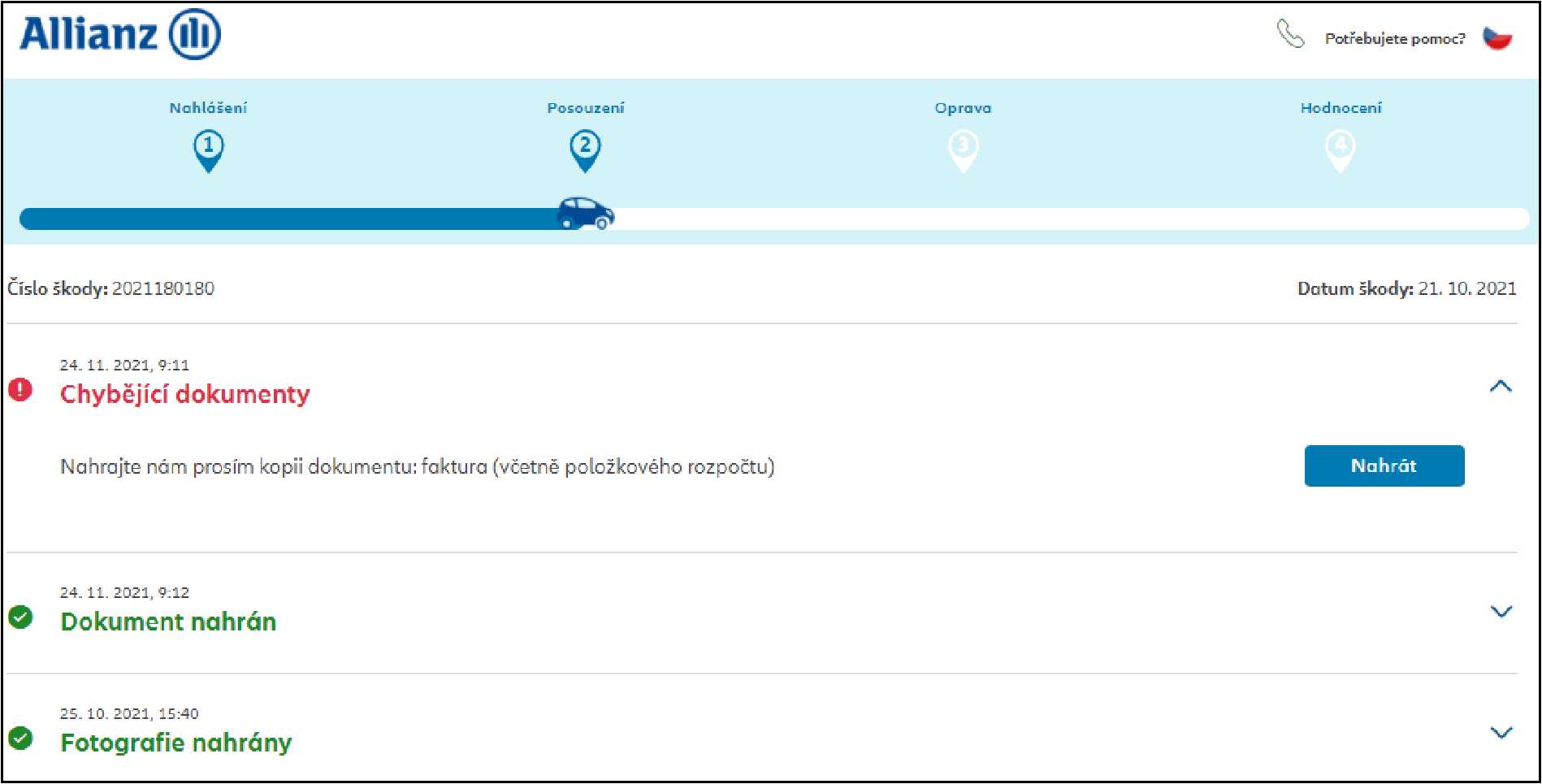 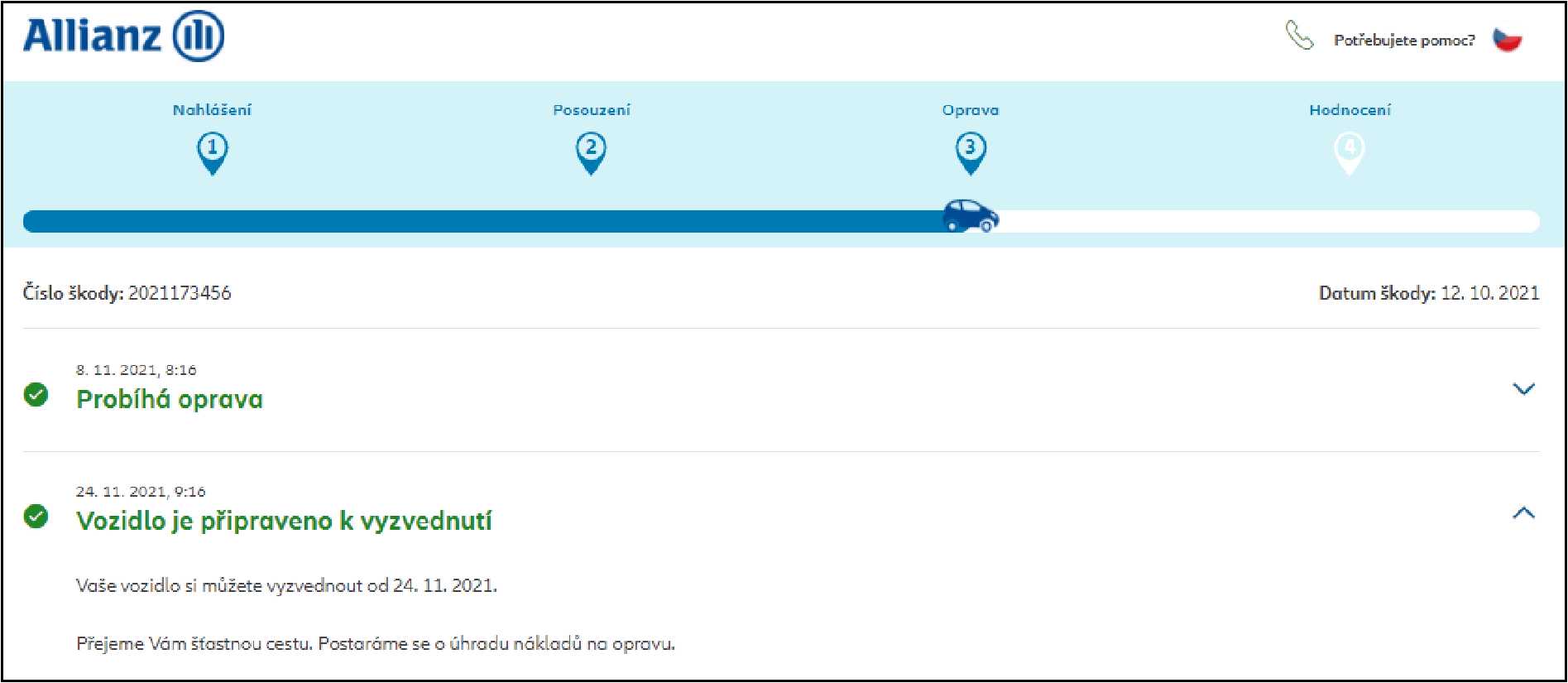 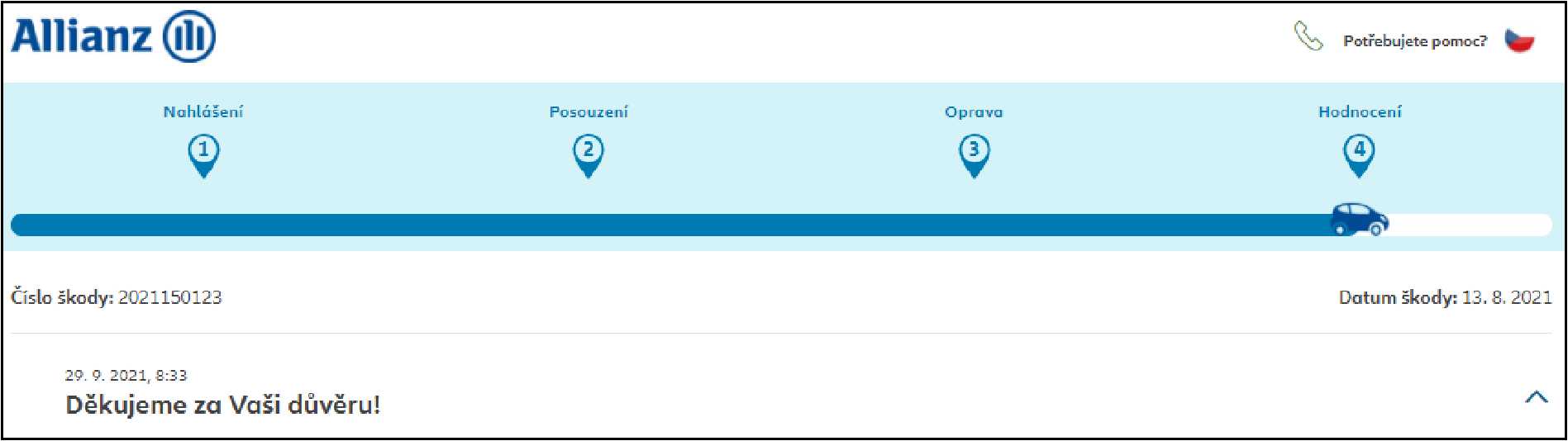 Obecně :Zákon č.89/2012 Sb. Občanský zákoník a zákon č.168/1999 Sb. o „povinném ručení“ uvádí lhůtu pro tzv. ukončení šetření škodné události 3 měsíce s tím, že pojistné plnění je splatné do 15 dnů od ukončení šetření škodné události pojistitelem (tj. od data shromáždění všech požadovaných podkladů a informací k likvidaci škody).Potvrzení tzv. krycích dopisů do smluvních servisů Allianz tj. kolik bude Allianz hradit z fakturované ceny opravy, je prioritně vystavováno do 1-2 pracovních dní od obdržení faktury a žádosti o krycí dopis. U nesmluvních servisů, pokud krycí dopis akceptují, je tato doba přiměřeně delší s ohledem na detailní posouzení fakturace.Rychlost vyřízení ŠU (doba od nahlášení do výplaty) je odvislá nejen na interních procesech a kapacitách pracovníků Allianz při šetření škodné události, ale často a zejména na vnějších vlivech jako jsou doba opravy vozidla či dodání požadovaných dokumentů od klienta, zastupujících osob, policie a jiných orgánů. Naší snahou je uvedené doby stále zkracovat jak optimalizací pracovních postupů, snižováním byrokracie, lepší komunikací s klienty a partnery, lepšími službami smluvních partnerů apod.Bezpečnost datKaždý zaměstnanec, každý pracovník na dohodu apod. je povinen zachovávat mlčenlivost o pojištění i škodných událostech, se kterými přijde do styku (zákon o pojišťovnictví, zákon o ochraně osobních údajů, GDPR, vše v platném znění).Systém evidence škod a zpracování dat není zpřístupněn externím partnerům ani jiným subjektům.Zpracoval: Ing. Libor Beran, metodik úseku likvidace PU vozidel, 24.11.2021INFORMACEO ZPRACOVÁNÍ OSOBNÍCH ÚDAJŮÚčinnost od 25.05.2018Pojistník (Vy), držitel/provozovatel a vlastník vozidlaSprávce údajů (my)ALLIANZ POJIŠŤOVNA, A. S.Ke Štvanici 656/3, 186 00 Praha 8, Česká republikaIČ 47 11 59 71, obchodní rejstřík u Městského soudu v Praze, oddíl B, vložka 1815 www.allianz.cz, tel.: +420 241 170 000KONTAKTNÍ ÚDAJE POVĚŘENCE NA OCHRANU OSOBNÍCH ÚDAJŮ E-mail: info@allianz.czTelefon: +420 241 170 000Adresa: Ke Štvanici 656/3, 186 00 Praha 8PROČ ZPRACOVÁVÁME OSOBNÍ ÚDAJE?V souvislosti s pojištěním, které Vám poskytujeme, zpracováváme jakožto správce osobní údaje, které jsou uvedené v pojistné smlouvě. Jedná se o Vaše osobní údaje a o údaje dalších účastníků pojištění (držitele/provozovatele a vlastníka vozidla). Bez zpracování těchto údajů Vám nemůžeme naše služby nabídnout ani poskytnout. Proto většinou ke zpracování osobních údajů zákon nevyžaduje zvláštní souhlas. Přehled hlavních účelů zpracování, pro které nepotřebujeme souhlas, naleznete v následující tabulce:Proč zpracováváme osobní údaje? Identifikace klienta Uzavření pojistné smlouvy Plnění pojistné smlouvy: Šetření pojistné událostiOstatní plněníZpracování osobních údajů od doby ukončení pojistné smlouvy po dobu promlčeníSdílení osobních údajů ve skupiněAllianzSoučinnost pro daňovou správu, Českou národní banku, Českou kancelář pojistitelů, soudy, policii atd.Zasílání nabídek našich produktů a služeb (tzv. přímý marketing)Ověřování, zda nedošlo k pojistnému podvoduNěkterá zpracování však můžeme provádět pouze se souhlasem toho, koho se údaje týkají. Poskytnutí takového souhlasu je dobrovolné. Všechny potřebné souhlasy nám poskytujete v pojistné smlouvě. Nedojde-li k odvolání souhlasu, pak platí, že je platný po celou dobu trvání pojistné smlouvy.Váš souhlas jako pojistníka potřebujeme k tomuto zpracování osobních údajů:V tabulkách je uvedeno, která zpracování je možné odvolat a proti kterým lze vznést námitku.Souhlas můžete odvolat kdykoliv. Odvolané osobní údaje nebudeme dále využívat, nicméně je budeme mít uchované v našich systémech po dobu uvedenou níže, abychom byli schopni prokázat oprávněnost zpracování před odvoláním souhlasu.Námitku můžete Vy, držitel/provozovatel nebo vlastník vozidla také vznést kdykoliv. Pokud tak učiníte, máme povinnost vysvětlit Vám, proč na naší straně existují závažné oprávněné důvody pro zpracování, které převažují nad Vašimi zájmy nebo právy a svobodami. Do doby, než rozhodneme o tom, jak vyřídit Vaši námitku, omezíme zpracování Vašich osobních údajů, které zpracováváme na základě oprávněného zájmu.Další informace o Vašich právech naleznete v kapitole JAKÁ JSOU VAŠE PRÁVA?JAKÉ OSOBNÍ ÚDAJE ZPRACOVÁVÁME A JAK JSME JE ZÍSKALI? Zpracováváme veškeré osobní údaje, které jste uvedl v pojistné smlouvě (identifikační a kontaktní údaje, údaje o vozidle, které chcete pojistit, a další údaje potřebné pro sjednání pojištění) a které zjistíme při poskytování plnění, zejména při šetření pojistné události (například zpracováváme i informace o trestných činech, a to na základě příslušného zákona). Tyto údaje zjišťujeme zpravidla za účelem splnění smlouvy nebo na základě zákona (některé zákony nás nutí určité informace o Vás sbírat, např. legislativa v oblasti praní špinavých peněz).Vaše osobní údaje a osobní údaje dalších účastníků pojištění (držitele/ provozovatele a vlastníka vozidla) jsme získali přímo od Vás. Údaje o škodním průběhu Vašeho předešlého pojištění získáváme z databáze České kanceláře pojistitelů.KDO S ÚDAJI MŮŽE PRACOVAT NEBO K NIM MÁ PŘÍSTUP?Okruh osob, které mají přístup k osobním údajům, se snažíme držet na minimu. Zpracovávat je mohou naši zaměstnanci a další osoby, které pro nás pracují. Kromě toho mohou být osobní údaje sdíleny v rámci skupiny Allianz. Dále je mohou zpracovávat také naši smluvní partneři (tzv. zpracovatelé), jako například poskytovatelé IT technologií, zajistitelé, soupojistitelé, poskytovatelé asistenčních služeb, samostatní likvidátoři pojistných událostí, pojišťovací zprostředkovatelé, právní nebo daňoví zástupci nebo auditoři.Navíc mohou osobní údaje získat i jiné osoby v případě, že by na naší straně došlo k fúzi, prodeji podniku nebo prodeji/předání pojistného kmene.Všechny výše uvedené osoby jsou vázány mlčenlivostí a dodržují standardy zabezpečení osobních údajů.Podle zákona můžeme údaje o Vašem pojištění sdílet s ostatními pojišťovnami za účelem prevence a odhalování pojistných podvodů a dalšího protiprávního jednání, a to buď přímo, nebo prostřednictvím České asociace pojišťoven, a dále s orgány veřejné moci, jako jsou například státní zastupitelství, soudy, daňová správa, Česká národní banka, Česká kancelář pojistitelů a podobně.K osobním údajům mohou mít přístup také ostatní osoby uvedené v pojistné smlouvě – zejména pojistník, držitel/provozovatel, vlastník vozidla a oprávněné osoby při pojistné události.DOCHÁZÍ KE ZPRACOVÁNÍ OSOBNÍCH ÚDAJŮ V ZAHRANIČÍ?Podle platné legislativy můžeme osobní údaje předávat do členských států Evropské unie. Smlouvy s našimi zpracovateli se snažíme uzavírat tak, aby nedocházelo k předávání osobních údajů mimo Evropskou unii.V rámci skupiny Allianz máme uzavřena tzv. závazná podniková pravidla (často jsou označovaná zkratkou „BCR“), která nám umožňují předat osobní údaje i mimo Evropskou unii. Závazná podniková pravidla garantují, že vysoká úroveň ochrany osobních údajů v Evropské unii bude dodržována i v jiných zemích, např. v Indii. Kromě závazných podnikových pravidel můžeme osobní údaje předat i na základě rozhodnutí Evropské komise o tzv. odpovídající ochraně, nebo vhodných zárukách.Orgány veřejné moci nakládají s osobními údaji na základě zákona. Máte-li připomínky ke zpracování osobních údajů orgánem veřejné moci, obraťte se prosím přímo na tento orgán.JAK DLOUHO MÁME ÚDAJE U SEBE?Osobní údaje zpracováváme po dobu, na kterou je uzavřena pojistná smlouva. Po ukončení pojistné smlouvy budou osobní údaje přístupné omezenému počtu osob, a to do doby promlčení a po dobu nutné archivace, které jsou stanoveny zákonem.Pokud jste ve smlouvě souhlasil s nepřímým marketingem, můžeme Vám posílat příslušné marketingové nabídky ještě 1 rok po ukončení veškerých smluvních vztahů s námi.Osobní údaje zpracováváme i v tzv. předsmluvní fázi, a to za účelem vyjednávání o uzavření pojistné smlouvy. Z předsmluvní fáze se pořizuje záznam z jednání, který je uložený ještě po dobu jednoho roku ode dne poslední komunikace, pokud tak stanoví zvláštní zákon.JAKÁ JSOU VAŠE PRÁVA?souvislosti se zpracováním osobních údajů máte Vy nebo další účastníci pojištění (držitel/provozovatel a vlastník vozidla) právo, abychom:Vám na Vaši žádost poskytli informace o tom, jaké údaje o Vás zpracováváme, a další informace o tomto zpracování, včetně kopie zpracovávaných osobních údajů (tzv. právo na přístup);na Vaši žádost provedli opravu nebo doplnění Vašich osobních údajů;vymazali Vaše osobní údaje z našich systémů, pokud:je už nepotřebujeme pro další zpracování,jste odvolal svůj souhlas k jejich zpracování,jste oprávněně vznesl námitku proti jejich zpracování,byly zpracovány nezákonně nebomusí být vymazány podle právních předpisů;omezili zpracování Vašich osobních údajů (např. pokud tvrdíte, že je zpracování nezákonné a my ověřujeme pravdivost takového tvrzení, nebo po dobu, než bude vyřešena Vaše námitka proti zpracování);Vám Vaše osobní údaje, které jste nám poskytl na základě souhlasu nebo pro splnění smlouvy a které zpracováváme automatizovaně, poskytli ve formátu, který umožňuje jejich přenos k jinému správci;na základě Vašeho odvolání souhlasu přestali zpracovávat osobní údaje,k jejichž zpracování jste nám udělil souhlas.Dále máte právo vznést námitku proti zpracování Vašich osobních údajův případech uvedených v tabulkách v kapitole PROČ ZPRACOVÁVÁME OSOBNÍ ÚDAJE?, včetně profilování takových informací. Příkladem je vznesení námitky proti zasílání marketingových nabídek našich produktů a služeb.případě profilování s automatizovaným individuálním rozhodováním máte navíc právo na lidský zásah, právo vyjádřit svůj názor a právo napadnout rozhodnutí. Pokud chcete kterékoli z těchto práv uplatnit, ozvěte se nám na výše uvedený e-mail nebo korespondenční adresu. Můžete také využít k tomu určené formuláře v MojeAllianz nebo na níže uvedených webových stránkách. Navíc odvolat souhlas s tzv. nepřímým marketingem lze i přes odkaz uvedený v každé elektronicky zasílané marketingové nabídce.Budeme Vám také oznamovat případné porušení zabezpečení Vašich osobních údajů, pokud takové porušení představuje vysoké riziko pro Vaše práva a povinnosti.Máte také právo obrátit se se svou stížností nebo podnětem, který se týká zpracování osobních údajů, na Úřad pro ochranu osobních údajů, kontakt: Pplk. Sochora 27, 170 00 Praha 7, email: posta@uoou.cz, datová schránka: qkbaa2n.JAK PROBÍHÁ AUTOMATIZOVANÉ INDIVIDUÁLNÍ ROZHODOVÁNÍA PROFILOVÁNÍ?Automatizované individuální rozhodování je takové zpracování údajů, které probíhá automaticky na základě algoritmů (provádí jej tedy počítač, nikoli člověk) a jeho výsledkem je rozhodnutí, které je důležité, například pro stanovení ceny pojištění. Posuzujeme zejména Váš věk a místo pobytu, průběh Vašich předchozích pojištění odpovědnosti z provozu vozidla (na základě informací získaných z registru České kanceláře pojistitelů), počet ročně ujetých km, stáří a typ vozidla. Při vyšším počtu předchozích škod je pojistné vyšší.Profilování pak znamená automatizované zpracování údajů (např. Vašeho věku, pohlaví nebo druhu pojištění, které jste si sjednal, nebo vyhodnocení Vaší aktivity na našich internetových stránkách) za účelem zjistit, jaký jste a jaké produkty a služby Vám tedy máme nabízet. Nebudeme Vám tak nabízet něco, co nepotřebujete.V rámci profilování může (ale nemusí) dojít k posouzení smlouvy naším pracovníkem bez vydání automatizovaného individuálního rozhodnutí – zpravidla k tomu ale dochází až po vznesení námitky.ÚČINNOSTTyto Informace o zpracování osobních údajů jsou platné a účinné od 25. 5. 2018. Podrobnosti o zpracování osobních údajů lze nalézt na adrese www.allianz.cz/ochrana-udaju. Najdete zde například aktuální seznam našich zpracovatelů, znění závazných podnikových pravidel nebo formuláře pro uplatnění Vašich práv, které máte v souvislosti se zpracováním osobních údajů.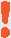 Informační dokument o pojistném produktuPojistitel: Allianz pojišťovna, a.s. Produkt: Pojištění vozidelV tomto dokumentu si můžete přečíst stručné shrnutí nejdůležitějších vlastností pojištění vozidel. Uvedené informace nejsou z důvodu rozsahu dokumentu kompletní. Podrobné informace se dozvíte v pojistných podmínkách a případně i v předsmluvní informaci. Konkrétní nastavení Vašeho pojištění naleznete v pojistné smlouvě.O jaké druhy pojištění se jedná?Povinné ručení – díky němu uhradíme škody, které způsobíte provozem svého vozidla někomu jinému Havarijní pojištění – díky němu uhradíme škody na Vašem vozidle vzniklé například při dopravní nehodě, krádeží nebo živelní událostí, jako jsou třeba kroupy Další volitelná pojištění – ta nejdůležitější uvádíme nížeCo je předmětem pojištění?Na co se pojištění nevztahuje?Povinné ručeníuhradíme škody, které způsobíte někomu jinému provozem svého vozidla jedná se zejména o újmu na zdraví nebo újmu usmrcením, škody na majetku a ušlý zisk škodu za Vás uhradíme až do výše zvolených limitůZ povinného ručení nezaplatíme zejména:Havarijní pojištěníuhradíme škody na Vašem vozidle, které mohou být způsobené havárií, živelní událostí, odcizením, vandalismem, případně i srážkou vozidla se zvířetem nebo poškozením zaparkovaného vozidla zvířetem škodu uhradíme až do výše aktuální tržní ceny vozidla, při sjednaném havarijním pojištění s GAP až do výše pořizovací ceny nového vozidlaškodu či újmu, kterou jste způsobili sami sobě nebo svému vozidlu majetkovou škodu, kterou jste způsobili svému manželovi nebo osobám žijícím s Vámi ve společné domácnostiškodu vzniklou mezi motorovým vozidlem a přívěsem nebo návěsemV havarijním pojištění a pojištění skel nebudemehradit například škody, které vznikly:Pojištění skel vozidlauhradíme škody na všech oknech Vašeho vozidla včetně střešního okna, například po havárii,v důsledku živelní události nebo vandalismuškodu uhradíme až do výše zvoleného limitupři řízení vozidla osobou bez řidičského oprávnění, jen na pneumatikách bez jiného poškození přirozeným opotřebením, neodbornou manipulací s vozidlem vadou, která byla na vozidle už před sjednáním pojištěnív době, kdy vozidlo nemělo český technický průkaz na dálničních známkách, ochranných fóliích, otvíracím mechanismu a podobně (platí jen pro pojištění skel)Úrazové pojištění osob ve vozidleúrazové pojištění můžete sjednat pro řidiče nebo pro celou posádkuplnění poskytneme, pokud dojde ke smrti, trvalým následkům, léčení úrazu (denní odškodné), pobytu v nemocnici (denní dávka)Úrazové pojištění se nevztahuje například na:úrazy vzniklé při řízení pojištěného vozidla po požití alkoholu nebo jiných návykových látekV rámci asistenčních služeb nehradíme zejména náklady:zaplacené bez souhlasu naší asistenční centrálysouvisející se zanedbanou údržbou vozidla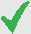 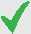 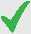 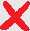 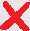 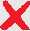 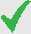 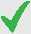 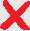 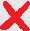 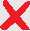 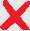 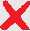 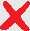 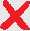 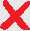 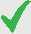 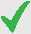 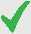 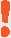 zajistíme Vám zejména opravu vozidla na místě, odtah vozidla a odvoz posádky, úschovu nepojízdného vozidla, zapůjčení náhradního vozidla základní asistenční služby jsou automatickou součástí každého povinného ručení a havarijního pojištění náklady uhradíme do zvoleného limitu, nebo eventuálně i bez limitu, pokud si tuto možnost zvolíte v rámci rozšířené asistenceExistují nějaká omezení v pojistném krytí?U havarijního pojištění se na škodě podílíte částkou, které se říká spoluúčast; výši spoluúčasti si zvolíte při sjednání pojištění z nabízených možností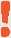 V některých případech je spoluúčast také v pojištění skel (detaily naleznete v pojistných podmínkách)Z úrazového pojištění osob vyplatíme méně, pokud: osoba nebyla připoutanáKde je moje pojištění platné?Povinné ručení je platné na území:všech členských států Evropské unie a dalších států vyznačených na zelené kartě Havarijní pojištění, pojištění skel, asistenční služby a právní poradenství jsou platné na území:Evropy (včetně celého Turecka) s výjimkou Běloruska, Moldavska, Ruska a Ukrajiny Úrazové pojištění osob ve vozidle je platné na území:celého světaJaké mám povinnosti?Při sjednávání pojištění musíte především:•	uvádět vždy pravdivé a úplné informace, na které se Vás ptámeumožnit nám zjistit technický stav vozidla prohlídkouBěhem trvání pojištění musíte zejména:dbát na to, aby žádná škoda nevzniklaudržovat vozidlo v řádném technickém stavupři opouštění vozidlo zamykat a aktivovat jeho případné zabezpečeníco nejdříve nás informovat o jakékoliv změně údajů uvedených ve smlouvěPři škodě musíte především:učinit nutná opatření, aby se škoda dále nezvětšovalanahlásit nehodu policii, pokud to vyžaduje zákon a dále vždy v případě odcizení nebo vandalismubez zbytečného odkladu nám oznámit vznik škody a pravdivě popsat okolnosti jejího vzniku a její rozsahposkytnout nám všechny potřebné dokumenty (včetně Záznamu o nehodě) a informace o škodě, umožnit nám provést prohlídku vozidla a další šetření okolností vzniku škodyinformovat nás, jestli máte vozidlo pojištěné ještě u jiné pojišťovny(z havarijního pojištění) nechat opravit vozidlo podle našich pokynů(z havarijního pojištění) v případě odcizení vozidla nám odevzdat doklady od vozidla a veškeré klíče(z povinného ručení) sdělit nám, že proti Vám poškozený nebo například soud požaduje náhradu újmy nebo že proti Vám bylo zahájeno správní nebo trestní řízení a dále postupovat podle našich pokynůU škody, kterou jste způsobil Vy, musíte doložit poškozenému:své osobní údaje (jméno, příjmení, bydliště, údaje své firmy)údaje vlastníka vozidlaúdaje o nás, číslo pojistné smlouvy a SPZ vozidla, jehož provozem byla škoda způsobenáKdy a jak platit?Platby za pojištění, takzvané pojistné, platíte pravidelně po celou dobu trvání pojištění.Platit můžete v závislosti na verzi pojistné smlouvy např. převodem z účtu nebo platební kartou na našich vybraných pobočkách.Kdy pojistné krytí začíná a končí?Pojištění si můžete sjednat na dobu neurčitou nebo na dobu určitou. Pojištění začíná:dnem nebo okamžikem uvedeným ve smlouvě jako počátek pojištění Pojištění může skončit zejména:dnem konce pojištění uvedeným ve smlouvě, pokud je pojištění sjednáno na dobu určitoupokud byste neplatili pojistné; v takovém případě Vám pošleme upomínku, kde bude uvedena lhůta pro zaplacení a jestliže nezaplatíte ani v této lhůtě, pojištění zanikneJak mohu pojištění ukončit?Pojištění můžete ukončit zejména:jeho výpovědí:k poslednímu dni pojistného období, výpověď nám musí být doručena nejpozději 6 týdnů před koncem pojistného období, jinak pojištění ukončíme až ke konci dalšího pojistného obdobído 2 měsíců od uzavření pojistné smlouvy; pojištění zanikne po 8 dnech od data doručení výpovědido 3 měsíců od nahlášení škody z tohoto pojištění; pojištění zanikne po měsíci od data doručení výpovědidohodou s námiodstoupením od pojistné smlouvyDalší způsoby a přesné podmínky zániku pojištění jsou popsané v pojistných podmínkách nebo v pojistné smlouvě.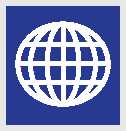 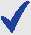 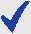 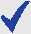 Poř.č.1234567891011121314151618192021222324252627282930313233343637383940414243444546474849505152535455565758596061626364656667686970717273747576777879808182838485868788899092939495969798100101102103104105106107108109110111112113114115116117118119120121122123124125126127128129130131132133134135136137138139140141142143144145146147148149150151152153154155156157158159160161162163164165166167168169170171172173174175176177178179180181182183184185186187189190191192193194195196197198199201202203204Celková roční cenapovinné ručení467 849,00 KčCelková roční cena havarijníhopojištění - varianta 1	1 140 964,00 KčCelková roční cena
havarijního pojištění -0,00 KčCelková roční cena
pojištění skel0,00 KčCelková roční cena pojištění zavazadel0,00 KčCelková roční cena
úrazového pojištění0,00 KčCelková roční cena asistenčních služeb0,00 KčPovodí Ohře, státní podnik Povodí Ohře, státní podnik Povodí Ohře, státní podnik Povodí Ohře, státní podnik Povodí Ohře, státní podnik Povodí Ohře, státní podnik Povodí Ohře, státní podnik Povodí Ohře, státní podnik Povodí Ohře, státní podnik Povodí Ohře, státní podnik Povodí Ohře, státní podnik Povodí Ohře, státní podnikPovodí Ohře, státní podnikPovodí Ohře, státní podnik Povodí Ohře, státní podnik Povodí Ohře, státní podnik Povodí Ohře, státní podnikPovodí Ohře, státní podnikPovodí Ohře, státní podnik Povodí Ohře, státní podnik Povodí Ohře, státní podnik Povodí Ohře, státní podnik Povodí Ohře, státní podnik Povodí Ohře, státní podnik Povodí Ohře, státní podnik Povodí Ohře, státní podnik Povodí Ohře, státní podnik Povodí Ohře, státní podnik Povodí Ohře, státní podnik Povodí Ohře, státní podnik Povodí Ohře, státní podnik Povodí Ohře, státní podnikPovodí Ohře, státní podnikPovodí Ohře, státní podnikPovodí Ohře, státní podnik Povodí Ohře, státní podnik Povodí Ohře, státní podnik Povodí Ohře, státní podnik Povodí Ohře, státní podnik Povodí Ohře, státní podnik Povodí Ohře, státní podnik Povodí Ohře, státní podnik Povodí Ohře, státní podnik Povodí Ohře, státní podnik Povodí Ohře, státní podnik Povodí Ohře, státní podnik Povodí Ohře, státní podnik Povodí Ohře, státní podnik Povodí Ohře, státní podnik Povodí Ohře, státní podnik Povodí Ohře, státní podnik Povodí Ohře, státní podnik Povodí Ohře, státní podnik Povodí Ohře, státní podnikPovodí Ohře, státní podnikPovodí Ohře, státní podnikPovodí Ohře, státní podnikPovodí Ohře, státní podnikPovodí Ohře, státní podnikPovodí Ohře, státní podnikPovodí Ohře, státní podnikPovodí Ohře, státní podnikPovodí Ohře, státní podnikPovodí Ohře, státní podnikPovodí Ohře, státní podnikPovodí Ohře, státní podnikPovodí Ohře, státní podnikPovodí Ohře, státní podnikPovodí Ohře, státní podnikPovodí Ohře, státní podnikPovodí Ohře, státní podnikPovodí Ohře, státní podnikPovodí Ohře, státní podnikPovodí Ohře, státní podnik Povodí Ohře, státní podnik Povodí Ohře, státní podnik Povodí Ohře, státní podnikPovodí Ohře, státní podnikPovodí Ohře, státní podnikPovodí Ohře, státní podnik Povodí Ohře, státní podnik Povodí Ohře, státní podnik Povodí Ohře, státní podnik Povodí Ohře, státní podnik Povodí Ohře, státní podnikPovodí Ohře, státní podnikPovodí Ohře, státní podnikPovodí Ohře, státní podnikPovodí Ohře, státní podnikPovodí Ohře, státní podnik Povodí Ohře, státní podnik Povodí Ohře, státní podnik Povodí Ohře, státní podnik Povodí Ohře, státní podnik Povodí Ohře, státní podnik Povodí Ohře, státní podnik Povodí Ohře, státní podnik Povodí Ohře, státní podnik Povodí Ohře, státní podnik Povodí Ohře, státní podnik Povodí Ohře, státní podnik Povodí Ohře, státní podnik Povodí Ohře, státní podnik Povodí Ohře, státní podnik Povodí Ohře, státní podnik Povodí Ohře, státní podnik Povodí Ohře, státní podnik Povodí Ohře, státní podnik Povodí Ohře, státní podnik Povodí Ohře, státní podnik Povodí Ohře, státní podnik Povodí Ohře, státní podnik Povodí Ohře, státní podnik Povodí Ohře, státní podnik Povodí Ohře, státní podnik Povodí Ohře, státní podnik Povodí Ohře, státní podnik Povodí Ohře, státní podnik Povodí Ohře, státní podnik Povodí Ohře, státní podnik Povodí Ohře, státní podnik Povodí Ohře, státní podnik Povodí Ohře, státní podnik Povodí Ohře, státní podnik Povodí Ohře, státní podnik Povodí Ohře, státní podnik Povodí Ohře, státní podnik Povodí Ohře, státní podnik Povodí Ohře, státní podnik Povodí Ohře, státní podnik Povodí Ohře, státní podnik Povodí Ohře, státní podnik Povodí Ohře, státní podnik Povodí Ohře, státní podnik Povodí Ohře, státní podnik Povodí Ohře, státní podnik Povodí Ohře, státní podnik Povodí Ohře, státní podnik Povodí Ohře, státní podnik Povodí Ohře, státní podnik Povodí Ohře, státní podnik Povodí Ohře, státní podnik Povodí Ohře, státní podnik Povodí Ohře, státní podnik Povodí Ohře, státní podnik Povodí Ohře, státní podnik Povodí Ohře, státní podnikPovodí Ohře, státní podnikPovodí Ohře, státní podnikPovodí Ohře, státní podnikPovodí Ohře, státní podnikPovodí Ohře, státní podnikPovodí Ohře, státní podnik Povodí Ohře, státní podnik Povodí Ohře, státní podnik Povodí Ohře, státní podnik Povodí Ohře, státní podnik Povodí Ohře, státní podnik Povodí Ohře, státní podnik Povodí Ohře, státní podnik Povodí Ohře, státní podnik Povodí Ohře, státní podnik Povodí Ohře, státní podnik Povodí Ohře, státní podnikPovodí Ohře, státní podnikPovodí Ohře, státní podnikPovodí Ohře, státní podnikPovodí Ohře, státní podnikPovodí Ohře, státní podnikPovodí Ohře, státní podnikPovodí Ohře, státní podnikPovodí Ohře, státní podnik Povodí Ohře, státní podnik Povodí Ohře, státní podnik Povodí Ohře, státní podnik Povodí Ohře, státní podnik Povodí Ohře, státní podnik Povodí Ohře, státní podnik Povodí Ohře, státní podnik Povodí Ohře, státní podnikPovodí Ohře, státní podnikPovodí Ohře, státní podnikPovodí Ohře, státní podnikPovodí Ohře, státní podnikPovodí Ohře, státní podnikPovodí Ohře, státní podnikPovodí Ohře, státní podnikPovodí Ohře, státní podnikPovodí Ohře, státní podnikPovodí Ohře, státní podnikPovodí Ohře, státní podnikPovodí Ohře, státní podnikPovodí Ohře, státní podnikPovodí Ohře, státní podnikPovodí Ohře, státní podnikPovodí Ohře, státní podnikPovodí Ohře, státní podnikPovodí Ohře, státní podnikModel vozidlaLPC 352 B
PŘÍVĚS24 B NÁKL.PŘÍVĚZ 02
PDP 20/B
ZPT-1833IN.Č. 60295 ŠATNA
MR04APS 183 -PMST 815-2CaddyYetiFabiaRemorques B1B075L 200DC50 C15Neptun N7XL 12515J0PH 1000PraktikPraktikFabiaPraktikYetiDAILYL 200PraktikYetiFUMO110T815SP 1
Fabia
Fabia
FBE
FBE
FBE700 EFI700 EFITRAILER VB1
SH125AD
A 07.1 V
Vario AHandy
HandyHANDY
ATV 4X4
ATV 4X4
ATV 4X4
MSUDS 114AL200TRIDEMATV 4X4VZ 30A70VZ 22 EXPRESS11CHT202CHT202VZ 26VZ 26ATV 4X4TransporterTransporterFabiaFabiaYetiFUMO TIPPERTransporterYetiBOXERBOXERT 158T 158FabiaYetiFabiaRangerFabiaTransitL2007RapidYetiAD 260 TWYetiYetiYetiYetiRapidPraktikFabiaYetiFabiaBOXERBOXERBOXERBOXER 4X4BOXER 4X4CaddyTransporterBOXER 4X4RangerRangerRangerRangerRangerRangerOctaviaQES 20SPRINTERSPRINTEROctaviaFabiaFabiaFabiaFabiaFabiaFabiaFabiaFabiaFabiaFabiaFabiaRangerRangerYetiYetiYetiOctaviaOctaviaFabiaFabiaFabiaFabiaFabiaFabiaFabiaFabiaFabiaFabiaFabiaFabiaM 26Proxima 8441650-5 Tramp (638-3)NP 2/3500 N.PŘ.VAL.AD 20 JEŘÁBUbytovacíMT8O60Obytný 2 os.FORESTER - MASTER060.1UbytovacíO60UbytovacíPRIMERO 9000UbytovacíROBOT 170MT8-132.30GATOR TXCK22CK22Gator 4x2VEGA 30 HPMT8-1 VINEAMT8-1ANS -1500NS3NS 5T 655T 655YUKONN111ET6020ANS-5646534NS4 CX4 CXProxima 90PORTÝR 5Proxima 90Proxima 905100MProxima Plustraktor 6230 standardT 654MARINGOTKA IN.Č.810103LOCUST L 753Bližší specifikace (motorizace, stupeň
výbavy)VINZdvihový objem
(ccm)Hmotnost(kg)Rok registraceDruh vozidlaBližší označení(nepovinné)Výkon motoru(kW)Druh palivaPočet míst k
sezeníPovinné
ručeníANOANOANOANOANOANOANOANOANOANOANO325778151131107116363516381107131638178325666615151515152081001510310351518110710381969630030051815111051922506381265818181817763668166969696969690103961181181181181181181051051356666666666666666666666118118818181135135666666666666666666666666785815157333333372111161616191817309010598818164646474787436NMNMNMBANMNMBABABABABANMNMNMBANMNMNMBABABABABABABABANMNMBANMNMBABANMNMNMNMNMNMNMNMBANMBANMBANMNMBANMNMNMNMNMNMBABABANMBANMNMNMNMNMNMNMNMNMNMNMNMNMNMNMNMNMBABABABABABABABABABABANMNMNMNMNMBABABABABABABABABABABABANMNMBANMNMNMNMNMNMNMNMNMNMNMNMNMNMNMNMNMNMNMNMNMNMNMNMNMNMNMNMANOANOANOANOANOANOANOANOANOANOANOANOANOANOANOANOANOANOANOANOANOANOANOANOANOANOANOANOANOANOANOANOANOANOANOANOANOANOANOANOANOANOANOANOANOANOANOANOANOANOANOANOANOANOANOANOANOANOANOANOANOANOANOANOANOANOANOANOANOANOANOANOANOANOANOANOANOANOANOANOANOANOANOANOANOANOANOANOANOANOANOANOANOANOANOANOANOANOANOANOANOANOANOANOANOANOANOANOANOANOANOANOANOANOANOANOANOANOANOANOANOANOANOANOANOANOANOANOANOANOANOANOANOANOANOANOANOPovinné ručení - limit100 mil. / 100 mil.100 mil. / 100 mil.100 mil. / 100 mil.100 mil. / 100 mil.100 mil. / 100 mil.100 mil. / 100 mil.100 mil. / 100 mil.100 mil. / 100 mil.100 mil. / 100 mil.100 mil. / 100 mil.100 mil. / 100 mil.100 mil. / 100 mil.100 mil. / 100 mil.100 mil. / 100 mil.100 mil. / 100 mil.100 mil. / 100 mil.100 mil. / 100 mil.100 mil. / 100 mil.100 mil. / 100 mil.100 mil. / 100 mil.100 mil. / 100 mil.100 mil. / 100 mil.100 mil. / 100 mil.100 mil. / 100 mil.100 mil. / 100 mil.100 mil. / 100 mil.100 mil. / 100 mil.100 mil. / 100 mil.100 mil. / 100 mil.100 mil. / 100 mil.100 mil. / 100 mil.100 mil. / 100 mil.100 mil. / 100 mil.100 mil. / 100 mil.100 mil. / 100 mil.100 mil. / 100 mil.100 mil. / 100 mil.100 mil. / 100 mil.100 mil. / 100 mil.100 mil. / 100 mil.100 mil. / 100 mil.100 mil. / 100 mil.100 mil. / 100 mil.100 mil. / 100 mil.100 mil. / 100 mil.100 mil. / 100 mil.100 mil. / 100 mil.100 mil. / 100 mil.100 mil. / 100 mil.100 mil. / 100 mil.100 mil. / 100 mil.100 mil. / 100 mil.100 mil. / 100 mil.100 mil. / 100 mil.100 mil. / 100 mil.100 mil. / 100 mil.100 mil. / 100 mil.100 mil. / 100 mil.100 mil. / 100 mil.100 mil. / 100 mil.100 mil. / 100 mil.100 mil. / 100 mil.100 mil. / 100 mil.100 mil. / 100 mil.100 mil. / 100 mil.100 mil. / 100 mil.100 mil. / 100 mil.100 mil. / 100 mil.100 mil. / 100 mil.100 mil. / 100 mil.100 mil. / 100 mil.100 mil. / 100 mil.100 mil. / 100 mil.100 mil. / 100 mil.100 mil. / 100 mil.100 mil. / 100 mil.100 mil. / 100 mil.100 mil. / 100 mil.100 mil. / 100 mil.100 mil. / 100 mil.100 mil. / 100 mil.100 mil. / 100 mil.100 mil. / 100 mil.100 mil. / 100 mil.100 mil. / 100 mil.100 mil. / 100 mil.100 mil. / 100 mil.100 mil. / 100 mil.100 mil. / 100 mil.100 mil. / 100 mil.100 mil. / 100 mil.100 mil. / 100 mil.100 mil. / 100 mil.100 mil. / 100 mil.100 mil. / 100 mil.100 mil. / 100 mil.100 mil. / 100 mil.100 mil. / 100 mil.100 mil. / 100 mil.100 mil. / 100 mil.100 mil. / 100 mil.100 mil. / 100 mil.100 mil. / 100 mil.100 mil. / 100 mil.100 mil. / 100 mil.100 mil. / 100 mil.100 mil. / 100 mil.100 mil. / 100 mil.100 mil. / 100 mil.100 mil. / 100 mil.100 mil. / 100 mil.100 mil. / 100 mil.100 mil. / 100 mil.100 mil. / 100 mil.100 mil. / 100 mil.100 mil. / 100 mil.100 mil. / 100 mil.100 mil. / 100 mil.100 mil. / 100 mil.100 mil. / 100 mil.100 mil. / 100 mil.100 mil. / 100 mil.100 mil. / 100 mil.100 mil. / 100 mil.100 mil. / 100 mil.100 mil. / 100 mil.100 mil. / 100 mil.100 mil. / 100 mil.100 mil. / 100 mil.100 mil. / 100 mil.100 mil. / 100 mil.100 mil. / 100 mil.100 mil. / 100 mil.100 mil. / 100 mil.100 mil. / 100 mil.100 mil. / 100 mil.100 mil. / 100 mil.100 mil. / 100 mil.100 mil. / 100 mil.100 mil. / 100 mil.100 mil. / 100 mil.100 mil. / 100 mil.100 mil. / 100 mil.100 mil. / 100 mil.100 mil. / 100 mil.100 mil. / 100 mil.100 mil. / 100 mil.100 mil. / 100 mil.Roční pojistné - Povinné
ručeníHavarijní pojištěníPojistná částka je uvedena bezPojistná částka obvyklá
cena 2022Pojistná rizikaÚzemní
platnostZabezpečení vozidlaSpoluúčast - varianta 1Roční pojistné - Havarijnípojištění - varianta 1Spoluúčast - varianta 2Roční pojistné - Havarijnípojištění - varianta 2Pojištění skelPojištění skel - limitRoční pojistné - Pojištění
skelPojištění
zavazadelPojištění zavazadel -
limitRoční pojistné - Pojištění
zavazadelÚrazové
pojištěníÚrazové pojištění - limitRoční pojistné - Úrazové
pojištěníAsisteční službyRoční pojistné -
Asistenční služby52,00 Kč52,00 Kč136,00 Kč52,00 Kč6 464,00 Kč136,00 Kč136,00 Kč136,00 Kč52,00 Kč6 464,00 Kč52,00 Kč52,00 Kč6 464,00 Kč2 096,00 Kč2 096,00 Kč1 104,00 Kč52,00 Kč2 432,00 Kč5 005,00 Kč52,00 Kč777,00 Kč136,00 Kč52,00 Kč1 104,00 Kč1 104,00 Kč1 104,00 Kč1 104,00 Kč2 096,00 Kč2 844,00 Kč2 432,00 Kč1 104,00 Kč2 096,00 Kč2 844,00 Kč52,00 Kč6 464,00 Kč52,00 Kč1 104,00 Kč1 104,00 Kč790,00 Kč790,00 Kč790,00 Kč574,00 Kč574,00 Kč136,00 Kč147,00 Kč52,00 Kč52,00 Kč52,00 Kč52,00 Kč52,00 Kč52,00 Kč52,00 Kč52,00 Kč52,00 Kč6 464,00 Kč2 432,00 Kč136,00 Kč52,00 Kč52,00 Kč574,00 Kč52,00 Kč52,00 Kč136,00 Kč136,00 Kč136,00 Kč52,00 Kč52,00 Kč2 096,00 Kč2 096,00 Kč1 104,00 Kč1 104,00 Kč2 096,00 Kč2 844,00 Kč2 096,00 Kč2 096,00 Kč2 432,00 Kč2 432,00 Kč6 464,00 Kč6 464,00 Kč1 104,00 Kč2 096,00 Kč1 104,00 Kč2 432,00 Kč1 104,00 Kč2 432,00 Kč6 464,00 Kč1 104,00 Kč2 096,00 Kč6 464,00 Kč2 096,00 Kč2 096,00 Kč2 096,00 Kč2 096,00 Kč1 104,00 Kč1 104,00 Kč1 104,00 Kč2 096,00 Kč1 104,00 Kč2 432,00 Kč2 432,00 Kč2 432,00 Kč2 432,00 Kč2 432,00 Kč2 096,00 Kč2 096,00 Kč2 432,00 Kč2 432,00 Kč2 432,00 Kč2 432,00 Kč2 432,00 Kč2 432,00 Kč2 432,00 Kč2 844,00 Kč136,00 Kč2 432,00 Kč2 432,00 Kč2 096,00 Kč1 104,00 Kč1 104,00 Kč1 104,00 Kč1 104,00 Kč1 104,00 Kč1 104,00 Kč1 104,00 Kč1 104,00 Kč1 104,00 Kč1 104,00 Kč1 104,00 Kč2 432,00 Kč2 432,00 Kč2 096,00 Kč2 096,00 Kč2 096,00 Kč2 096,00 Kč2 096,00 Kč1 104,00 Kč1 104,00 Kč1 104,00 Kč1 104,00 Kč1 104,00 Kč1 104,00 Kč1 104,00 Kč1 104,00 Kč1 104,00 Kč1 104,00 Kč1 104,00 Kč1 104,00 Kč2 844,00 KčNENENENEANONENENENEANONENEANOANOANOANONEANOANONEANONENEANOANOANOANOANOANOANOANOANOANONEANONEANOANONENEANOANONEANONENENENENENENENENENEANOANOANONENENEANOANOANONENENENEANOANOANOANOANOANOANOANOANOANOANOANOANOANOANOANOANOANOANOANOANOANOANOANOANOANOANOANOANOANOANOANOANOANOANOANOANOANOANOANOANOANOANOANOANOANOANOANOANOANOANOANOANOANOANOANOANOANOANOANOANOANOANOANOANOANOANOANOANOANOANOANOANOANOANOANOANOANOANOANOANOANOANOANOANOANOANOANOANOANOANOANOANOANOANOANOANOANOANOANOANOANOANOANOANOANOANOANOANOANOANOANOANOANOANOANOANOANOANOANOANOANOANOANOANONEANOANOANOANOANOANONEANOANOANOANOANOANOANOANOANOANOANOANOANOANOANOANOANOANOANOANOANOANOANOANOANOANOANOANOANOANOANOANOANOANOANOANOANOANOANOANOANOANOANOANOANOANOANOANOANOANOANOANOANOANOANOANOANOANOANOANO250 000 Kč100 000 Kč1 000 000 Kč109 835 Kč130 992 Kč80 992 Kč270 207 Kč500 000 Kč50 000 Kč60 413 Kč60 413 Kč88 678 Kč60 413 Kč144 876 Kč251 983 Kč307 025 Kč72 314 Kč164 628 Kč599 000 Kč1 200 000 Kč187 355 Kč186 529 Kč200 000 Kč200 000 Kč45 000 Kč900 000 Kč181 529 Kč350 000 Kč30 000 Kč80 000 Kč320 000 Kč238 595 Kč238 595 Kč88 678 Kč88 678 Kč144 876 Kč599 000 Kč238 760 Kč164 215 Kč150 496 Kč150 496 Kč2 000 000 Kč600 000 Kč112 066 Kč188 430 Kč112 893 Kč300 909 Kč112 893 Kč262 975 Kč1 100 000 Kč156 860 Kč188 264 Kč1 500 000 Kč243 306 Kč245 950 Kč243 306 Kč243 306 Kč184 215 Kč101 488 Kč160 496 Kč269 008 Kč160 579 Kč230 248 Kč280 992 Kč280 992 Kč203 554 Kč203 554 Kč287 769 Kč323 058 Kč205 620 Kč352 975 Kč352 975 Kč352 975 Kč352 975 Kč352 975 Kč355 620 Kč232 975 Kč300 000 Kč602 479 Kč602 479 Kč287 438 Kč176 198 Kč176 000 Kč176 198 Kč176 198 Kč176 198 Kč176 198 Kč176 198 Kč185 289 Kč185 289 Kč185 289 Kč185 289 Kč418 926 Kč418 926 Kč269 587 Kč269 587 Kč269 587 Kč313 719 Kč332 479 Kč185 289 Kč185 289 Kč186 529 Kč186 529 Kč186 529 Kč187 355 Kč186 529 Kč186 529 Kč186 529 Kč186 529 Kč186 529 Kč186 529 Kč510 000 KčHavárieHavárieHavárie + činnost prac.
stroje
HavárieHavárieHavárieHavárieHavárie + činnost prac.
strojeHavárieHavárieHavárieHavárieHavárieHavárieHavárieHavárieHavárieHavárieHavárie + činnost prac.
strojeHavárie + činnost prac.
strojeHavárieHavárieHavárieHavárieHavárieHavárie + činnost prac.
stroje
HavárieHavárieHavárieHavárieHavárieHavárieHavárieHavárieHavárieHavárieHavárie + činnost prac.
strojeHavárieHavárieHavárieHavárieHavárie + činnost prac.
strojestrojeHavárie + činnost prac.strojeHavárieHavárieHavárieHavárieHavárieHavárieHavárie + činnost prac.
strojeHavárieHavárieHavárie + činnost prac.
strojeHavárieHavárieHavárieHavárieAllriskHavárieHavárieHavárieHavárieHavárieHavárieHavárieHavárieHavárieHavárieHavárieHavárieHavárieHavárieHavárieHavárieHavárieHavárieHavárieHavárieHavárieHavárieAllriskHavárieHavárieHavárieHavárieHavárieHavárieHavárieHavárieHavárieHavárieHavárieHavárieHavárieHavárieHavárieHavárieAllriskAllriskHavárieHavárieHavárieHavárieHavárieHavárieHavárieHavárieHavárieHavárieHavárieHavárieEvropaEvropaEvropaEvropaEvropaEvropaEvropaEvropaEvropaEvropaEvropaEvropaEvropaEvropaEvropaEvropaEvropaEvropaEvropaEvropaEvropaEvropaEvropaEvropaEvropaEvropaEvropaEvropaEvropaEvropaEvropaEvropaEvropaEvropaEvropaEvropaEvropaEvropaEvropaEvropaEvropaEvropaEvropaEvropaEvropaEvropaEvropaEvropaEvropaEvropaEvropaEvropaEvropaEvropaEvropaEvropaEvropaEvropaEvropaEvropaEvropaEvropaEvropaEvropaEvropaEvropaEvropaEvropaEvropaEvropaEvropaEvropaEvropaEvropaEvropaEvropaEvropaEvropaEvropaEvropaEvropaEvropaEvropaEvropaEvropaEvropaEvropaEvropaEvropaEvropaEvropaEvropaEvropaEvropaEvropaEvropaEvropaEvropaEvropaEvropaEvropaEvropaEvropaEvropaEvropaEvropaEvropaEvropaEvropaEvropa5% min. 5 000 Kč5% min. 5 000 Kč5% min. 5 000 Kč5% min. 5 000 Kč5% min. 5 000 Kč5% min. 5 000 Kč5% min. 5 000 Kč5% min. 5 000 Kč5% min. 5 000 Kč5% min. 5 000 Kč5% min. 5 000 Kč5% min. 5 000 Kč5% min. 5 000 Kč5% min. 5 000 Kč5% min. 5 000 Kč5% min. 5 000 Kč5% min. 5 000 Kč5% min. 5 000 Kč5% min. 5 000 Kč5% min. 5 000 Kč5% min. 5 000 Kč5% min. 5 000 Kč5% min. 5 000 Kč5% min. 5 000 Kč5% min. 5 000 Kč5% min. 5 000 Kč5% min. 5 000 Kč5% min. 5 000 Kč5% min. 5 000 Kč5% min. 5 000 Kč5% min. 5 000 Kč5% min. 5 000 Kč5% min. 5 000 Kč5% min. 5 000 Kč5% min. 5 000 Kč5% min. 5 000 Kč5% min. 5 000 Kč5% min. 5 000 Kč5% min. 5 000 Kč5% min. 5 000 Kč5% min. 5 000 Kč5% min. 5 000 Kč5% min. 5 000 Kč5% min. 5 000 Kč5% min. 5 000 Kč5% min. 5 000 Kč5% min. 5 000 Kč5% min. 5 000 Kč5% min. 5 000 Kč5% min. 5 000 Kč5% min. 5 000 Kč5% min. 5 000 Kč5% min. 5 000 Kč5% min. 5 000 Kč5% min. 5 000 Kč5% min. 5 000 Kč2 083,00 Kč833,00 Kč9 999,00 Kč1 277,00 Kč1 396,00 Kč902,00 Kč5 184,00 Kč5 000,00 Kč746,00 Kč644,00 Kč644,00 Kč988,00 Kč644,00 Kč1 544,00 Kč3 003,00 Kč5 890,00 Kč771,00 Kč1 755,00 Kč8 567,00 Kč11 999,00 Kč1 827,00 Kč1 819,00 Kč8 624,00 Kč8 624,00 Kč362,00 Kč9 000,00 Kč3 483,00 Kč2 727,00 Kč226,00 Kč603,00 Kč2 413,00 Kč2 774,00 Kč2 774,00 Kč988,00 Kč988,00 Kč1 544,00 Kč8 567,00 Kč2 776,00 Kč1 750,00 Kč2 246,00 Kč2 246,00 Kč19 374,00 Kč5 812,00 Kč1 210,00 Kč1 946,00 Kč1 219,00 Kč3 757,00 Kč1 219,00 Kč3 283,00 Kč10 656,00 Kč1 693,00 Kč1 944,00 Kč14 062,00 Kč2 431,00 Kč2 458,00 Kčmechanické zabezpečení, imobilizér, VIN na sklech, vyhledávánízámek zpátečky, vypískované číslo na sklemechanické zabezpečení, imobilizér, alarm,VIN na sklechmechanické zabezpečení, imobilizér, alarm,VIN na sklech5% min. 5 000 Kč5% min. 5 000 Kč5% min. 5 000 Kč5% min. 5 000 Kč5% min. 5 000 Kč5% min. 5 000 Kč5% min. 5 000 Kč5% min. 5 000 Kč5% min. 5 000 Kč5% min. 5 000 Kč5% min. 5 000 Kč5% min. 5 000 Kč5% min. 5 000 Kč5% min. 5 000 Kč5% min. 5 000 Kč5% min. 5 000 Kč5% min. 5 000 Kč5% min. 5 000 Kč5% min. 5 000 Kč5% min. 5 000 Kč5% min. 5 000 Kč5% min. 5 000 Kč5% min. 5 000 Kč5% min. 5 000 Kč5% min. 5 000 Kč5% min. 5 000 Kč5% min. 5 000 Kč5% min. 5 000 Kč5% min. 5 000 Kč5% min. 5 000 Kč5% min. 5 000 Kč5% min. 5 000 Kč5% min. 5 000 Kč5% min. 5 000 Kč5% min. 5 000 Kč5% min. 5 000 Kč5% min. 5 000 Kč5% min. 5 000 Kč5% min. 5 000 Kč5% min. 5 000 Kč5% min. 5 000 Kč5% min. 5 000 Kč5% min. 5 000 Kč5% min. 5 000 Kč5% min. 5 000 Kč5% min. 5 000 Kč5% min. 5 000 Kč5% min. 5 000 Kč5% min. 5 000 Kč5% min. 5 000 Kč5% min. 5 000 Kč5% min. 5 000 Kč5% min. 5 000 Kč2 431,00 Kč2 431,00 Kč2 652,00 Kč980,00 Kč1 621,00 Kč2 598,00 Kč1 622,00 Kč3 114,00 Kč3 800,00 Kč3 800,00 Kč2 753,00 Kč2 753,00 Kč3 032,00 Kč3 404,00 Kč2 781,00 Kč4 122,00 Kč4 122,00 Kč4 122,00 Kč4 122,00 Kč4 122,00 Kč4 153,00 Kč2 250,00 Kč2 187,00 Kč8 994,00 Kč8 994,00 Kč3 826,00 Kč1 779,00 Kč1 777,00 Kč1 779,00 Kč1 779,00 Kč1 779,00 Kč1 779,00 Kč1 779,00 Kč1 807,00 Kč1 807,00 Kč1 807,00 Kč1 807,00 Kč4 724,00 Kč4 724,00 Kč2 514,00 Kč2 514,00 Kč2 514,00 Kč4 031,00 Kč4 273,00 Kč1 807,00 Kč1 807,00 Kč1 819,00 Kč1 819,00 Kč1 819,00 Kč1 827,00 Kč1 819,00 Kč1 819,00 Kč1 819,00 Kč2ANOANO100 mil. / 100 mil.546,00 Kč2ANONE100 mil. / 100 mil.147,00 KčANONE100 mil. / 100 mil.136,00 Kč3ANOANO100 mil. / 100 mil.6 464,00 KčANONE100 mil. / 100 mil.136,00 KčANONE100 mil. / 100 mil.136,00 KčANONE100 mil. / 100 mil.136,00 KčANONE100 mil. / 100 mil.1 072,00 KčANONE100 mil. / 100 mil.136,00 KčANONE100 mil. / 100 mil.136,00 KčANONE100 mil. / 100 mil.1 072,00 KčANONE100 mil. / 100 mil.136,00 KčANONE100 mil. / 100 mil.1 072,00 KčANONE100 mil. / 100 mil.136,00 KčANONE100 mil. / 100 mil.136,00 KčANONE100 mil. / 100 mil.136,00 KčANOANO0 000 Kč100 mil. / 100 mil.546,00 KčANONE100 mil. / 100 mil.136,00 Kč2ANOANO100 mil. / 100 mil.546,00 KčNONENENENENENEANO00 mil. / 100 mil.136,00 Kč2ANO100 mil. / 100 mil.546,00 Kč2ANO0 Kč100 mil. / 100 mil.546,00 KčANONE100 mil. / 100 mil.136,00 KčANO500 000 Kč2ANOANO350 000 Kč100 mil. / 100 mil.546,00 KčANOANOANOANOANOANOANOANOANOANOANO00 mil. / 100 mil.100 mil. / 100 mil.100 mil. / 100 mil.100 mil. / 100 mil.100 mil. / 100 mil.100 mil. / 100 mil.100 mil. / 100 mil.100 mil. / 100 mil.100 mil. / 100 mil.100 mil. / 100 mil.100 mil. / 100 mil.100 mil. / 100 mil.100 mil. / 100 mil.136,00 Kč546,00 Kč5 005,00 Kč136,00 Kč546,00 Kč546,00 Kč5 005,00 Kč546,00 Kč5 005,00 Kč136,00 Kč136,00 Kč136,00 Kč5 005,00 KčNENEANOANONEANOANOANOANOANOANONENEANOANOANOANOANOANOANOANO450 000 Kč450 000 Kč1 500 000 Kč400 000 Kč1 500 000 Kč150 000 Kč300 000 KčHavárie + činnost prac.
strojestrojeHavárie + činnost prac.strojeHavárie + činnost prac.
strojeHavárie + činnost prac.
strojeHavárie + činnost prac.
strojestrojeHavárie + činnost prac.strojestrojeHavárie + činnost prac.strojestrojeHavárie + činnost prac.strojestrojeHavárie + činnost prac.strojeHavárieHavárie + činnost prac.
strojestrojeHavárie + činnost prac.strojeHavárie + činnost prac.
strojeHavárie + činnost prac.
strojestrojeHavárie + činnost prac.strojestrojeHavárie + činnost prac.strojeHavárie + činnost prac.
strojestrojeHavárie + činnost prac.strojestrojeHavárie + činnost prac.strojestrojeHavárie + činnost prac.strojestrojeHavárie + činnost prac.strojeHavárieHavárie + činnost prac.
strojeEvropaEvropaEvropaEvropaEvropaEvropaEvropaEvropaEvropaEvropaEvropaEvropaEvropaEvropaEvropaEvropaEvropaEvropaEvropaEvropaEvropaEvropaEvropaEvropa5% min. 5 000 Kč5% min. 5 000 Kč5% min. 5 000 Kč5% min. 5 000 Kč5% min. 5 000 Kč5% min. 5 000 Kč5% min. 5 000 Kč5% min. 5 000 Kč5% min. 5 000 Kč5% min. 5 000 Kč5% min. 5 000 Kč5% min. 5 000 Kč5% min. 5 000 Kč5% min. 5 000 Kč5% min. 5 000 Kč5% min. 5 000 Kč5% min. 5 000 Kč5% min. 5 000 Kč5% min. 5 000 Kč5% min. 5 000 Kč5% min. 5 000 Kč5% min. 5 000 Kč5% min. 5 000 Kč5% min. 5 000 Kč5% min. 5 000 Kč1 819,00 Kč1 819,00 Kč1 819,00 Kč7 294,00 Kč484,00 Kč3 000,00 Kč363,00 Kč484,00 Kč1 814,00 Kč2 116,00 Kč1 693,00 Kč756,00 Kč804,00 Kč5 272,00 Kč2 721,00 Kč14 999,00 Kč13 593,00 Kč12 687,00 Kč1 984,00 Kč2 466,00 Kč2 466,00 Kč13 593,00 Kč2 192,00 Kč14 999,00 Kč1 206,00 Kč2 906,00 Kč0 Kč0 Kč0 Kč0 Kč0 Kč0 Kč0 Kč0 Kč0 Kč0 Kč0 Kč0 Kč0 Kč0 Kč0 Kč0 Kč0 Kč0 Kč0 Kč0 Kč0 Kč0 Kč0 Kč0 Kč0 Kč0 Kč0 Kč0 Kč0 Kč0 Kč0 Kč0 Kč0 Kč0 Kč0 Kč0 Kč0 Kč0 Kč0 Kč0 Kč0 Kč0 Kč0 Kč0 Kč0 Kč0 Kč0 Kč0 Kč0 Kč0 Kč0 Kč0 Kč0 Kč0 Kč0 Kč0 Kč0 Kč0 Kč0 Kč0 Kč0 Kč0 Kč0 Kč0 Kč0 Kč0 Kč0 Kč0 Kč0 Kč0 Kč0 Kč0 Kč0 Kč0 Kč0 Kč0 Kč0 Kč0 Kč0 Kč0 Kč0 Kč0 Kč0 Kč0 Kč0 Kč0 Kč0 Kč0 Kč0 Kč0 Kč0 Kč0 Kč0 Kč0 Kč0 Kč0 Kč0 Kč0 Kč0 Kč0 Kč0 Kč0 Kč0 Kč0 Kč0 Kč0 Kč0 Kč0 Kč0 Kč0 Kč0 Kč0 Kč0 Kč0 Kč0 Kč0 Kč0 Kč0 Kč0 Kč0 Kč0 Kč0 Kč0 Kč0 Kč0 Kč0 Kč0 Kč0 Kč0 Kč0 Kč0 Kč0 Kč0 Kč0 Kč0 Kč0 Kč0 Kč0 Kč0 Kč0 Kč0 Kč0 Kč0 Kč0 Kč0 Kč0 Kč0 Kč0 Kč0 Kč0 Kč0 Kč0 Kč0 Kč0 Kč0 Kč0 Kč0 Kč0 Kč0 Kč0 Kč0 Kč0 Kč0 Kč0 Kč0 Kč0 Kč0 Kč0 Kč0 Kč0 Kč0 Kč0 Kč0 Kč0 Kč0 Kč0 Kč0 Kč0 Kč0 Kč0 Kč0 Kč0 Kč0 Kč0 Kč0 Kč0 Kč0 Kč0 Kč0 Kč0 Kč0 Kč0 Kč0 Kč0 Kč0 Kč0 Kč0 Kč0 Kč0 Kč0 Kč0 Kč0 Kč0 Kč0 Kč0 Kč0 Kč0 Kč0 Kč0 Kč0 Kč0 Kč0 Kč0 Kč0 Kč0 Kč0 Kč0 Kč0 Kč0 Kč0 Kč0 Kč0 Kč0 Kč0 Kč0 Kč0 Kč0 Kč0 Kč0 Kč0 Kč0 Kč0 Kč0 Kč0 Kč0 Kč0 Kč0 Kč0 Kč0 Kč0 Kč0 Kč0 Kč0 Kč0 Kč0 Kč0 Kč0 Kč0 Kč0 Kč0 Kč0 Kč0 Kč0 Kč0 Kč0 Kč0 Kč0 Kč0 Kč0 Kč0 Kč0 Kč0 Kč0 Kč0 Kč0 Kč0 Kč0 Kč0 Kč0 Kč0 Kč0 Kč0 Kč0 Kč0 Kč0 Kč0 Kč0 Kč0 Kč0 Kč0 Kč0 Kč0 Kč0 Kč0 Kč0 Kč0 Kč0 Kč0 Kč0 Kč0 Kč0 Kč0 Kč0 Kč0 Kč0 Kč0 Kč0 Kč0 Kč0 Kč0 Kč0 Kč0 Kč0 Kč0 Kč0 Kč0 Kč0 Kč0 Kč0 Kč0 Kč0 Kč0 Kč0 Kč0 Kč0 Kč0 Kč0 Kč0 Kč0 Kč0 Kč0 Kč0 Kč0 Kč0 Kč0 Kč0 Kč0 Kč0 Kč0 Kč0 Kč0 Kč0 Kč0 Kč0 Kč0 Kč0 Kč0 Kč0 Kč0 Kč0 Kč0 Kč0 Kč0 Kč0 Kč0 Kč0 Kč0 Kč0 Kč0 Kč0 Kč0 Kč0 Kč0 Kč0 Kč0 Kč0 Kč0 Kč0 Kč0 Kč0 Kč0 Kč0 Kč0 Kč0 Kč0 Kč0 Kč0 Kč0 Kč0 Kč0 Kč0 Kč0 Kč0 Kč0 Kč0 Kč0 Kč0 Kč0 Kč0 Kč0 Kč0 Kčzákladní - zdarmazákladní - zdarma základní - zdarma základní - zdarma základní - zdarma základní - zdarma základní - zdarma základní - zdarma základní - zdarma základní - zdarma základní - zdarma základní - zdarmazákladní - zdarma základní - zdarma základní - zdarma základní - zdarma základní - zdarma základní - zdarmazákladní - zdarma základní - zdarma základní - zdarma základní - zdarma základní - zdarma základní - zdarma základní - zdarma základní - zdarma základní - zdarma základní - zdarma základní - zdarma základní - zdarma základní - zdarma základní - zdarmazákladní - zdarmazákladní - zdarmazákladní - zdarma základní - zdarma základní - zdarma základní - zdarma základní - zdarma základní - zdarma základní - zdarma základní - zdarma základní - zdarma základní - zdarma základní - zdarma základní - zdarma základní - zdarma základní - zdarma základní - zdarma základní - zdarma základní - zdarma základní - zdarma základní - zdarma základní - zdarmazákladní - zdarmazákladní - zdarmazákladní - zdarmazákladní - zdarmazákladní - zdarmazákladní - zdarmazákladní - zdarmazákladní - zdarmazákladní - zdarmazákladní - zdarmazákladní - zdarmazákladní - zdarmazákladní - zdarmazákladní - zdarmazákladní - zdarmazákladní - zdarmazákladní - zdarmazákladní - zdarmaNENENENENENENENENENENENENENENEzákladní - zdarmazákladní - zdarmazákladní - zdarmazákladní - zdarmazákladní - zdarmazákladní - zdarmazákladní - zdarmazákladní - zdarmazákladní - zdarmazákladní - zdarmazákladní - zdarmazákladní - zdarmazákladní - zdarmazákladní - zdarmazákladní - zdarmazákladní - zdarmazákladní - zdarmazákladní - zdarmazákladní - zdarmazákladní - zdarmazákladní - zdarmazákladní - zdarmazákladní - zdarmazákladní - zdarmazákladní - zdarmazákladní - zdarmazákladní - zdarmazákladní - zdarmazákladní - zdarmazákladní - zdarmazákladní - zdarmazákladní - zdarmazákladní - zdarmazákladní - zdarmazákladní - zdarmazákladní - zdarmazákladní - zdarmazákladní - zdarmazákladní - zdarmazákladní - zdarmazákladní - zdarmazákladní - zdarmazákladní - zdarmazákladní - zdarmazákladní - zdarmazákladní - zdarmazákladní - zdarmazákladní - zdarmazákladní - zdarmazákladní - zdarmazákladní - zdarmazákladní - zdarmazákladní - zdarmazákladní - zdarmazákladní - zdarmazákladní - zdarmazákladní - zdarmazákladní - zdarmazákladní - zdarmazákladní - zdarmazákladní - zdarmazákladní - zdarmazákladní - zdarmazákladní - zdarmazákladní - zdarmazákladní - zdarmazákladní - zdarmazákladní - zdarmazákladní - zdarmazákladní - zdarmazákladní - zdarmazákladní - zdarmazákladní - zdarmazákladní - zdarmazákladní - zdarmazákladní - zdarmazákladní - zdarmazákladní - zdarmazákladní - zdarmazákladní - zdarmazákladní - zdarmazákladní - zdarmazákladní - zdarmazákladní - zdarmazákladní - zdarmazákladní - zdarmazákladní - zdarmazákladní - zdarmazákladní - zdarmazákladní - zdarmazákladní - zdarmazákladní - zdarmazákladní - zdarmazákladní - zdarmazákladní - zdarmazákladní - zdarmazákladní - zdarmazákladní - zdarmazákladní - zdarmazákladní - zdarmazákladní - zdarmazákladní - zdarmazákladní - zdarmazákladní - zdarmazákladní - zdarmazákladní - zdarmazákladní - zdarmazákladní - zdarmazákladní - zdarmazákladní - zdarmazákladní - zdarmazákladní - zdarmazákladní - zdarmazákladní - zdarmazákladní - zdarmazákladní - zdarmazákladní - zdarmazákladní - zdarmazákladní - zdarmazákladní - zdarmazákladní - zdarmazákladní - zdarmazákladní - zdarmazákladní - zdarmazákladní - zdarmazákladní - zdarma0 Kč0 Kč0 Kč0 Kč0 Kč0 Kč0 Kč0 Kč0 Kč0 Kč0 Kč0 Kč0 Kč0 Kč0 Kč0 Kč0 Kč0 Kč0 Kč0 Kč0 Kč0 Kč0 Kč0 Kč0 Kč0 Kč0 Kč0 Kč0 Kč0 Kč0 Kč0 Kč0 Kč0 Kč0 Kč0 Kč0 Kč0 Kč0 Kč0 Kč0 Kč0 Kč0 Kč0 Kč0 Kč0 Kč0 Kč0 Kč0 Kč0 Kč0 Kč0 Kč0 Kč0 Kč0 Kč0 Kč0 Kč0 Kč0 Kč0 Kč0 Kč0 Kč0 Kč0 Kč0 Kč0 Kč0 Kč0 Kč0 Kč0 Kč0 Kč0 Kč0 Kč0 Kč0 Kč0 Kč0 Kč0 Kč0 Kč0 Kč0 Kč0 Kč0 Kč0 Kč0 Kč0 Kč0 Kč0 Kč0 Kč0 Kč0 Kč0 Kč0 Kč0 Kč0 Kč0 Kč0 Kč0 Kč0 Kč0 Kč0 Kč0 Kč0 Kč0 Kč0 Kč0 Kč0 Kč0 Kč0 Kč0 Kč0 Kč0 Kč0 Kč0 Kč0 Kč0 Kč0 Kč0 Kč0 Kč0 Kč0 Kč0 Kč0 Kč0 Kč0 Kč0 Kč0 Kč0 Kč0 Kč0 Kč0 Kč0 Kč0 Kč0 Kč0 Kč0 Kč0 Kč0 Kč0 Kč0 Kč0 Kč0 Kč0 Kč0 Kč0 Kč0 Kč0 Kč0 Kč0 Kč0 Kč0 Kč0 Kč0 Kč0 Kč0 Kč0 Kč0 Kč0 Kč0 Kč0 Kč0 Kč0 Kč0 Kč0 Kč0 Kč0 Kč0 Kč0 Kč0 Kč0 Kč0 Kč0 Kč0 Kč0 Kč0 Kč0 Kč0 Kč0 Kč0 Kč0 Kč0 Kč0 Kč0 Kč0 Kč0 Kč0 Kč0 Kč0 Kč0 Kč0 Kč0 Kč0 Kč0 Kč0 Kč0 Kč0 Kč0 Kč0 KčPoznámka - připojištění GAP (doplňte ANO
či bližší informaci v případě, že je zahrnuto
v ceně havarijního pojištění, případně
uveďte NE, že se připojištění GAP k vozidlu
nevztahuje)NENENENENENENENENENENENENENENENENENENENENENENENENENENENENENENENENENENENENENENENENENENENENENENENENENENENENENENENENENENENENENENENENENENENENENENENENENENENENENENENENENENENENENENENENENENENENENENENENENENENENENENENENENENENENENENENENENENENENENENENENENENENENENENENENENENENENENE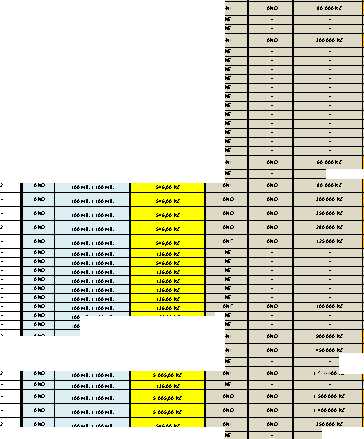 NEANONEANOANOANOANOANOANOANOANOANOANOANOANOANOANOANOANOANOANOANOANOANOANOANOANOANOANOANOANOANOANOANONEANOANONENEANOANOANOANOANONEANOANOANOANOANOANOANOANOANOANOANOANOANOANOANOANOANOANOANOANOANONEANOANONENEANOANOANONEANOANOANONEANOANOANOANOANOANOANOANOANOANOANOANONEANOANOANOANONEANOANONEANOANOANOANOANOANOANOANOANOANOANOANOANOANOANOANOANOANOANOANOANOANOANOANOANOANOANOANOANOANOANOANOANOANOANOANOANOANOANOANOANOANOANOANOANOANOANOANOANOANOANOANOANOANOANOANOANOANOANOANOANOANOANOANOANOANOANOANOANOANOANOANOANOANOANOANOANOANOANOANOANOANOANOANOANOANOANOANOANOANOANOANOANOANOANOANOANOANOANOANO2 000 000 Kč369 091 Kč1 143 450 Kč207 190 Kč203 967 Kč479 917 Kč479 917 Kč479 917 Kč463 554 Kč454 132 Kč463 554 Kč454 132 Kč454 132 Kč454 132 Kč454 132 Kč459 917 Kč454 132 Kč459 917 Kč463 554 Kč479 917 Kč479 917 Kč540 083 Kč326 529 Kč326 529 Kč337 769 Kč337 769 Kč500 455 Kč326 529 Kč487 355 Kč487 355 Kč487 355 Kč487 355 Kč429 215 Kč1 859 000 Kč2 452 000 Kč654 545 Kč615 372 Kč567 769 Kč615 207 Kč2 700 000 Kč2 491 000 Kč308 678 Kč308 678 Kč308 678 Kč308 678 Kč310 579 Kč308 678 Kč308 678 Kč308 678 Kč310 579 Kč4 994 837 Kč624 380 Kč624 380 Kč624 380 Kč219 504 Kč219 504 Kč219 504 Kč219 504 Kč2 770 000 Kč1 098 500 Kč914 793 Kč914 793 Kč800 165 Kč1 844 468 Kč263 388 Kč261 074 Kč1 994 000 Kč3 098 400 Kč773 306 Kč2 348 000 Kč1 271 322 Kč933 554 Kč1 256 033 Kč1 128 843 Kč1 133 636 Kč517 000 Kč622 810 Kč878 926 Kč605 041 Kč718 264 Kč313 967 Kč313 967 Kč293 141 Kč293 141 Kč204 567 Kč326 500 Kč532 199 Kč498 344 Kč6 990 000 Kč6 990 000 KčHavárie + činnost prac.
strojeAllriskHavárie + činnost prac.
stroje
HavárieHavárieHavárieHavárieHavárieHavárieAllriskHavárieHavárieHavárieHavárieHavárieHavárieAllriskHavárieHavárieHavárieHavárieHavárieHavárieHavárieHavárieHavárieHavárieHavárieHavárieHavárieHavárieHavárieHavárieHavárie + činnost prac.strojeHavárie + činnost prac.
stroje
AllriskHavárieHavárieHavárieHavárie + činnost prac.
strojeHavárie + činnost prac.
stroje
HavárieHavárieAllriskHavárieHavárieHavárieHavárieHavárieAllriskHavárie + činnost prac.
strojeHavárieHavárieHavárieHavárieHavárieHavárieHavárieHavárie + činnost prac.
strojeHavárieHavárieHavárieHavárieHavárie + činnost prac.
strojeHavárieHavárieHavárie + činnost prac.
strojestrojeHavárie + činnost prac.strojeAllriskHavárieHavárieHavárieHavárieHavárieHavárieHavárieHavárieAllriskHavárieAllriskHavárieHavárieHavárieHavárieAllriskHavárieHavárieHavárieHavárie + činnost prac.
strojestrojeHavárie + činnost prac.strojeHAVARIEEvropaEvropaEvropaEvropa Evropa Evropa Evropa Evropa Evropa Evropa Evropa Evropa Evropa Evropa Evropa Evropa Evropa Evropa Evropa Evropa Evropa Evropa Evropa Evropa Evropa Evropa Evropa Evropa Evropa Evropa Evropa EvropaEvropaEvropaEvropaEvropaEvropaEvropaEvropaEvropaEvropaEvropaEvropa Evropa Evropa Evropa Evropa Evropa Evropa EvropaEvropaEvropaEvropaEvropaEvropaEvropaEvropaEvropaEvropaEvropaEvropaEvropaEvropaEvropaEvropaEvropaEvropaEvropaEvropaEvropaEvropaEvropaEvropaEvropaEvropaEvropaEvropaEvropaEvropaEvropaEvropaEvropaEvropaEvropaEvropaEvropaEvropaEvropaEvropaEvropaEvropa3 613 000 Kč	HAVARIE	Evropa3 363 700 KčHAVARIE + činnost prac. Stroje Evropa3 494 700 KčHAVARIE + činnost prac. Stroje Evropamechanické zabezpečení,imobilizér,zabezpečení CONSTRUKTimobilizér, alarm, vyhledávací systém CarControlimobilizér, alarm,VIN na sklech, vyhledávací systém CarControlmechanické zabezpečení, imobilizér, alarm, vyhledávání Car Connectmechanické zabezpečení, imobilizér, vyhledávací systém CarControlzámek zpátečkyimobilizér, alarm, vyhledávání Car Connectimobilizér, alarm, vyhledávání Car Connectimobilizér, alarm, vyhledávání Car Connectmechanické zabezpečení,imobilizér,sledování O2CarControl5% min. 5 000 Kč5% min. 5 000 Kč5% min. 5 000 Kč5% min. 5 000 Kč 5% min. 5 000 Kč 5% min. 5 000 Kč 5% min. 5 000 Kč 5% min. 5 000 Kč 5% min. 5 000 Kč 5% min. 5 000 Kč 5% min. 5 000 Kč 5% min. 5 000 Kč 5% min. 5 000 Kč 5% min. 5 000 Kč 5% min. 5 000 Kč 5% min. 5 000 Kč 5% min. 5 000 Kč 5% min. 5 000 Kč 5% min. 5 000 Kč 5% min. 5 000 Kč 5% min. 5 000 Kč 5% min. 5 000 Kč 5% min. 5 000 Kč 5% min. 5 000 Kč 5% min. 5 000 Kč 5% min. 5 000 Kč 5% min. 5 000 Kč 5% min. 5 000 Kč 5% min. 5 000 Kč 5% min. 5 000 Kč 5% min. 5 000 Kč 5% min. 5 000 Kč5% min. 5 000 Kč5% min. 5 000 Kč5% min. 5 000 Kč5% min. 5 000 Kč 5% min. 5 000 Kč 5% min. 5 000 Kč 5% min. 5 000 Kč5% min. 5 000 Kč5% min. 5 000 Kč5% min. 5 000 Kč 5% min. 5 000 Kč 5% min. 5 000 Kč 5% min. 5 000 Kč 5% min. 5 000 Kč 5% min. 5 000 Kč 5% min. 5 000 Kč 5% min. 5 000 Kč 5% min. 5 000 Kč5% min. 5 000 Kč5% min. 5 000 Kč 5% min. 5 000 Kč 5% min. 5 000 Kč 5% min. 5 000 Kč5% min. 5 000 Kč5% min. 5 000 Kč5% min. 5 000 Kč5% min. 5 000 Kč5% min. 5 000 Kč5% min. 5 000 Kč5% min. 5 000 Kč5% min. 5 000 Kč5% min. 5 000 Kč5% min. 5 000 Kč5% min. 5 000 Kč5% min. 5 000 Kč5% min. 5 000 Kč5% min. 5 000 Kč5% min. 5 000 Kč5% min. 5 000 Kč5% min. 5 000 Kč5% min. 5 000 Kč5% min. 5 000 Kč5% min. 5 000 Kč5% min. 5 000 Kč5% min. 5 000 Kč5% min. 5 000 Kč5% min. 5 000 Kč5% min. 5 000 Kč5% min. 5 000 Kč5% min. 5 000 Kč5% min. 5 000 Kč5% min. 5 000 Kč5% min. 5 000 Kč5% min. 5 000 Kč5% min. 5 000 Kč5% min. 5 000 Kč5% min. 5 000 Kč5% min. 5 000 Kč5% min. 5 000 Kč5% min. 5 000 Kč5% min. 5 000 Kč15 104,00 Kč007 147,8 215,00 Kč9 676,00 Kč5 833,00 Kč8 876,00 Kč0 Kč0 Kč0 Kč0 Kč0 Kč0 Kč0 Kč0 Kč0 Kč0 Kč0 Kč0 Kč0 Kč0 Kč0 Kč0 Kč0 Kč0 Kč0 Kč0 Kč0 Kč0 Kč0 Kč0 Kč0 Kč0 Kč0 Kč0 Kč0 Kč0 Kč0 Kč0 Kč0 Kč0 Kč0 Kč0 Kč0 Kč0 Kč0 Kč0 Kč0 Kč0 Kč0 Kč0 Kč0 Kč0 Kč0 Kč0 Kč0 Kč0 Kč0 Kč0 Kč0 Kč0 Kč0 Kč0 Kč0 Kč0 Kč0 Kč0 Kč0 Kč0 Kč0 Kč0 Kč0 Kč0 Kč0 Kč0 Kč0 Kč0 Kč0 Kč0 Kč0 Kč0 Kč0 Kč0 Kč0 Kč0 Kč0 Kč0 Kč0 Kč0 Kč0 Kč0 Kč0 Kč0 Kč0 Kč0 Kč0 Kč0 Kč0 Kč0 Kč0 Kč0 Kč0 Kč0 Kč0 Kč0 Kč0 Kč0 Kč0 Kč0 Kč0 Kč0 Kč0 Kč0 Kč0 Kč0 Kč0 Kč0 Kč0 Kč0 Kč0 Kč0 Kč0 Kč0 Kč0 Kč0 Kč0 Kč0 Kč0 Kč0 Kč0 Kč0 Kč0 Kč0 Kč0 Kč0 Kč0 Kč0 Kč0 Kč0 Kč0 Kč0 Kč0 Kč0 Kč0 Kč0 Kč0 Kč0 Kč0 Kč0 Kč0 Kč0 Kčzákladní - zdarmazákladní - zdarmazákladní - zdarma základní - zdarmazákladní - zdarmazákladní - zdarma základní - zdarma základní - zdarma základní - zdarma základní - zdarma základní - zdarma základní - zdarma základní - zdarma základní - zdarma základní - zdarma základní - zdarma základní - zdarma základní - zdarma základní - zdarma základní - zdarma základní - zdarma základní - zdarma základní - zdarma základní - zdarma základní - zdarma základní - zdarma základní - zdarma základní - zdarma základní - zdarma základní - zdarma základní - zdarma základní - zdarma základní - zdarma základní - zdarma základní - zdarma základní - zdarmazákladní - zdarmazákladní - zdarma základní - zdarmazákladní - zdarmazákladní - zdarma základní - zdarma základní - zdarma základní - zdarma základní - zdarmazákladní - zdarmazákladní - zdarmazákladní - zdarma základní - zdarma základní - zdarma základní - zdarma základní - zdarma základní - zdarma základní - zdarma základní - zdarma základní - zdarmazákladní - zdarmazákladní - zdarma základní - zdarma základní - zdarma základní - zdarmazákladní - zdarmazákladní - zdarmazákladní - zdarmazákladní - zdarmazákladní - zdarmazákladní - zdarmazákladní - zdarmazákladní - zdarmazákladní - zdarmazákladní - zdarmazákladní - zdarmazákladní - zdarmazákladní - zdarmazákladní - zdarmazákladní - zdarmazákladní - zdarmazákladní - zdarmazákladní - zdarmazákladní - zdarmazákladní - zdarmazákladní - zdarmazákladní - zdarmazákladní - zdarmazákladní - zdarmazákladní - zdarmazákladní - zdarmazákladní - zdarmazákladní - zdarmazákladní - zdarmazákladní - zdarmazákladní - zdarmazákladní - zdarmazákladní - zdarmazákladní - zdarmazákladní - zdarmazákladní - zdarmazákladní - zdarmazákladní - zdarmazákladní - zdarmazákladní - zdarmazákladní - zdarmazákladní - zdarmazákladní - zdarma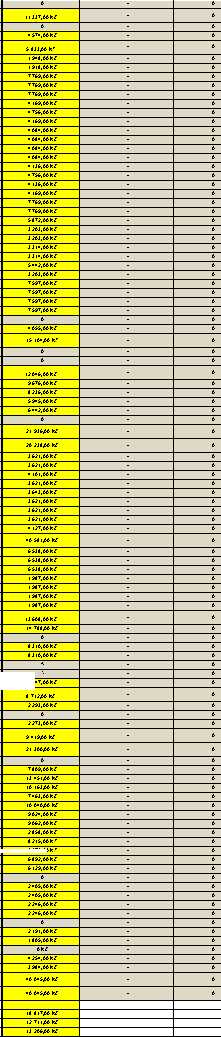 Článek 1strana2Článek 2strana2Článek 3strana3Článek 4strana3Článek 5strana3Článek 6strana4Článek 7strana5Článek 8strana5Článek 9strana5Článek 10strana6Článek 11strana6Článek 12strana7Článek 13strana7Článek 14strana8Článek 15strana8Článek 16strana8Článek 17strana9Článek 18strana9Článek 19strana 10strana 10Článek 20strana 10strana 10Úvodní ustanoveníČlánek 1strana 11Rozsah a územní platnost pojištěníČlánek 2strana 11Pojištěné věciČlánek 3strana 12Výluky z pojištěníČlánek 4strana 12Uzavření pojistné smlouvy a vznik pojištěníČlánek 5strana 13Pojistné období, pojistnéČlánek 6strana 13Změna a zánik pojištěníČlánek 7strana 13Povinnosti pojistníka, pojištěného, oprávněného uživatele vozidla a dalších účastníků pojištěníČlánek 8strana 15Práva a povinnosti pojistiteleČlánek 9strana 16Pojistné plnění a jeho výpočetČlánek 10strana 16Snížení nebo odmítnutí pojistného plněníČlánek 11strana 17Zachraňovací nákladyČlánek 12strana 18Výklad pojmůČlánek 13strana 18DoručováníČlánek 14strana 19Závěrečná ustanoveníČlánek 15strana 20ObsahObsahObsahSpolečná ustanoveníČlánek 1 - 22strana 31Životní pojištěníČlánek 23 - 27strana 39Investiční životní pojištěníČlánek 28 - 38strana 40Úrazové pojištěníČlánek 39 - 42strana 42Pojištění nemociČlánek 43 - 46strana 43Pojištění invalidityČlánek 47 - 50strana 44Závěrečná ustanoveníČlánek 51strana 45Obecná ustanoveníČlánek 1strana 46Uzavření pojistné smlouvy a vznik pojištěníČlánek 2strana 46Pojistné období, pojistnéČlánek 3strana 46Změna a zánik pojištěníČlánek 4strana 47Rozsah pojištěníČlánek 5strana 48Základní pojistné částkyČlánek 6strana 48Pojistná událostČlánek 7strana 48Pojistné plnění v případě smrti následkem úrazuČlánek 8strana 48Pojistné plnění v případě trvalých následků úrazuČlánek 9strana 48Pojistné plnění v případě léčení následků úrazuČlánek 10strana 49Pojistné plnění v případě pobytu v nemocnici následkem úrazuČlánek 11strana 50Výluky z pojištěníČlánek 12strana 50Omezení povinnosti pojistitele plnitČlánek 13strana 50Hlášení pojistné událostiČlánek 14strana 50DoručováníČlánek 15strana 50Závěrečná ustanoveníČlánek 16strana 51Doložka o informačním systému ČAPČlánek 17strana 51Souhlas pojistníka se zpracováním osobních údajůČlánek 18strana 51Rozsah trvalých následků úrazuProcento pojistného plněníRozsah trvalých následků úrazuProcento pojistného plnění1 %1 %55 %150 %5 %5 %60 %175 %10 %10 %65 %200 %15 %15 %70 %225 %20 %20 %75 %250 %25 %25 %80 %300 %30 %45 %85 %350 %35 %65 %90 %400 %40 %85 %95 %450 %45 %105 %100 %500 %50 %125 %OCEŇOVACÍ TABULKA TRVALÝCH NÁSLEDKŮ ÚRAZU (OTTN)TNU2/TNU3č. Tělesné poškození%73 Stav po tracheotomii s trvale zavedenou kanylou50Stupeň koncentrického zúženíjednoho okaobou očí stejnějednoho oka při slepotě druhéhok 60°01040k 50°52550ke 40°103560ke 30°154570ke 20°205580k 10°237590k 5°25100100Hemianopsie homonymníHemianopsie homonymníHemianopsie homonymníHemianopsie homonymnílevostranná35 %jednostranná temporální15 % - 20 %homonymní pravostranná45 %jednostranná horní5 % - 20 %binasální10 %jednostranná dolní10 % - 20 %bitemporální60 % - 70 %kvantová nasální horní4 %horní oboustranná10 % - 15 %nasální dolní6 %dolní oboustranná30 % - 50 %temporální horní6 %nasální jednostranná6 %temporální dolní12 %OCEŇOVACÍ TABULKA DENNÍHO ODŠKODNÉHO (OTDO)OCEŇOVACÍ TABULKA DENNÍHO ODŠKODNÉHO (OTDO)DOU3/DOU4DOU3/DOU4č.Následek úrazuPORANĚNÍ HLAVYPORANĚNÍ HLAVYPORANĚNÍ HLAVYPORANĚNÍ HLAVY1Částečná skalpace hlavy s kožním defektem35352Úplná skalpace hlavy s kožním defektem77773Pohmoždění hlavy těžšího stupně10104Pohmoždění obličeje těžšího stupně10105Podvrtnutí čelistního kloubu18186Vymknutí dolní čelisti (jednostranné nebo oboustranné) - repozice lékařem28287Zlomenina spodiny lební1261628Zlomenina klenby lební bez vpáčení úlomků56569Zlomenina klenby lební s vpáčením úlomků nebo s operačním léčením919210Zlomenina kosti čelní bez vpáčení úlomků494911Zlomenina kosti čelní s vpáčením úlomků nebo s operačním léčením777712Zlomenina kosti temenní bez vpáčení úlomků494913Zlomenina kosti temenní s vpáčením úlomků nebo s operačním léčením777714Zlomenina kosti týlní bez vpáčení úlomků494915Zlomenina kosti týlní s vpáčením úlomků nebo s operačním léčením777716Zlomenina kosti spánkové bez vpáčení úlomků424217Zlomenina kosti spánkové s vpáčením úlomků nebo s operačním léčením777718Zlomenina okraje očnice424219Zlomenina kostí nosních bez posunutí úlomků212120Zlomenina kostí nosních s posunutím úlomků282821Zlomenina přepážky nosní s repozicí212122Zlomenina kosti lícní424223Zlomenina dolní čelisti bez posunutí úlomků424224Zlomenina dolní čelisti s posunutím úlomků494925Zlomenina horní čelisti bez posunutí úlomků424226Zlomenina horní čelisti s posunutím úlomků494927Zlomenina dásňového výběžku horní či dolní čelisti494928Zlomenina komplexu jařmové kosti a horní čelisti848429Sdružená zlomenina Le Fort I.848430Sdružená zlomenina Le Fort II12616231Sdružená zlomenina Le Fort III.3651 135Poranění okaPoranění okaPoranění okaPoranění oka32Tržná nebo řezná rána víčka chirurgicky ošetřená, bez přerušení slzných cest141433Tržná nebo řezná rána víčka přerušující slzné cesty282834Pohmoždění víček a krajiny kolem očí (periokulární krajina) komplikované zlomeninou nosních kůstek a průnikem vzduchu do podkoží (emfyzém)282835Pohmoždění víček a krajiny kolem očí (periokulární krajina) komplikované zlomeninou nosních kůstek s přerušením slzných cest léčené konzervativně282836Pohmoždění víček a krajiny kolem očí (periokulární krajina) komplikované zlomeninou nosních kůstek s přerušením slzných cest léčené operačně353537Zánět slzného váčku prokázaný po úrazu léčený konzervativně212138Zánět slzného váčku prokázaný po úrazu léčený operačně3535OCEŇOVACÍ TABULKA DENNÍHO ODŠKODNÉHO (OTDO)OCEŇOVACÍ TABULKA DENNÍHO ODŠKODNÉHO (OTDO)DOU3/DOU4DOU3/DOU4č.Následek úrazu39Popálení nebo poleptání spojivky bez poškození rohovky212140Perforující poranění spojivky (konjunktiva) bez poranění bělimy (skléra) s nebo bez cizího tělesa léčeno konzervativně181841Perforující poranění spojivky (konjunktiva) bez poranění bělimy (skléra) s nebo bez cizího tělesa léčeno operačně212142Oděrka (eroze) rohovky s nebo bez cizího tělesa181843Oděrka (eroze) rohovky s nebo bez cizího tělesa komplikovaná rohovkovým vředem424244Oděrka (eroze) rohovky s nebo bez cizího tělesa komplikovaná nitroočním zánětem424245Hluboká rána rohovky bez proděravění s nebo bez cizího tělesa, zhojená bez komplikací181846Hluboká rána rohovky bez proděravění s nebo bez cizího tělesa komplikovaná rohovkovým vředem424247Hluboká rána rohovky bez proděravění s nebo bez cizího tělesa komplikovaná nitroočním zánětem424248Rána rohovky nebo bělimy s proděravěním léčená bez komplikací353549Rána rohovky nebo bělimy s proděravěním komplikovaná nitroočním tělískem565650Rána rohovky nebo bělimy s proděravěním komplikovaná nitroočním zánětem565651Rána rohovky nebo bělimy s proděravěním komplikovaná výhřezem duhovky nebo jejím vklíněním494952Rána rohovky nebo bělimy s proděravěním komplikovaná šedým zákalem565653Rána pronikající do očnice bez komplikací212154Raná pronikající do očnice komplikovaná zánětem565655Rána pronikající do očnice komplikovaná cizím tělesem565656Popálení nebo poleptání rohovky a spojivky povrchové (epitel rohovky)212157Popálení nebo poleptání rohovky a spojivky hluboké (poškozující parenchym rohovky)10512058Pohmožení oka (hematom víček, podspojivkové krvácení, natržení spojivky, poranění rohovky) bez komplikací212159Pohmoždění oka s krvácením do přední komory (hyféma)282860Pohmoždění oka s krvácením do přední komory spojené s natržením duhovky (iridorhexe, iridodialýza)353561Pohmoždění oka komplikované druhotným zvýšením nitroočního tlaku (sekundární glaukom)565662Pohmoždění oka komplikované šedým zákalem707063Pohmoždění oka komplikované částečným vykloubením čočky (subluxace) bez komplikací282864Pohmoždění oka komplikované částečným vykloubením čočky (subluxace) s komplikacemi707065Pohmoždění oka komplikované úplným vykloubením čočky (luxace nebo dislokace) bez komplikací707066Pohmoždění oka komplikované úplným vykloubením čočky (luxace nebo dislokace) s komplikacemi10512067Pohmoždění oka komplikované výhřezem (prolaps) sklivce do přední komory oční707068Pohmoždění oka komplikované krvácením do sklivce (hemoftalmus) nebo sítnice mimo makulu (žlutá skvrna)353569Pohmoždění oka komplikované trhlinou sítnice nebo cévnatky zasahující makulu nebo úrazová makulární díra10512070Pohmoždění oka komplikované otřesem sítnice (komoce retiny)181871Pohmoždění oka komplikované poúrazovým odchlípením sítnice (amoce retiny) mimo makulu10512072Pohmoždění oka komplikované poúrazovým odchlípením sítnice (amoce retiny) zasahujícím makulu (žlutá skvrna)18229673Poranění oka vyžadující bezprostřední vynětí oka (enukleace)565674Poranění okohybného aparátu s dvojitým viděním (diplopie)707075Úrazové postižení zrakového nervu nebo chiasmatu105120Poranění uchaPoranění uchaPoranění uchaPoranění ucha76Rána nebo pohmoždění boltce s rozsáhlým krevním výronem101077Rána boltce s druhotnou infekcí léčená operačně494978Proděravění bubínku bez zlomeniny lebních kostí a druhotné infekce212179Traumatické poškození sluchu282880Otřes labyrintu4949OCEŇOVACÍ TABULKA DENNÍHO ODŠKODNÉHO (OTDO)OCEŇOVACÍ TABULKA DENNÍHO ODŠKODNÉHO (OTDO)DOU3/DOU4DOU3/DOU4č.Následek úrazuPoranění zubuPoranění zubuPoranění zubuPoranění zubu81Ztráta nebo nutná extrakce jednoho až šesti zubů následkem působení vnějšího násilí (nikoliv skousnutí)181882Ztráta nebo nutná extrakce sedmi nebo více zubů následkem působení vnějšího násilí (nikoliv skousnutí)2828Vysvětlení k položce 81 a 82 :Vysvětlení k položce 81 a 82 :Vysvětlení k položce 81 a 82 :Jako ztráta se hodnotí i odlomení korunky nebo její části s ohrožením vitality dřeně, vyžadující léčení.Jako ztráta se hodnotí i odlomení korunky nebo její části s ohrožením vitality dřeně, vyžadující léčení.Jako ztráta se hodnotí i odlomení korunky nebo její části s ohrožením vitality dřeně, vyžadující léčení.Za vyražení nebo poškození umělých zubů a zubů dočasných (mléčných) pojistitel pojistné plnění neposkytuje.Za vyražení nebo poškození umělých zubů a zubů dočasných (mléčných) pojistitel pojistné plnění neposkytuje.Za vyražení nebo poškození umělých zubů a zubů dočasných (mléčných) pojistitel pojistné plnění neposkytuje.83Uvolnění závěsného vazového aparátu jednoho a více zubů (subluxace, luxace, reimplantace) s nutnou fixační dlahou353584Zlomení jednoho nebo více kořenů s nutnou fixační dlahou6363PORANĚNÍ KRKUPORANĚNÍ KRKUPORANĚNÍ KRKUPORANĚNÍ KRKU85Poleptání, proděravění nebo roztržení jícnu10512086Perforující poranění hrtanu nebo průdušnice10512087Zlomenina jazylky nebo chrupavky štítné10512088Poškození hlasivek následkem nadýchání se dráždivých par nebo úderu1818PORANĚNÍ HRUDNÍKUPORANĚNÍ HRUDNÍKUPORANĚNÍ HRUDNÍKUPORANĚNÍ HRUDNÍKU89Roztržení plic777790Úrazové poškození srdce klinicky prokázané3651 13591Roztržení bránice10512092Pohmoždění stěny hrudní nebo pohmoždění prsu těžšího stupně181893Zlomeniny kosti hrudní bez posunutí úlomků424294Zlomeniny kosti hrudní s posunutím úlomků707095Zlomenina jednoho žebra klinicky prokázaná282896Zlomenina dvou až pěti žeber klinicky prokázaná494997Zlomenina více než pěti žeber klinicky prokázaná565698Poúrazový pneumotorax zavřený494999Poúrazový mediastinální a podkožní emfysem4949100Poúrazový pneumotorax otevřený nebo ventilový9192101Poúrazové krvácení do hrudníku léčené konzervativně5656102Poúrazové krvácení do hrudníku léčené operačně8484PORANĚNÍ BŘICHA, DOLNÍ ČÁSTI ZAD, BEDERNÍ PÁTEŘE A PÁNVEPORANĚNÍ BŘICHA, DOLNÍ ČÁSTI ZAD, BEDERNÍ PÁTEŘE A PÁNVEPORANĚNÍ BŘICHA, DOLNÍ ČÁSTI ZAD, BEDERNÍ PÁTEŘE A PÁNVEPORANĚNÍ BŘICHA, DOLNÍ ČÁSTI ZAD, BEDERNÍ PÁTEŘE A PÁNVE103Pohmoždění stěny břišní těžšího stupně1010104Rána pronikající do dutiny břišní (bez poranění nitrobřišních orgánů)3535105Roztržení jater nebo sleziny léčené konzervativně6363106Roztržení jater nebo sleziny léčené operačně105120107Roztržení slinivky břišní105120108Úrazové proděravění žaludku8484109Úrazové proděravění dvanáctníku8484110Roztržení nebo přetržení tenkého střeva bez resekce5656111Roztržení nebo přetržení tenkého střeva s resekcí8484112Roztržení nebo přetržení tlustého střeva bez resekce6363113Roztržení nebo přetržení tlustého střeva s resekcí8484114Roztržení nebo přetržení okruží (mesenteria) bez resekce střeva5656115Roztržení nebo přetržení okruží (mesenteria) s resekcí střeva7777Poranění močových a pohlavních orgánůPoranění močových a pohlavních orgánůPoranění močových a pohlavních orgánůPoranění močových a pohlavních orgánů116Pohmoždění ledviny s přítomností krve v moči3535OCEŇOVACÍ TABULKA DENNÍHO ODŠKODNÉHO (OTDO)OCEŇOVACÍ TABULKA DENNÍHO ODŠKODNÉHO (OTDO)DOU3/DOU4DOU3/DOU4č.Následek úrazu117Pohmoždění těžkého stupně nebo roztržení zevního genitálu ženy3535118Pohmoždění pyje, varlat nebo šourku těžšího stupně3535119Pohmoždění varlat a šourku těžšího stupně s poúrazovým zánětem varlete nebo nadvarlete5656120Roztržení nebo rozdrcení ledviny léčené konzervativně7070121Roztržení nebo rozdrcení ledviny léčené operačně98106122Roztržení močového měchýře nebo močové trubice7777Poranění páteře a míchyPoranění páteře a míchyPoranění páteře a míchyPoranění páteře a míchy123-130Položka nepřiřazena131Zlomenina trnového výběžku3535132Zlomeniny více trnových výběžků4242133Zlomenina jednoho příčného výběžku4949134Zlomenina více příčných výběžků6363135Zlomenina jednoho kloubního výběžku5656136Zlomeniny více kloubních výběžků7070137Zlomenina jednoho oblouku obratle8484138Zlomeniny více oblouků obratlů105120139Zlomenina zubu čepovce168254140Zlomenina těla obratle bez dislokace, bez komprese (fissura)6363141Kompresivní zlomenina těla jednoho obratle krčního, hrudního nebo bederního se snížením přední části těla nejvýše o jednu třetinu9192142Kompresivní zlomenina více těl obratlů krčních, hrudních nebo bederních se snížením předních částí těl nejvýše o jednu třetinu112134143Kompresivní zlomenina těla jednoho obratle krčního, hrudního nebo bederního se snížením přední části těla o více než jednu třetinu léčená konzervativně133176144Kompresivní zlomenina těl více obratlů krčních, hrudních nebo bederních se snížením předních částí těl o více než jednu třetinu léčená konzervativně168254145Tříštivá (nestabilní) zlomenina těla jednoho obratle krčního, hrudního nebo bederního224446146Tříštivé (nestabilní) zlomenina těl více obratlů krčních, hrudních nebo bederních245535147Úrazové poškození meziobratlové ploténky při současné zlomenině těla přilehlého obratle189317Poranění pánvePoranění pánvePoranění pánvePoranění pánve148Pohmoždění pánve těžšího stupně1414149Podvrtnutí pánve v kloubu křížokyčelním2828150Odtržení předního trnu nebo hrbolu kosti kyčelní4949151Odtržení hrbolu kosti sedací4949152Jednostranná zlomenina kosti stydké nebo sedací bez posunutí5656153Jednostranná zlomenina kosti stydké nebo sedací s posunutím98106154Oboustranná zlomenina kostí stydkých nebo jednostranná zlomenina s rozestupem spony stydké3651 135155Zlomenina lopaty kosti kyčelní bez posunutí7070156Zlomenina lopaty kosti kyčelní s posunutím98106157Zlomenina kosti křížové7070158Zlomenina kostrče4949159Zlomenina acetabula112134160Zlomenina kosti stydké a kyčelní168254OCEŇOVACÍ TABULKA DENNÍHO ODŠKODNÉHO (OTDO)OCEŇOVACÍ TABULKA DENNÍHO ODŠKODNÉHO (OTDO)DOU3/DOU4DOU3/DOU4č.Následek úrazu161Zlomenina kosti stydké s luxací křížokyčelní168254162Rozestup spony stydké168254163Zlomenina acetabula se subluxací až luxací kyčelního kloubu3651 135164Zlomenina oboustranná tříštivá nebo dislokovaná pánevního kruhu s kompletní nestabilitou3651 135PORANĚNÍ HORNÍ KONČETINYPORANĚNÍ HORNÍ KONČETINYPORANĚNÍ HORNÍ KONČETINYPORANĚNÍ HORNÍ KONČETINYPohmožděníPohmožděníPohmožděníPohmoždění165Pohmoždění paže těžšího stupně1010166Pohmoždění předloktí těžšího stupně1010167Pohmoždění ruky těžšího stupně1010168Pohmoždění jednoho a více prstů ruky těžšího stupně s pevnou fixací1010169Pohmoždění kloubu zápěstí těžšího stupně1010170Pohmoždění kloubu loketního těžšího stupně1010171Pohmoždění kloubu ramenního těžšího stupně1414172Pohmoždění kloubu ramenního těžšího stupně s poúrazovou periarthritidou4242Svaly a šlachySvaly a šlachySvaly a šlachySvaly a šlachy173Neúplné přerušení šlach natahovačů nebo ohýbačů na prstu nebo na ruce u jednoho prstu2828174Neúplné přerušení šlach natahovačů nebo ohýbačů na prstu nebo na ruce u několika prstů4949175Úplné přerušení šlach ohýbačů na prstu nebo na ruce u jednoho prstu5656176Úplné přerušení šlach ohýbačů na prstech nebo na ruce u několika prstů7777177Úplné přerušení šlach natahovačů na prstech nebo na ruce u jednoho prstu4949178Úplné přerušení šlach natahovačů na prstech nebo na ruce u několika prstů7070179Odtržení dorsální aponeurozy (extensoru) prstu4949180Neúplné přerušení šlach ohýbačů nebo natahovačů v zápěstí7777181Úplné přerušení šlach ohýbačů nebo natahovačů v zápěstí98106182Natržení svalu nadhřebenového nebo úplné přetržení svalu nadhřebenového léčené konzervativně6363183Úplné přetržení svalu nadhřebenového léčené operačně8484184Přetržení (odtržení) šlachy dlouhé hlavy dvouhlavého svalu pažního léčené konzervativně3535185Přetržení (odtržení) šlachy dlouhé hlavy dvouhlavého svalu pažního léčené operačně7070186Natržení jiného svalu nebo poškození kloubního pouzdra2828PodvrtnutíPodvrtnutíPodvrtnutíPodvrtnutí187Podvrtnutí nebo subluxace skloubení mezi klíčkem a lopatkou (TOSSY I.; II.)2828188Podvrtnutí nebo subluxace skloubení mezi klíčkem a kostí hrudní2121189Podvrtnutí kloubu ramenního2121190Podvrtnutí kloubu loketního2121191Podvrtnutí kloubu zápěstí2121192Podvrtnutí základních nebo mezičlánkových kloubů prstů ruky s pevnou fixací delší 14 dní - jednoho nebo dvou prstů2121193Podvrtnutí základních nebo mezičlánkových kloubů prstů ruky s pevnou fixací delší 14 dní - tří nebo více prstů2828VymknutíVymknutíVymknutíVymknutí194Vymknutí kloubu mezi klíčkem a kostí hrudní léčené konzervativně2828195Vymknutí kloubu mezi klíčkem a kostí hrudní léčené operačně6363196Vymknutí kloubu mezi klíčkem a lopatkou léčené konzervativně - repozice lékařem4242197Vymknutí kloubu mezi klíčkem a lopatkou léčené operačně7777198Vymknutí kosti pažní (ramene) léčené konzervativně - repozice lékařem4949OCEŇOVACÍ TABULKA DENNÍHO ODŠKODNÉHO (OTDO)OCEŇOVACÍ TABULKA DENNÍHO ODŠKODNÉHO (OTDO)DOU3/DOU4DOU3/DOU4č.Následek úrazu199Vymknutí kosti pažní (ramene) léčené operačně8484200Vymknutí předloktí (lokte) léčené konzervativně - repozice lékařem4949201Vymknutí předloktí (lokte) léčené operačně8484202Vymknutí zápěstí (kosti měsíční a luxace perilunární) léčené konzervativně - repozice lékařem7070203Vymknutí zápěstí (kosti měsíční a luxace perilunární) léčené operačně105120204Vymknutí jedné záprstní kosti - repozice lékařem3535205Vymknutí více záprstních kostí - repozice lékařem5656206Vymknutí základních nebo druhých a třetích článků prstu u jednoho prstu - repozice lékařem4242207Vymknutí základních nebo druhých a třetích článků prstu u několika prstů - repozice lékařem5656ZlomeninyZlomeninyZlomeninyZlomeniny208Zlomenina těla lopatky5656209Zlomenina krčku lopatky5656210Zlomenina nadpažku lopatky4949211Zlomenina zobákovitého výběžku lopatky4242212Zlomenina klíčku neúplná2828213Zlomenina klíčku úplná bez posunutí úlomků4242214Zlomenina klíčku úplná s posunutím úlomků4949215Zlomenina klíčku operovaná6363216Zlomenina horního konce kosti pažní - velkého hrbolu bez posunutí4242217Zlomenina horního konce kosti pažní - velkého hrbolu s posunutím5656218Zlomenina horního konce kosti pažní - roztříštěná zlomenina hlavice112134219Zlomenina horního konce kosti pažní - krčku bez posunutí5656220Zlomenina horního konce kosti pažní - krčku, zaklíněná6363221Zlomenina horního konce kosti pažní - krčku s posunutím úlomků7777222Zlomenina horního konce kosti pažní - krčku luxační nebo operační105120223Zlomenina těla kosti pažní neúplná6363224Zlomenina těla kosti pažní úplná bez posunutí úlomků7777225Zlomenina těla kosti pažní úplná s posunutím úlomků105120226Zlomenina těla kosti pažní otevřená nebo operovaná140190227Zlomenina kosti pažní nad kondyly neúplná5656228Zlomenina kosti pažní nad kondyly úplná bez posunutí úlomků6363229Zlomenina kosti pažní nad kondyly s posunutím úlomků8484230Zlomenina kosti pažní nad kondyly otevřená nebo operovaná112134231Nitrokloubní zlomenina dolního konce kosti pažní bez posunutí úlomků7070232Nitrokloubní zlomenina dolního konce kosti pažní s posunutím úlomků8484233Nitrokloubní zlomenina dolního konce kosti pažní otevřená či operovaná112134234Zlomenina mediálního epikondylu kosti pažní bez posunutí úlomků4242235Zlomenina mediálního epikondylu kosti pažní s posunutím úlomků do výše štěrbiny kloubu7070236Zlomenina mediálního epikondylu kosti pažní s posunutím úlomků do kloubu105120237Zlomenina laterálního epikondylu kosti pažní bez posunutí úlomků4242238Zlomenina laterálního epikondylu kosti pažní s posunutím či operovaná105120239Zlomenina okovce kosti loketní léčená konzervativně4242240Zlomenina okovce kosti loketní léčená operačně7070OCEŇOVACÍ TABULKA DENNÍHO ODŠKODNÉHO (OTDO)OCEŇOVACÍ TABULKA DENNÍHO ODŠKODNÉHO (OTDO)DOU3/DOU4DOU3/DOU4č.Následek úrazu241Zlomenina výběžku korunového kosti loketní5656242Zlomenina hlavičky kosti vřetenní léčená konzervativně5656243Zlomenina hlavičky kosti vřetenní léčená operačně7777244Zlomenina těla kosti loketní neúplná5656245Zlomenina těla kosti loketní úplná bez posunutí úlomků7070246Zlomenina těla kosti loketní úplná s posunutím úlomků8484247Zlomenina těla kosti loketní úplná otevřená nebo operovaná105120248Zlomenina těla kosti vřetenní neúplná5656249Zlomenina těla kosti vřetenní úplná bez posunutí úlomků7070250Zlomenina těla kosti vřetenní úplná s posunutím úlomků8484251Zlomenina těla kosti vřetenní úplná otevřená nebo operovaná105120252Zlomenina obou kostí předloktí neúplná6363253Zlomenina obou kostí předloktí úplná bez posunutí úlomků8484254Zlomenina obou kostí předloktí úplná s posunutím úlomků126162255Zlomenina obou kostí předloktí otevřená nebo operovaná168254256Monteggiova luxační zlomenina předloktí léčená konzervativně126162257Monteggiova luxační zlomenina předloktí léčená operačně168254258Zlomenina dolního konce kosti vřetenní neúplná4242259Zlomenina dolního konce kosti vřetenní úplná bez posunutí úlomků7070260Zlomenina dolního konce kosti vřetenní úplná s posunutím úlomků (Collesova, Smithova)8484261Zlomenina dolního konce kosti vřetenní otevřená nebo operovaná (Collesova, Smithova)98106262Zlomenina dolního konce kosti vřetenní - epifyseolysa4242263Zlomenina dolního konce kosti vřetenní (epifyseolysa) s posunutím úlomků nebo léčená operačně7777264Zlomenina bodcovitého výběžku kosti loketní3535265Zlomenina bodcovitého výběžku kosti vřetenní bez posunutí úlomků5656266Zlomenina bodcovitého výběžku kosti vřetenní s posunutím úlomků nebo léčená operačně7777267Zlomenina kosti člunkové neúplná7070268Zlomenina kosti člunkové úplná bez posunutí úlomků105120269Zlomenina kosti člunkové úplná s posunem úlomků nebo operovaná126162270Zlomenina kosti člunkové komplikovaná nekrózou161233271Zlomenina jiné kosti zápěstní neúplná2828272Zlomenina jiné kosti zápěstní úplná5656273Zlomenina několika kostí zápěstních98106274Luxační zlomenina base první kosti záprstní (Bennettova) léčená konzervativně7070275Luxační zlomenina base první kosti záprstní (Bennettova) léčená operačně8484276Zlomenina jedné kosti záprstní neúplná2828277Zlomenina jedné kosti záprstní úplná bez posunutí úlomků4242278Zlomenina jedné kosti záprstní úplná s posunutím úlomků5656279Zlomenina jedné kosti záprstní otevřená nebo operovaná7070280Zlomenina více kostí záprstních bez posunutí úlomků4949281Zlomenina více kostí záprstních s posunutím úlomků6363282Zlomenina více kostí záprstních otevřená nebo operovaná7777283Zlomenina jednoho článku jednoho prstu neúplná či úplná bez posunutí úlomků2828OCEŇOVACÍ TABULKA DENNÍHO ODŠKODNÉHO (OTDO)OCEŇOVACÍ TABULKA DENNÍHO ODŠKODNÉHO (OTDO)DOU3/DOU4DOU3/DOU4č.Následek úrazu284Zlomenina nehtového výběžku prstu2828285Zlomenina jednoho článku jednoho prstu s posunutím úlomků včetně abrupce corticalis4949286Zlomenina jednoho článku jednoho prstu otevřená nebo operovaná5656287Zlomenina více článků jednoho prstu neúplná či úplná bez posunutí úlomků4949288Zlomenina více článků jednoho prstu s posunutím úlomků7777289Zlomenina více článků jednoho prstu otevřená nebo operovaná8484290Zlomenina článků dvou nebo více prstů neúplná či úplná bez posunutí úlomků5656291Zlomenina článků dvou nebo více prstů s posunutím úlomků8484292Zlomenina článků dvou nebo více prstů otevřená nebo operovaná98106AmputaceAmputaceAmputaceAmputace293Amputace ramenního kloubu (exartikulace)3651 135294Amputace paže3651 135295Amputace obou předloktí182296296Amputace jednoho předloktí140190297Amputace obou rukou161233298Amputace ruky112134299Amputace všech prstů včetně jejich kostěných částí105120300Amputace čtyř prstů včetně jejich kostěných částí9192301Amputace tří prstů včetně jejich kostěných částí7777302Amputace dvou prstů včetně jejich kostěných částí6363303Amputace jednoho prstu včetně jeho kostěné části5656304Amputace článku prstu2828PORANĚNÍ DOLNÍ KONČETINYPORANĚNÍ DOLNÍ KONČETINYPORANĚNÍ DOLNÍ KONČETINYPORANĚNÍ DOLNÍ KONČETINYPohmožděníPohmožděníPohmožděníPohmoždění305Pohmoždění kyčelního kloubu těžšího stupně1414306Pohmoždění kolenního kloubu těžšího stupně1414307Pohmoždění hlezenného kloubu těžšího stupně1414308Pohmoždění stehna těžšího stupně1010309Pohmoždění bérce těžšího stupně1010310Pohmoždění nohy těžšího stupně1010311Pohmoždění jednoho nebo více prstů nohy těžšího stupně s náplasťovou imobilizací1010Svaly a šlachySvaly a šlachySvaly a šlachySvaly a šlachy312Natržení většího svalu částečné - prokázané zobrazovací metodou2828313Přetržení většího svalu nebo šlachy léčené konzervativně4949314Přetržení většího svalu nebo šlachy léčené operačně6363315Protětí většího svalu nebo šlachy léčené konzervativně4949316Protětí většího svalu nebo šlachy léčené operačně6363317Natržení Achillovy šlachy3535318Přetržení Achillovy šlachy7070PodvrtnutíPodvrtnutíPodvrtnutíPodvrtnutí319Podvrtnutí kyčelního kloubu2828320Podvrtnutí kolenního kloubu s elastickou bandáží2121321Podvrtnutí kolenního kloubu s pevnou fixací2828OCEŇOVACÍ TABULKA DENNÍHO ODŠKODNÉHO (OTDO)OCEŇOVACÍ TABULKA DENNÍHO ODŠKODNÉHO (OTDO)DOU3/DOU4DOU3/DOU4č.Následek úrazu322Podvrtnutí hlezenného kloubu s elastickou bandáží2121323Podvrtnutí hlezenného kloubu s pevnou fixací2828324Podvrtnutí Chopartova kloubu s elastickou bandáží2121325Podvrtnutí Chopartova kloubu s pevnou fixací2828326Podvrtnutí Lisfrancova kloubu s elastickou bandáží2121327Podvrtnutí Lisfrancova kloubu s pevnou fixací2828328Podvrtnutí základního nebo mezičlánkového kloubu palce nohy s náplasťovou imobilizací1414329Podvrtnutí jednoho nebo více prstů nohy s náplasťovou imobilizací1414Kloubní vazyKloubní vazyKloubní vazyKloubní vazy330Natržení vnitřního nebo zevního postranního vazu kolenního léčené konzervativně3535331Natržení vnitřního nebo zevního postranního vazu kolenního léčené operačně4242332Natržení zkříženého vazu kolenního (včetně artroskopické operace)4949333Přetržení nebo úplné odtržení postranního vazu kolenního (včetně artroskopické operace)6363334Přetržení nebo úplné odtržení zkříženého vazu kolenního léčené konzervativně (včetně artroskopické operace)7070335Přetržení nebo úplné odtržení zkříženého vazu kolenního léčené plastikou119148336Natržení vnitřního nebo zevního postranního vazu kloubu hlezenného3535337Přetržení vnitřního nebo zevního postranního vazu kloubu hlezenného5656338Poranění zevního nebo vnitřního menisku léčené konzervativně3535339Poranění zevního nebo vnitřního menisku léčené menisektomií4949VymknutíVymknutíVymknutíVymknutí340Vymknutí kyčelního kloubu léčené konzervativně - repozice lékařem7070341Vymknutí kyčelního kloubu léčené operačně98106342Vymknutí čéšky léčené konzervativně - repozice lékařem4949343Vymknutí kolenního kloubu léčené konzervativně - repozice lékařem98106344Vymknutí kolenního kloubu otevřené nebo léčené operačně119148345Vymknutí hlezenné kosti léčené konzervativně - repozice lékařem7070346Vymknutí hlezenné kosti otevřené nebo léčené operačně8484347Vymknutí v oblasti Chopartova nebo Lisfrancova kloubu léčené konzervativně nebo operačně7777348Vymknutí kosti loďkovité, krychlové nebo klínových léčené konzervativně6363349Vymknutí kosti loďkovité, krychlové nebo klínových otevřené nebo léčené operačně8484350Vymknutí zánártních kostí léčené konzervativně5656351Vymknutí zánártních kostí otevřené nebo léčené operačně7070352Vymknutí základních kloubů prstů nohy palce nebo více prstů - repozice lékařem3535353Vymknutí základních kloubů prstů nohy jednoho prstu kromě palce - repozice lékařem2121354Vymknutí mezičlánkových kloubů prstů nohy palce nebo více prstů - repozice lékařem3535355Vymknutí mezičlánkových kloubů prstů nohy jednoho prstu kromě palce - repozice lékařem2121ZlomeninyZlomeninyZlomeninyZlomeniny356Zlomenina krčku kosti stehenní zaklíněná i nezaklíněná léčená konzervativně210390357Zlomenina krčku kosti stehenní zaklíněná i nezaklíněná léčená operačně182296358Zlomenina krčku kosti stehenní léčená endoprotézou210390359Zlomenina krčku kosti stehenní komplikovaná nekrózou3651 135360Traumatická epifyseolysa hlavice kosti stehenní bez posunu úlomků112134361Traumatická epifyseolysa hlavice kosti stehenní s posunutím úlomků182296OCEŇOVACÍ TABULKA DENNÍHO ODŠKODNÉHO (OTDO)OCEŇOVACÍ TABULKA DENNÍHO ODŠKODNÉHO (OTDO)DOU3/DOU4DOU3/DOU4č.Následek úrazu362Traumatická epifyseolysa hlavice kosti stehenní s nekrózou3651 135363Zlomenina velkého chocholíku7777364Zlomenina malého chocholíku6363365Zlomenina pertrochanterická léčená konzervativně182296366Zlomenina pertrochanterická léčená operačně161233367Zlomenina subtrochanterická léčená konzervativně210390368Zlomenina subtrochanterická léčená operačně189317369Zlomenina těla kosti stehenní neúplná126162370Zlomenina těla kosti stehenní úplná bez posunutí úlomků161233371Zlomenina těla kosti stehenní úplná s posunutím úlomků léčená konzervativně210390372Zlomenina těla kosti stehenní úplná s posunutím úlomků léčená operačně189317373Zlomenina kosti stehenní nad kondyly neúplná126162374Zlomenina kosti stehenní nad kondyly úplná bez posunutí úlomků161233375Zlomenina kosti stehenní nad kondyly úplná s posunutím úlomků léčená konzevativně189317376Zlomenina kosti stehenní nad kondyly úplná s posunutím úlomků léčená operačně231474377Traumatická epifyseolysa distálního konce kosti stehenní161233378Odlomení kondylu kosti stehenní léčené konzervativně - zlomenina nezasahuje do kloubu)7777379Odlomení kondylu kosti stehenní léčené konzervativně (nitrokloubní)126162380Odlomení kondylu kosti stehenní léčené operačně112134381Nitrokloubní zlomenina kosti stehenní bez posunutí úlomků126162382Nitrokloubní zlomenina kosti stehenní léčená konzervativně161233383Nitrokloubní zlomenina kosti stehenní léčená operačně231474384Zlomenina čéšky bez posunutí úlomků7070385Zlomenina čéšky s posunutím úlomků léčená konzervativně8484386Zlomenina čéšky léčená operačně112134387Osteochondrální zlomenina čéšky5656388Zlomenina mezihrbolové vyvýšeniny kosti holenní léčená konzervativně105120389Zlomenina mezihrbolové vyvýšeniny kosti holenní léčená operačně126162390Nitrokloubní zlomenina horního konce kosti holenní jednoho kondylu bez posunutí105120391Nitrokloubní zlomenina horního konce kosti holenní jednoho kondylu s posunutím126162392Nitrokloubní zlomenina horního konce kosti holenní obou kondylů bez posunutí úlomků126162393Nitrokloubní zlomenina horního konce kosti holenní obou kondylů s posunutím úlomků nebo s epifyseolysou161233394Zlomenina kloubní chrupavky na kondylech kosti stehenní a holenní7070395Odlomení drsnatiny kosti holenní léčená konzervativně7070396Odlomení drsnatiny kosti holenní léčená operačně9192397Zlomenina kosti lýtkové bez postižení hlezenného kloubu neúplná2828398Zlomenina kosti lýtkové bez postižení hlezenného kloubu úplná6363399Zlomenina kosti holenní nebo obou kostí bérce neúplná, epifyseolysa105120400Zlomenina kosti holenní nebo obou kostí bérce úplná bez posunutí úlomků126162401Zlomenina kosti holenní nebo obou kostí bérce úplná s posunutím úlomků161233402Zlomenina kosti holenní nebo obou kostí bérce operovaná231474403Zlomenina zevního kotníku neúplná4242404Zlomenina zevního kotníku úplná bez posunutí úlomků5656OCEŇOVACÍ TABULKA DENNÍHO ODŠKODNÉHO (OTDO)OCEŇOVACÍ TABULKA DENNÍHO ODŠKODNÉHO (OTDO)DOU3/DOU4DOU3/DOU4č.Následek úrazu405Zlomenina zevního kotníku úplná s posunutím úlomků7777406Zlomenina zevního kotníku operovaná8484407Zlomenina zevního kotníku se subluxací kosti hlezenné zevně léčená konzervativně112134408Zlomenina zevního kotníku se subluxací kosti hlezenné zevně léčená operačně154218409Zlomenina typu Weber A7070410Zlomenina typu Weber B126162411Zlomenina typu Weber C154218412Zlomenina vnitřního kotníku neúplná4949413Zlomenina vnitřního kotníku úplná bez posunutí úlomků6363414Zlomenina vnitřního kotníku úplná s posunutím úlomků léčená konzervativně7777415Zlomenina vnitřního kotníku úplná s posunutím úlomků otevřená nebo léčená operačně98106416Zlomenina vnitřního kotníku se subluxací kosti hlezenné léčená konzervativně112134417Zlomenina vnitřního kotníku se subluxací kosti hlezenné léčená operačně154218418Zlomenina obou kotníků neúplná6363419Zlomenina obou kotníků úplná bez posunutí úlomků7777420Zlomenina obou kotníků úplná s posunutím úlomků léčená konzervativně112134421Zlomenina obou kotníků úplná s posunutím úlomků otevřená nebo léčená operačně154218422Zlomenina obou kotníků se subluxací kosti hlezenné léčené konzervativně112134423Zlomenina obou kotníků se subluxací kosti hlezenné léčené operačně154218424Zlomenina jednoho nebo obou kotníků s odlomením zadní hrany kosti holenní bez posunutí úlomků98106425Zlomenina jednoho nebo obou kotníků s odlomením zadní hrany kosti holenní s posunutím úlomků léčená konzervativně112134426Zlomenina jednoho nebo obou kotníků s odlomením zadní hrany kosti holenní s posunutím úlomků léčená operačně154218427Zlomenina trimalleolární bez posunutí úlomků98106428Zlomenina trimalleolární s posunutím úlomků126162429Zlomenina trimalleolární s posunutím úlomků léčená operačně154218430Odlomení zadní hrany kosti holenní neúplné4242431Odlomení zadní hrany kosti holenní úplné bez posunutí úlomků6363432Odlomení zadní hrany kosti holenní úplné s posunutím úlomků7777433Odlomení zadní hrany kosti holenní úplné s posunutím úlomků léčené operačně9192434Supramalleolární zlomenina kosti lýtkové se subluxací kosti hlezenné zevně, popřípadě se zlomeninou vnitřního kotníku - léčené konzervativně112134435Supramalleolární zlomeninakosti lýtkové se subluxací kosti hlezenné zevně, popřípadě se zlomeninou vnitřního kotníku - léčené operačně154218436Supramalleolární zlomenina kosti lýtkové se subluxací kosti hlezenné zevně, popřípadě se zlomeninou vnitřního kotníku - s odlomením zadní strany kosti holenní léčené konzervativně154218437Supramalleolární zlomenina kosti lýtkové se subluxací kosti hlezenné zevně, popřípadě se zlomeninou vnitřního kotníku - s odlomením zadní strany kosti holenní léčené operačně154218438Tříštivá nitrokloubní zlomenina distální epifysy kosti holenní182296439Zlomenina kosti patní bez postižení těla kosti patní6363440Zlomenina těla kosti patní bez porušení statiky (Böhlerova úhlu)112134441Zlomenina těla kosti patní s porušením statiky (Böhlerova úhlu)182296442Zlomenina kosti hlezenné bez posunutí úlomků112134443Zlomenina kosti hlezenné s posunutím úlomků182296OCEŇOVACÍ TABULKA DENNÍHO ODŠKODNÉHO (OTDO)OCEŇOVACÍ TABULKA DENNÍHO ODŠKODNÉHO (OTDO)DOU3/DOU4DOU3/DOU4č.Následek úrazu444Zlomenina kosti hlezenné komplikovaná nekrózou3651 135445Zlomenina zadního výběžku kosti hlezenné3535446Zlomenina kosti krychlové bez posunutí7070447Zlomenina kosti krychlové s posunutím8484448Zlomenina kosti člunkové bez posunutí7070449Zlomenina kosti člunkové luxační140190450Zlomenina kosti člunkové komplikovaná nekrózou3651 135451Zlomenina jedné kosti klínové bez posunutí7070452Zlomenina jedné kosti klínové s posunutím8484453Zlomenina více kostí klínových bez posunutí8484454Zlomenina více kostí klínových s posunutím112134455Odlomení base páté kůstky zánártní5656456Zlomenina kůstky zánártní palce nebo malíku bez posunutí4949457Zlomenina kůstky zánártní palce nebo malíku s posunutím7070458Zlomenina kůstky zánártní jiného prstu než palce nebo malíku bez posunutí4949459Zlomenina kůstky zánártní jiného prstu než palce nebo malíku s posunutím7070460Zlomenina kůstek zánártních více prstů bez posunutí7070461Zlomenina kůstek zánártních více prstů s posunutím7777462Zlomenina článku palce neúplná2828463Zlomenina článku palce úplná bez posunutí úlomků3535464Zlomenina článku palce úplná s posunutím úlomků5656465Tříštivá zlomenina nehtového výběžku palce3535466Zlomenina jednoho článku jiného prstu než palce neúplná2828467Zlomenina jednoho článku jiného prstu než palce úplná bez posunutí3535468Zlomenina jednoho článku jiného prstu než palce úplná s posunutím5656469Zlomeniny článků více prstů nebo více článků jednoho prstu neúplné nebo úplné bez posunutí5656470Zlomeniny článků více prstů nebo více článků jednoho prstu neúplné nebo úplné s posunutím7070AmputaceAmputaceAmputaceAmputace471Amputace kyčelního kloubu (exartikulace) nebo snesení stehna3651 135472Amputace obou bérců3651 135473Amputace bérce3651 135474Amputace obou nohou3651 135475Amputace nohy3651 135476Amputace palce nohy nebo jeho části s kostí5656477Amputace jednotlivých prstů nohy nebo jejich částí s kostí3535PORANĚNÍ NERVOVÉ SOUSTAVYPORANĚNÍ NERVOVÉ SOUSTAVYPORANĚNÍ NERVOVÉ SOUSTAVYPORANĚNÍ NERVOVÉ SOUSTAVY478Otřes mozku lehkého stupně s hospitalizací do tří dnů včetně1818479Otřes mozku těžkého stupně s hospitalizací více než tři dny2828480Pohmoždění mozku105120481Rozdrcení mozkové tkáně3651 135482Krvácení do mozku182296483Krvácení nitrolební a do kanálu páteřního182296OCEŇOVACÍ TABULKA DENNÍHO ODŠKODNÉHO (OTDO)OCEŇOVACÍ TABULKA DENNÍHO ODŠKODNÉHO (OTDO)DOU3/DOU4DOU3/DOU4č.Následek úrazu484Otřes míchy2828485Pohmoždění míchy182296486Krvácení do míchy3651 135487Rozdrcení míchy3651 135488Pohmoždění periferního nervu s krátkodobou obrnou3535489Úplné přerušení kmene periferního nervu280710490Úplné přerušení konečných větví periferního nervu6363OSTATNÍ DRUHY PORANĚNÍOSTATNÍ DRUHY PORANĚNÍOSTATNÍ DRUHY PORANĚNÍOSTATNÍ DRUHY PORANĚNÍ491Rána chirurgicky ošetřená, vyžadující šití1414492Plošné abrase měkkých částí prstů chirurgicky ošetřené1414493Plošné abrase měkkých částí prstů nebo ztrátový defekt tkání o ploše větší než 5 cm22121494Poranění zvířetem (bez možnosti zařazení do jiné položky)1414495Otravy plyny a parami, celkové účinky záření a chemických jedů s nutností hospitalizace2828517Pohmožděniny lehkého a středního stupně00518Vymknutí, které nebylo léčeno repozicí lékařem00POPÁLENÍ, POLEPTÁNÍ, OMRZLINYPOPÁLENÍ, POLEPTÁNÍ, OMRZLINYPOPÁLENÍ, POLEPTÁNÍ, OMRZLINYPOPÁLENÍ, POLEPTÁNÍ, OMRZLINY496I. stupně - popálení, poleptání, omrzliny00II. stupně - popálení, poleptání, omrzlinyII. stupně - popálení, poleptání, omrzlinyII. stupně - popálení, poleptání, omrzliny497do 0,25 % povrchu těla1010498nad 0,25 % do 1 % povrchu těla1414499nad 1 % do 5 % povrchu těla2121500nad 5 % do 10 % povrchu těla3535501nad 10 % do 20 % povrchu těla (chirurgicky ošetřené s anestezií)4949502nad 20 % do 30 % povrchu těla (chirurgicky ošetřené s anestezií)7070503nad 30 % do 40 % povrchu těla (chirurgicky ošetřené s anestezií)98106504nad 40 % do 50 % povrchu těla (chirurgicky ošetřené s anestezií)133176505nad 50 % do 60 % povrchu těla (chirurgicky ošetřené s anestezií)168254506nad 60 % do 70 % povrchu těla (chirurgicky ošetřené s anestezií)203362507nad 70 % povrchu těla (chirurgicky ošetřené s anestezií)217418II. hlubokého stupně - popálení, poleptání, omrzliny s anestezií a s chirurgickou léčbou (nekrektomie, autotransplantace) nebo III. stupně popálení, poleptání, omrzliny s anestezií a s chirurgickou léčbou (nekrektomie, autotransplantace)II. hlubokého stupně - popálení, poleptání, omrzliny s anestezií a s chirurgickou léčbou (nekrektomie, autotransplantace) nebo III. stupně popálení, poleptání, omrzliny s anestezií a s chirurgickou léčbou (nekrektomie, autotransplantace)II. hlubokého stupně - popálení, poleptání, omrzliny s anestezií a s chirurgickou léčbou (nekrektomie, autotransplantace) nebo III. stupně popálení, poleptání, omrzliny s anestezií a s chirurgickou léčbou (nekrektomie, autotransplantace)508do 0,25 % povrchu těla1818509nad 0,25 % do 1 % povrchu těla2121510nad 1 % do 5 % povrchu těla3535511nad 5 % do 10 % povrchu těla6363512nad 10 % do 20 % povrchu těla9192513nad 20 % do 30 % povrchu těla126162514nad 30 % do 40 % povrchu těla161233515nad 40 % povrchu těla3651 135516Popálení přímým účinkem slunečního záření na kůži00léčebné výlohy v zahraničílimity pojistnéhoplněníambulantní lékařské ošetření2 000 000 Kčléky a další zdravotnický materiál2 000 000 Kčhospitalizace včetně dopravy do nemocnice2 000 000 Kčléčba, diagnostika a operace2 000 000 Kčpřevoz nemocného do ČR, repatriace ostatků do ČR2 000 000 Kčvýlohy na dopravu osoby blízké při repatriaci pojištěného2 000 000 Kčzáchranné nebo pátrací služby2 000 000 Kčakutní zubní ošetření10 000 Kč v průběhu trvání smlouvyvýlohy na ubytování osoby blízké při hospitalizaci pojištěnéhomax. 5 dní/2 000Kč denpojištění rizik souvisejících s terorismem (léčebné výlohy v zahraničí)1 500 000 Kčrepatriace související s terorismem1 500 000 Kčdoplňkové asistenční službylimity pojistnéhoplněníCelkový limit doplňkových asistenčních služeb35 000 Kč- náhradní pracovník35 000 Kč- ztráta, odcizení, zničení dokladů5 000 KčPojišťovna/pojistitelAllianz pojišťovna, a.s.SídloČeská republika, 186 00 Praha 8, Ke Štvanici 656/3Informace o registraciIČ 47115971, zapsaná v obchodním rejstříku u Městského soudu v Praze, oddíl B, vložka 1815Právní formaakciová společnostPředmět činnostipojišťovací, zajišťovací a související činnostiEmailklient@allianz.czTelefon841 170 000Webwww.allianz.czOdstoupeníObecná úpravaObecná úpravaObecná úpravaSmlouvy uzavřené mimo obchodní prostorySmlouvy uzavřené formou obchodu na dálkuSmlouvy uzavřené formou obchodu na dálkuKdoPojistníkPojistníkPojistitel*Pojistník, který je spotřebitelemPojistníkPojistníkDůvodPorušení povinnosti pojistitele pravdivě a úplně zodpovědět písemné dotazy při jednání o uzavření nebo o změně smlouvy.Porušení povinnosti pojistitele upozornit na nesrovnalosti, musí- -li si jich být při uzavírání smlouvy vědom, mezi nabízeným pojištěním a zájemcovými požadavky.Pojistník nebo pojištěný úmyslně nebo z nedbalosti poruší povinnost k pravdivým sdělením na písemné dotazy pojistitele týkající se skutečností, které mají podstatný význam.Bez udání důvodu. Jestliže ale pojistník dal souhlas k začátku plnění služby před uplynutím lhůty pro odstoupení a tato služba byla splněna, nemůže již od smlouvy odstoupit.Bez udání důvodu. Jestliže ale pojistník dal souhlas k začátku plnění služby před uplynutím lhůty pro odstoupení a tato služba byla splněna, nemůže již od smlouvy odstoupit.Uvedení klamavého údaje po- jistníkovi, který je spotřebitelem.Lhůta2 měsíce ode dne, kdy zjistil nebo mu - sel zjistit porušení povinnosti k pravdivým sdělením.2 měsíce ode dne, kdy zjistil nebo mu - sel zjistit porušení povinnosti k pravdivým sdělením.2 měsíce ode dne, kdy zjistil nebo musel zjistit porušení povinnosti k pravdivým sdělením.Do 14 dnů ode dne uzavření smlouvy.Do 14 dnů ode dne uzavření smlouvy nebo ode dne, kdy mu byly sděleny pojistné podmínky, pokud k tomuto sdělení dojde na jeho žádost po uzavření smlouvy.Do 3 měsíců ode dne, kdy se o tom dozvěděl nebo dozvědět měl a mohl.VypořádáníPojistitel vrátí zaplacené pojistné snížené o to, co již případně z pojištění plnil.Pojistitel vrátí zaplacené pojistné snížené o to, co již případně z pojištění plnil.Pojistitel vrátí pojistné snížené o to, co již plnil a dále o náklady spojené se vznikem a správou pojištění. Pokud již pojistník, pojištěný nebo jiná osoba získali pojistné plnění, nahradí v téže lhůtě pojistiteli to, co ze zaplaceného pojistného plnění přesahuje zaplacené pojistné.Pokud pojistník ve smlouvě požádal, aby poskytování služeb začalo během lhůty pro odstoupení od smlouvy, může pojistitel v případě pojistníko - va odstoupení požadovat zaplacení částky úměrné rozsahu poskytnutých služeb do okamžiku odstoupení.Pojistitel vrátí zaplacené pojistné; přitom má právo odečíst si, co již z pojištění plnil. Bylo-li však pojistné plnění vyplaceno ve výši přesahující výši zaplaceného pojistného, vrátí pojistník, popřípadě pojištěný nebo obmyšlený, pojistiteli částku zaplaceného pojistného plnění, která přesahuje zaplacené pojistné.Pojistitel vrátí zaplacené pojistné; přitom má právo odečíst si, co již z pojištění plnil. Bylo-li však pojistné plnění vyplaceno ve výši přesahující výši zaplaceného pojistného, vrátí pojistník, popřípadě pojištěný nebo obmyšlený, pojistiteli částku zaplaceného pojistného plnění, která přesahuje zaplacené pojistné.UplatněníV případě neuplatnění práva na odstoupení od smlouvy je pojistná smlouva platnou a účinnou a zavazuje strany k plnění zá - vazků v ní obsažených.Odstoupení od pojistné smlouvy je nutno podat písemně a zaslat je do sídla pojistitele. Vzor odstoupení je přístupný na www. allianz.cz.V případě neuplatnění práva na odstoupení od smlouvy je pojistná smlouva platnou a účinnou a zavazuje strany k plnění zá - vazků v ní obsažených.Odstoupení od pojistné smlouvy je nutno podat písemně a zaslat je do sídla pojistitele. Vzor odstoupení je přístupný na www. allianz.cz.V případě neuplatnění práva na odstoupení od smlouvy je pojistná smlouva platnou a účinnou a zavazuje strany k plnění zá - vazků v ní obsažených.Odstoupení od pojistné smlouvy je nutno podat písemně a zaslat je do sídla pojistitele. Vzor odstoupení je přístupný na www. allianz.cz.V případě neuplatnění práva na odstoupení od smlouvy je pojistná smlouva platnou a účinnou a zavazuje strany k plnění zá - vazků v ní obsažených.Odstoupení od pojistné smlouvy je nutno podat písemně a zaslat je do sídla pojistitele. Vzor odstoupení je přístupný na www. allianz.cz.V případě neuplatnění práva na odstoupení od smlouvy je pojistná smlouva platnou a účinnou a zavazuje strany k plnění zá - vazků v ní obsažených.Odstoupení od pojistné smlouvy je nutno podat písemně a zaslat je do sídla pojistitele. Vzor odstoupení je přístupný na www. allianz.cz.V případě neuplatnění práva na odstoupení od smlouvy je pojistná smlouva platnou a účinnou a zavazuje strany k plnění zá - vazků v ní obsažených.Odstoupení od pojistné smlouvy je nutno podat písemně a zaslat je do sídla pojistitele. Vzor odstoupení je přístupný na www. allianz.cz.Číslo přihláškyČíslo skupinové smlouyID skupinyČíslo leasing. smlouvyPočátek pojištěníDatum sjednáníRČ/IČPlátce DPHTitulPříjmení / obch.JménoTrvalý pobyt / sídlo -Trvalý pobyt - čísloTrvalý pobyt_čísloTrvalý pobyt / sídlo -Trvalý pobyt / sídlo -StátKontaktní adresa -JménoJménoulicepopisnéorientacníPSČobecStátuliceKontaktní adresa - číslo popisnéKontaktní adresa - číslo orientačníKontaktní adresa - PSČVlastník: Trvalý pobyt / sídlo - obecStátVlastník: RČ/IČOPlátce DPHVlastník: TitulVlastník: Příjmení / obch. JménoVlastník: JménoVlastník: Trvalý pobytVlastník: Trvalý pobytVlastník: Trvalý pobytVlastník: Trvalý pobytVlastník: Trvalý pobytStátVlastník: Trvalý pobytDržitel: RČ/IČOVlastník: Jméno/ sídlo - ulice/ číslo popisné/ číslo orientační/ sídlo - PSČ/ sídlo - obecStát/ sídlo - telefonDržitel: RČ/IČOPlátce DPHDržitel: TitulDržitel: Příjmení / obch. JménoDržitel: JménoDržitel: Trvalý pobyt / sídlo - uliceDržitel: Trvalý pobyt / číslo popisnéDržitel: Trvalý pobyt / číslo orientačníDržitel: Trvalý pobyt / sídlo - PSČDržitel: Trvalý pobyt / sídlo - obecStátDruh vozidlaRZVINČíslo TPTovární značkaModelKód značky(3 cisla, napr. 811)Kód modelu(2 cisla, napr. 04)Datum registrace(dd.mm.yyyy)Celková hmotnost (kg)Počet míst k sezeníZdvihový objem (ccm)Výkon motoru (kW)Palivo (BA-benzín,NM- nafta,PB-lpg,EP-elektrický pohon,HY-hybrid,JI-jiné)Cena vozidla (pojistna castka u ZHP)Cena bez DPHZabezpeceni - mechanickeZabezpeceni - vyhledavaciZabezpeceni - oznaceni skelDruh použití (kód10,01,02 atd)PRPR - Balicek (35,50,150,35P,50P,15 0P)Přímá likvidaceZHP - BalicekZHP - přirážka - provozní škodyZHP - přirážka - sklápěčkyZHP - přirážka - pracovní činnostZHP - Nová cena / Obvyklá cena (N, O)ZHP - spoluúčast procentaZHP - spoluúčast max. castkaHavarieZivelOdcizeni/vandalismu sSklaSkla - limit plněníZavazadloZavazadlo - Limit plněníNáhradní vozidloNáhradní vozidlo - Limit plněníNáhradní vozidlo - Pocet dni (5, 15, 30)CestovniNadstandardAsistenceNadstandard Asistence (1 - standard, 3 - TRIO, 10 - MAXI)UrazUraz -Nasobek (1, 2, 3)Uraz ridiceUraz ridice - Nasobek (1, 2, 3)ROZSAH ASISTENČNÍCH SLUŽEBZákladní asistence (automaticky pro všechny)Základní asistence (automaticky pro všechny)Asistence PLUSAsistence PLUSAsistence PLUSAsistence PLUSAsistence PLUSAsistence PLUSROZSAH ASISTENČNÍCH SLUŽEBZákladní asistence (automaticky pro všechny)Základní asistence (automaticky pro všechny)STANDARDSTANDARDTRIOTRIOMAXIMAXIROZSAH ASISTENČNÍCH SLUŽEBČRzahraničíČRzahraničíČRzahraničíČRzahraničíINFORMAČNÍ SERVIS – MODRÁ LINKAINFORMAČNÍ SERVIS – MODRÁ LINKAINFORMAČNÍ SERVIS – MODRÁ LINKAINFORMAČNÍ SERVIS – MODRÁ LINKAINFORMAČNÍ SERVIS – MODRÁ LINKAINFORMAČNÍ SERVIS – MODRÁ LINKAINFORMAČNÍ SERVIS – MODRÁ LINKAINFORMAČNÍ SERVIS – MODRÁ LINKAINFORMAČNÍ SERVIS – MODRÁ LINKAinformace, rady jak postupovat… (po nehodě, vyřazení vozidla z evidence, zastupitelské úřady aj.)pomoc s vyplněním Záznamu o dopravní nehodětelefonická navigace při ztrátě orientacetelefonické tlumočení (při jednání s bezpečnostními orgány, záchrannou službou nebo účastníky nehody)vyhledání a zprostředkování dodavatelů služeb (hotelu, opravny, dopravního spojení aj.)asistence od A do Z – pomůžeme Vám i v případě jakýchkoli jiných problémů s Vaším vozidlem– poradíme jak postupovat– zprostředkujeme dodavatele z prověřené a spolehlivé sítěinformace, rady jak postupovat… (po nehodě, vyřazení vozidla z evidence, zastupitelské úřady aj.)pomoc s vyplněním Záznamu o dopravní nehodětelefonická navigace při ztrátě orientacetelefonické tlumočení (při jednání s bezpečnostními orgány, záchrannou službou nebo účastníky nehody)vyhledání a zprostředkování dodavatelů služeb (hotelu, opravny, dopravního spojení aj.)asistence od A do Z – pomůžeme Vám i v případě jakýchkoli jiných problémů s Vaším vozidlem– poradíme jak postupovat– zprostředkujeme dodavatele z prověřené a spolehlivé sítěinformace, rady jak postupovat… (po nehodě, vyřazení vozidla z evidence, zastupitelské úřady aj.)pomoc s vyplněním Záznamu o dopravní nehodětelefonická navigace při ztrátě orientacetelefonické tlumočení (při jednání s bezpečnostními orgány, záchrannou službou nebo účastníky nehody)vyhledání a zprostředkování dodavatelů služeb (hotelu, opravny, dopravního spojení aj.)asistence od A do Z – pomůžeme Vám i v případě jakýchkoli jiných problémů s Vaším vozidlem– poradíme jak postupovat– zprostředkujeme dodavatele z prověřené a spolehlivé sítěinformace, rady jak postupovat… (po nehodě, vyřazení vozidla z evidence, zastupitelské úřady aj.)pomoc s vyplněním Záznamu o dopravní nehodětelefonická navigace při ztrátě orientacetelefonické tlumočení (při jednání s bezpečnostními orgány, záchrannou službou nebo účastníky nehody)vyhledání a zprostředkování dodavatelů služeb (hotelu, opravny, dopravního spojení aj.)asistence od A do Z – pomůžeme Vám i v případě jakýchkoli jiných problémů s Vaším vozidlem– poradíme jak postupovat– zprostředkujeme dodavatele z prověřené a spolehlivé sítěinformace, rady jak postupovat… (po nehodě, vyřazení vozidla z evidence, zastupitelské úřady aj.)pomoc s vyplněním Záznamu o dopravní nehodětelefonická navigace při ztrátě orientacetelefonické tlumočení (při jednání s bezpečnostními orgány, záchrannou službou nebo účastníky nehody)vyhledání a zprostředkování dodavatelů služeb (hotelu, opravny, dopravního spojení aj.)asistence od A do Z – pomůžeme Vám i v případě jakýchkoli jiných problémů s Vaším vozidlem– poradíme jak postupovat– zprostředkujeme dodavatele z prověřené a spolehlivé sítěinformace, rady jak postupovat… (po nehodě, vyřazení vozidla z evidence, zastupitelské úřady aj.)pomoc s vyplněním Záznamu o dopravní nehodětelefonická navigace při ztrátě orientacetelefonické tlumočení (při jednání s bezpečnostními orgány, záchrannou službou nebo účastníky nehody)vyhledání a zprostředkování dodavatelů služeb (hotelu, opravny, dopravního spojení aj.)asistence od A do Z – pomůžeme Vám i v případě jakýchkoli jiných problémů s Vaším vozidlem– poradíme jak postupovat– zprostředkujeme dodavatele z prověřené a spolehlivé sítěinformace, rady jak postupovat… (po nehodě, vyřazení vozidla z evidence, zastupitelské úřady aj.)pomoc s vyplněním Záznamu o dopravní nehodětelefonická navigace při ztrátě orientacetelefonické tlumočení (při jednání s bezpečnostními orgány, záchrannou službou nebo účastníky nehody)vyhledání a zprostředkování dodavatelů služeb (hotelu, opravny, dopravního spojení aj.)asistence od A do Z – pomůžeme Vám i v případě jakýchkoli jiných problémů s Vaším vozidlem– poradíme jak postupovat– zprostředkujeme dodavatele z prověřené a spolehlivé sítěinformace, rady jak postupovat… (po nehodě, vyřazení vozidla z evidence, zastupitelské úřady aj.)pomoc s vyplněním Záznamu o dopravní nehodětelefonická navigace při ztrátě orientacetelefonické tlumočení (při jednání s bezpečnostními orgány, záchrannou službou nebo účastníky nehody)vyhledání a zprostředkování dodavatelů služeb (hotelu, opravny, dopravního spojení aj.)asistence od A do Z – pomůžeme Vám i v případě jakýchkoli jiných problémů s Vaším vozidlem– poradíme jak postupovat– zprostředkujeme dodavatele z prověřené a spolehlivé sítěinformace, rady jak postupovat… (po nehodě, vyřazení vozidla z evidence, zastupitelské úřady aj.)pomoc s vyplněním Záznamu o dopravní nehodětelefonická navigace při ztrátě orientacetelefonické tlumočení (při jednání s bezpečnostními orgány, záchrannou službou nebo účastníky nehody)vyhledání a zprostředkování dodavatelů služeb (hotelu, opravny, dopravního spojení aj.)asistence od A do Z – pomůžeme Vám i v případě jakýchkoli jiných problémů s Vaším vozidlem– poradíme jak postupovat– zprostředkujeme dodavatele z prověřené a spolehlivé sítěHAVÁRIE / PORUCHA / ŽIVEL / ODCIZENÍHAVÁRIE / PORUCHA / ŽIVEL / ODCIZENÍHAVÁRIE / PORUCHA / ŽIVEL / ODCIZENÍHAVÁRIE / PORUCHA / ŽIVEL / ODCIZENÍHAVÁRIE / PORUCHA / ŽIVEL / ODCIZENÍHAVÁRIE / PORUCHA / ŽIVEL / ODCIZENÍHAVÁRIE / PORUCHA / ŽIVEL / ODCIZENÍHAVÁRIE / PORUCHA / ŽIVEL / ODCIZENÍHAVÁRIE / PORUCHA / ŽIVEL / ODCIZENÍzdokumentování místa dopravní nehodyanoanoanoanoanoanoanoanoOPRAVA / ODTAH / ÚSCHOVAOPRAVA / ODTAH / ÚSCHOVAOPRAVA / ODTAH / ÚSCHOVAOPRAVA / ODTAH / ÚSCHOVAOPRAVA / ODTAH / ÚSCHOVAOPRAVA / ODTAH / ÚSCHOVAOPRAVA / ODTAH / ÚSCHOVAOPRAVA / ODTAH / ÚSCHOVAOPRAVA / ODTAH / ÚSCHOVApříjezd a odjezd asistenční služby, oprava na místě asistenční službou2 500 Kč5 000 Kč5 000 Kč10 000 Kč50 000 Kč50 000 Kčbez limitubez limituvyproštění a manipulace s vozidlem2 500 Kč5 000 Kč5 000 Kč10 000 Kč50 000 Kč50 000 Kčbez limitubez limituodtah nepojízdného vozidla2 500 Kč5 000 Kč5 000 Kč10 000 Kč50 000 Kč50 000 Kčbez limitubez limituúschova nepojízdného vozidla2 dny, 500 Kč (750 Kč*)/ den2 dny, 500 Kč (2 000 Kč*)/ den2 dny, 500 Kč (750 Kč*)/ den2 dny, 500 Kč (2 000 Kč*)/ den6 dnů, 500 Kč (750 Kč*)/ den6 dnů, 500 Kč (2 000 Kč*)/ den6 dnů, 500 Kč (750 Kč*)/ den6 dnů, 500 Kč (2 000 Kč*)/ denvyzvednutí opraveného vozidla – doprava řidiče do opravny (vlak I. tř., bus, letadlo turistická třída, taxi)orgorgbez limitubez limitubez limitubez limitubez limitubez limituPOKRAČOVÁNÍ V CESTĚPOKRAČOVÁNÍ V CESTĚPOKRAČOVÁNÍ V CESTĚPOKRAČOVÁNÍ V CESTĚPOKRAČOVÁNÍ V CESTĚPOKRAČOVÁNÍ V CESTĚPOKRAČOVÁNÍ V CESTĚPOKRAČOVÁNÍ V CESTĚPOKRAČOVÁNÍ V CESTĚodvoz posádky do servisu nebo domůorgorgbez limitubez limitubez limitubez limitubez limitubez limituubytovaní posádky vozidlaorgorg2 000 Kč / osoba / noc (max. 2 noci)2 000 Kč / osoba / noc (max. 2 noci)2 000 Kč / osoba / noc (max. 6 nocí)2 000 Kč / osoba / noc (max. 6 nocí)2 000 Kč / osoba / noc (max. 6 nocí)2 000 Kč / osoba / noc (max. 6 nocí)náhradní doprava – vlak I. tř., bus, letadlo turistická třída, taxiorgorgbez limitubez limitubez limitubez limitubez limitubez limitupřistavení náhradního vozidla do 3,5torgorgbez limitubez limitubez limitubez limitubez limitubez limituzapůjčení náhradního vozidla do 3,5t – porucha/havárie/živel1 den1 den––––––zapůjčení náhradního vozidla do 3,5t – odcizení vozidla30 dnů30 dnů––––––doprava řidiče do autopůjčovny a zapůjčení náhradního vozidla nad 3,5tnenene10 000 Kč*ne50 000 Kč*nebez limitu*přeložení nákladu na náhradní vozidlo nad 3,5tnenene10 000 Kč*ne50 000 Kč*nebez limitu*OSTATNÍ SLUŽBYOSTATNÍ SLUŽBYOSTATNÍ SLUŽBYOSTATNÍ SLUŽBYOSTATNÍ SLUŽBYOSTATNÍ SLUŽBYOSTATNÍ SLUŽBYOSTATNÍ SLUŽBYOSTATNÍ SLUŽBYodtah druhého účastníka dopravní nehodyorgorgorgorgorgorgorgorgdefekt pneu– zprovoznění vozidla asistenční službou nebo odtah do servisu2 500 Kč**5 000 Kč**5 000 Kč10 000 Kč50 000 Kč50 000 Kčbez limitubez limituvybití baterie– zprovoznění vozidla asistenční službou nebo odtah do servisu2 500 Kč**5 000 Kč**5 000 Kč10 000 Kč50 000 Kč50 000 Kčbez limitubez limituzabouchnutí, odcizení, ztráta, poškození klíčů nebo zámků – zprovoznění vozidla asistenční službou nebo odtah do servisuorgorg5 000 Kč10 000 Kč50 000 Kč50 000 Kčbez limitubez limitunedostatek / záměna paliva– dovoz a doplnění paliva nebo odtah do servisu2 500 Kč**5 000 Kč**5 000 Kč10 000 Kč50 000 Kč50 000 Kčbez limitubez limituzajištění náhradního řidičeorgorg5 000 Kč10 000 Kč50 000 Kč50 000 Kčbez limitubez limitufinanční tíseň – zprostředkování úhrady opravy vozidlaneanoneanoneanoneanoProč zpracováváme osobní údaje?Proč máme právo osobní údaje zpracovávat?Lze zpracování odvolat?Zasílání nabídek produktů a služeb třetích stran (tzv. nepřímý marketing)Na základě souhlasuAnoIČOTovární značka7088998870889988KEMPÍK70889988VZ70889988ATMOS70889988ZRUST70889988UP70889988UP7088998870889988MARO70889988MOS70889988SPORT JACHT70889988MARO70889988TATRA70889988VOLKSWAGEN70889988ŠKODA70889988ŠKODA70889988CBS70889988MITSUBISHI70889988Iveco70889988SORELPOL70889988HONDA70889988MARO7088998870889988ŠKODA70889988ŠKODA70889988ŠKODA70889988ŠKODA70889988ŠKODA70889988IVECO70889988MITSUBISHI70889988ŠKODA70889988ŠKODA70889988MULTICAR70889988FREEWHEEL70889988TATRA70889988SPORT JACHT70889988ŠKODA70889988ŠKODA70889988TGB70889988TGB70889988TGB70889988ARCTIC CAT70889988ARCTIC CAT70889988BOHEMIA70889988HONDA70889988RAPID70889988Vezeko70889988AGADOS70889988AGADOS70889988AGADOS70889988VARES70889988VARES70889988VARES70889988MARO70889988TATRA70889988MITSUBISHI70889988NC ENGINEERING70889988VARES70889988AGADOS70889988ARCTIC CAT70889988AGADOS70889988EUROWAGON70889988SVAN70889988SVAN70889988AGADOS70889988AGADOS70889988VARES70889988VOLKSWAGEN70889988VOLKSWAGEN70889988ŠKODA70889988ŠKODA70889988ŠKODA70889988MULTICAR70889988VOLKSWAGEN70889988ŠKODA70889988PEUGEOT70889988PEUGEOT70889988TATRA70889988TATRA70889988ŠKODA70889988ŠKODA70889988ŠKODA70889988FORD70889988ŠKODA70889988FORD70889988MAN70889988ŠKODA70889988ŠKODA70889988IVECO70889988ŠKODA70889988ŠKODA70889988ŠKODA70889988ŠKODA70889988ŠKODA70889988ŠKODA70889988ŠKODA70889988ŠKODA70889988ŠKODA70889988PEUGEOT70889988PEUGEOT70889988PEUGEOT70889988PEUGEOT70889988PEUGEOT70889988VOLKSWAGEN70889988VOLKSWAGEN70889988PEUGEOT70889988FORD70889988FORD70889988FORD70889988FORD70889988FORD70889988FORD70889988ŠKODA70889988ATLAS COPCO70889988MERCEDES-BENZ70889988MERCEDES-BENZ70889988ŠKODA70889988ŠKODA70889988ŠKODA70889988ŠKODA70889988ŠKODA70889988ŠKODA70889988ŠKODA70889988ŠKODA70889988ŠKODA70889988ŠKODA70889988ŠKODA70889988ŠKODA70889988FORD70889988FORD70889988ŠKODA70889988ŠKODA70889988ŠKODA70889988ŠKODA70889988ŠKODA70889988ŠKODA70889988ŠKODA70889988ŠKODA70889988ŠKODA70889988ŠKODA70889988ŠKODA70889988ŠKODA70889988ŠKODA70889988ŠKODA70889988ŠKODA70889988ŠKODA70889988ŠKODA70889988MULTICAR70889988ZETOR70889988JAWA70889988MONTY70889988TATRA70889988DESTA7088998870889988ŠÁLEK s.r.o.70889988UNC7088998870889988R.M. INTERNATIONAL70889988UNC7088998870889988UNC7088998870889988FARMI7088998870889988JCB70889988ŠÁLEK s.r.o.70889988JOHN DEERE70889988KIOTI70889988KIOTI70889988JOHN DEERE70889988ŠÁLEK s.r.o.70889988ŠÁLEK s.r.o.70889988ŠÁLEK s.r.o.70889988ŠÁLEK s.r.o.70889988ZDT70889988ZDT70889988PRONAR70889988PRONAR70889988ANS70889988WISCONSIN70889988VALTRA70889988NEW HOLLAND70889988ŠÁLEK s.r.o.70889988JOHN DEERE7088998870889988JCB70889988JCB70889988ZETOR70889988TNK70889988ZETOR70889988ZETOR70889988JOHN DEERE70889988ZETOR70889988JOHN DEERE70889988PRONAR7088998870889988UP70889988WAY01LTA85142155001987Přípojné vozidlo06KV82A9323901979Přípojné vozidlo17KVA91TK91ZVZ24SBAP32131 2001995Přípojné vozidlo1K79930TK9P20BLK4AAH30297002004Přípojné vozidlo1U03365TK9B218PN7CZC509918 0002007Nákladní automobil1U0344034554 8001988Přípojné vozidlo1U03441271494 8001987Přípojné vozidlo1U034486780344 8001988Přípojné vozidlo1U69857TKMMR040J51MR67917502005Přípojné vozidlo1U69972TK92183V26SMS661218 0002006Nákladní automobil22CVA40TJRD2A001TR0017716001996Přípojné vozidlo2K34359TKMMS030B71MR36257502007Přípojné vozidlo2K53870TNU230R258K04328112 66728 5002008Nákladní automobil2K82408WV1ZZZ2KZAX0669791 8961 5002009Osobní automobil2K94560TMBLC95L7B60177621 9682 0702010Osobní automobil2K94629TMBEH65J7B30695291 1981 5502010Osobní automobil2K95771VGKB1B075100000267502010Přípojné vozidlo2K98482MMCJNKB40BD0049822 4772 8502010Osobní automobil2K98956ZCFC50A32058516912 9987 0002010Nákladní automobil2K99920SXE7TBDSF9S0000567502010Přípojné vozidlo2U4019VTMJC32A08E4259531251692009Nákladní automobil35CVA49TKMMR15J011MR18191 0002001Přípojné vozidlo36CVA8620127501987Přípojné vozidlo3K15955TMB1MB5J5C70080011 1971 6762011Osobní automobil3K16498TMB1MB5JXC70073141 1971 6762011Osobní automobil3K16576TMBEH65J0C30105791 1981 5502011Osobní automobil3K16581TMB1MB5J4C70073111 1971 6762011Osobní automobil3K16850TMBLC95L8C60154551 9682 0702011Osobní automobil3K17291ZCFC50A32058806782 9983 5002011Osobní automobil3K17828MMCJNKB40BD0354012 4772 8502011Osobní automobil3K36860TMB1MB5J8D70093371 1971 6662012Osobní automobil3K36861TMBLC95L1D60170501 9682 0702012Osobní automobil3U12371WMU2M30435W0003432 8003 5002005Nákladní automobil3U60648XL9FR0110061190393002006Přípojné vozidlo3U64505TNU230R257K04173312 66728 5002007Nákladní automobil47LT84141995001986Přípojné vozidlo4K28304TMBJM6NJ5HZ1940441 1971 5882017Osobní automobil4K28305TMBJM6NJ1HZ1945911 1971 5882017Osobní automobil4U2156RFCFBEFGDBY0148235395392011Motocykl4U2158RFCFBEFGDBY0148215395392011Motocykl4U2209RFCFBEFGDBY0148295035392011Nákladní automobil4U5603VADA704A0C0X002646955602012Nákladní automobil4U5604VADA704A0C0X002676955602012Motocykl4U63324TK9VB11307IMA10031 3002008Přípojné vozidlo4U7943ZDCJF41D0DF0139621253152014Motocykl4U80232TK5A071V091S031537502009Přípojné vozidlo4U80352TJ5SA083V810149367502008Přípojné vozidlo5U01348TKXHA3175AANS96347502010Přípojné vozidlo5U01349TKXHA3175AANS96587502010Přípojné vozidlo5U01426TKXHA3175BANS42814502011Přípojné vozidlo5U01432TK9ATV111B0VM21713002011Přípojné vozidlo5U18192TK9ATV111B0VM22123002012Přípojné vozidlo5U18193TK9ATV111B0VM22133002012Přípojné vozidlo5U18236TKMMS000AC1MR26637502013Přípojné vozidlo5U18357TNU85P176KK09302815 82521 8001989Nákladní automobil5U35308MMCJNKB409D0058972 4772 8502009Osobní automobil5U36195SA9CA3A36DH17517525 0002013Přípojné vozidlo5U36277TK9ATV111C0VM22833002014Přípojné vozidlo5U36349TKXV30275EANB19297502014Přípojné vozidlo5U3937VADA704AVD0X021836955602014Motocykl5U49026TKXE22113EABA65727502014Přípojné vozidlo5U49044TJ6110000E32013897502014Přípojné vozidlo5U49079TK9CHT202E1SS510718 0002014Přípojné vozidlo5U49097TK9CHT202E1SS512610 9002014Přípojné vozidlo5U49157TKXV26113FABA18801 3002015Přípojné vozidlo5U49169TKXV26175FANA32927502015Přípojné vozidlo5UO1431TK9ATV111B0VM21733002011Přípojné vozidlo6U39308WV3ZZZ7JZBX0046731 9683 2002011Osobní automobil6U39312WV3ZZZ7JZBX0046751 9683 2002011Osobní automobil6U54139TMBEH65J0C30111821 1981 5502011Osobní automobil6U54153TMBEH65JXC30105871 1991 5502011Osobní automobilnová RZ 1UK12446U63381TMBLC95L6C60155041 9682 0702011Osobní automobil6U76505WMU2M30E5BW0004472 9983 5002012Nákladní automobil7U06602WV1ZZZ7HZDH0078721 9682 8002012Osobní automobil7U33165TMBLC95L4D60170091 9682 0702012Osobní automobil7U45216VF3YCTMHU122481462 1983 5002012Osobní automobil7U45217VF3YCTMHU122484672 1983 5002012Osobní automobil7U46352TNU8P5R33CK00011812 90226 0002013Nákladní automobil7U60624TNU8P5R33CK00011912 90226 0002013Nákladní automobil7U62811TMBEH65J3E30618701 1981 5502013Osobní automobil7U62812TMBLC95L5D60978901 9682 0702013Osobní automobil7U62945TMBEH65J7E30616311 1981 5502013Osobní automobil7U629516FPPXXMJ2PDB162452 1983 2002013Osobní automobil7U63211TMBEH65J4E30617021 1981 5502013Osobní automobil7U63227WF0NXXTTFNDG494162 1983 5002013Osobní automobil7U63324WMAN38ZZ1EY3049956 87118 0002013Nákladní automobil7U63378TMBAM6NHXE40185021 1971 6602013Osobní automobil7U63777TMBLC95L6D60989521 9682 0702013Osobní automobil7U81645WJMF2NPS40C2830847 79026 0002014Nákladní automobil7U83418TMBLC95L4F60404231 9682 0702014Osobní automobil7U83419TMBLC95L1F60402171 9682 0702014Osobní automobil7U83496TMBLC95L0F60402251 9682 0702014Osobní automobil7U83504TMBLC95L4F60404061 9682 0702014Osobní automobil7U83564TMBAN6NH5F40195381 1971 6802014Osobní automobil7U97601TMB1MB5J4F50259711 1971 6662015Osobní automobil7U98836TMBJM6NJ3GZ0200661 1971 5882015Osobní automobil7U98951TMBLC95L8G60069101 9682 0952015Osobní automobil7U98952TMBEM6NJ1GZ0197911 1971 5642015Osobní automobil8U10386VF3YCTMFB129473352 1983 5002015Osobní automobil8U10419VF3YCTMFB129480932 1983 5002015Osobní automobil8U10421VF3YCTMFB129474342 1983 5002015Osobní automobil8U10573VF3YCTMHU129199872 1983 5002015Osobní automobil8U10657VF3YCTMHU129169292 1983 5002015Osobní automobil8U10673WV2ZZZ2KZGX0561531 9682 2802015Osobní automobil8U10675WV1ZZZ7HZGH0369341 9682 8002015Osobní automobil8U10743VF3YCTMHU129195242 1983 5002015Osobní automobil8U110926FPPXXMJ2PFU205932 1983 2002016Osobní automobil8U110936FPPXXMJ2PFU206002 1983 2002016Osobní automobil8U111206FPPXXMJ2PFU205982 1983 2002016Osobní automobil8U111306FPPXXMJ2PFU205842 1983 2002016Osobní automobil8U111406FPPXXMJ2PFU205952 1983 2002016Osobní automobil8U112786FPPXXMJ2PFU205872 1983 2002016Osobní automobil8U21877TMBJG9NE9G02260242016Osobní automobil8U78214UBL2EF138GZ3561911 3002016Přípojné vozidlo9U02315WDB9066351P3276532 1433 5002016Osobní automobil9U02321WDB9066351P3203662 1432 8002016Osobní automobil9U02412TMBLK9NE3H01084321 9682 0482016Osobní automobil9U02417TMBJM6NJ9HZ0878541 1971 5882016Osobní automobil9U02418TMBJM6NJ4HY0875041 1971 5882016Osobní automobil9U02419TMBJM6NJ7HZ0874471 1971 5882016Osobní automobil9U02462TMBJM6NJ1HZ0879141 1971 5882016Osobní automobil9U02465TMBJM6NJ4HZ0890261 1971 5882016Osobní automobil9U02467TMBJM6NJ8HZ0877471 1971 5882016Osobní automobil9U02469TMBJM6NJXHZ0890801 1971 5882016Osobní automobil9U15295TMBJM6NJ3HZ1912551 1971 5882017Osobní automobil9U15296TMBJM6NJ6HZ1916711 1971 5882017Osobní automobil9U15297TMBJM6NJXHZ1914321 1971 5882017Osobní automobil9U15298TMBJM6NJ8HZ1914451 1971 5882017Osobní automobil9U246386FPPXXMJ2PHA857552 1983 2002017Osobní automobil9U246396FPPXXMJ2PHA857562 1983 2002017Osobní automobil9U28439TMBLC95L8H60363141 9682 0952017Osobní automobil9U28440TMBLC95L6H60361791 9682 0952017Osobní automobil9U28441TMBLC95L6H60365711 9682 0952017Osobní automobil9U29083TMBLK9NE0J00677641 9681 9782017Osobní automobil9U29234TMBLK9NE0J00667271 9681 9782017Osobní automobil9U29554TMBJM6NJXHZ1924971 1971 5882017Osobní automobil9U29569TMBJM6NJ9HZ1918601 1971 5882017Osobní automobil9U29986TMBJM6NJ9HZ1937991 1971 5882017Osobní automobil9U29987TMBJM6NJ4HZ1939221 1971 5882017Osobní automobil9U30014TMBJM6NJ6HZ1940841 1971 5882017Osobní automobil9U30015TMBJM6NJ4HZ1943261 1971 5882017Osobní automobil9U30036TMBJM6NJ0HZ1933971 1971 5882017Osobní automobil9U30037TMBJM6NJ3HZ1937651 1971 5882017Osobní automobil9U30038TMBJM6NJ8HZ1939241 1971 5882017Osobní automobil9U30041TMBJM6NJ5HZ1923121 1971 5882017Osobní automobil9U30042TMBJM6NJXHZ1936481 1971 5882017Osobní automobil9U30045TMBJM6NJ6HZ1936151 1971 5882017Osobní automobilCVJ3165WMU2M2623YW1001662 8003 5002000Nákladní automobilK000658T844101764F4 1565 4002005TraktorKV24839TLJ6405162T0309223433531978MotocyklKV8631TK9B235NK8AKV31543 5001998Přípojné vozidloKVA0397827428712 66722 9801980Nákladní automobilNENÍ57561987Přípojné vozidloNENÍ326579001967Přípojné vozidloNENÍ532 0001990Přípojné vozidloNENÍ6995882 6963 6251988Pracovní strojU02180314819001990Přípojné vozidloNENÍ099714 0002015Přípojné vozidloNENÍ216003862 6963 6251986Pracovní strojU02180412269001983Přípojné vozidloNENÍ50162 6963 6251987Pracovní strojNENÍ217939001973Přípojné vozidloNENÍ40833811 1702011Přípojné vozidloNENÍ343969001970Přípojné vozidloU0002186806782 2162 7202003NakladačU0002673381 2439902004Přípojné vozidloU000314W04X2XE0312064017002009Nákladní automobilU011410JS32000771 0072 3002010Nákladní automobilU000385JS32000051 0072 3002010Nákladní automobilU000389M0XUVDE0802128541 3852010Nákladní automobilU0047984441 2481 8002005TraktorU0048896941 2481 8002007Přípojné vozidloU0049808811 2481 8002009Traktorpřívěs za traktor - výrobní č. 005U0056781 9002004Přípojné vozidloU005681TK9N130254VNV53224 0002004Přípojné vozidloU005699TK9N150255VNV52647 2002005Přípojné vozidloU0057070250C2 9802006Přípojné vozidloU0057140339C3 6802007Přípojné vozidlopřívěs za traktor - výrobní č. 345U0057193451 6802007Přípojné vozidloU0112911306801 4982 3202013TraktorU011312X383224 3979 0002013TraktorU011317ZCBD120494 4859 0002012TraktorU0113284121 6802009Přípojné vozidlo traktorůU0113671L06534GPCG7328054 5258 5002012Nákladní automobilU0113801744 2001988Přípojné vozidloU011390JCB4CXAPJ024428494 4008 9502015Nákladní automobilU011391JCB4CXAPC024429094 4008 9502015Nákladní automobilU012530000S1B4J41SU014414 1565 5002014TraktorU012539TNK5W20150206 5002015Přípojné vozidloU012547000P3B4N47UD037294 1565 5002016TraktorU012548000P3B4N47UD037304 1565 5002016TraktorU0125731LV5100MPGG5006574 5256 5002016Nákladní automobilU012575000R3B4N41TK016244 1566 0002015TraktorU0125941L06230XTBJ6792154 5257 6002011Nákladní automobilU012603SZB6540XXA1X012393 7802011Přípojné vozidloU01263124984 8001986Přípojné vozidloU01263226034 8001987Přípojné vozidloU012638U79W0396MD1WA80212 1903 9202013Nakladač205Povodí Ohře, státní podnik70889988UP3U01349637594 8001990Přípojné vozidloANO100 mil. / 100 mil.136,00 Kč206Povodí Ohře, státní podnik70889988LKTLKT81 ITLU013502U69815CAXE1LKT0244 39913 9002014Traktor25NMANO100 mil. / 100 mil.546,00 Kč207Povodí Ohře, státní podnik70889988VARIODK4U32169TJ5DD072V710109287502007Přípojné vozidloANO100 mil. / 100 mil.52,00 Kč208Povodí Ohře, státní podnik70889988ŠKODAOctavia4K36744TMBLK9NE6J0296384196820482018Osobní automobil135NM5ANO100 mil. / 100 mil.2 096,00 Kč209Povodí Ohře, státní podnik70889988NEW HOLLANDT5.85KolovýK006878HLRT5085TJLE09449338762002018TRAKTOR63NM2ANO100 mil. / 100 mil.546,00 Kč210Povodí Ohře, státní podnik70889988ŠKODAFabiaCombi III9U84510TMBJP6NJ3KZ03463299915962018OSOBNÍ70BA5ANO100 mil. / 100 mil.777,00 Kč211Povodí Ohře, státní podnik70889988ŠKODAFabiaCombi III9U82114TMBJP6NJ2KZ03480299915962018OSOBNÍ70BA5ANO100 mil. / 100 mil.777,00 Kč212Povodí Ohře, státní podnik70889988MITSUBISHIKjot L 2009U84549MMCJJKL20JH021757244229002018NÁKLADNÍ113NM5ANO100 mil. / 100 mil.2 432,00 Kč213Povodí Ohře, státní podnik70889988MITSUBISHIKjot L 2009U84565MMCJJKL20KH000982244229002018NÁKLADNÍ113NM5ANO100 mil. / 100 mil.2 432,00 Kč214Povodí Ohře, státní podnik70889988MITSUBISHIKjot L 2009U84550MMCJJKL20JH021748244229002018NÁKLADNÍ113NM5ANO100 mil. / 100 mil.2 432,00 Kč215Povodí Ohře, státní podnik70889988ŠKODAKaroq9U84732TMBLJ9NU3K5014829196821992018OSOBNÍ110NM5ANO100 mil. / 100 mil.2 096,00 Kč216Povodí Ohře, státní podnik70889988ŠKODAKaroq9U73844TMBLJ9NU1K5015204196821992018Osobní automobil110NM5ANO100 mil. / 100 mil.2 096,00 Kč217Povodí Ohře, státní podnik70889988ŠKODAKaroq9U84729TMBLJ9NUXK5014827196821992018OSOBNÍ110NM5ANO100 mil. / 100 mil.2 096,00 Kč218Povodí Ohře, státní podnik70889988ŠKODAKaroq9U73843TMBLJ9NU8K5015829196821992018OSOBNÍ110NM5ANO100 mil. / 100 mil.2 096,00 Kč219Povodí Ohře, státní podnik70889988ŠKODAKaroq9U73842TMBLJ9NU6K5015425196821992018OSOBNÍ110NM5ANO100 mil. / 100 mil.2 096,00 Kč220Povodí Ohře, státní podnik70889988ŠKODAKaroq9U82236TMBLJ9NU4K5015858196821992018OSOBNÍ110NM5ANO100 mil. / 100 mil.2 096,00 Kč221Povodí Ohře, státní podnik70889988ŠKODAKaroq9U82231TMBLJ9NU6K5015943196821992018OSOBNÍ110NM5ANO100 mil. / 100 mil.2 096,00 Kč222Povodí Ohře, státní podnik70889988ŠKODAKaroq4K47882TMBLJ9NU8K5015944196821992018OSOBNÍ110NM5ANO100 mil. / 100 mil.2 096,00 Kč223Povodí Ohře, státní podnik70889988ŠKODAKaroq9U82237TMBLJ9NU6K5015960196821992018Osobní automobil110NM5ANO100 mil. / 100 mil.2 096,00 Kč224Povodí Ohře, státní podnik70889988ŠKODAKaroq9U82234TMBLJ9NU6K5014811196821992018OSOBNÍ110NM5ANO100 mil. / 100 mil.2 096,00 Kč225Povodí Ohře, státní podnik70889988ŠKODAKaroq9U84728TMBLJ9NU3K5014913196821992018OSOBNÍ110NM5ANO100 mil. / 100 mil.2 096,00 Kč226Povodí Ohře, státní podnik70889988MITSUBISHIKjot L 2004K47881MMCJJKL20JH021820244229002018NÁKLADNÍ113NM5ANO100 mil. / 100 mil.2 432,00 Kč227Povodí Ohře, státní podnik70889988MITSUBISHIKjot L 2009U73508MMCJJKL20KH000459244229002018NÁKLADNÍ113NM5ANO100 mil. / 100 mil.2 432,00 Kč228Povodí Ohře, státní podnik70889988FORDTransit3509U82125WF0EXXTTGEJM65168199535002018Nákladní automobil125NM7ANO100 mil. / 100 mil.2 096,00 Kč229Povodí Ohře, státní podnik70889988VOLKSWAGENCaddy9U82249WV1ZZZ2KZKX029168139520682018Nákladní automobil92BA2ANO100 mil. / 100 mil.1 438,00 Kč230Povodí Ohře, státní podnik70889988VOLKSWAGENCaddy9U82245WV1ZZZ2KZKX029339139520682018Nákladní automobil92BA2ANO100 mil. / 100 mil.1 438,00 Kč231Povodí Ohře, státní podnik70889988VOLKSWAGENCaddy9U82247WV1ZZZ2KZKX028814196822512018Nákladní automobil90NM2ANO100 mil. / 100 mil.2 096,00 Kč232Povodí Ohře, státní podnik70889988VOLKSWAGENCaddy9U82243WV1ZZZ2KZKX028775196822512018Nákladní automobil90NM2ANO100 mil. / 100 mil.2 096,00 Kč233Povodí Ohře, státní podnik70889988FORDTransit9U84697WF0KXXTTGKJM68103199535002018Nákladní automobil125NM6ANO100 mil. / 100 mil.2 096,00 Kč234Povodí Ohře, státní podnik70889988VOLKSWAGENCaddy9U84731WV1ZZZ2KZKX028995139520682018Nákladní automobil92BA2ANO100 mil. / 100 mil.1 438,00 Kč235Povodí Ohře, státní podnik70889988MITSUBISHIL 2009U82538MMCJJKL20JH021654244219452019NÁKLADNÍ113NM5ANO100 mil. / 100 mil.2 432,00 Kč236Povodí Ohře, státní podnik70889988MITSUBISHIL 2009U82536MMCJJKL20KH000415244219452019NÁKLADNÍ113NM5ANO100 mil. / 100 mil.2 432,00 Kč237Povodí Ohře, státní podnik70889988MITSUBISHIL 2009U82539MMCJJKL20KH000417244219452019NÁKLADNÍ113NM5ANO100 mil. / 100 mil.2 432,00 Kč238Povodí Ohře, státní podnik70889988MITSUBISHIL 2009U82537MMCJJKL20KH003185244219452019NÁKLADNÍ113NM5ANO100 mil. / 100 mil.2 432,00 Kč239Povodí Ohře, státní podnik70889988RMI RW 141131140002019Přípojné vozidloANO100 mil. / 100 mil.136,00 Kč240Povodí Ohře, státní podnik70889988VOLKSWAGENCaddy1,4 combi9U93307WV2ZZZ2KZKX094583139522002019Osobní automobil96BA5ANO100 mil. / 100 mil.1 438,00 Kč241Povodí Ohře, státní podnik70889988IVECODaily 70C189U85271ZCFC170D705277164299872002019Nákladní automobil132NA3ANO100 mil. / 100 mil.5 005,00 Kč242Povodí Ohře, státní podnik70889988CBS B02209U93517VGKR11032K00000373202019Přípojné vozidloANO100 mil. / 100 mil.52,00 Kč243Povodí Ohře, státní podnik70889988BIG 12.9NTS-8/2U023517TK9NS092BKTBL7107120002019NÁVĚSANO100 mil. / 100 mil.2 045,00 Kč244Povodí Ohře, státní podnik70889988REFORMMetrac H7RXU013460VAR226032D3G80390297038002019TRAKTOR52NA1ANO100 mil. / 100 mil.546,00 Kč245Povodí Ohře, státní podnik70889988ŠKODASuperbIII1UC2326TMBCJ9NP8L7011778196822952019Osobní automobil140NA5ANO100 mil. / 100 mil.2 096,00 Kč246Povodí Ohře, státní podnik70889988MERCEDES-BENZVito1UB6984WDF44760113622542214328002019Osobní automobil140NA2ANO100 mil. / 100 mil.2 432,00 Kč247Povodí Ohře, státní podnik70889988FORDTourneo1UB6985WF01XXTTG1KT36895199531402019Osobní automobil125NA9ANO100 mil. / 100 mil.2 096,00 Kč248Povodí Ohře, státní podnik70889988FORDTransit1UB4986WF0FXXTTRFKS16215199535002019Osobní automobil125NA7ANO100 mil. / 100 mil.2 096,00 Kč249Povodí Ohře, státní podnik70889988MAROPT021UA5941TKMBHL00AK1MR840415002019Přípojné vozidloANO100 mil. / 100 mil.136,00 Kč250Povodí Ohře, státní podnik70889988SCANIAG 500B6X6HZ1UB4947YS2G6X6000555643512742260002019Nákladní automobil368NA2ANO100 mil. / 100 mil.6 464,00 Kč251Povodí Ohře, státní podnik70889988IVECO150EW4K61676ZCFB71LJ0026969196728140002019Nákladní automobil185NA3ANO100 mil. / 100 mil.6 464,00 Kč252Povodí Ohře, státní podnik70889988DACIADuster1UC8103VF1HJD40664073262146119332019Osobní automobil85NA5ANO100 mil. / 100 mil.1 438,00 Kč253Povodí Ohře, státní podnik70889988DACIADuster1UC8105VF1HJD40364073249146119332019Osobní automobil85NA5ANO100 mil. / 100 mil.1 438,00 Kč254Povodí Ohře, státní podnik70889988DACIADuster1UC8104VF1HJD40X64073250146119332019Osobní automobil85NA5ANO100 mil. / 100 mil.1 438,00 Kč255Povodí Ohře, státní podnik70889988DACIADuster1UB7428VF1HJD40164073251146119332019Osobní automobil85NA5ANO100 mil. / 100 mil.1 438,00 Kč256Povodí Ohře, státní podnik70889988DACIADuster1UB4978VF1HJD40364073252146119332019Osobní automobil85NA5ANO100 mil. / 100 mil.1 438,00 Kč257Povodí Ohře, státní podnik70889988DACIADuster1UB7531VF1HJD40564073253146119332019Osobní automobil85NA5ANO100 mil. / 100 mil.1 438,00 Kč258Povodí Ohře, státní podnik70889988DACIADuster1UB7529VF1HJD40764073254146119332019Osobní automobil85NA5ANO100 mil. / 100 mil.1 438,00 Kč259Povodí Ohře, státní podnik70889988DACIADuster4K61724VF1HJD40964073255146119332019Osobní automobil85NA5ANO100 mil. / 100 mil.1 438,00 Kč260Povodí Ohře, státní podnik70889988DACIADuster1UB5158VF1HJD40064073256146119332019Osobní automobil85NA5ANO100 mil. / 100 mil.1 438,00 Kč261Povodí Ohře, státní podnik70889988TATRAT1581UC8134TNU8P6R43KK00276312903390002019Nákladní automobil390NA2ANO100 mil. / 100 mil.6 464,00 Kč262Povodí Ohře, státní podnik70889988FORDTransit4K66322WF0CXXTTRCKS22159199535002019Nákladní automobil125NA7ANO100 mil. / 100 mil.2 096,00 Kč263Povodí Ohře, státní podnik70889988FORDTransitUžitkové1UB8096WF0CXXTTRCKS22444199535002019Nákladní automobil125NA7ANO100 mil. / 100 mil.2 096,00 Kč264Povodí Ohře, státní podnik70889988FORDTransitUžitkové1UB8213WF0CXXTTRCKS22445199535002019Nákladní automobil125NA7ANO100 mil. / 100 mil.2 096,00 Kč265Povodí Ohře, státní podnik70889988ŠKODAFabiaCombi III1UC8136TMBJP6NJ2LZ03382899915912019OSOBNÍ70NA5ANO100 mil. / 100 mil.777,00 Kč266Povodí Ohře, státní podnik70889988ŠKODAFabiaCombi III1UC8137TMBJP6NJ7LZ03442599915912019OSOBNÍ70NA5ANO100 mil. / 100 mil.777,00 Kč267Povodí Ohře, státní podnik70889988ŠKODAFabiaCombi III1UC8135TMBJP6NJ1LZ03259099915912019OSOBNÍ70NA5ANO100 mil. / 100 mil.777,00 Kč268Povodí Ohře, státní podnik70889988ŠKODAFabiaCombi III1UC8138TMBJP6NJ7LZ03259399915912019OSOBNÍ70NA5ANO100 mil. / 100 mil.777,00 Kč269Povodí Ohře, státní podnik70889988SAMEVirtus 140U021828WSXDB00200TS50063384990002019TRAKTOR100NA2ANO100 mil. / 100 mil.546,00 Kč270Povodí Ohře, státní podnik70889988ISUZUM214K67052JAANLR87EH7101314189835002019Nákladní automobil90NA3ANO100 mil. / 100 mil.2 096,00 Kč271Povodí Ohře, státní podnik70889988VEZEKO02DB/1300/VG1UD9607TJ5R2B1X0L108544113002020Přípojné vozidloANO100 mil. / 100 mil.136,00 Kč272Povodí Ohře, státní podnik70889988VOLKSWAGENCrafter35 II 2.0 TDI1UD7158WV1ZZZSYZL9025302196835002020Nákladní automobil130NA3ANO100 mil. / 100 mil.2 096,00 Kč273Povodí Ohře, státní podnik70889988VOLKSWAGENCrafter35 II 2.0 TDI1UD7157WV1ZZZSYZL9024911196835002020Nákladní automobil130NA3ANO100 mil. / 100 mil.2 096,00 Kč274Povodí Ohře, státní podnik70889988IBERICAIB 2 2E1UD9677VV4262911LMG5110926002019NÁVĚSANO100 mil. / 100 mil.2 045,00 Kč275Povodí Ohře, státní podnik70889988WIOLA1UA8328SUCE6ASA5L100736027002020Přípojné vozidloANO100 mil. / 100 mil.136,00 Kč276Povodí Ohře, státní podnik70889988HYUNDAISanta Fe1UD7129KMHS381CCLU306900219924002020OSOBNÍ147NA5ANO100 mil. / 100 mil.2 432,00 Kč277Povodí Ohře, státní podnik70889988JOHN DEEREE02U0126751LV3046RELL500210156831802020TRAKTOR33NA1ANO100 mil. / 100 mil.546,00 Kč278Povodí Ohře, státní podnik70889988ŠKODAFabiaIII1UF7565TMBJP6NJXMZ03778799925912020OSOBNÍ70BA5ANO100 mil. / 100 mil.777,00 Kč279Povodí Ohře, státní podnik70889988VEZEKOR1X1X7U66217TJ5R1X1X0L10885307502020Přípojné vozidloANO100 mil. / 100 mil.52,00 Kč280Povodí Ohře, státní podnik70889988ŠKODAFabiaCombi III1UF6033TMBJP6NJ7MZ04291599915912020OSOBNÍ70BA5ANO100 mil. / 100 mil.777,00 Kč281Povodí Ohře, státní podnik70889988JOHN DEERE5100RU0190051LV5100RVLK553450452586002020TRAKTOR81NA2ANO100 mil. / 100 mil.546,00 Kč282Povodí Ohře, státní podnik70889988SCANIAp 500Střístranný sklápěč4K83081YS2P6X6000560384312742240002021Nákladní automobil368NA3ANO100 mil. / 100 mil.6 464,00 Kč283Povodí Ohře, státní podnik70889988MV25BVATG20200907725002020vysokozdvižný vozík38BA1ANO100 mil. / 100 mil.590,00 Kč284Povodí Ohře, státní podnik70889988ŠKODAOctavia1UH7846TMBLK8NX4MY121262196820002021Osobní automobil147NA5ANO100 mil. / 100 mil.2 096,00 Kč285Povodí Ohře, státní podnik70889988IVECODaily 704K83871ZN3D070D009042463299870002021Nákladní automobil130NA3ANO100 mil. / 100 mil.5 005,00 Kč286Povodí Ohře, státní podnik70889988VOLKSWAGENCrafter1UH7981WV1ZZZSYZM9044564196835002021Osobní automobil130NA6ANO100 mil. / 100 mil.2 096,00 Kč287Povodí Ohře, státní podnik70889988VOLKSWAGENCrafter1UH7982WV3ZZZSZZM9025913196830002021Osobní automobil130NA6ANO100 mil. / 100 mil.2 096,00 Kč288Povodí Ohře, státní podnik70889988VOLKSWAGENCrafter1UJ2999WV1ZZZSYZM9031470196835002021Osobní automobil130NA6ANO100 mil. / 100 mil.2 096,00 Kč289Povodí Ohře, státní podnik70889988VOLKSWAGENTransporter1UE8840WV1ZZZ7HZMH055943196832002021Nákladní automobil110NA2ANO100 mil. / 100 mil.2 096,00 Kč290Povodí Ohře, státní podnik70889988VOLKSWAGENTransporter1UE8839WV1ZZZ7HZMH076452196832002021Nákladní automobil110NA2ANO100 mil. / 100 mil.2 096,00 Kč291Povodí Ohře, státní podnik70889988WTC WN3U018588TK9NK091CMSBL722770002021Přípojné vozidloANO100 mil. / 100 mil.136,00 Kč292Povodí Ohře, státní podnik70889988MITSUBISHIL 2001UK1160MMCJJKL60LH133828226831002021TERENNÍ110NA5ANO100 mil. / 100 mil.2 432,00 Kč293Povodí Ohře, státní podnik70889988ŠKODAOctavia1UL0237TMBLK0NX6NY046437196821952021Osobní automobil147NA5ANO100 mil. / 100 mil.2 096,00 Kč294Povodí Ohře, státní podnik70889988MITSUBISHIL2001UK1266MMCJJKL60LH132551226831002021TERENNÍ110NA5ANO100 mil. / 100 mil.2 432,00 Kč295Povodí Ohře, státní podnik70889988ŠKODAKAROQ1UL0235TMBLJ9NU1N5016745196821612021Osobní automobil110NA5ANO100 mil. / 100 mil.2 096,00 Kč296Povodí Ohře, státní podnik70889988VEZEKO5K00912TJ5R2B1X0M109492313002022Přípojné vozidloANO100 mil. / 100 mil.136,00 Kč297Povodí Ohře, státní podnik70889988ŠKODAFabia1UK1413TMBJP6NJ8NZ01838299915852022OSOBNÍ70BA5ANO100 mil. / 100 mil.777,00 Kč298Povodí Ohře, státní podnik70889988ŠKODAFabia1UL0479TMBJP6NJ7NZ01811599915852022OSOBNÍ70BA5ANO100 mil. / 100 mil.777,00 Kč299Povodí Ohře, státní podnik70889988ŠKODAFabia4K98694TMBJP6NJ4NZ01831599915852022OSOBNÍ70BA5ANO100 mil. / 100 mil.777,00 Kč300Povodí Ohře, státní podnik70889988ŠKODAFabia4K98693TMBJP6NJ6NZ01837899915852022OSOBNÍ70BA5ANO100 mil. / 100 mil.777,00 Kč301Povodí Ohře, státní podnik70889988AGADOS01N1přívěs N261CAN/V07561UE1919TKXN26175NANA10237502022Přípojné vozidloANO100 mil. / 100 mil.52,00 Kč302Povodí Ohře, státní podnik70889988HyundaiPDEB5P114K66335TMAH2511ALJ11742399818002019Osobní automobil88BA5ANO100 mil. / 100 mil.777,00 Kč303Povodí Ohře, státní podnik70889988EUROVAGON1UB3373TJ6210000M420429413002021Přípojné vozidloANO100 mil. / 100 mil.136,00 Kč304Povodí Ohře, státní podnik70889988LASKILS 160PB1UE1929TK911BS7MM0LA71827502022přívěsANO100 mil. / 100 mil.52,00 Kč305Povodí Ohře, státní podnik70889988VOLKSWAGENCaddy4K99277WV1ZZZSKZNX020188149821502022Užitkové vozidlo84BA2ANO100 mil. / 100 mil.1 438,00 Kč306Povodí Ohře, státní podnik70889988VOLKSWAGENCaddy4K99278WV1ZZZSKZNX020294149821502022Užitkové vozidlo84BA2ANO100 mil. / 100 mil.1 438,00 Kč307Povodí Ohře, státní podnik70889988MENZI MUCKM320kráčivé rypadloU018800M3C022267823621112002022Pracovní stroj100NA1ANO100 mil. / 100 mil.1 072,00 Kč308Povodí Ohře, státní podnik70889988MENZI MUCKM320kráčivé rypadloU018801M3C012267813621112002022Pracovní stroj100NA1ANO100 mil. / 100 mil.1 072,00 Kč52,00 Kč6 464,00 Kč546,00 Kč546,00 Kč1 072,00 Kč309Povodí Ohře, státní podnik70889988AGADOSAGADOS7502022přívěs03.08.2022ANO100 mil. / 100 mil.1 072,00 Kč52,00 Kč6 464,00 Kč546,00 Kč546,00 Kč1 072,00 Kč310Povodí Ohře, státní podnik70889988MANTGS14249330002022Nákladní automobil18.10.2022375NA3ANO100 mil. / 100 mil.1 072,00 Kč52,00 Kč6 464,00 Kč546,00 Kč546,00 Kč1 072,00 Kč311Povodí Ohře, státní podnik70889988VALTRAN155U024300YK5N155A0NS1430204910110002022Traktor21.10.2022129NA2ANO100 mil. / 100 mil.1 072,00 Kč52,00 Kč6 464,00 Kč546,00 Kč546,00 Kč1 072,00 Kč312Povodí Ohře, státní podnik70889988VALTRAN155U024303YK5N155A0NS1450054910110002022Traltor21.10.2022129NAANO100 mil. / 100 mil.1 072,00 Kč52,00 Kč6 464,00 Kč546,00 Kč546,00 Kč1 072,00 Kč313Povodí Ohře, státní podnik70889988AVANTM860K008206111190186155002022Pracovní stroj08.11.2022411ANO100 mil. / 100 mil.1 072,00 Kč52,00 Kč6 464,00 Kč546,00 Kč546,00 Kč1 072,00 Kč